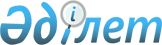 О внесении изменений и дополнений в приказ Председателя Комитета государственных доходов Министерства финансов Республики Казахстан от 7 сентября 2016 года № 522 "Об утверждении положений Департаментов государственных доходов Комитета государственных доходов Министерства финансов Республики Казахстан по областям, городам республиканского значения и столицы и их территориальных органов"Приказ Председателя Комитета государственных доходов Министерства финансов Республики Казахстан от 22 июля 2019 года № 350
      ПРИКАЗЫВАЮ:
      1. Внести в приказ Председателя Комитета государственных доходов Министерства финансов Республики Казахстан от 7 сентября 2016 года № 522 "Об утверждении положений Департаментов государственных доходов Комитета государственных доходов Министерства финансов Республики Казахстан по областям, городам республиканского значения и столицы и их территориальных органов" следующие изменения и дополнения:
      в пункте 1:
      подпункты 221), 222), 223), 224), 225) и 225-1) изложить в следующей редакции:
      "221) Положение о Департаменте государственных доходов по городу Нур-Султану Комитета государственных доходов Министерства финансов Республики Казахстан согласно приложению 221 к настоящему приказу;
      222) Положение об Управлении государственных доходов по Алматинскому району Департамента государственных доходов по городу Нур-Султану Комитета государственных доходов Министерства финансов Республики Казахстан согласно приложению 222 к настоящему приказу;
      223) Положение об Управлении государственных доходов по Сарыаркинскому району Департамента государственных доходов по городу Нур-Султану Комитета государственных доходов Министерства финансов Республики Казахстан согласно приложению 223 к настоящему приказу;
      224) Положение об Управлении государственных доходов по Есильскому району Департамента государственных доходов по городу Нур-Султану Комитета государственных доходов Министерства финансов Республики Казахстан согласно приложению 224 к настоящему приказу;
      225) Положение об Управлении государственных доходов "Астана - жаңа қала" Департамента государственных доходов по городу Нур-Султану Комитета государственных доходов Министерства финансов Республики Казахстан согласно приложению 225 к настоящему приказу;
      225-1) Положение об Управлении государственных доходов по району Байқоңыр Департамента государственных доходов по городу Нур-Султану Комитета государственных доходов Министерства финансов Республики Казахстан согласно приложению 225-1 к настоящему приказу;";
      в Положении о Департаменте государственных доходов по Акмолинской области Комитета государственных доходов Министерства финансов Республики Казахстан, утвержденном согласно приложению 1 к указанному приказу:
      пункт 15:
      дополнить подпунктами 94-1), 94-2), 94-3), 94-4), 94-5), 94-6) и 94-7) следующего содержания: 
      "94-1) остановка на Государственной границе Республики Казахстан, не совпадающей с таможенной границей Евразийского экономического союза, транспортных средств, в том числе осуществляющих международные перевозки товаров;
      94-2) запрос и получение от перевозчика или от лица, осуществляющего перемещение товаров через Государственную границу Республики Казахстан, не совпадающую с таможенной границей Евразийского экономического союза, необходимой информации, а также документов и сведений, касающихся перемещаемых товаров;
      94-3) документирование, видео- и аудиозапись, кино- и фотосъемка фактов и событий в соответствии с нормативными правовыми актами Республики Казахстан;
      94-4) осуществление контроля за соблюдением запретов и ограничений в отношении отдельных видов товаров, перемещаемых через Государственную границу Республики Казахстан, не совпадающую с таможенной границей Евразийского экономического союза;
      94-5) осуществление в пределах компетенции маркировки и прослеживаемости товаров в соответствии с утвержденными порядками;
      94-6) ведение реестров участников оборота товаров, подлежащих маркировке и прослеживаемости;";
      94-7) в пределах своей компетенции осуществление мониторинга оборота товаров, подлежащих маркировке и прослеживаемости, в том числе во взаимной торговле с государствами-членами Евразийского экономического союза;
      в пункте 16:
      права:
      дополнить подпунктом 28-1) следующего содержания:
      "28-1) осуществлять в целях модернизации и совершенствования налогового администрирования реализацию (внедрение) пилотных проектов, предусматривающих иной порядок налогового администрирования и исполнения налоговых обязательств налогоплательщиками;";
      в Положении об Управлении государственных доходов по городу Кокшетау Департамента государственных доходов по Акмолинской области Комитета государственных доходов Министерства финансов Республики Казахстан, утвержденном согласно приложению 2 к указанному приказу:
      пункт 14:
      дополнить подпунктами 17-1), 17-2), 17-3), 17-4), 17-5), 17-6) и 17-7) следующего содержания: 
      "17-1) остановка на Государственной границе Республики Казахстан, не совпадающей с таможенной границей Евразийского экономического союза, транспортных средств, в том числе осуществляющих международные перевозки товаров;
      17-2) запрос и получение от перевозчика или от лица, осуществляющего перемещение товаров через Государственную границу Республики Казахстан, не совпадающую с таможенной границей Евразийского экономического союза, необходимой информации, а также документов и сведений, касающихся перемещаемых товаров;
      17-3) документирование, видео- и аудиозапись, кино- и фотосъемка фактов и событий в соответствии с нормативными правовыми актами Республики Казахстан;
      17-4) осуществление контроля за соблюдением запретов и ограничений в отношении отдельных видов товаров, перемещаемых через Государственную границу Республики Казахстан, не совпадающую с таможенной границей Евразийского экономического союза;
      17-5) осуществление в пределах компетенции маркировки и прослеживаемости товаров в соответствии с утвержденными порядками;
      17-6) ведение реестров участников оборота товаров, подлежащих маркировке и прослеживаемости;";
      17-7) в пределах своей компетенции осуществление мониторинга оборота товаров, подлежащих маркировке и прослеживаемости, в том числе во взаимной торговле с государствами-членами Евразийского экономического союза;";
      пункт 15:
      дополнить подпунктом 9-1) следующего содержания:
      "9-1) осуществлять в целях модернизации и совершенствования налогового администрирования реализацию (внедрение) пилотных проектов, предусматривающих иной порядок налогового администрирования и исполнения налоговых обязательств налогоплательщиками;";
      в Положении об Управлении государственных доходов по городу Степногорску Департамента государственных доходов по Акмолинской области Комитета государственных доходов Министерства финансов Республики Казахстан, утвержденном согласно приложению 3 к указанному приказу:
      пункт 14:
      дополнить подпунктами 17-1), 17-2), 17-3), 17-4), 17-5), 17-6) и 17-7) следующего содержания: 
      "17-1) остановка на Государственной границе Республики Казахстан, не совпадающей с таможенной границей Евразийского экономического союза, транспортных средств, в том числе осуществляющих международные перевозки товаров;
      17-2) запрос и получение от перевозчика или от лица, осуществляющего перемещение товаров через Государственную границу Республики Казахстан, не совпадающую с таможенной границей Евразийского экономического союза, необходимой информации, а также документов и сведений, касающихся перемещаемых товаров;
      17-3) документирование, видео- и аудиозапись, кино- и фотосъемка фактов и событий в соответствии с нормативными правовыми актами Республики Казахстан;
      17-4) осуществление контроля за соблюдением запретов и ограничений в отношении отдельных видов товаров, перемещаемых через Государственную границу Республики Казахстан, не совпадающую с таможенной границей Евразийского экономического союза;
      17-5) осуществление в пределах компетенции маркировки и прослеживаемости товаров в соответствии с утвержденными порядками;
      17-6) ведение реестров участников оборота товаров, подлежащих маркировке и прослеживаемости;";
      17-7) в пределах своей компетенции осуществление мониторинга оборота товаров, подлежащих маркировке и прослеживаемости, в том числе во взаимной торговле с государствами-членами Евразийского экономического союза;";
      пункт 15:
      дополнить подпунктом 9-1) следующего содержания:
      "9-1) осуществлять в целях модернизации и совершенствования налогового администрирования реализацию (внедрение) пилотных проектов, предусматривающих иной порядок налогового администрирования и исполнения налоговых обязательств налогоплательщиками;"; 
      в Положении об Управлении государственных доходов по Аккольскому району Департамента государственных доходов по Акмолинской области Комитета государственных доходов Министерства финансов Республики Казахстан, утвержденном согласно приложению 4 к указанному приказу:
      пункт 14:
      дополнить подпунктами 17-1), 17-2), 17-3), 17-4), 17-5), 17-6) и 17-7) следующего содержания: 
      "17-1) остановка на Государственной границе Республики Казахстан, не совпадающей с таможенной границей Евразийского экономического союза, транспортных средств, в том числе осуществляющих международные перевозки товаров;
      17-2) запрос и получение от перевозчика или от лица, осуществляющего перемещение товаров через Государственную границу Республики Казахстан, не совпадающую с таможенной границей Евразийского экономического союза, необходимой информации, а также документов и сведений, касающихся перемещаемых товаров;
      17-3) документирование, видео- и аудиозапись, кино- и фотосъемка фактов и событий в соответствии с нормативными правовыми актами Республики Казахстан;
      17-4) осуществление контроля за соблюдением запретов и ограничений в отношении отдельных видов товаров, перемещаемых через Государственную границу Республики Казахстан, не совпадающую с таможенной границей Евразийского экономического союза;
      17-5) осуществление в пределах компетенции маркировки и прослеживаемости товаров в соответствии с утвержденными порядками;
      17-6) ведение реестров участников оборота товаров, подлежащих маркировке и прослеживаемости;";
      17-7) в пределах своей компетенции осуществление мониторинга оборота товаров, подлежащих маркировке и прослеживаемости, в том числе во взаимной торговле с государствами-членами Евразийского экономического союза;";
      пункт 15:
      дополнить подпунктом 9-1) следующего содержания:
      "9-1) осуществлять в целях модернизации и совершенствования налогового администрирования реализацию (внедрение) пилотных проектов, предусматривающих иной порядок налогового администрирования и исполнения налоговых обязательств налогоплательщиками;";
      в Положении об Управлении государственных доходов по Астраханскому району Департамента государственных доходов по Акмолинской области Комитета государственных доходов Министерства финансов Республики Казахстан, утвержденном согласно приложению 5 к указанному приказу:
      пункт 14:
      дополнить подпунктами 17-1), 17-2), 17-3), 17-4), 17-5), 17-6) и 17-7) следующего содержания: 
      "17-1) остановка на Государственной границе Республики Казахстан, не совпадающей с таможенной границей Евразийского экономического союза, транспортных средств, в том числе осуществляющих международные перевозки товаров;
      17-2) запрос и получение от перевозчика или от лица, осуществляющего перемещение товаров через Государственную границу Республики Казахстан, не совпадающую с таможенной границей Евразийского экономического союза, необходимой информации, а также документов и сведений, касающихся перемещаемых товаров;
      17-3) документирование, видео- и аудиозапись, кино- и фотосъемка фактов и событий в соответствии с нормативными правовыми актами Республики Казахстан;
      17-4) осуществление контроля за соблюдением запретов и ограничений в отношении отдельных видов товаров, перемещаемых через Государственную границу Республики Казахстан, не совпадающую с таможенной границей Евразийского экономического союза;
      17-5) осуществление в пределах компетенции маркировки и прослеживаемости товаров в соответствии с утвержденными порядками;
      17-6) ведение реестров участников оборота товаров, подлежащих маркировке и прослеживаемости;";
      17-7) в пределах своей компетенции осуществление мониторинга оборота товаров, подлежащих маркировке и прослеживаемости, в том числе во взаимной торговле с государствами-членами Евразийского экономического союза;";
      пункт 15:
      дополнить подпунктом 9-1) следующего содержания:
      "9-1) осуществлять в целях модернизации и совершенствования налогового администрирования реализацию (внедрение) пилотных проектов, предусматривающих иной порядок налогового администрирования и исполнения налоговых обязательств налогоплательщиками;";
      в Положении об Управлении государственных доходов по Атбасарскому району Департамента государственных доходов по Акмолинской области Комитета государственных доходов Министерства финансов Республики Казахстан, утвержденном согласно приложению 6 к указанному приказу:
      пункт 14:
      дополнить подпунктами 17-1), 17-2), 17-3), 17-4), 17-5), 17-6) и 17-7) следующего содержания: 
      "17-1) остановка на Государственной границе Республики Казахстан, не совпадающей с таможенной границей Евразийского экономического союза, транспортных средств, в том числе осуществляющих международные перевозки товаров;
      17-2) запрос и получение от перевозчика или от лица, осуществляющего перемещение товаров через Государственную границу Республики Казахстан, не совпадающую с таможенной границей Евразийского экономического союза, необходимой информации, а также документов и сведений, касающихся перемещаемых товаров;
      17-3) документирование, видео- и аудиозапись, кино- и фотосъемка фактов и событий в соответствии с нормативными правовыми актами Республики Казахстан;
      17-4) осуществление контроля за соблюдением запретов и ограничений в отношении отдельных видов товаров, перемещаемых через Государственную границу Республики Казахстан, не совпадающую с таможенной границей Евразийского экономического союза;
      17-5) осуществление в пределах компетенции маркировки и прослеживаемости товаров в соответствии с утвержденными порядками;
      17-6) ведение реестров участников оборота товаров, подлежащих маркировке и прослеживаемости;";
      17-7) в пределах своей компетенции осуществление мониторинга оборота товаров, подлежащих маркировке и прослеживаемости, в том числе во взаимной торговле с государствами-членами Евразийского экономического союза;";
      пункт 15:
      дополнить подпунктом 9-1) следующего содержания:
      "9-1) осуществлять в целях модернизации и совершенствования налогового администрирования реализацию (внедрение) пилотных проектов, предусматривающих иной порядок налогового администрирования и исполнения налоговых обязательств налогоплательщиками;";
      в Положении об Управлении государственных доходов по Сандыктаускому району Департамента государственных доходов по Акмолинской области Комитета государственных доходов Министерства финансов Республики Казахстан, утвержденном согласно приложению 7 к указанному приказу:
      пункт 14:
      дополнить подпунктами 17-1), 17-2), 17-3), 17-4), 17-5), 17-6) и 17-7) следующего содержания: 
      "17-1) остановка на Государственной границе Республики Казахстан, не совпадающей с таможенной границей Евразийского экономического союза, транспортных средств, в том числе осуществляющих международные перевозки товаров;
      17-2) запрос и получение от перевозчика или от лица, осуществляющего перемещение товаров через Государственную границу Республики Казахстан, не совпадающую с таможенной границей Евразийского экономического союза, необходимой информации, а также документов и сведений, касающихся перемещаемых товаров;
      17-3) документирование, видео- и аудиозапись, кино- и фотосъемка фактов и событий в соответствии с нормативными правовыми актами Республики Казахстан;
      17-4) осуществление контроля за соблюдением запретов и ограничений в отношении отдельных видов товаров, перемещаемых через Государственную границу Республики Казахстан, не совпадающую с таможенной границей Евразийского экономического союза;
      17-5) осуществление в пределах компетенции маркировки и прослеживаемости товаров в соответствии с утвержденными порядками;
      17-6) ведение реестров участников оборота товаров, подлежащих маркировке и прослеживаемости;";
      17-7) в пределах своей компетенции осуществление мониторинга оборота товаров, подлежащих маркировке и прослеживаемости, в том числе во взаимной торговле с государствами-членами Евразийского экономического союза;";
      пункт 15:
      дополнить подпунктом 9-1) следующего содержания:
      "9-1) осуществлять в целях модернизации и совершенствования налогового администрирования реализацию (внедрение) пилотных проектов, предусматривающих иной порядок налогового администрирования и исполнения налоговых обязательств налогоплательщиками;";
      в Положении об Управлении государственных доходов по Аршалынскому району Департамента государственных доходов по Акмолинской области Комитета государственных доходов Министерства финансов Республики Казахстан, утвержденном согласно приложению 8 к указанному приказу:
      пункт 14:
      дополнить подпунктами 17-1), 17-2), 17-3), 17-4), 17-5), 17-6) и 17-7) следующего содержания: 
      "17-1) остановка на Государственной границе Республики Казахстан, не совпадающей с таможенной границей Евразийского экономического союза, транспортных средств, в том числе осуществляющих международные перевозки товаров;
      17-2) запрос и получение от перевозчика или от лица, осуществляющего перемещение товаров через Государственную границу Республики Казахстан, не совпадающую с таможенной границей Евразийского экономического союза, необходимой информации, а также документов и сведений, касающихся перемещаемых товаров;
      17-3) документирование, видео- и аудиозапись, кино- и фотосъемка фактов и событий в соответствии с нормативными правовыми актами Республики Казахстан;
      17-4) осуществление контроля за соблюдением запретов и ограничений в отношении отдельных видов товаров, перемещаемых через Государственную границу Республики Казахстан, не совпадающую с таможенной границей Евразийского экономического союза;
      17-5) осуществление в пределах компетенции маркировки и прослеживаемости товаров в соответствии с утвержденными порядками;
      17-6) ведение реестров участников оборота товаров, подлежащих маркировке и прослеживаемости;";
      17-7) в пределах своей компетенции осуществление мониторинга оборота товаров, подлежащих маркировке и прослеживаемости, в том числе во взаимной торговле с государствами-членами Евразийского экономического союза;";
      пункт 15:
      дополнить подпунктом 9-1) следующего содержания:
      "9-1) осуществлять в целях модернизации и совершенствования налогового администрирования реализацию (внедрение) пилотных проектов, предусматривающих иной порядок налогового администрирования и исполнения налоговых обязательств налогоплательщиками;";
      в Положении об Управлении государственных доходов по Ерейментаускому району Департамента государственных доходов по Акмолинской области Комитета государственных доходов Министерства финансов Республики Казахстан, утвержденном согласно приложению 9 к указанному приказу:
      пункт 14:
      дополнить подпунктами 17-1), 17-2), 17-3), 17-4), 17-5), 17-6) и 17-7) следующего содержания: 
      "17-1) остановка на Государственной границе Республики Казахстан, не совпадающей с таможенной границей Евразийского экономического союза, транспортных средств, в том числе осуществляющих международные перевозки товаров;
      17-2) запрос и получение от перевозчика или от лица, осуществляющего перемещение товаров через Государственную границу Республики Казахстан, не совпадающую с таможенной границей Евразийского экономического союза, необходимой информации, а также документов и сведений, касающихся перемещаемых товаров;
      17-3) документирование, видео- и аудиозапись, кино- и фотосъемка фактов и событий в соответствии с нормативными правовыми актами Республики Казахстан;
      17-4) осуществление контроля за соблюдением запретов и ограничений в отношении отдельных видов товаров, перемещаемых через Государственную границу Республики Казахстан, не совпадающую с таможенной границей Евразийского экономического союза;
      17-5) осуществление в пределах компетенции маркировки и прослеживаемости товаров в соответствии с утвержденными порядками;
      17-6) ведение реестров участников оборота товаров, подлежащих маркировке и прослеживаемости;";
      17-7) в пределах своей компетенции осуществление мониторинга оборота товаров, подлежащих маркировке и прослеживаемости, в том числе во взаимной торговле с государствами-членами Евразийского экономического союза;";
      пункт 15:
      дополнить подпунктом 9-1) следующего содержания:
      "9-1) осуществлять в целях модернизации и совершенствования налогового администрирования реализацию (внедрение) пилотных проектов, предусматривающих иной порядок налогового администрирования и исполнения налоговых обязательств налогоплательщиками;";
      в Положении об Управлении государственных доходов по Егиндыкольскому району Департамента государственных доходов по Акмолинской области Комитета государственных доходов Министерства финансов Республики Казахстан, утвержденном согласно приложению 10 к указанному приказу:
      пункт 14:
      дополнить подпунктами 17-1), 17-2), 17-3), 17-4), 17-5), 17-6) и 17-7) следующего содержания: 
      "17-1) остановка на Государственной границе Республики Казахстан, не совпадающей с таможенной границей Евразийского экономического союза, транспортных средств, в том числе осуществляющих международные перевозки товаров;
      17-2) запрос и получение от перевозчика или от лица, осуществляющего перемещение товаров через Государственную границу Республики Казахстан, не совпадающую с таможенной границей Евразийского экономического союза, необходимой информации, а также документов и сведений, касающихся перемещаемых товаров;
      17-3) документирование, видео- и аудиозапись, кино- и фотосъемка фактов и событий в соответствии с нормативными правовыми актами Республики Казахстан;
      17-4) осуществление контроля за соблюдением запретов и ограничений в отношении отдельных видов товаров, перемещаемых через Государственную границу Республики Казахстан, не совпадающую с таможенной границей Евразийского экономического союза;
      17-5) осуществление в пределах компетенции маркировки и прослеживаемости товаров в соответствии с утвержденными порядками;
      17-6) ведение реестров участников оборота товаров, подлежащих маркировке и прослеживаемости;";
      17-7) в пределах своей компетенции осуществление мониторинга оборота товаров, подлежащих маркировке и прослеживаемости, в том числе во взаимной торговле с государствами-членами Евразийского экономического союза;";
      пункт 15:
      дополнить подпунктом 9-1) следующего содержания:
      "9-1) осуществлять в целях модернизации и совершенствования налогового администрирования реализацию (внедрение) пилотных проектов, предусматривающих иной порядок налогового администрирования и исполнения налоговых обязательств налогоплательщиками;";
      в Положении об Управлении государственных доходов по Коргалжынскому району Департамента государственных доходов по Западно-Казахстанской области Комитета государственных доходов Министерства финансов Республики Казахстан, утвержденном согласно приложению 11 к указанному приказу:
      заголовок изложить в следующей редакции:
      "Положение об Управлении государственных доходов по Коргалжынскому району Департамента государственных доходов по Акмолинской области Комитета государственных доходов Министерства финансов Республики Казахстан";
      пункт 14:
      дополнить подпунктами 17-1), 17-2), 17-3), 17-4), 17-5), 17-6) и 17-7) следующего содержания: 
      "17-1) остановка на Государственной границе Республики Казахстан, не совпадающей с таможенной границей Евразийского экономического союза, транспортных средств, в том числе осуществляющих международные перевозки товаров;
      17-2) запрос и получение от перевозчика или от лица, осуществляющего перемещение товаров через Государственную границу Республики Казахстан, не совпадающую с таможенной границей Евразийского экономического союза, необходимой информации, а также документов и сведений, касающихся перемещаемых товаров;
      17-3) документирование, видео- и аудиозапись, кино- и фотосъемка фактов и событий в соответствии с нормативными правовыми актами Республики Казахстан;
      17-4) осуществление контроля за соблюдением запретов и ограничений в отношении отдельных видов товаров, перемещаемых через Государственную границу Республики Казахстан, не совпадающую с таможенной границей Евразийского экономического союза;
      17-5) осуществление в пределах компетенции маркировки и прослеживаемости товаров в соответствии с утвержденными порядками;
      17-6) ведение реестров участников оборота товаров, подлежащих маркировке и прослеживаемости;";
      17-7) в пределах своей компетенции осуществление мониторинга оборота товаров, подлежащих маркировке и прослеживаемости, в том числе во взаимной торговле с государствами-членами Евразийского экономического союза;";
      пункт 15:
      дополнить подпунктом 9-1) следующего содержания:
      "9-1) осуществлять в целях модернизации и совершенствования налогового администрирования реализацию (внедрение) пилотных проектов, предусматривающих иной порядок налогового администрирования и исполнения налоговых обязательств налогоплательщиками;";
      в Положении об Управлении государственных доходов по Буландынскому району Департамента государственных доходов по Акмолинской области Комитета государственных доходов Министерства финансов Республики Казахстан, утвержденном согласно приложению 12 к указанному приказу:
      пункт 14:
      дополнить подпунктами 17-1), 17-2), 17-3), 17-4), 17-5), 17-6) и 17-7) следующего содержания: 
      "17-1) остановка на Государственной границе Республики Казахстан, не совпадающей с таможенной границей Евразийского экономического союза, транспортных средств, в том числе осуществляющих международные перевозки товаров;
      17-2) запрос и получение от перевозчика или от лица, осуществляющего перемещение товаров через Государственную границу Республики Казахстан, не совпадающую с таможенной границей Евразийского экономического союза, необходимой информации, а также документов и сведений, касающихся перемещаемых товаров;
      17-3) документирование, видео- и аудиозапись, кино- и фотосъемка фактов и событий в соответствии с нормативными правовыми актами Республики Казахстан;
      17-4) осуществление контроля за соблюдением запретов и ограничений в отношении отдельных видов товаров, перемещаемых через Государственную границу Республики Казахстан, не совпадающую с таможенной границей Евразийского экономического союза;
      17-5) осуществление в пределах компетенции маркировки и прослеживаемости товаров в соответствии с утвержденными порядками;
      17-6) ведение реестров участников оборота товаров, подлежащих маркировке и прослеживаемости;";
      17-7) в пределах своей компетенции осуществление мониторинга оборота товаров, подлежащих маркировке и прослеживаемости, в том числе во взаимной торговле с государствами-членами Евразийского экономического союза;";
      пункт 15:
      дополнить подпунктом 9-1) следующего содержания:
      "9-1) осуществлять в целях модернизации и совершенствования налогового администрирования реализацию (внедрение) пилотных проектов, предусматривающих иной порядок налогового администрирования и исполнения налоговых обязательств налогоплательщиками;";
      в Положении об Управлении государственных доходов по Целиноградскому району Департамента государственных доходов по Акмолинской области Комитета государственных доходов Министерства финансов Республики Казахстан, утвержденном согласно приложению 13 к указанному приказу:
      пункт 14:
      дополнить подпунктами 17-1), 17-2), 17-3), 17-4), 17-5), 17-6) и 17-7) следующего содержания: 
      "17-1) остановка на Государственной границе Республики Казахстан, не совпадающей с таможенной границей Евразийского экономического союза, транспортных средств, в том числе осуществляющих международные перевозки товаров;
      17-2) запрос и получение от перевозчика или от лица, осуществляющего перемещение товаров через Государственную границу Республики Казахстан, не совпадающую с таможенной границей Евразийского экономического союза, необходимой информации, а также документов и сведений, касающихся перемещаемых товаров;
      17-3) документирование, видео- и аудиозапись, кино- и фотосъемка фактов и событий в соответствии с нормативными правовыми актами Республики Казахстан;
      17-4) осуществление контроля за соблюдением запретов и ограничений в отношении отдельных видов товаров, перемещаемых через Государственную границу Республики Казахстан, не совпадающую с таможенной границей Евразийского экономического союза;
      17-5) осуществление в пределах компетенции маркировки и прослеживаемости товаров в соответствии с утвержденными порядками;
      17-6) ведение реестров участников оборота товаров, подлежащих маркировке и прослеживаемости;";
      17-7) в пределах своей компетенции осуществление мониторинга оборота товаров, подлежащих маркировке и прослеживаемости, в том числе во взаимной торговле с государствами-членами Евразийского экономического союза;";
      пункт 15:
      дополнить подпунктом 9-1) следующего содержания:
      "9-1) осуществлять в целях модернизации и совершенствования налогового администрирования реализацию (внедрение) пилотных проектов, предусматривающих иной порядок налогового администрирования и исполнения налоговых обязательств налогоплательщиками;";
      в Положении об Управлении государственных доходов по Шортандинскому району Департамента государственных доходов по Акмолинской области Комитета государственных доходов Министерства финансов Республики Казахстан, утвержденном согласно приложению 14 к указанному приказу:
      пункт 14:
      пункт 14:
      дополнить подпунктами 17-1), 17-2), 17-3), 17-4), 17-5), 17-6) и 17-7) следующего содержания: 
      "17-1) остановка на Государственной границе Республики Казахстан, не совпадающей с таможенной границей Евразийского экономического союза, транспортных средств, в том числе осуществляющих международные перевозки товаров;
      17-2) запрос и получение от перевозчика или от лица, осуществляющего перемещение товаров через Государственную границу Республики Казахстан, не совпадающую с таможенной границей Евразийского экономического союза, необходимой информации, а также документов и сведений, касающихся перемещаемых товаров;
      17-3) документирование, видео- и аудиозапись, кино- и фотосъемка фактов и событий в соответствии с нормативными правовыми актами Республики Казахстан;
      17-4) осуществление контроля за соблюдением запретов и ограничений в отношении отдельных видов товаров, перемещаемых через Государственную границу Республики Казахстан, не совпадающую с таможенной границей Евразийского экономического союза;
      17-5) осуществление в пределах компетенции маркировки и прослеживаемости товаров в соответствии с утвержденными порядками;
      17-6) ведение реестров участников оборота товаров, подлежащих маркировке и прослеживаемости;";
      17-7) в пределах своей компетенции осуществление мониторинга оборота товаров, подлежащих маркировке и прослеживаемости, в том числе во взаимной торговле с государствами-членами Евразийского экономического союза;";
      пункт 15:
      дополнить подпунктом 9-1) следующего содержания:
      "9-1) осуществлять в целях модернизации и совершенствования налогового администрирования реализацию (внедрение) пилотных проектов, предусматривающих иной порядок налогового администрирования и исполнения налоговых обязательств налогоплательщиками;";
      в Положении об Управлении государственных доходов по Жаркаинскому району Департамента государственных доходов по Акмолинской области Комитета государственных доходов Министерства финансов Республики, утвержденном согласно приложению 15 к указанному приказу Казахстан:
      пункт 14:
      дополнить подпунктами 17-1), 17-2), 17-3), 17-4), 17-5), 17-6) и 17-7) следующего содержания: 
      "17-1) остановка на Государственной границе Республики Казахстан, не совпадающей с таможенной границей Евразийского экономического союза, транспортных средств, в том числе осуществляющих международные перевозки товаров;
      17-2) запрос и получение от перевозчика или от лица, осуществляющего перемещение товаров через Государственную границу Республики Казахстан, не совпадающую с таможенной границей Евразийского экономического союза, необходимой информации, а также документов и сведений, касающихся перемещаемых товаров;
      17-3) документирование, видео- и аудиозапись, кино- и фотосъемка фактов и событий в соответствии с нормативными правовыми актами Республики Казахстан;
      17-4) осуществление контроля за соблюдением запретов и ограничений в отношении отдельных видов товаров, перемещаемых через Государственную границу Республики Казахстан, не совпадающую с таможенной границей Евразийского экономического союза;
      17-5) осуществление в пределах компетенции маркировки и прослеживаемости товаров в соответствии с утвержденными порядками;
      17-6) ведение реестров участников оборота товаров, подлежащих маркировке и прослеживаемости;";
      17-7) в пределах своей компетенции осуществление мониторинга оборота товаров, подлежащих маркировке и прослеживаемости, в том числе во взаимной торговле с государствами-членами Евразийского экономического союза;";
      пункт 15:
      дополнить подпунктом 9-1) следующего содержания:
      "9-1) осуществлять в целях модернизации и совершенствования налогового администрирования реализацию (внедрение) пилотных проектов, предусматривающих иной порядок налогового администрирования и исполнения налоговых обязательств налогоплательщиками;";
      в Положении об Управлении государственных доходов по Есильскому району Департамента государственных доходов по Акмолинской области Комитета государственных доходов Министерства финансов Республики Казахстан, утвержденном согласно приложению 16 к указанному приказу: 
      пункт 14:
      дополнить подпунктами 17-1), 17-2), 17-3), 17-4), 17-5), 17-6) и 17-7) следующего содержания: 
      "17-1) остановка на Государственной границе Республики Казахстан, не совпадающей с таможенной границей Евразийского экономического союза, транспортных средств, в том числе осуществляющих международные перевозки товаров;
      17-2) запрос и получение от перевозчика или от лица, осуществляющего перемещение товаров через Государственную границу Республики Казахстан, не совпадающую с таможенной границей Евразийского экономического союза, необходимой информации, а также документов и сведений, касающихся перемещаемых товаров;
      17-3) документирование, видео- и аудиозапись, кино- и фотосъемка фактов и событий в соответствии с нормативными правовыми актами Республики Казахстан;
      17-4) осуществление контроля за соблюдением запретов и ограничений в отношении отдельных видов товаров, перемещаемых через Государственную границу Республики Казахстан, не совпадающую с таможенной границей Евразийского экономического союза;
      17-5) осуществление в пределах компетенции маркировки и прослеживаемости товаров в соответствии с утвержденными порядками;
      17-6) ведение реестров участников оборота товаров, подлежащих маркировке и прослеживаемости;";
      17-7) в пределах своей компетенции осуществление мониторинга оборота товаров, подлежащих маркировке и прослеживаемости, в том числе во взаимной торговле с государствами-членами Евразийского экономического союза;";
      пункт 15:
      дополнить подпунктом 9-1) следующего содержания:
      "9-1) осуществлять в целях модернизации и совершенствования налогового администрирования реализацию (внедрение) пилотных проектов, предусматривающих иной порядок налогового администрирования и исполнения налоговых обязательств налогоплательщиками;";
      в Положении об Управлении государственных доходов по Жаксынскому району Департамента государственных доходов по Акмолинской области Комитета государственных доходов Министерства финансов Республики Казахстан, утвержденном согласно приложению 17 к указанному приказу:
      пункт 14:
      дополнить подпунктами 17-1), 17-2), 17-3), 17-4), 17-5), 17-6) и 17-7) следующего содержания: 
      "17-1) остановка на Государственной границе Республики Казахстан, не совпадающей с таможенной границей Евразийского экономического союза, транспортных средств, в том числе осуществляющих международные перевозки товаров;
      17-2) запрос и получение от перевозчика или от лица, осуществляющего перемещение товаров через Государственную границу Республики Казахстан, не совпадающую с таможенной границей Евразийского экономического союза, необходимой информации, а также документов и сведений, касающихся перемещаемых товаров;
      17-3) документирование, видео- и аудиозапись, кино- и фотосъемка фактов и событий в соответствии с нормативными правовыми актами Республики Казахстан;
      17-4) осуществление контроля за соблюдением запретов и ограничений в отношении отдельных видов товаров, перемещаемых через Государственную границу Республики Казахстан, не совпадающую с таможенной границей Евразийского экономического союза;
      17-5) осуществление в пределах компетенции маркировки и прослеживаемости товаров в соответствии с утвержденными порядками;
      17-6) ведение реестров участников оборота товаров, подлежащих маркировке и прослеживаемости;";
      17-7) в пределах своей компетенции осуществление мониторинга оборота товаров, подлежащих маркировке и прослеживаемости, в том числе во взаимной торговле с государствами-членами Евразийского экономического союза;";
      пункт 15:
      дополнить подпунктом 9-1) следующего содержания:
      "9-1) осуществлять в целях модернизации и совершенствования налогового администрирования реализацию (внедрение) пилотных проектов, предусматривающих иной порядок налогового администрирования и исполнения налоговых обязательств налогоплательщиками;";
      в Положении об Управлении государственных доходов по Зерендинскому району Департамента государственных доходов по Акмолинской области Комитета государственных доходов Министерства финансов Республики Казахстан, утвержденном согласно приложению 18 к указанному приказу:
      пункт 14:
      дополнить подпунктами 17-1), 17-2), 17-3), 17-4), 17-5), 17-6) и 17-7) следующего содержания: 
      "17-1) остановка на Государственной границе Республики Казахстан, не совпадающей с таможенной границей Евразийского экономического союза, транспортных средств, в том числе осуществляющих международные перевозки товаров;
      17-2) запрос и получение от перевозчика или от лица, осуществляющего перемещение товаров через Государственную границу Республики Казахстан, не совпадающую с таможенной границей Евразийского экономического союза, необходимой информации, а также документов и сведений, касающихся перемещаемых товаров;
      17-3) документирование, видео- и аудиозапись, кино- и фотосъемка фактов и событий в соответствии с нормативными правовыми актами Республики Казахстан;
      17-4) осуществление контроля за соблюдением запретов и ограничений в отношении отдельных видов товаров, перемещаемых через Государственную границу Республики Казахстан, не совпадающую с таможенной границей Евразийского экономического союза;
      17-5) осуществление в пределах компетенции маркировки и прослеживаемости товаров в соответствии с утвержденными порядками;
      17-6) ведение реестров участников оборота товаров, подлежащих маркировке и прослеживаемости;";
      17-7) в пределах своей компетенции осуществление мониторинга оборота товаров, подлежащих маркировке и прослеживаемости, в том числе во взаимной торговле с государствами-членами Евразийского экономического союза;";
      пункт 15:
      дополнить подпунктом 9-1) следующего содержания:
      "9-1) осуществлять в целях модернизации и совершенствования налогового администрирования реализацию (внедрение) пилотных проектов, предусматривающих иной порядок налогового администрирования и исполнения налоговых обязательств налогоплательщиками;";
      в Положении об Управлении государственных доходов по Бурабайскому району Департамента государственных доходов по Акмолинской области Комитета государственных доходов Министерства финансов Республики Казахстан, утвержденном согласно приложению 19 к указанному приказу:
      пункт 14:
      дополнить подпунктами 17-1), 17-2), 17-3), 17-4), 17-5), 17-6) и 17-7) следующего содержания: 
      "17-1) остановка на Государственной границе Республики Казахстан, не совпадающей с таможенной границей Евразийского экономического союза, транспортных средств, в том числе осуществляющих международные перевозки товаров;
      17-2) запрос и получение от перевозчика или от лица, осуществляющего перемещение товаров через Государственную границу Республики Казахстан, не совпадающую с таможенной границей Евразийского экономического союза, необходимой информации, а также документов и сведений, касающихся перемещаемых товаров;
      17-3) документирование, видео- и аудиозапись, кино- и фотосъемка фактов и событий в соответствии с нормативными правовыми актами Республики Казахстан;
      17-4) осуществление контроля за соблюдением запретов и ограничений в отношении отдельных видов товаров, перемещаемых через Государственную границу Республики Казахстан, не совпадающую с таможенной границей Евразийского экономического союза;
      17-5) осуществление в пределах компетенции маркировки и прослеживаемости товаров в соответствии с утвержденными порядками;
      17-6) ведение реестров участников оборота товаров, подлежащих маркировке и прослеживаемости;";
      17-7) в пределах своей компетенции осуществление мониторинга оборота товаров, подлежащих маркировке и прослеживаемости, в том числе во взаимной торговле с государствами-членами Евразийского экономического союза;";
      пункт 15:
      дополнить подпунктом 9-1) следующего содержания:
      "9-1) осуществлять в целях модернизации и совершенствования налогового администрирования реализацию (внедрение) пилотных проектов, предусматривающих иной порядок налогового администрирования и исполнения налоговых обязательств налогоплательщиками;";
      в Положении об Управлении государственных доходов по району Биржан сал Департамента государственных доходов по Акмолинской области Комитета государственных доходов Министерства финансов Республики Казахстан, утвержденном согласно приложению 20 к указанному приказу:
      пункт 14:
      дополнить подпунктами 16-1), 16-2), 16-3), 16-4), 16-5), 16-6) и 16-7) следующего содержания: 
      "16-1) остановка на Государственной границе Республики Казахстан, не совпадающей с таможенной границей Евразийского экономического союза, транспортных средств, в том числе осуществляющих международные перевозки товаров;
      16-2) запрос и получение от перевозчика или от лица, осуществляющего перемещение товаров через Государственную границу Республики Казахстан, не совпадающую с таможенной границей Евразийского экономического союза, необходимой информации, а также документов и сведений, касающихся перемещаемых товаров;
      16-3) документирование, видео- и аудиозапись, кино- и фотосъемка фактов и событий в соответствии с нормативными правовыми актами Республики Казахстан;
      16-4) осуществление контроля за соблюдением запретов и ограничений в отношении отдельных видов товаров, перемещаемых через Государственную границу Республики Казахстан, не совпадающую с таможенной границей Евразийского экономического союза;
      16-5) осуществление в пределах компетенции маркировки и прослеживаемости товаров в соответствии с утвержденными порядками;
      16-6) ведение реестров участников оборота товаров, подлежащих маркировке и прослеживаемости;";
      16-7) в пределах своей компетенции осуществление мониторинга оборота товаров, подлежащих маркировке и прослеживаемости, в том числе во взаимной торговле с государствами-членами Евразийского экономического союза;";
      пункт 15:
      дополнить подпунктом 9-1) следующего содержания:
      "9-1) осуществлять в целях модернизации и совершенствования налогового администрирования реализацию (внедрение) пилотных проектов, предусматривающих иной порядок налогового администрирования и исполнения налоговых обязательств налогоплательщиками;";
      в Положении о Департаменте государственных доходов по Актюбинской области Комитета государственных доходов Министерства финансов Республики Казахстан, утвержденном согласно приложению 22 к указанному приказу: 
      пункт 15:
      дополнить подпунктами 94-1), 94-2), 94-3), 94-4), 94-5), 94-6) и 94-7) следующего содержания: 
      "94-1) остановка на Государственной границе Республики Казахстан, не совпадающей с таможенной границей Евразийского экономического союза, транспортных средств, в том числе осуществляющих международные перевозки товаров;
      94-2) запрос и получение от перевозчика или от лица, осуществляющего перемещение товаров через Государственную границу Республики Казахстан, не совпадающую с таможенной границей Евразийского экономического союза, необходимой информации, а также документов и сведений, касающихся перемещаемых товаров;
      94-3) документирование, видео- и аудиозапись, кино- и фотосъемка фактов и событий в соответствии с нормативными правовыми актами Республики Казахстан;
      94-4) осуществление контроля за соблюдением запретов и ограничений в отношении отдельных видов товаров, перемещаемых через Государственную границу Республики Казахстан, не совпадающую с таможенной границей Евразийского экономического союза;
      94-5) осуществление в пределах компетенции маркировки и прослеживаемости товаров в соответствии с утвержденными порядками;
      94-6) ведение реестров участников оборота товаров, подлежащих маркировке и прослеживаемости;";
      94-7) в пределах своей компетенции осуществление мониторинга оборота товаров, подлежащих маркировке и прослеживаемости, в том числе во взаимной торговле с государствами-членами Евразийского экономического союза;";
      в пункте 16
      права:
      дополнить подпунктом 28-1) следующего содержания:
      "28-1) осуществлять в целях модернизации и совершенствования налогового администрирования реализацию (внедрение) пилотных проектов, предусматривающих иной порядок налогового администрирования и исполнения налоговых обязательств налогоплательщиками;";
      в Положении об Управлении государственных доходов по району Астана города Актобе Департамента государственных доходов по Актюбинской области Комитета государственных доходов Министерства финансов Республики Казахстан, утвержденном согласно приложению 23 к указанному приказу:
      пункт 14:
      дополнить подпунктами 16-1), 16-2), 16-3), 16-4), 16-5), 16-6), и 16-7) следующего содержания:
      "16-1) остановка на Государственной границе Республики Казахстан, не совпадающей с таможенной границей Евразийского экономического союза, транспортных средств, в том числе осуществляющих международные перевозки товаров;
      16-2) запрос и получение от перевозчика или от лица, осуществляющего перемещение товаров через Государственную границу Республики Казахстан, не совпадающую с таможенной границей Евразийского экономического союза, необходимой информации, а также документов и сведений, касающихся перемещаемых товаров;
      16-3) документирование, видео- и аудиозапись, кино- и фотосъемка фактов и событий в соответствии с нормативными правовыми актами Республики Казахстан;
      16-4) осуществление контроля за соблюдением запретов и ограничений в отношении отдельных видов товаров, перемещаемых через Государственную границу Республики Казахстан, не совпадающую с таможенной границей Евразийского экономического союза;
      16-5) осуществление в пределах компетенции маркировки и прослеживаемости товаров в соответствии с утвержденными порядками;
      16-6) ведение реестров участников оборота товаров, подлежащих маркировке и прослеживаемости;
      16-7) в пределах своей компетенции осуществление мониторинга оборота товаров, подлежащих маркировке и прослеживаемости, в том числе во взаимной торговле с государствами-членами Евразийского экономического союза;";
      пункт 15:
      дополнить подпунктом 9-1) следующего содержания:
      "9-1) осуществлять в целях модернизации и совершенствования налогового администрирования реализацию (внедрение) пилотных проектов, предусматривающих иной порядок налогового администрирования и исполнения налоговых обязательств налогоплательщиками;";
      в Положении об Управлении государственных доходов по району Алматы города Актобе Департамента государственных доходов по Актюбинской области Комитета государственных доходов Министерства финансов Республики Казахстан, утвержденном согласно приложению 23-1 к указанному приказу:
      пункт 14:
      дополнить подпунктами 16-1), 16-2), 16-3), 16-4), 16-5), 16-6), и 16-7) следующего содержания: 
      "16-1) остановка на Государственной границе Республики Казахстан, не совпадающей с таможенной границей Евразийского экономического союза, транспортных средств, в том числе осуществляющих международные перевозки товаров;
      16-2) запрос и получение от перевозчика или от лица, осуществляющего перемещение товаров через Государственную границу Республики Казахстан, не совпадающую с таможенной границей Евразийского экономического союза, необходимой информации, а также документов и сведений, касающихся перемещаемых товаров;
      16-3) документирование, видео- и аудиозапись, кино- и фотосъемка фактов и событий в соответствии с нормативными правовыми актами Республики Казахстан;
      16-4) осуществление контроля за соблюдением запретов и ограничений в отношении отдельных видов товаров, перемещаемых через Государственную границу Республики Казахстан, не совпадающую с таможенной границей Евразийского экономического союза;
      16-5) осуществление в пределах компетенции маркировки и прослеживаемости товаров в соответствии с утвержденными порядками;
      16-6) ведение реестров участников оборота товаров, подлежащих маркировке и прослеживаемости;
      16-7) в пределах своей компетенции осуществление мониторинга оборота товаров, подлежащих маркировке и прослеживаемости, в том числе во взаимной торговле с государствами-членами Евразийского экономического союза;";
      пункт 15:
      дополнить подпунктом 9-1) следующего содержания:
      "9-1) осуществлять в целях модернизации и совершенствования налогового администрирования реализацию (внедрение) пилотных проектов, предусматривающих иной порядок налогового администрирования и исполнения налоговых обязательств налогоплательщиками;";
      в Положении об Управлении государственных доходов по Алгинскому району Департамента государственных доходов по Актюбинской области Комитета государственных доходов Министерства финансов Республики Казахстан, утвержденном согласно приложению 24 к указанному приказу:
      пункт 14:
      дополнить подпунктами 17-1), 17-2), 17-3), 17-4), 17-5), 17-6) и 17-7) следующего содержания: 
      "17-1) остановка на Государственной границе Республики Казахстан, не совпадающей с таможенной границей Евразийского экономического союза, транспортных средств, в том числе осуществляющих международные перевозки товаров;
      17-2) запрос и получение от перевозчика или от лица, осуществляющего перемещение товаров через Государственную границу Республики Казахстан, не совпадающую с таможенной границей Евразийского экономического союза, необходимой информации, а также документов и сведений, касающихся перемещаемых товаров;
      17-3) документирование, видео- и аудиозапись, кино- и фотосъемка фактов и событий в соответствии с нормативными правовыми актами Республики Казахстан;
      17-4) осуществление контроля за соблюдением запретов и ограничений в отношении отдельных видов товаров, перемещаемых через Государственную границу Республики Казахстан, не совпадающую с таможенной границей Евразийского экономического союза;
      17-5) осуществление в пределах компетенции маркировки и прослеживаемости товаров в соответствии с утвержденными порядками;
      17-6) ведение реестров участников оборота товаров, подлежащих маркировке и прослеживаемости;";
      17-7) в пределах своей компетенции осуществление мониторинга оборота товаров, подлежащих маркировке и прослеживаемости, в том числе во взаимной торговле с государствами-членами Евразийского экономического союза;";
      пункт 15:
      дополнить подпунктом 9-1) следующего содержания:
      "9-1) осуществлять в целях модернизации и совершенствования налогового администрирования реализацию (внедрение) пилотных проектов, предусматривающих иной порядок налогового администрирования и исполнения налоговых обязательств налогоплательщиками;";
      в Положении об Управлении государственных доходов по Байганинскому району Департамента государственных доходов по Актюбинской области Комитета государственных доходов Министерства финансов Республики Казахстан, утвержденном согласно приложению 25 к указанному приказу:
      пункт 14:
      дополнить подпунктами 17-1), 17-2), 17-3), 17-4), 17-5), 17-6) и 17-7) следующего содержания: 
      "17-1) остановка на Государственной границе Республики Казахстан, не совпадающей с таможенной границей Евразийского экономического союза, транспортных средств, в том числе осуществляющих международные перевозки товаров;
      17-2) запрос и получение от перевозчика или от лица, осуществляющего перемещение товаров через Государственную границу Республики Казахстан, не совпадающую с таможенной границей Евразийского экономического союза, необходимой информации, а также документов и сведений, касающихся перемещаемых товаров;
      17-3) документирование, видео- и аудиозапись, кино- и фотосъемка фактов и событий в соответствии с нормативными правовыми актами Республики Казахстан;
      17-4) осуществление контроля за соблюдением запретов и ограничений в отношении отдельных видов товаров, перемещаемых через Государственную границу Республики Казахстан, не совпадающую с таможенной границей Евразийского экономического союза;
      17-5) осуществление в пределах компетенции маркировки и прослеживаемости товаров в соответствии с утвержденными порядками;
      17-6) ведение реестров участников оборота товаров, подлежащих маркировке и прослеживаемости;";
      17-7) в пределах своей компетенции осуществление мониторинга оборота товаров, подлежащих маркировке и прослеживаемости, в том числе во взаимной торговле с государствами-членами Евразийского экономического союза;";
      пункт 15:
      дополнить подпунктом 9-1) следующего содержания:
      "9-1) осуществлять в целях модернизации и совершенствования налогового администрирования реализацию (внедрение) пилотных проектов, предусматривающих иной порядок налогового администрирования и исполнения налоговых обязательств налогоплательщиками;";
      в Положении об Управлении государственных доходов по Айтекебийскому району Департамента государственных доходов по Актюбинской области Комитета государственных доходов Министерства финансов Республики Казахстан, утвержденном согласно приложению 26 к указанному приказу: 
      пункт 14:
      дополнить подпунктами 17-1), 17-2), 17-3), 17-4), 17-5), 17-6) и 17-7) следующего содержания: 
      "17-1) остановка на Государственной границе Республики Казахстан, не совпадающей с таможенной границей Евразийского экономического союза, транспортных средств, в том числе осуществляющих международные перевозки товаров;
      17-2) запрос и получение от перевозчика или от лица, осуществляющего перемещение товаров через Государственную границу Республики Казахстан, не совпадающую с таможенной границей Евразийского экономического союза, необходимой информации, а также документов и сведений, касающихся перемещаемых товаров;
      17-3) документирование, видео- и аудиозапись, кино- и фотосъемка фактов и событий в соответствии с нормативными правовыми актами Республики Казахстан;
      17-4) осуществление контроля за соблюдением запретов и ограничений в отношении отдельных видов товаров, перемещаемых через Государственную границу Республики Казахстан, не совпадающую с таможенной границей Евразийского экономического союза;
      17-5) осуществление в пределах компетенции маркировки и прослеживаемости товаров в соответствии с утвержденными порядками;
      17-6) ведение реестров участников оборота товаров, подлежащих маркировке и прослеживаемости;";
      17-7) в пределах своей компетенции осуществление мониторинга оборота товаров, подлежащих маркировке и прослеживаемости, в том числе во взаимной торговле с государствами-членами Евразийского экономического союза;";
      пункт 15:
      дополнить подпунктом 9-1) следующего содержания:
      "9-1) осуществлять в целях модернизации и совершенствования налогового администрирования реализацию (внедрение) пилотных проектов, предусматривающих иной порядок налогового администрирования и исполнения налоговых обязательств налогоплательщиками;";
      в Положении об Управлении государственных доходов по Иргизскому району Департамента государственных доходов по Актюбинской области Комитета государственных доходов Министерства финансов Республики Казахстан, утвержденном согласно приложению 27 к указанному приказу:
      пункт 14:
      дополнить подпунктами 17-1), 17-2), 17-3), 17-4), 17-5), 17-6) и 17-7) следующего содержания: 
      "17-1) остановка на Государственной границе Республики Казахстан, не совпадающей с таможенной границей Евразийского экономического союза, транспортных средств, в том числе осуществляющих международные перевозки товаров;
      17-2) запрос и получение от перевозчика или от лица, осуществляющего перемещение товаров через Государственную границу Республики Казахстан, не совпадающую с таможенной границей Евразийского экономического союза, необходимой информации, а также документов и сведений, касающихся перемещаемых товаров;
      17-3) документирование, видео- и аудиозапись, кино- и фотосъемка фактов и событий в соответствии с нормативными правовыми актами Республики Казахстан;
      17-4) осуществление контроля за соблюдением запретов и ограничений в отношении отдельных видов товаров, перемещаемых через Государственную границу Республики Казахстан, не совпадающую с таможенной границей Евразийского экономического союза;
      17-5) осуществление в пределах компетенции маркировки и прослеживаемости товаров в соответствии с утвержденными порядками;
      17-6) ведение реестров участников оборота товаров, подлежащих маркировке и прослеживаемости;";
      17-7) в пределах своей компетенции осуществление мониторинга оборота товаров, подлежащих маркировке и прослеживаемости, в том числе во взаимной торговле с государствами-членами Евразийского экономического союза;";
      пункт 15:
      дополнить подпунктом 9-1) следующего содержания:
      "9-1) осуществлять в целях модернизации и совершенствования налогового администрирования реализацию (внедрение) пилотных проектов, предусматривающих иной порядок налогового администрирования и исполнения налоговых обязательств налогоплательщиками;";
      в Положении об Управлении государственных доходов по Каргалинскому району Департамента государственных доходов по Актюбинской области Комитета государственных доходов Министерства финансов Республики Казахстан, утвержденном согласно приложению 28 к указанному приказу:
      пункт 14:
      дополнить подпунктами 17-1), 17-2), 17-3), 17-4), 17-5), 17-6) и 17-7) следующего содержания: 
      "17-1) остановка на Государственной границе Республики Казахстан, не совпадающей с таможенной границей Евразийского экономического союза, транспортных средств, в том числе осуществляющих международные перевозки товаров;
      17-2) запрос и получение от перевозчика или от лица, осуществляющего перемещение товаров через Государственную границу Республики Казахстан, не совпадающую с таможенной границей Евразийского экономического союза, необходимой информации, а также документов и сведений, касающихся перемещаемых товаров;
      17-3) документирование, видео- и аудиозапись, кино- и фотосъемка фактов и событий в соответствии с нормативными правовыми актами Республики Казахстан;
      17-4) осуществление контроля за соблюдением запретов и ограничений в отношении отдельных видов товаров, перемещаемых через Государственную границу Республики Казахстан, не совпадающую с таможенной границей Евразийского экономического союза;
      17-5) осуществление в пределах компетенции маркировки и прослеживаемости товаров в соответствии с утвержденными порядками;
      17-6) ведение реестров участников оборота товаров, подлежащих маркировке и прослеживаемости;";
      17-7) в пределах своей компетенции осуществление мониторинга оборота товаров, подлежащих маркировке и прослеживаемости, в том числе во взаимной торговле с государствами-членами Евразийского экономического союза;";
      пункт 15:
      дополнить подпунктом 9-1) следующего содержания:
      "9-1) осуществлять в целях модернизации и совершенствования налогового администрирования реализацию (внедрение) пилотных проектов, предусматривающих иной порядок налогового администрирования и исполнения налоговых обязательств налогоплательщиками;";
      в Положении об Управлении государственных доходов по Мартукскому району Департамента государственных доходов по Актюбинской области Комитета государственных доходов Министерства финансов Республики Казахстан, утвержденном согласно приложению 29 к указанному приказу:
      пункт 14:
      дополнить подпунктами 17-1), 17-2), 17-3), 17-4), 17-5), 17-6) и 17-7) следующего содержания: 
      "17-1) остановка на Государственной границе Республики Казахстан, не совпадающей с таможенной границей Евразийского экономического союза, транспортных средств, в том числе осуществляющих международные перевозки товаров;
      17-2) запрос и получение от перевозчика или от лица, осуществляющего перемещение товаров через Государственную границу Республики Казахстан, не совпадающую с таможенной границей Евразийского экономического союза, необходимой информации, а также документов и сведений, касающихся перемещаемых товаров;
      17-3) документирование, видео- и аудиозапись, кино- и фотосъемка фактов и событий в соответствии с нормативными правовыми актами Республики Казахстан;
      17-4) осуществление контроля за соблюдением запретов и ограничений в отношении отдельных видов товаров, перемещаемых через Государственную границу Республики Казахстан, не совпадающую с таможенной границей Евразийского экономического союза;
      17-5) осуществление в пределах компетенции маркировки и прослеживаемости товаров в соответствии с утвержденными порядками;
      17-6) ведение реестров участников оборота товаров, подлежащих маркировке и прослеживаемости;";
      17-7) в пределах своей компетенции осуществление мониторинга оборота товаров, подлежащих маркировке и прослеживаемости, в том числе во взаимной торговле с государствами-членами Евразийского экономического союза;";
      пункт 15:
      дополнить подпунктом 9-1) следующего содержания:
      "9-1) осуществлять в целях модернизации и совершенствования налогового администрирования реализацию (внедрение) пилотных проектов, предусматривающих иной порядок налогового администрирования и исполнения налоговых обязательств налогоплательщиками;";
      в Положении об Управлении государственных доходов по Мугалжарскому району Департамента государственных доходов по Актюбинской области Комитета государственных доходов Министерства финансов Республики Казахстан, утвержденном согласно приложению 30 к указанному приказу: 
      пункт 14:
      дополнить подпунктами 17-1), 17-2), 17-3), 17-4), 17-5), 17-6) и 17-7) следующего содержания: 
      "17-1) остановка на Государственной границе Республики Казахстан, не совпадающей с таможенной границей Евразийского экономического союза, транспортных средств, в том числе осуществляющих международные перевозки товаров;
      17-2) запрос и получение от перевозчика или от лица, осуществляющего перемещение товаров через Государственную границу Республики Казахстан, не совпадающую с таможенной границей Евразийского экономического союза, необходимой информации, а также документов и сведений, касающихся перемещаемых товаров;
      17-3) документирование, видео- и аудиозапись, кино- и фотосъемка фактов и событий в соответствии с нормативными правовыми актами Республики Казахстан;
      17-4) осуществление контроля за соблюдением запретов и ограничений в отношении отдельных видов товаров, перемещаемых через Государственную границу Республики Казахстан, не совпадающую с таможенной границей Евразийского экономического союза;
      17-5) осуществление в пределах компетенции маркировки и прослеживаемости товаров в соответствии с утвержденными порядками;
      17-6) ведение реестров участников оборота товаров, подлежащих маркировке и прослеживаемости;";
      17-7) в пределах своей компетенции осуществление мониторинга оборота товаров, подлежащих маркировке и прослеживаемости, в том числе во взаимной торговле с государствами-членами Евразийского экономического союза;";
      пункт 15:
      дополнить подпунктом 9-1) следующего содержания:
      "9-1) осуществлять в целях модернизации и совершенствования налогового администрирования реализацию (внедрение) пилотных проектов, предусматривающих иной порядок налогового администрирования и исполнения налоговых обязательств налогоплательщиками;";
      в Положении об Управлении государственных доходов по Темирскому району Департамента государственных доходов по Актюбинской области Комитета государственных доходов Министерства финансов Республики Казахстан, утвержденном согласно приложению 31 к указанному приказу:
      пункт 14:
      дополнить подпунктами 17-1), 17-2), 17-3), 17-4), 17-5), 17-6) и 17-7) следующего содержания: 
      "17-1) остановка на Государственной границе Республики Казахстан, не совпадающей с таможенной границей Евразийского экономического союза, транспортных средств, в том числе осуществляющих международные перевозки товаров;
      17-2) запрос и получение от перевозчика или от лица, осуществляющего перемещение товаров через Государственную границу Республики Казахстан, не совпадающую с таможенной границей Евразийского экономического союза, необходимой информации, а также документов и сведений, касающихся перемещаемых товаров;
      17-3) документирование, видео- и аудиозапись, кино- и фотосъемка фактов и событий в соответствии с нормативными правовыми актами Республики Казахстан;
      17-4) осуществление контроля за соблюдением запретов и ограничений в отношении отдельных видов товаров, перемещаемых через Государственную границу Республики Казахстан, не совпадающую с таможенной границей Евразийского экономического союза;
      17-5) осуществление в пределах компетенции маркировки и прослеживаемости товаров в соответствии с утвержденными порядками;
      17-6) ведение реестров участников оборота товаров, подлежащих маркировке и прослеживаемости;";
      17-7) в пределах своей компетенции осуществление мониторинга оборота товаров, подлежащих маркировке и прослеживаемости, в том числе во взаимной торговле с государствами-членами Евразийского экономического союза;";
      пункт 15:
      дополнить подпунктом 9-1) следующего содержания:
      "9-1) осуществлять в целях модернизации и совершенствования налогового администрирования реализацию (внедрение) пилотных проектов, предусматривающих иной порядок налогового администрирования и исполнения налоговых обязательств налогоплательщиками;";
      в Положении об Управлении государственных доходов по Уилскому району Департамента государственных доходов по Актюбинской области Комитета государственных доходов Министерства финансов Республики Казахстан, утвержденном согласно приложению 32 к указанному приказу:
      пункт 14:
      дополнить подпунктами 17-1), 17-2), 17-3), 17-4), 17-5), 17-6) и 17-7) следующего содержания: 
      "17-1) остановка на Государственной границе Республики Казахстан, не совпадающей с таможенной границей Евразийского экономического союза, транспортных средств, в том числе осуществляющих международные перевозки товаров;
      17-2) запрос и получение от перевозчика или от лица, осуществляющего перемещение товаров через Государственную границу Республики Казахстан, не совпадающую с таможенной границей Евразийского экономического союза, необходимой информации, а также документов и сведений, касающихся перемещаемых товаров;
      17-3) документирование, видео- и аудиозапись, кино- и фотосъемка фактов и событий в соответствии с нормативными правовыми актами Республики Казахстан;
      17-4) осуществление контроля за соблюдением запретов и ограничений в отношении отдельных видов товаров, перемещаемых через Государственную границу Республики Казахстан, не совпадающую с таможенной границей Евразийского экономического союза;
      17-5) осуществление в пределах компетенции маркировки и прослеживаемости товаров в соответствии с утвержденными порядками;
      17-6) ведение реестров участников оборота товаров, подлежащих маркировке и прослеживаемости;";
      17-7) в пределах своей компетенции осуществление мониторинга оборота товаров, подлежащих маркировке и прослеживаемости, в том числе во взаимной торговле с государствами-членами Евразийского экономического союза;";
      пункт 15:
      дополнить подпунктом 9-1) следующего содержания:
      "9-1) осуществлять в целях модернизации и совершенствования налогового администрирования реализацию (внедрение) пилотных проектов, предусматривающих иной порядок налогового администрирования и исполнения налоговых обязательств налогоплательщиками;";
      в Положении об Управлении государственных доходов по Хобдинскому району Департамента государственных доходов по Актюбинской области Комитета государственных доходов Министерства финансов Республики Казахстан, утвержденном согласно приложению 33 к указанному приказу:
      пункт 14:
      дополнить подпунктами 17-1), 17-2), 17-3), 17-4), 17-5), 17-6) и 17-7) следующего содержания: 
      "17-1) остановка на Государственной границе Республики Казахстан, не совпадающей с таможенной границей Евразийского экономического союза, транспортных средств, в том числе осуществляющих международные перевозки товаров;
      17-2) запрос и получение от перевозчика или от лица, осуществляющего перемещение товаров через Государственную границу Республики Казахстан, не совпадающую с таможенной границей Евразийского экономического союза, необходимой информации, а также документов и сведений, касающихся перемещаемых товаров;
      17-3) документирование, видео- и аудиозапись, кино- и фотосъемка фактов и событий в соответствии с нормативными правовыми актами Республики Казахстан;
      17-4) осуществление контроля за соблюдением запретов и ограничений в отношении отдельных видов товаров, перемещаемых через Государственную границу Республики Казахстан, не совпадающую с таможенной границей Евразийского экономического союза;
      17-5) осуществление в пределах компетенции маркировки и прослеживаемости товаров в соответствии с утвержденными порядками;
      17-6) ведение реестров участников оборота товаров, подлежащих маркировке и прослеживаемости;";
      17-7) в пределах своей компетенции осуществление мониторинга оборота товаров, подлежащих маркировке и прослеживаемости, в том числе во взаимной торговле с государствами-членами Евразийского экономического союза;";
      пункт 15:
      дополнить подпунктом 9-1) следующего содержания:
      "9-1) осуществлять в целях модернизации и совершенствования налогового администрирования реализацию (внедрение) пилотных проектов, предусматривающих иной порядок налогового администрирования и исполнения налоговых обязательств налогоплательщиками;";
      в Положении об Управлении государственных доходов по Хромтаускому району Департамента государственных доходов по Актюбинской области Комитета государственных доходов Министерства финансов Республики Казахстан, утвержденном согласно приложению 34 к указанному приказу:
      пункт 14:
      дополнить подпунктами 17-1), 17-2), 17-3), 17-4), 17-5), 17-6) и 17-7) следующего содержания: 
      "17-1) остановка на Государственной границе Республики Казахстан, не совпадающей с таможенной границей Евразийского экономического союза, транспортных средств, в том числе осуществляющих международные перевозки товаров;
      17-2) запрос и получение от перевозчика или от лица, осуществляющего перемещение товаров через Государственную границу Республики Казахстан, не совпадающую с таможенной границей Евразийского экономического союза, необходимой информации, а также документов и сведений, касающихся перемещаемых товаров;
      17-3) документирование, видео- и аудиозапись, кино- и фотосъемка фактов и событий в соответствии с нормативными правовыми актами Республики Казахстан;
      17-4) осуществление контроля за соблюдением запретов и ограничений в отношении отдельных видов товаров, перемещаемых через Государственную границу Республики Казахстан, не совпадающую с таможенной границей Евразийского экономического союза;
      17-5) осуществление в пределах компетенции маркировки и прослеживаемости товаров в соответствии с утвержденными порядками;
      17-6) ведение реестров участников оборота товаров, подлежащих маркировке и прослеживаемости;";
      17-7) в пределах своей компетенции осуществление мониторинга оборота товаров, подлежащих маркировке и прослеживаемости, в том числе во взаимной торговле с государствами-членами Евразийского экономического союза;";
      пункт 15:
      дополнить подпунктом 9-1) следующего содержания:
      "9-1) осуществлять в целях модернизации и совершенствования налогового администрирования реализацию (внедрение) пилотных проектов, предусматривающих иной порядок налогового администрирования и исполнения налоговых обязательств налогоплательщиками;";
      в Положении об Управлении государственных доходов по Шалкарскому району Департамента государственных доходов по Актюбинской области Комитета государственных доходов Министерства финансов Республики Казахстан, утвержденном согласно приложению 35 к указанному приказу:
      пункт 14:
      дополнить подпунктами 17-1), 17-2), 17-3), 17-4), 17-5), 17-6) и 17-7) следующего содержания: 
      "17-1) остановка на Государственной границе Республики Казахстан, не совпадающей с таможенной границей Евразийского экономического союза, транспортных средств, в том числе осуществляющих международные перевозки товаров;
      17-2) запрос и получение от перевозчика или от лица, осуществляющего перемещение товаров через Государственную границу Республики Казахстан, не совпадающую с таможенной границей Евразийского экономического союза, необходимой информации, а также документов и сведений, касающихся перемещаемых товаров;
      17-3) документирование, видео- и аудиозапись, кино- и фотосъемка фактов и событий в соответствии с нормативными правовыми актами Республики Казахстан;
      17-4) осуществление контроля за соблюдением запретов и ограничений в отношении отдельных видов товаров, перемещаемых через Государственную границу Республики Казахстан, не совпадающую с таможенной границей Евразийского экономического союза;
      17-5) осуществление в пределах компетенции маркировки и прослеживаемости товаров в соответствии с утвержденными порядками;
      17-6) ведение реестров участников оборота товаров, подлежащих маркировке и прослеживаемости;";
      17-7) в пределах своей компетенции осуществление мониторинга оборота товаров, подлежащих маркировке и прослеживаемости, в том числе во взаимной торговле с государствами-членами Евразийского экономического союза;";
      пункт 15:
      дополнить подпунктом 9-1) следующего содержания:
      "9-1) осуществлять в целях модернизации и совершенствования налогового администрирования реализацию (внедрение) пилотных проектов, предусматривающих иной порядок налогового администрирования и исполнения налоговых обязательств налогоплательщиками;";
      в Положении о Департаменте государственных доходов по Алматинской области Комитета государственных доходов Министерства финансов Республики Казахстан, утвержденном согласно приложению 36 к указанному приказу:
      пункт 14:
      дополнить подпунктами 17-1), 17-2), 17-3), 17-4), 17-5), 17-6) и 17-7) следующего содержания: 
      "17-1) остановка на Государственной границе Республики Казахстан, не совпадающей с таможенной границей Евразийского экономического союза, транспортных средств, в том числе осуществляющих международные перевозки товаров;
      17-2) запрос и получение от перевозчика или от лица, осуществляющего перемещение товаров через Государственную границу Республики Казахстан, не совпадающую с таможенной границей Евразийского экономического союза, необходимой информации, а также документов и сведений, касающихся перемещаемых товаров;
      17-3) документирование, видео- и аудиозапись, кино- и фотосъемка фактов и событий в соответствии с нормативными правовыми актами Республики Казахстан;
      17-4) осуществление контроля за соблюдением запретов и ограничений в отношении отдельных видов товаров, перемещаемых через Государственную границу Республики Казахстан, не совпадающую с таможенной границей Евразийского экономического союза;
      17-5) осуществление в пределах компетенции маркировки и прослеживаемости товаров в соответствии с утвержденными порядками;
      17-6) ведение реестров участников оборота товаров, подлежащих маркировке и прослеживаемости;";
      17-7) в пределах своей компетенции осуществление мониторинга оборота товаров, подлежащих маркировке и прослеживаемости, в том числе во взаимной торговле с государствами-членами Евразийского экономического союза;";
      в пункте 16
      права:
      дополнить подпунктом 28-1) следующего содержания:
      "28-1) осуществлять в целях модернизации и совершенствования налогового администрирования реализацию (внедрение) пилотных проектов, предусматривающих иной порядок налогового администрирования и исполнения налоговых обязательств налогоплательщиками;";
      в Положении об Управлении государственных доходов по городу Талдыкорган Департамента государственных доходов по Алматинской области Комитета государственных доходов Министерства финансов Республики Казахстан, утвержденном согласно приложению 37 к указанному приказу:
      пункт 14:
      дополнить подпунктами 17-1), 17-2), 17-3), 17-4), 17-5), 17-6) и 17-7) следующего содержания: 
      "17-1) остановка на Государственной границе Республики Казахстан, не совпадающей с таможенной границей Евразийского экономического союза, транспортных средств, в том числе осуществляющих международные перевозки товаров;
      17-2) запрос и получение от перевозчика или от лица, осуществляющего перемещение товаров через Государственную границу Республики Казахстан, не совпадающую с таможенной границей Евразийского экономического союза, необходимой информации, а также документов и сведений, касающихся перемещаемых товаров;
      17-3) документирование, видео- и аудиозапись, кино- и фотосъемка фактов и событий в соответствии с нормативными правовыми актами Республики Казахстан;
      17-4) осуществление контроля за соблюдением запретов и ограничений в отношении отдельных видов товаров, перемещаемых через Государственную границу Республики Казахстан, не совпадающую с таможенной границей Евразийского экономического союза;
      17-5) осуществление в пределах компетенции маркировки и прослеживаемости товаров в соответствии с утвержденными порядками;
      17-6) ведение реестров участников оборота товаров, подлежащих маркировке и прослеживаемости;";
      17-7) в пределах своей компетенции осуществление мониторинга оборота товаров, подлежащих маркировке и прослеживаемости, в том числе во взаимной торговле с государствами-членами Евразийского экономического союза;";
      пункт 15:
      дополнить подпунктом 9-1) следующего содержания:
      "9-1) осуществлять в целях модернизации и совершенствования налогового администрирования реализацию (внедрение) пилотных проектов, предусматривающих иной порядок налогового администрирования и исполнения налоговых обязательств налогоплательщиками;";
      в Положении об Управлении государственных доходов по городу Капшагай Департамента государственных доходов по Алматинской области Комитета государственных доходов Министерства финансов Республики Казахстан, утвержденном согласно приложению 38 к указанному приказу: 
      пункт 14:
      дополнить подпунктами 17-1), 17-2), 17-3), 17-4), 17-5), 17-6) и 17-7) следующего содержания: 
      "17-1) остановка на Государственной границе Республики Казахстан, не совпадающей с таможенной границей Евразийского экономического союза, транспортных средств, в том числе осуществляющих международные перевозки товаров;
      17-2) запрос и получение от перевозчика или от лица, осуществляющего перемещение товаров через Государственную границу Республики Казахстан, не совпадающую с таможенной границей Евразийского экономического союза, необходимой информации, а также документов и сведений, касающихся перемещаемых товаров;
      17-3) документирование, видео- и аудиозапись, кино- и фотосъемка фактов и событий в соответствии с нормативными правовыми актами Республики Казахстан;
      17-4) осуществление контроля за соблюдением запретов и ограничений в отношении отдельных видов товаров, перемещаемых через Государственную границу Республики Казахстан, не совпадающую с таможенной границей Евразийского экономического союза;
      17-5) осуществление в пределах компетенции маркировки и прослеживаемости товаров в соответствии с утвержденными порядками;
      17-6) ведение реестров участников оборота товаров, подлежащих маркировке и прослеживаемости;";
      17-7) в пределах своей компетенции осуществление мониторинга оборота товаров, подлежащих маркировке и прослеживаемости, в том числе во взаимной торговле с государствами-членами Евразийского экономического союза;";
      пункт 15:
      дополнить подпунктом 9-1) следующего содержания:
      "9-1) осуществлять в целях модернизации и совершенствования налогового администрирования реализацию (внедрение) пилотных проектов, предусматривающих иной порядок налогового администрирования и исполнения налоговых обязательств налогоплательщиками;";
      в Положении об Управлении государственных доходов по Балхашскому району Департамента государственных доходов по Алматинской области Комитета государственных доходов Министерства финансов Республики Казахстан, утвержденном согласно приложению 39 к указанному приказу: 
      заголовок изложить в следующей редакции:
      "Положение об Управлении государственных доходов по городу Текели Департамента государственных доходов по Алматинской области Комитета государственных доходов Министерства финансов Республики Казахстан";
      пункт 1 изложить в следующей редакции:
      "1. Управление государственных доходов по городу Текели Департамента государственных доходов по Алматинской области Комитета государственных доходов Министерства финансов Республики Казахстан (далее – Управление) является территориальным органом Комитета государственных доходов Министерства финансов Республики Казахстан (далее – Комитет), уполномоченным на выполнение функций по обеспечению полноты и своевременности поступлений налогов и других обязательных платежей в бюджет, исчисления, удержания, перечисления обязательных пенсионных взносов и обязательных профессиональных пенсионных взносов, исчисления и уплаты социальных отчислений и иных функций в соответствии с законодательством Республики Казахстан.";
      пункты 8 и 9 изложить в следующей редакции:
      "8. Юридический адрес Управления: почтовый индекс 041700, Республика Казахстан, Алматинская область, город Текели, улица Тәуелсіздік, 10.
      9. Полное наименование государственного органа – республиканское государственное учреждение "Управление государственных доходов по городу Текели Департамента государственных доходов по Алматинской области Комитета государственных доходов Министерства финансов Республики Казахстан".";
      пункт 14:
      дополнить подпунктами 16-1), 16-2), 16-3), 16-4), 16-5), 16-6) и 16-7) следующего содержания: 
      "16-1) остановка на Государственной границе Республики Казахстан, не совпадающей с таможенной границей Евразийского экономического союза, транспортных средств, в том числе осуществляющих международные перевозки товаров;
      16-2) запрос и получение от перевозчика или от лица, осуществляющего перемещение товаров через Государственную границу Республики Казахстан, не совпадающую с таможенной границей Евразийского экономического союза, необходимой информации, а также документов и сведений, касающихся перемещаемых товаров;
      16-3) документирование, видео- и аудиозапись, кино- и фотосъемка фактов и событий в соответствии с нормативными правовыми актами Республики Казахстан;
      16-4) осуществление контроля за соблюдением запретов и ограничений в отношении отдельных видов товаров, перемещаемых через Государственную границу Республики Казахстан, не совпадающую с таможенной границей Евразийского экономического союза;
      16-5) осуществление в пределах компетенции маркировки и прослеживаемости товаров в соответствии с утвержденными порядками;
      16-6) ведение реестров участников оборота товаров, подлежащих маркировке и прослеживаемости;
      16-7) в пределах своей компетенции осуществление мониторинга оборота товаров, подлежащих маркировке и прослеживаемости, в том числе во взаимной торговле с государствами-членами Евразийского экономического союза;";
      пункт 15:
      дополнить подпунктом 9-1) следующего содержания:
      "9-1) осуществлять в целях модернизации и совершенствования налогового администрирования реализацию (внедрение) пилотных проектов, предусматривающих иной порядок налогового администрирования и исполнения налоговых обязательств налогоплательщиками;";
      в Положении об Управлении государственных доходов по Балхашскому району Департамента государственных доходов по Алматинской области Комитета государственных доходов Министерства финансов Республики Казахстан, утвержденном согласно приложению 40 к указанному приказу:
      пункт 14:
      дополнить подпунктами 16-1), 16-2), 16-3), 16-4), 16-5), 16-6) и 16-7) следующего содержания: 
      "16-1) остановка на Государственной границе Республики Казахстан, не совпадающей с таможенной границей Евразийского экономического союза, транспортных средств, в том числе осуществляющих международные перевозки товаров;
      16-2) запрос и получение от перевозчика или от лица, осуществляющего перемещение товаров через Государственную границу Республики Казахстан, не совпадающую с таможенной границей Евразийского экономического союза, необходимой информации, а также документов и сведений, касающихся перемещаемых товаров;
      16-3) документирование, видео- и аудиозапись, кино- и фотосъемка фактов и событий в соответствии с нормативными правовыми актами Республики Казахстан;
      16-4) осуществление контроля за соблюдением запретов и ограничений в отношении отдельных видов товаров, перемещаемых через Государственную границу Республики Казахстан, не совпадающую с таможенной границей Евразийского экономического союза;
      16-5) осуществление в пределах компетенции маркировки и прослеживаемости товаров в соответствии с утвержденными порядками;
      16-6) ведение реестров участников оборота товаров, подлежащих маркировке и прослеживаемости;
      16-7) в пределах своей компетенции осуществление мониторинга оборота товаров, подлежащих маркировке и прослеживаемости, в том числе во взаимной торговле с государствами-членами Евразийского экономического союза;";
      пункт 15:
      дополнить подпунктом 9-1) следующего содержания:
      "9-1) осуществлять в целях модернизации и совершенствования налогового администрирования реализацию (внедрение) пилотных проектов, предусматривающих иной порядок налогового администрирования и исполнения налоговых обязательств налогоплательщиками;";
      в Положении об Управлении государственных доходов по Жамбылскому району Департамента государственных доходов по Алматинской области Комитета государственных доходов Министерства финансов Республики Казахстан, утвержденном согласно приложению 41 к указанному приказу:
      пункт 14:
      дополнить подпунктами 17-1), 17-2), 17-3), 17-4), 17-5), 17-6) и 17-7) следующего содержания: 
      "17-1) остановка на Государственной границе Республики Казахстан, не совпадающей с таможенной границей Евразийского экономического союза, транспортных средств, в том числе осуществляющих международные перевозки товаров;
      17-2) запрос и получение от перевозчика или от лица, осуществляющего перемещение товаров через Государственную границу Республики Казахстан, не совпадающую с таможенной границей Евразийского экономического союза, необходимой информации, а также документов и сведений, касающихся перемещаемых товаров;
      17-3) документирование, видео- и аудиозапись, кино- и фотосъемка фактов и событий в соответствии с нормативными правовыми актами Республики Казахстан;
      17-4) осуществление контроля за соблюдением запретов и ограничений в отношении отдельных видов товаров, перемещаемых через Государственную границу Республики Казахстан, не совпадающую с таможенной границей Евразийского экономического союза;
      17-5) осуществление в пределах компетенции маркировки и прослеживаемости товаров в соответствии с утвержденными порядками;
      17-6) ведение реестров участников оборота товаров, подлежащих маркировке и прослеживаемости;";
      17-7) в пределах своей компетенции осуществление мониторинга оборота товаров, подлежащих маркировке и прослеживаемости, в том числе во взаимной торговле с государствами-членами Евразийского экономического союза;";
      пункт 15:
      дополнить подпунктом 9-1) следующего содержания:
      "9-1) осуществлять в целях модернизации и совершенствования налогового администрирования реализацию (внедрение) пилотных проектов, предусматривающих иной порядок налогового администрирования и исполнения налоговых обязательств налогоплательщиками;";
      в Положении об Управлении государственных доходов по Илийскому району Департамента государственных доходов по Алматинской области Комитета государственных доходов Министерства финансов Республики Казахстан, утвержденном согласно приложению 42 к указанному приказу:
      пункт 14:
      дополнить подпунктами 17-1), 17-2), 17-3), 17-4), 17-5), 17-6) и 17-7) следующего содержания: 
      "17-1) остановка на Государственной границе Республики Казахстан, не совпадающей с таможенной границей Евразийского экономического союза, транспортных средств, в том числе осуществляющих международные перевозки товаров;
      17-2) запрос и получение от перевозчика или от лица, осуществляющего перемещение товаров через Государственную границу Республики Казахстан, не совпадающую с таможенной границей Евразийского экономического союза, необходимой информации, а также документов и сведений, касающихся перемещаемых товаров;
      17-3) документирование, видео- и аудиозапись, кино- и фотосъемка фактов и событий в соответствии с нормативными правовыми актами Республики Казахстан;
      17-4) осуществление контроля за соблюдением запретов и ограничений в отношении отдельных видов товаров, перемещаемых через Государственную границу Республики Казахстан, не совпадающую с таможенной границей Евразийского экономического союза;
      17-5) осуществление в пределах компетенции маркировки и прослеживаемости товаров в соответствии с утвержденными порядками;
      17-6) ведение реестров участников оборота товаров, подлежащих маркировке и прослеживаемости;";
      17-7) в пределах своей компетенции осуществление мониторинга оборота товаров, подлежащих маркировке и прослеживаемости, в том числе во взаимной торговле с государствами-членами Евразийского экономического союза;";
      пункт 15:
      дополнить подпунктом 9-1) следующего содержания:
      "9-1) осуществлять в целях модернизации и совершенствования налогового администрирования реализацию (внедрение) пилотных проектов, предусматривающих иной порядок налогового администрирования и исполнения налоговых обязательств налогоплательщиками;";
      в Положении об Управлении государственных доходов по Райымбекскому району Департамента государственных доходов по Алматинской области Комитета государственных доходов Министерства финансов Республики Казахстан, утвержденном согласно приложению 43 к указанному приказу: 
      заголовок изложить в следующей редакции:
      "Положение об Управлении государственных доходов по Карасайскому району Департамента государственных доходов по Алматинской области Комитета государственных доходов Министерства финансов Республики";
      пункт 1 изложить в следующей редакции:
      "1. Управление государственных доходов по Карасайскому району Департамента государственных доходов по Алматинской области Комитета государственных доходов Министерства финансов Республики Казахстан (далее – Управление) является территориальным органом Комитета государственных доходов Министерства финансов Республики Казахстан (далее – Комитет), уполномоченным на выполнение функций по обеспечению полноты и своевременности поступлений налогов и других обязательных платежей в бюджет, исчисления, удержания, перечисления обязательных пенсионных взносов и обязательных профессиональных пенсионных взносов, исчисления и уплаты социальных отчислений и иных функций в соответствии с законодательством Республики Казахстан.";
      пункты 8 и 9 изложить в следующей редакции:
      "8. Юридический адрес Управления: почтовый индекс 040900, Республика Казахстан, Алматинская область, Карасайский район, город Каскелен, улица 10 лет Независимости, 54 А.
      9. Полное наименование государственного органа – республиканское государственное учреждение "Управление государственных доходов по Карасайскому району Департамента государственных доходов по Алматинской области Комитета государственных доходов Министерства финансов Республики Казахстан"."
      пункт 14:
      дополнить подпунктами 17-1), 17-2), 17-3), 17-4), 17-5), 17-6) и 17-7) следующего содержания: 
      "17-1) остановка на Государственной границе Республики Казахстан, не совпадающей с таможенной границей Евразийского экономического союза, транспортных средств, в том числе осуществляющих международные перевозки товаров;
      17-2) запрос и получение от перевозчика или от лица, осуществляющего перемещение товаров через Государственную границу Республики Казахстан, не совпадающую с таможенной границей Евразийского экономического союза, необходимой информации, а также документов и сведений, касающихся перемещаемых товаров;
      17-3) документирование, видео- и аудиозапись, кино- и фотосъемка фактов и событий в соответствии с нормативными правовыми актами Республики Казахстан;
      17-4) осуществление контроля за соблюдением запретов и ограничений в отношении отдельных видов товаров, перемещаемых через Государственную границу Республики Казахстан, не совпадающую с таможенной границей Евразийского экономического союза;
      17-5) осуществление в пределах компетенции маркировки и прослеживаемости товаров в соответствии с утвержденными порядками;
      17-6) ведение реестров участников оборота товаров, подлежащих маркировке и прослеживаемости;
      17-7) в пределах своей компетенции осуществление мониторинга оборота товаров, подлежащих маркировке и прослеживаемости, в том числе во взаимной торговле с государствами-членами Евразийского экономического союза;";
      пункт 15:
      дополнить подпунктом 9-1) следующего содержания:
      "9-1) осуществлять в целях модернизации и совершенствования налогового администрирования реализацию (внедрение) пилотных проектов, предусматривающих иной порядок налогового администрирования и исполнения налоговых обязательств налогоплательщиками;";
      в Положении об Управлении государственных доходов по Райымбекскому району Департамента государственных доходов по Алматинской области Комитета государственных доходов Министерства финансов Республики Казахстан, утвержденном согласно приложению 44 к указанному приказу:
      пункт 14:
      дополнить подпунктами 17-1), 17-2), 17-3), 17-4), 17-5), 17-6) и 17-7) следующего содержания: 
      "17-1) остановка на Государственной границе Республики Казахстан, не совпадающей с таможенной границей Евразийского экономического союза, транспортных средств, в том числе осуществляющих международные перевозки товаров;
      17-2) запрос и получение от перевозчика или от лица, осуществляющего перемещение товаров через Государственную границу Республики Казахстан, не совпадающую с таможенной границей Евразийского экономического союза, необходимой информации, а также документов и сведений, касающихся перемещаемых товаров;
      17-3) документирование, видео- и аудиозапись, кино- и фотосъемка фактов и событий в соответствии с нормативными правовыми актами Республики Казахстан;
      17-4) осуществление контроля за соблюдением запретов и ограничений в отношении отдельных видов товаров, перемещаемых через Государственную границу Республики Казахстан, не совпадающую с таможенной границей Евразийского экономического союза;
      17-5) осуществление в пределах компетенции маркировки и прослеживаемости товаров в соответствии с утвержденными порядками;
      17-6) ведение реестров участников оборота товаров, подлежащих маркировке и прослеживаемости;";
      17-7) в пределах своей компетенции осуществление мониторинга оборота товаров, подлежащих маркировке и прослеживаемости, в том числе во взаимной торговле с государствами-членами Евразийского экономического союза;";
      пункт 15:
      дополнить подпунктом 9-1) следующего содержания:
      "9-1) осуществлять в целях модернизации и совершенствования налогового администрирования реализацию (внедрение) пилотных проектов, предусматривающих иной порядок налогового администрирования и исполнения налоговых обязательств налогоплательщиками;";
      в Положении об Управлении государственных доходов по Кегенскому району Департамента государственных доходов по Алматинской области Комитета государственных доходов Министерства Республики Казахстан, утвержденном согласно приложению 44-1 к указанному приказу:
      пункт 14:
      дополнить подпунктами 16-1), 16-2), 16-3), 16-4), 16-5), 16-6) и 16-7) следующего содержания: 
      "16-1) остановка на Государственной границе Республики Казахстан, не совпадающей с таможенной границей Евразийского экономического союза, транспортных средств, в том числе осуществляющих международные перевозки товаров;
      16-2) запрос и получение от перевозчика или от лица, осуществляющего перемещение товаров через Государственную границу Республики Казахстан, не совпадающую с таможенной границей Евразийского экономического союза, необходимой информации, а также документов и сведений, касающихся перемещаемых товаров;
      16-3) документирование, видео- и аудиозапись, кино- и фотосъемка фактов и событий в соответствии с нормативными правовыми актами Республики Казахстан;
      16-4) осуществление контроля за соблюдением запретов и ограничений в отношении отдельных видов товаров, перемещаемых через Государственную границу Республики Казахстан, не совпадающую с таможенной границей Евразийского экономического союза;
      16-5) осуществление в пределах компетенции маркировки и прослеживаемости товаров в соответствии с утвержденными порядками;
      16-6) ведение реестров участников оборота товаров, подлежащих маркировке и прослеживаемости;
      16-7) в пределах своей компетенции осуществление мониторинга оборота товаров, подлежащих маркировке и прослеживаемости, в том числе во взаимной торговле с государствами-членами Евразийского экономического союза;";
      пункт 15:
      дополнить подпунктом 9-1) следующего содержания:
      "9-1) осуществлять в целях модернизации и совершенствования налогового администрирования реализацию (внедрение) пилотных проектов, предусматривающих иной порядок налогового администрирования и исполнения налоговых обязательств налогоплательщиками;";
      в Положении об Управлении государственных доходов по Талгарскому району Департамента государственных доходов по Алматинской области Комитета государственных доходов Министерства финансов Республики Казахстан, утвержденном согласно приложению 45 к указанному приказу:
      пункт 14:
      дополнить подпунктами 17-1), 17-2), 17-3), 17-4), 17-5), 17-6) и 17-7) следующего содержания: 
      "17-1) остановка на Государственной границе Республики Казахстан, не совпадающей с таможенной границей Евразийского экономического союза, транспортных средств, в том числе осуществляющих международные перевозки товаров;
      17-2) запрос и получение от перевозчика или от лица, осуществляющего перемещение товаров через Государственную границу Республики Казахстан, не совпадающую с таможенной границей Евразийского экономического союза, необходимой информации, а также документов и сведений, касающихся перемещаемых товаров;
      17-3) документирование, видео- и аудиозапись, кино- и фотосъемка фактов и событий в соответствии с нормативными правовыми актами Республики Казахстан;
      17-4) осуществление контроля за соблюдением запретов и ограничений в отношении отдельных видов товаров, перемещаемых через Государственную границу Республики Казахстан, не совпадающую с таможенной границей Евразийского экономического союза;
      17-5) осуществление в пределах компетенции маркировки и прослеживаемости товаров в соответствии с утвержденными порядками;
      17-6) ведение реестров участников оборота товаров, подлежащих маркировке и прослеживаемости;";
      17-7) в пределах своей компетенции осуществление мониторинга оборота товаров, подлежащих маркировке и прослеживаемости, в том числе во взаимной торговле с государствами-членами Евразийского экономического союза;";
      пункт 15:
      дополнить подпунктом 9-1) следующего содержания:
      "9-1) осуществлять в целях модернизации и совершенствования налогового администрирования реализацию (внедрение) пилотных проектов, предусматривающих иной порядок налогового администрирования и исполнения налоговых обязательств налогоплательщиками;";
      в Положении об Управлении государственных доходов по Уйгурскому району Департамента государственных доходов по Алматинской области Комитета государственных доходов Министерства финансов Республики Казахстан, утвержденном согласно приложению 46 к указанному приказу:
      пункт 14:
      дополнить подпунктами 17-1), 17-2), 17-3), 17-4), 17-5), 17-6) и 17-7) следующего содержания: 
      "17-1) остановка на Государственной границе Республики Казахстан, не совпадающей с таможенной границей Евразийского экономического союза, транспортных средств, в том числе осуществляющих международные перевозки товаров;
      17-2) запрос и получение от перевозчика или от лица, осуществляющего перемещение товаров через Государственную границу Республики Казахстан, не совпадающую с таможенной границей Евразийского экономического союза, необходимой информации, а также документов и сведений, касающихся перемещаемых товаров;
      17-3) документирование, видео- и аудиозапись, кино- и фотосъемка фактов и событий в соответствии с нормативными правовыми актами Республики Казахстан;
      17-4) осуществление контроля за соблюдением запретов и ограничений в отношении отдельных видов товаров, перемещаемых через Государственную границу Республики Казахстан, не совпадающую с таможенной границей Евразийского экономического союза;
      17-5) осуществление в пределах компетенции маркировки и прослеживаемости товаров в соответствии с утвержденными порядками;
      17-6) ведение реестров участников оборота товаров, подлежащих маркировке и прослеживаемости;";
      17-7) в пределах своей компетенции осуществление мониторинга оборота товаров, подлежащих маркировке и прослеживаемости, в том числе во взаимной торговле с государствами-членами Евразийского экономического союза;";
      пункт 15:
      дополнить подпунктом 9-1) следующего содержания:
      "9-1) осуществлять в целях модернизации и совершенствования налогового администрирования реализацию (внедрение) пилотных проектов, предусматривающих иной порядок налогового администрирования и исполнения налоговых обязательств налогоплательщиками;";
      в Положении об Управлении государственных доходов по Енбекшиказахскому району Департамента государственных доходов по Алматинской области Комитета государственных доходов Министерства финансов Республики Казахстан, утвержденном согласно приложению 47 к указанному приказу:
      пункт 14:
      дополнить подпунктами 17-1), 17-2), 17-3), 17-4), 17-5), 17-6) и 17-7) следующего содержания: 
      "17-1) остановка на Государственной границе Республики Казахстан, не совпадающей с таможенной границей Евразийского экономического союза, транспортных средств, в том числе осуществляющих международные перевозки товаров;
      17-2) запрос и получение от перевозчика или от лица, осуществляющего перемещение товаров через Государственную границу Республики Казахстан, не совпадающую с таможенной границей Евразийского экономического союза, необходимой информации, а также документов и сведений, касающихся перемещаемых товаров;
      17-3) документирование, видео- и аудиозапись, кино- и фотосъемка фактов и событий в соответствии с нормативными правовыми актами Республики Казахстан;
      17-4) осуществление контроля за соблюдением запретов и ограничений в отношении отдельных видов товаров, перемещаемых через Государственную границу Республики Казахстан, не совпадающую с таможенной границей Евразийского экономического союза;
      17-5) осуществление в пределах компетенции маркировки и прослеживаемости товаров в соответствии с утвержденными порядками;
      17-6) ведение реестров участников оборота товаров, подлежащих маркировке и прослеживаемости;";
      17-7) в пределах своей компетенции осуществление мониторинга оборота товаров, подлежащих маркировке и прослеживаемости, в том числе во взаимной торговле с государствами-членами Евразийского экономического союза;";
      пункт 15:
      дополнить подпунктом 9-1) следующего содержания:
      "9-1) осуществлять в целях модернизации и совершенствования налогового администрирования реализацию (внедрение) пилотных проектов, предусматривающих иной порядок налогового администрирования и исполнения налоговых обязательств налогоплательщиками;";
      в Положении об Управлении государственных доходов по Аксускому району Департамента государственных доходов по Алматинской области Комитета государственных доходов Министерства финансов Республики Казахстан, утвержденном согласно приложению 48 к указанному приказу:
      пункт 14:
      дополнить подпунктами 17-1), 17-2), 17-3), 17-4), 17-5), 17-6) и 17-7) следующего содержания: 
      "17-1) остановка на Государственной границе Республики Казахстан, не совпадающей с таможенной границей Евразийского экономического союза, транспортных средств, в том числе осуществляющих международные перевозки товаров;
      17-2) запрос и получение от перевозчика или от лица, осуществляющего перемещение товаров через Государственную границу Республики Казахстан, не совпадающую с таможенной границей Евразийского экономического союза, необходимой информации, а также документов и сведений, касающихся перемещаемых товаров;
      17-3) документирование, видео- и аудиозапись, кино- и фотосъемка фактов и событий в соответствии с нормативными правовыми актами Республики Казахстан;
      17-4) осуществление контроля за соблюдением запретов и ограничений в отношении отдельных видов товаров, перемещаемых через Государственную границу Республики Казахстан, не совпадающую с таможенной границей Евразийского экономического союза;
      17-5) осуществление в пределах компетенции маркировки и прослеживаемости товаров в соответствии с утвержденными порядками;
      17-6) ведение реестров участников оборота товаров, подлежащих маркировке и прослеживаемости;";
      17-7) в пределах своей компетенции осуществление мониторинга оборота товаров, подлежащих маркировке и прослеживаемости, в том числе во взаимной торговле с государствами-членами Евразийского экономического союза;";
      пункт 15:
      дополнить подпунктом 9-1) следующего содержания:
      "9-1) осуществлять в целях модернизации и совершенствования налогового администрирования реализацию (внедрение) пилотных проектов, предусматривающих иной порядок налогового администрирования и исполнения налоговых обязательств налогоплательщиками;";
      в Положении об Управлении государственных доходов по Алакольскому району Департамента государственных доходов по Алматинской области Комитета государственных доходов Министерства финансов Республики Казахстан, утвержденном согласно приложению 49 к указанному приказу:
      пункт 14:
      дополнить подпунктами 17-1), 17-2), 17-3), 17-4), 17-5), 17-6) и 17-7) следующего содержания: 
      "17-1) остановка на Государственной границе Республики Казахстан, не совпадающей с таможенной границей Евразийского экономического союза, транспортных средств, в том числе осуществляющих международные перевозки товаров;
      17-2) запрос и получение от перевозчика или от лица, осуществляющего перемещение товаров через Государственную границу Республики Казахстан, не совпадающую с таможенной границей Евразийского экономического союза, необходимой информации, а также документов и сведений, касающихся перемещаемых товаров;
      17-3) документирование, видео- и аудиозапись, кино- и фотосъемка фактов и событий в соответствии с нормативными правовыми актами Республики Казахстан;
      17-4) осуществление контроля за соблюдением запретов и ограничений в отношении отдельных видов товаров, перемещаемых через Государственную границу Республики Казахстан, не совпадающую с таможенной границей Евразийского экономического союза;
      17-5) осуществление в пределах компетенции маркировки и прослеживаемости товаров в соответствии с утвержденными порядками;
      17-6) ведение реестров участников оборота товаров, подлежащих маркировке и прослеживаемости;";
      17-7) в пределах своей компетенции осуществление мониторинга оборота товаров, подлежащих маркировке и прослеживаемости, в том числе во взаимной торговле с государствами-членами Евразийского экономического союза;";
      пункт 15:
      дополнить подпунктом 9-1) следующего содержания:
      "9-1) осуществлять в целях модернизации и совершенствования налогового администрирования реализацию (внедрение) пилотных проектов, предусматривающих иной порядок налогового администрирования и исполнения налоговых обязательств налогоплательщиками;";
      в Положении об Управлении государственных доходов по Каратальскому району Департамента государственных доходов по Алматинской области Комитета государственных доходов Министерства финансов Республики Казахстан, утвержденном согласно приложению 50 к указанному приказу:
      пункт 14:
      дополнить подпунктами 17-1), 17-2), 17-3), 17-4), 17-5), 17-6) и 17-7) следующего содержания: 
      "17-1) остановка на Государственной границе Республики Казахстан, не совпадающей с таможенной границей Евразийского экономического союза, транспортных средств, в том числе осуществляющих международные перевозки товаров;
      17-2) запрос и получение от перевозчика или от лица, осуществляющего перемещение товаров через Государственную границу Республики Казахстан, не совпадающую с таможенной границей Евразийского экономического союза, необходимой информации, а также документов и сведений, касающихся перемещаемых товаров;
      17-3) документирование, видео- и аудиозапись, кино- и фотосъемка фактов и событий в соответствии с нормативными правовыми актами Республики Казахстан;
      17-4) осуществление контроля за соблюдением запретов и ограничений в отношении отдельных видов товаров, перемещаемых через Государственную границу Республики Казахстан, не совпадающую с таможенной границей Евразийского экономического союза;
      17-5) осуществление в пределах компетенции маркировки и прослеживаемости товаров в соответствии с утвержденными порядками;
      17-6) ведение реестров участников оборота товаров, подлежащих маркировке и прослеживаемости;";
      17-7) в пределах своей компетенции осуществление мониторинга оборота товаров, подлежащих маркировке и прослеживаемости, в том числе во взаимной торговле с государствами-членами Евразийского экономического союза;";
      пункт 15:
      дополнить подпунктом 9-1) следующего содержания:
      "9-1) осуществлять в целях модернизации и совершенствования налогового администрирования реализацию (внедрение) пилотных проектов, предусматривающих иной порядок налогового администрирования и исполнения налоговых обязательств налогоплательщиками;";
      в Положении об Управлении государственных доходов по Кербулакскому району Департамента государственных доходов по Алматинской области Комитета государственных доходов Министерства финансов Республики Казахстан, утвержденном согласно приложению 51 к указанному приказу:
      пункт 14:
      дополнить подпунктами 17-1), 17-2), 17-3), 17-4), 17-5), 17-6) и 17-7) следующего содержания: 
      "17-1) остановка на Государственной границе Республики Казахстан, не совпадающей с таможенной границей Евразийского экономического союза, транспортных средств, в том числе осуществляющих международные перевозки товаров;
      17-2) запрос и получение от перевозчика или от лица, осуществляющего перемещение товаров через Государственную границу Республики Казахстан, не совпадающую с таможенной границей Евразийского экономического союза, необходимой информации, а также документов и сведений, касающихся перемещаемых товаров;
      17-3) документирование, видео- и аудиозапись, кино- и фотосъемка фактов и событий в соответствии с нормативными правовыми актами Республики Казахстан;
      17-4) осуществление контроля за соблюдением запретов и ограничений в отношении отдельных видов товаров, перемещаемых через Государственную границу Республики Казахстан, не совпадающую с таможенной границей Евразийского экономического союза;
      17-5) осуществление в пределах компетенции маркировки и прослеживаемости товаров в соответствии с утвержденными порядками;
      17-6) ведение реестров участников оборота товаров, подлежащих маркировке и прослеживаемости;";
      17-7) в пределах своей компетенции осуществление мониторинга оборота товаров, подлежащих маркировке и прослеживаемости, в том числе во взаимной торговле с государствами-членами Евразийского экономического союза;";
      пункт 15:
      дополнить подпунктом 9-1) следующего содержания:
      "9-1) осуществлять в целях модернизации и совершенствования налогового администрирования реализацию (внедрение) пилотных проектов, предусматривающих иной порядок налогового администрирования и исполнения налоговых обязательств налогоплательщиками;";
      в Положении об Управлении государственных доходов по Коксускому району Департамента государственных доходов по Алматинской области Комитета государственных доходов Министерства финансов Республики Казахстан, утвержденном согласно приложению 52 к указанному приказу:
      пункт 14:
      дополнить подпунктами 17-1), 17-2), 17-3), 17-4), 17-5), 17-6) и 17-7) следующего содержания: 
      "17-1) остановка на Государственной границе Республики Казахстан, не совпадающей с таможенной границей Евразийского экономического союза, транспортных средств, в том числе осуществляющих международные перевозки товаров;
      17-2) запрос и получение от перевозчика или от лица, осуществляющего перемещение товаров через Государственную границу Республики Казахстан, не совпадающую с таможенной границей Евразийского экономического союза, необходимой информации, а также документов и сведений, касающихся перемещаемых товаров;
      17-3) документирование, видео- и аудиозапись, кино- и фотосъемка фактов и событий в соответствии с нормативными правовыми актами Республики Казахстан;
      17-4) осуществление контроля за соблюдением запретов и ограничений в отношении отдельных видов товаров, перемещаемых через Государственную границу Республики Казахстан, не совпадающую с таможенной границей Евразийского экономического союза;
      17-5) осуществление в пределах компетенции маркировки и прослеживаемости товаров в соответствии с утвержденными порядками;
      17-6) ведение реестров участников оборота товаров, подлежащих маркировке и прослеживаемости;";
      17-7) в пределах своей компетенции осуществление мониторинга оборота товаров, подлежащих маркировке и прослеживаемости, в том числе во взаимной торговле с государствами-членами Евразийского экономического союза;";
      пункт 15:
      дополнить подпунктом 9-1) следующего содержания:
      "9-1) осуществлять в целях модернизации и совершенствования налогового администрирования реализацию (внедрение) пилотных проектов, предусматривающих иной порядок налогового администрирования и исполнения налоговых обязательств налогоплательщиками;";
      в Положении об Управлении государственных доходов по Панфиловскому району Департамента государственных доходов по Алматинской области Комитета государственных доходов Министерства финансов Республики Казахстан, утвержденном согласно приложению 53 к указанному приказу:
      пункт 14:
      дополнить подпунктами 17-1), 17-2), 17-3), 17-4), 17-5), 17-6) и 17-7) следующего содержания: 
      "17-1) остановка на Государственной границе Республики Казахстан, не совпадающей с таможенной границей Евразийского экономического союза, транспортных средств, в том числе осуществляющих международные перевозки товаров;
      17-2) запрос и получение от перевозчика или от лица, осуществляющего перемещение товаров через Государственную границу Республики Казахстан, не совпадающую с таможенной границей Евразийского экономического союза, необходимой информации, а также документов и сведений, касающихся перемещаемых товаров;
      17-3) документирование, видео- и аудиозапись, кино- и фотосъемка фактов и событий в соответствии с нормативными правовыми актами Республики Казахстан;
      17-4) осуществление контроля за соблюдением запретов и ограничений в отношении отдельных видов товаров, перемещаемых через Государственную границу Республики Казахстан, не совпадающую с таможенной границей Евразийского экономического союза;
      17-5) осуществление в пределах компетенции маркировки и прослеживаемости товаров в соответствии с утвержденными порядками;
      17-6) ведение реестров участников оборота товаров, подлежащих маркировке и прослеживаемости;";
      17-7) в пределах своей компетенции осуществление мониторинга оборота товаров, подлежащих маркировке и прослеживаемости, в том числе во взаимной торговле с государствами-членами Евразийского экономического союза;";
      пункт 15:
      дополнить подпунктом 9-1) следующего содержания:
      "9-1) осуществлять в целях модернизации и совершенствования налогового администрирования реализацию (внедрение) пилотных проектов, предусматривающих иной порядок налогового администрирования и исполнения налоговых обязательств налогоплательщиками;";
      в Положении об Управлении государственных доходов по Саркандскому району Департамента государственных доходов по Алматинской области Комитета государственных доходов Министерства финансов Республики Казахстан, утвержденном согласно приложению 54 к указанному приказу:
      пункт 14:
      дополнить подпунктами 17-1), 17-2), 17-3), 17-4), 17-5), 17-6) и 17-7) следующего содержания: 
      "17-1) остановка на Государственной границе Республики Казахстан, не совпадающей с таможенной границей Евразийского экономического союза, транспортных средств, в том числе осуществляющих международные перевозки товаров;
      17-2) запрос и получение от перевозчика или от лица, осуществляющего перемещение товаров через Государственную границу Республики Казахстан, не совпадающую с таможенной границей Евразийского экономического союза, необходимой информации, а также документов и сведений, касающихся перемещаемых товаров;
      17-3) документирование, видео- и аудиозапись, кино- и фотосъемка фактов и событий в соответствии с нормативными правовыми актами Республики Казахстан;
      17-4) осуществление контроля за соблюдением запретов и ограничений в отношении отдельных видов товаров, перемещаемых через Государственную границу Республики Казахстан, не совпадающую с таможенной границей Евразийского экономического союза;
      17-5) осуществление в пределах компетенции маркировки и прослеживаемости товаров в соответствии с утвержденными порядками;
      17-6) ведение реестров участников оборота товаров, подлежащих маркировке и прослеживаемости;";
      17-7) в пределах своей компетенции осуществление мониторинга оборота товаров, подлежащих маркировке и прослеживаемости, в том числе во взаимной торговле с государствами-членами Евразийского экономического союза;";
      пункт 15:
      дополнить подпунктом 9-1) следующего содержания:
      "9-1) осуществлять в целях модернизации и совершенствования налогового администрирования реализацию (внедрение) пилотных проектов, предусматривающих иной порядок налогового администрирования и исполнения налоговых обязательств налогоплательщиками;";
      в Положении об Управлении государственных доходов по Ескельдинскому району Департамента государственных доходов по Алматинской области Комитета государственных доходов Министерства финансов Республики Казахстан, утвержденном согласно приложению 55 к указанному приказу:
      пункт 14:
      дополнить подпунктами 17-1), 17-2), 17-3), 17-4), 17-5), 17-6) и 17-7) следующего содержания: 
      "17-1) остановка на Государственной границе Республики Казахстан, не совпадающей с таможенной границей Евразийского экономического союза, транспортных средств, в том числе осуществляющих международные перевозки товаров;
      17-2) запрос и получение от перевозчика или от лица, осуществляющего перемещение товаров через Государственную границу Республики Казахстан, не совпадающую с таможенной границей Евразийского экономического союза, необходимой информации, а также документов и сведений, касающихся перемещаемых товаров;
      17-3) документирование, видео- и аудиозапись, кино- и фотосъемка фактов и событий в соответствии с нормативными правовыми актами Республики Казахстан;
      17-4) осуществление контроля за соблюдением запретов и ограничений в отношении отдельных видов товаров, перемещаемых через Государственную границу Республики Казахстан, не совпадающую с таможенной границей Евразийского экономического союза;
      17-5) осуществление в пределах компетенции маркировки и прослеживаемости товаров в соответствии с утвержденными порядками;
      17-6) ведение реестров участников оборота товаров, подлежащих маркировке и прослеживаемости;";
      17-7) в пределах своей компетенции осуществление мониторинга оборота товаров, подлежащих маркировке и прослеживаемости, в том числе во взаимной торговле с государствами-членами Евразийского экономического союза;";
      пункт 15:
      дополнить подпунктом 9-1) следующего содержания:
      "9-1) осуществлять в целях модернизации и совершенствования налогового администрирования реализацию (внедрение) пилотных проектов, предусматривающих иной порядок налогового администрирования и исполнения налоговых обязательств налогоплательщиками;";
      в Положении о Департаменте государственных доходов по Атырауской области Комитета государственных доходов Министерства финансов Республики Казахстан, утвержденном согласно приложению 56 к указанному приказу:
      пункт 8 изложить в следующей редакции:
      "8. Юридический адрес Департамента: почтовый индекс 060005, Республика Казахстан, Атырауская область, город Атырау, улица Абая 10 А.";
      пункт 15:
      дополнить подпунктами 91-1), 91-2), 91-3), 91-4), 91-5), 91-6) и 91-7) следующего содержания:
      "91-1) остановка на Государственной границе Республики Казахстан, не совпадающей с таможенной границей Евразийского экономического союза, транспортных средств, в том числе осуществляющих международные перевозки товаров;
      91-2) запрос и получение от перевозчика или от лица, осуществляющего перемещение товаров через Государственную границу Республики Казахстан, не совпадающую с таможенной границей Евразийского экономического союза, необходимой информации, а также документов и сведений, касающихся перемещаемых товаров;
      91-3) документирование, видео- и аудиозапись, кино- и фотосъемка фактов и событий в соответствии с нормативными правовыми актами Республики Казахстан;
      914) осуществление контроля за соблюдением запретов и ограничений в отношении отдельных видов товаров, перемещаемых через Государственную границу Республики Казахстан, не совпадающую с таможенной границей Евразийского экономического союза;
      91-5) осуществление в пределах компетенции маркировки и прослеживаемости товаров в соответствии с утвержденными порядками;
      91-6) ведение реестров участников оборота товаров, подлежащих маркировке и прослеживаемости;
      91-7) в пределах своей компетенции осуществление мониторинга оборота товаров, подлежащих маркировке и прослеживаемости, в том числе во взаимной торговле с государствами-членами Евразийского экономического союза;";
      в пункте 16
      права:
      дополнить подпунктом 28-1) следующего содержания:
      "28-1) осуществлять в целях модернизации и совершенствования налогового администрирования реализацию (внедрение) пилотных проектов, предусматривающих иной порядок налогового администрирования и исполнения налоговых обязательств налогоплательщиками;";
      в Положении об Управлении государственных доходов по городу Атырау Департамента государственных доходов по Атырауской области Комитета государственных доходов Министерства финансов Республики Казахстан, утвержденном согласно приложению 57 к указанному приказу:
      пункт 14:
      дополнить подпунктами 17-1), 17-2), 17-3), 17-4), 17-5), 17-6) и 17-7) следующего содержания: 
      "17-1) остановка на Государственной границе Республики Казахстан, не совпадающей с таможенной границей Евразийского экономического союза, транспортных средств, в том числе осуществляющих международные перевозки товаров;
      17-2) запрос и получение от перевозчика или от лица, осуществляющего перемещение товаров через Государственную границу Республики Казахстан, не совпадающую с таможенной границей Евразийского экономического союза, необходимой информации, а также документов и сведений, касающихся перемещаемых товаров;
      17-3) документирование, видео- и аудиозапись, кино- и фотосъемка фактов и событий в соответствии с нормативными правовыми актами Республики Казахстан;
      17-4) осуществление контроля за соблюдением запретов и ограничений в отношении отдельных видов товаров, перемещаемых через Государственную границу Республики Казахстан, не совпадающую с таможенной границей Евразийского экономического союза;
      17-5) осуществление в пределах компетенции маркировки и прослеживаемости товаров в соответствии с утвержденными порядками;
      17-6) ведение реестров участников оборота товаров, подлежащих маркировке и прослеживаемости;";
      17-7) в пределах своей компетенции осуществление мониторинга оборота товаров, подлежащих маркировке и прослеживаемости, в том числе во взаимной торговле с государствами-членами Евразийского экономического союза;";
      пункт 15:
      дополнить подпунктом 9-1) следующего содержания:
      "9-1) осуществлять в целях модернизации и совершенствования налогового администрирования реализацию (внедрение) пилотных проектов, предусматривающих иной порядок налогового администрирования и исполнения налоговых обязательств налогоплательщиками;";
      в Положении об Управлении государственных доходов по Курмангазинскому району Департамента государственных доходов по Атырауской области Комитета государственных доходов Министерства финансов Республики Казахстан, утвержденном согласно приложению 58 к указанному приказу:
      пункт 14:
      дополнить подпунктами 16-1), 16-2), 16-3), 16-4), 16-5), 16-6) и 16-7) следующего содержания: 
      "16-1) остановка на Государственной границе Республики Казахстан, не совпадающей с таможенной границей Евразийского экономического союза, транспортных средств, в том числе осуществляющих международные перевозки товаров;
      16-2) запрос и получение от перевозчика или от лица, осуществляющего перемещение товаров через Государственную границу Республики Казахстан, не совпадающую с таможенной границей Евразийского экономического союза, необходимой информации, а также документов и сведений, касающихся перемещаемых товаров;
      16-3) документирование, видео- и аудиозапись, кино- и фотосъемка фактов и событий в соответствии с нормативными правовыми актами Республики Казахстан;
      16-4) осуществление контроля за соблюдением запретов и ограничений в отношении отдельных видов товаров, перемещаемых через Государственную границу Республики Казахстан, не совпадающую с таможенной границей Евразийского экономического союза;
      16-5) осуществление в пределах компетенции маркировки и прослеживаемости товаров в соответствии с утвержденными порядками;
      16-6) ведение реестров участников оборота товаров, подлежащих маркировке и прослеживаемости;
      16-7) в пределах своей компетенции осуществление мониторинга оборота товаров, подлежащих маркировке и прослеживаемости, в том числе во взаимной торговле с государствами-членами Евразийского экономического союза;";
      пункт 15:
      дополнить подпунктом 9-1) следующего содержания:
      "9-1) осуществлять в целях модернизации и совершенствования налогового администрирования реализацию (внедрение) пилотных проектов, предусматривающих иной порядок налогового администрирования и исполнения налоговых обязательств налогоплательщиками;";
      в Положении об Управлении государственных доходов по Индерскому району Департамента государственных доходов по Атырауской области Комитета государственных доходов Министерства финансов Республики Казахстан, утвержденном согласно приложению 59 к указанному приказу:
      пункт 14:
      дополнить подпунктами 17-1), 17-2), 17-3), 17-4), 17-5), 17-6) и 17-7) следующего содержания: 
      "17-1) остановка на Государственной границе Республики Казахстан, не совпадающей с таможенной границей Евразийского экономического союза, транспортных средств, в том числе осуществляющих международные перевозки товаров;
      17-2) запрос и получение от перевозчика или от лица, осуществляющего перемещение товаров через Государственную границу Республики Казахстан, не совпадающую с таможенной границей Евразийского экономического союза, необходимой информации, а также документов и сведений, касающихся перемещаемых товаров;
      17-3) документирование, видео- и аудиозапись, кино- и фотосъемка фактов и событий в соответствии с нормативными правовыми актами Республики Казахстан;
      17-4) осуществление контроля за соблюдением запретов и ограничений в отношении отдельных видов товаров, перемещаемых через Государственную границу Республики Казахстан, не совпадающую с таможенной границей Евразийского экономического союза;
      17-5) осуществление в пределах компетенции маркировки и прослеживаемости товаров в соответствии с утвержденными порядками;
      17-6) ведение реестров участников оборота товаров, подлежащих маркировке и прослеживаемости;";
      17-7) в пределах своей компетенции осуществление мониторинга оборота товаров, подлежащих маркировке и прослеживаемости, в том числе во взаимной торговле с государствами-членами Евразийского экономического союза;";
      пункт 15:
      дополнить подпунктом 9-1) следующего содержания:
      "9-1) осуществлять в целях модернизации и совершенствования налогового администрирования реализацию (внедрение) пилотных проектов, предусматривающих иной порядок налогового администрирования и исполнения налоговых обязательств налогоплательщиками;";
      в Положении об Управлении государственных доходов по Исатайскому району Департамента государственных доходов по Атырауской области Комитета государственных доходов Министерства финансов Республики Казахстан, утвержденном согласно приложению 60 к указанному приказу:
      пункт 14:
      дополнить подпунктами 17-1), 17-2), 17-3), 17-4), 17-5), 17-6) и 17-7) следующего содержания: 
      "17-1) остановка на Государственной границе Республики Казахстан, не совпадающей с таможенной границей Евразийского экономического союза, транспортных средств, в том числе осуществляющих международные перевозки товаров;
      17-2) запрос и получение от перевозчика или от лица, осуществляющего перемещение товаров через Государственную границу Республики Казахстан, не совпадающую с таможенной границей Евразийского экономического союза, необходимой информации, а также документов и сведений, касающихся перемещаемых товаров;
      17-3) документирование, видео- и аудиозапись, кино- и фотосъемка фактов и событий в соответствии с нормативными правовыми актами Республики Казахстан;
      17-4) осуществление контроля за соблюдением запретов и ограничений в отношении отдельных видов товаров, перемещаемых через Государственную границу Республики Казахстан, не совпадающую с таможенной границей Евразийского экономического союза;
      17-5) осуществление в пределах компетенции маркировки и прослеживаемости товаров в соответствии с утвержденными порядками;
      17-6) ведение реестров участников оборота товаров, подлежащих маркировке и прослеживаемости;";
      17-7) в пределах своей компетенции осуществление мониторинга оборота товаров, подлежащих маркировке и прослеживаемости, в том числе во взаимной торговле с государствами-членами Евразийского экономического союза;";
      пункт 15:
      дополнить подпунктом 9-1) следующего содержания:
      "9-1) осуществлять в целях модернизации и совершенствования налогового администрирования реализацию (внедрение) пилотных проектов, предусматривающих иной порядок налогового администрирования и исполнения налоговых обязательств налогоплательщиками;";
      в Положении об Управлении государственных доходов по Кызылкугинскому району Департамента государственных доходов по Атырауской области Комитета государственных доходов Министерства финансов Республики Казахстан, утвержденном согласно приложению 61 к указанному приказу: 
      пункт 14:
      дополнить подпунктами 17-1), 17-2), 17-3), 17-4), 17-5), 17-6) и 17-7) следующего содержания: 
      "17-1) остановка на Государственной границе Республики Казахстан, не совпадающей с таможенной границей Евразийского экономического союза, транспортных средств, в том числе осуществляющих международные перевозки товаров;
      17-2) запрос и получение от перевозчика или от лица, осуществляющего перемещение товаров через Государственную границу Республики Казахстан, не совпадающую с таможенной границей Евразийского экономического союза, необходимой информации, а также документов и сведений, касающихся перемещаемых товаров;
      17-3) документирование, видео- и аудиозапись, кино- и фотосъемка фактов и событий в соответствии с нормативными правовыми актами Республики Казахстан;
      17-4) осуществление контроля за соблюдением запретов и ограничений в отношении отдельных видов товаров, перемещаемых через Государственную границу Республики Казахстан, не совпадающую с таможенной границей Евразийского экономического союза;
      17-5) осуществление в пределах компетенции маркировки и прослеживаемости товаров в соответствии с утвержденными порядками;
      17-6) ведение реестров участников оборота товаров, подлежащих маркировке и прослеживаемости;";
      17-7) в пределах своей компетенции осуществление мониторинга оборота товаров, подлежащих маркировке и прослеживаемости, в том числе во взаимной торговле с государствами-членами Евразийского экономического союза;";
      пункт 15:
      дополнить подпунктом 9-1) следующего содержания:
      "9-1) осуществлять в целях модернизации и совершенствования налогового администрирования реализацию (внедрение) пилотных проектов, предусматривающих иной порядок налогового администрирования и исполнения налоговых обязательств налогоплательщиками;";
      в Положении об Управлении государственных доходов по Макатскому району Департамента государственных доходов по Атырауской области Комитета государственных доходов Министерства финансов Республики Казахстан, утвержденном согласно приложению 62 к указанному приказу:
      пункт 14:
      дополнить подпунктами 17-1), 17-2), 17-3), 17-4), 17-5), 17-6) и 17-7) следующего содержания: 
      "17-1) остановка на Государственной границе Республики Казахстан, не совпадающей с таможенной границей Евразийского экономического союза, транспортных средств, в том числе осуществляющих международные перевозки товаров;
      17-2) запрос и получение от перевозчика или от лица, осуществляющего перемещение товаров через Государственную границу Республики Казахстан, не совпадающую с таможенной границей Евразийского экономического союза, необходимой информации, а также документов и сведений, касающихся перемещаемых товаров;
      17-3) документирование, видео- и аудиозапись, кино- и фотосъемка фактов и событий в соответствии с нормативными правовыми актами Республики Казахстан;
      17-4) осуществление контроля за соблюдением запретов и ограничений в отношении отдельных видов товаров, перемещаемых через Государственную границу Республики Казахстан, не совпадающую с таможенной границей Евразийского экономического союза;
      17-5) осуществление в пределах компетенции маркировки и прослеживаемости товаров в соответствии с утвержденными порядками;
      17-6) ведение реестров участников оборота товаров, подлежащих маркировке и прослеживаемости;";
      17-7) в пределах своей компетенции осуществление мониторинга оборота товаров, подлежащих маркировке и прослеживаемости, в том числе во взаимной торговле с государствами-членами Евразийского экономического союза;";
      пункт 15:
      дополнить подпунктом 9-1) следующего содержания:
      "9-1) осуществлять в целях модернизации и совершенствования налогового администрирования реализацию (внедрение) пилотных проектов, предусматривающих иной порядок налогового администрирования и исполнения налоговых обязательств налогоплательщиками;";
      в Положении об Управлении государственных доходов по Махамбетскому району Департамента государственных доходов по Атырауской области Комитета государственных доходов Министерства финансов Республики Казахстан, утвержденном согласно приложению 63 к указанному приказу:
      пункт 14:
      дополнить подпунктами 17-1), 17-2), 17-3), 17-4), 17-5), 17-6) и 17-7) следующего содержания: 
      "17-1) остановка на Государственной границе Республики Казахстан, не совпадающей с таможенной границей Евразийского экономического союза, транспортных средств, в том числе осуществляющих международные перевозки товаров;
      17-2) запрос и получение от перевозчика или от лица, осуществляющего перемещение товаров через Государственную границу Республики Казахстан, не совпадающую с таможенной границей Евразийского экономического союза, необходимой информации, а также документов и сведений, касающихся перемещаемых товаров;
      17-3) документирование, видео- и аудиозапись, кино- и фотосъемка фактов и событий в соответствии с нормативными правовыми актами Республики Казахстан;
      17-4) осуществление контроля за соблюдением запретов и ограничений в отношении отдельных видов товаров, перемещаемых через Государственную границу Республики Казахстан, не совпадающую с таможенной границей Евразийского экономического союза;
      17-5) осуществление в пределах компетенции маркировки и прослеживаемости товаров в соответствии с утвержденными порядками;
      17-6) ведение реестров участников оборота товаров, подлежащих маркировке и прослеживаемости;";
      17-7) в пределах своей компетенции осуществление мониторинга оборота товаров, подлежащих маркировке и прослеживаемости, в том числе во взаимной торговле с государствами-членами Евразийского экономического союза;";
      пункт 15:
      дополнить подпунктом 9-1) следующего содержания:
      "9-1) осуществлять в целях модернизации и совершенствования налогового администрирования реализацию (внедрение) пилотных проектов, предусматривающих иной порядок налогового администрирования и исполнения налоговых обязательств налогоплательщиками;";
      в Положении об Управлении государственных доходов по Жылыойскому району Департамента государственных доходов по Атырауской области Комитета государственных доходов Министерства финансов Республики Казахстан, утвержденном согласно приложению 64 к указанному приказу: 
      пункт 14:
      дополнить подпунктами 17-1), 17-2), 17-3), 17-4), 17-5), 17-6) и 17-7) следующего содержания: 
      "17-1) остановка на Государственной границе Республики Казахстан, не совпадающей с таможенной границей Евразийского экономического союза, транспортных средств, в том числе осуществляющих международные перевозки товаров;
      17-2) запрос и получение от перевозчика или от лица, осуществляющего перемещение товаров через Государственную границу Республики Казахстан, не совпадающую с таможенной границей Евразийского экономического союза, необходимой информации, а также документов и сведений, касающихся перемещаемых товаров;
      17-3) документирование, видео- и аудиозапись, кино- и фотосъемка фактов и событий в соответствии с нормативными правовыми актами Республики Казахстан;
      17-4) осуществление контроля за соблюдением запретов и ограничений в отношении отдельных видов товаров, перемещаемых через Государственную границу Республики Казахстан, не совпадающую с таможенной границей Евразийского экономического союза;
      17-5) осуществление в пределах компетенции маркировки и прослеживаемости товаров в соответствии с утвержденными порядками;
      17-6) ведение реестров участников оборота товаров, подлежащих маркировке и прослеживаемости;";
      17-7) в пределах своей компетенции осуществление мониторинга оборота товаров, подлежащих маркировке и прослеживаемости, в том числе во взаимной торговле с государствами-членами Евразийского экономического союза;";
      пункт 15:
      дополнить подпунктом 9-1) следующего содержания:
      "9-1) осуществлять в целях модернизации и совершенствования налогового администрирования реализацию (внедрение) пилотных проектов, предусматривающих иной порядок налогового администрирования и исполнения налоговых обязательств налогоплательщиками;";
      в Положении о Департаменте государственных доходов по Восточно-Казахстанской области Комитета государственных доходов Министерства финансов Республики Казахстан, утвержденном согласно приложению 65 к указанному приказу: 
      пункт 15:
      дополнить подпунктами 89-1), 89-2), 89-3), 89-4), 89-5), 89-6) и 89-7) следующего содержания: 
      "89-1) остановка на Государственной границе Республики Казахстан, не совпадающей с таможенной границей Евразийского экономического союза, транспортных средств, в том числе осуществляющих международные перевозки товаров;
      89-2) запрос и получение от перевозчика или от лица, осуществляющего перемещение товаров через Государственную границу Республики Казахстан, не совпадающую с таможенной границей Евразийского экономического союза, необходимой информации, а также документов и сведений, касающихся перемещаемых товаров;
      89-3) документирование, видео- и аудиозапись, кино- и фотосъемка фактов и событий в соответствии с нормативными правовыми актами Республики Казахстан;
      89-4) осуществление контроля за соблюдением запретов и ограничений в отношении отдельных видов товаров, перемещаемых через Государственную границу Республики Казахстан, не совпадающую с таможенной границей Евразийского экономического союза;
      89-5) осуществление в пределах компетенции маркировки и прослеживаемости товаров в соответствии с утвержденными порядками;
      89-6) ведение реестров участников оборота товаров, подлежащих маркировке и прослеживаемости;
      89-7) в пределах своей компетенции осуществление мониторинга оборота товаров, подлежащих маркировке и прослеживаемости, в том числе во взаимной торговле с государствами-членами Евразийского экономического союза;";
      в пункте 16
      права:
      дополнить подпунктом 28-1) следующего содержания:
      "28-1) осуществлять в целях модернизации и совершенствования налогового администрирования реализацию (внедрение) пилотных проектов, предусматривающих иной порядок налогового администрирования и исполнения налоговых обязательств налогоплательщиками;";
      в Положении об Управлении государственных доходов по городу Усть-Каменогорск Департамента государственных доходов по Восточно-Казахстанской области Комитета государственных доходов Министерства финансов Республики Казахстан, утвержденном согласно приложению 66 к указанному приказу: 
      пункт 14:
      дополнить подпунктами 17-1), 17-2), 17-3), 17-4), 17-5), 17-6) и 17-7) следующего содержания: 
      "17-1) остановка на Государственной границе Республики Казахстан, не совпадающей с таможенной границей Евразийского экономического союза, транспортных средств, в том числе осуществляющих международные перевозки товаров;
      17-2) запрос и получение от перевозчика или от лица, осуществляющего перемещение товаров через Государственную границу Республики Казахстан, не совпадающую с таможенной границей Евразийского экономического союза, необходимой информации, а также документов и сведений, касающихся перемещаемых товаров;
      17-3) документирование, видео- и аудиозапись, кино- и фотосъемка фактов и событий в соответствии с нормативными правовыми актами Республики Казахстан;
      17-4) осуществление контроля за соблюдением запретов и ограничений в отношении отдельных видов товаров, перемещаемых через Государственную границу Республики Казахстан, не совпадающую с таможенной границей Евразийского экономического союза;
      17-5) осуществление в пределах компетенции маркировки и прослеживаемости товаров в соответствии с утвержденными порядками;
      17-6) ведение реестров участников оборота товаров, подлежащих маркировке и прослеживаемости;";
      17-7) в пределах своей компетенции осуществление мониторинга оборота товаров, подлежащих маркировке и прослеживаемости, в том числе во взаимной торговле с государствами-членами Евразийского экономического союза;";
      пункт 15:
      дополнить подпунктом 9-1) следующего содержания:
      "9-1) осуществлять в целях модернизации и совершенствования налогового администрирования реализацию (внедрение) пилотных проектов, предусматривающих иной порядок налогового администрирования и исполнения налоговых обязательств налогоплательщиками;";
      в Положении об Управлении государственных доходов по району Алтай – городу Алтай Департамента государственных доходов по Восточно-Казахстанской области Комитета государственных доходов Министерства финансов Республики Казахстан, утвержденном согласно приложению 67 к указанному приказу:
      пункт 14:
      дополнить подпунктами 16-1), 16-2), 16-3), 16-4), 16-5), 16-6) и 16-7) следующего содержания: 
      "16-1) остановка на Государственной границе Республики Казахстан, не совпадающей с таможенной границей Евразийского экономического союза, транспортных средств, в том числе осуществляющих международные перевозки товаров;
      16-2) запрос и получение от перевозчика или от лица, осуществляющего перемещение товаров через Государственную границу Республики Казахстан, не совпадающую с таможенной границей Евразийского экономического союза, необходимой информации, а также документов и сведений, касающихся перемещаемых товаров;
      16-3) документирование, видео- и аудиозапись, кино- и фотосъемка фактов и событий в соответствии с нормативными правовыми актами Республики Казахстан;
      16-4) осуществление контроля за соблюдением запретов и ограничений в отношении отдельных видов товаров, перемещаемых через Государственную границу Республики Казахстан, не совпадающую с таможенной границей Евразийского экономического союза;
      16-5) осуществление в пределах компетенции маркировки и прослеживаемости товаров в соответствии с утвержденными порядками;
      16-6) ведение реестров участников оборота товаров, подлежащих маркировке и прослеживаемости;
      16-7) в пределах своей компетенции осуществление мониторинга оборота товаров, подлежащих маркировке и прослеживаемости, в том числе во взаимной торговле с государствами-членами Евразийского экономического союза;";
      пункт 15:
      дополнить подпунктом 9-1) следующего содержания:
      "9-1) осуществлять в целях модернизации и совершенствования налогового администрирования реализацию (внедрение) пилотных проектов, предусматривающих иной порядок налогового администрирования и исполнения налоговых обязательств налогоплательщиками;";
      в Положении об Управлении государственных доходов по городу Риддер Департамента государственных доходов по Восточно-Казахстанской области Комитета государственных доходов Министерства финансов Республики Казахстан, утвержденном согласно приложению 68 к указанному приказу:
      пункт 14:
      дополнить подпунктами 17-1), 17-2), 17-3), 17-4), 17-5), 17-6) и 17-7) следующего содержания: 
      "17-1) остановка на Государственной границе Республики Казахстан, не совпадающей с таможенной границей Евразийского экономического союза, транспортных средств, в том числе осуществляющих международные перевозки товаров;
      17-2) запрос и получение от перевозчика или от лица, осуществляющего перемещение товаров через Государственную границу Республики Казахстан, не совпадающую с таможенной границей Евразийского экономического союза, необходимой информации, а также документов и сведений, касающихся перемещаемых товаров;
      17-3) документирование, видео- и аудиозапись, кино- и фотосъемка фактов и событий в соответствии с нормативными правовыми актами Республики Казахстан;
      17-4) осуществление контроля за соблюдением запретов и ограничений в отношении отдельных видов товаров, перемещаемых через Государственную границу Республики Казахстан, не совпадающую с таможенной границей Евразийского экономического союза;
      17-5) осуществление в пределах компетенции маркировки и прослеживаемости товаров в соответствии с утвержденными порядками;
      17-6) ведение реестров участников оборота товаров, подлежащих маркировке и прослеживаемости;";
      17-7) в пределах своей компетенции осуществление мониторинга оборота товаров, подлежащих маркировке и прослеживаемости, в том числе во взаимной торговле с государствами-членами Евразийского экономического союза;";
      пункт 15:
      дополнить подпунктом 9-1) следующего содержания:
      "9-1) осуществлять в целях модернизации и совершенствования налогового администрирования реализацию (внедрение) пилотных проектов, предусматривающих иной порядок налогового администрирования и исполнения налоговых обязательств налогоплательщиками;";
      в Положении об Управлении государственных доходов по городу Курчатову Департамента государственных доходов по Восточно-Казахстанской области Комитета государственных доходов Министерства финансов Республики Казахстан, утвержденном согласно приложению 69 к указанному приказу: 
      пункт 14:
      дополнить подпунктами 17-1), 17-2), 17-3), 17-4), 17-5), 17-6) и 17-7) следующего содержания: 
      "17-1) остановка на Государственной границе Республики Казахстан, не совпадающей с таможенной границей Евразийского экономического союза, транспортных средств, в том числе осуществляющих международные перевозки товаров;
      17-2) запрос и получение от перевозчика или от лица, осуществляющего перемещение товаров через Государственную границу Республики Казахстан, не совпадающую с таможенной границей Евразийского экономического союза, необходимой информации, а также документов и сведений, касающихся перемещаемых товаров;
      17-3) документирование, видео- и аудиозапись, кино- и фотосъемка фактов и событий в соответствии с нормативными правовыми актами Республики Казахстан;
      17-4) осуществление контроля за соблюдением запретов и ограничений в отношении отдельных видов товаров, перемещаемых через Государственную границу Республики Казахстан, не совпадающую с таможенной границей Евразийского экономического союза;
      17-5) осуществление в пределах компетенции маркировки и прослеживаемости товаров в соответствии с утвержденными порядками;
      17-6) ведение реестров участников оборота товаров, подлежащих маркировке и прослеживаемости;";
      17-7) в пределах своей компетенции осуществление мониторинга оборота товаров, подлежащих маркировке и прослеживаемости, в том числе во взаимной торговле с государствами-членами Евразийского экономического союза;";
      пункт 15:
      дополнить подпунктом 9-1) следующего содержания:
      "9-1) осуществлять в целях модернизации и совершенствования налогового администрирования реализацию (внедрение) пилотных проектов, предусматривающих иной порядок налогового администрирования и исполнения налоговых обязательств налогоплательщиками;";
      в Положении об Управлении государственных доходов по городу Семей Департамента государственных доходов по Восточно-Казахстанской области Комитета государственных доходов Министерства финансов Республики Казахстан, утвержденном согласно приложению 70 к указанному приказу: 
      пункт 14:
      дополнить подпунктами 17-1), 17-2), 17-3), 17-4), 17-5), 17-6) и 17-7) следующего содержания: 
      "17-1) остановка на Государственной границе Республики Казахстан, не совпадающей с таможенной границей Евразийского экономического союза, транспортных средств, в том числе осуществляющих международные перевозки товаров;
      17-2) запрос и получение от перевозчика или от лица, осуществляющего перемещение товаров через Государственную границу Республики Казахстан, не совпадающую с таможенной границей Евразийского экономического союза, необходимой информации, а также документов и сведений, касающихся перемещаемых товаров;
      17-3) документирование, видео- и аудиозапись, кино- и фотосъемка фактов и событий в соответствии с нормативными правовыми актами Республики Казахстан;
      17-4) осуществление контроля за соблюдением запретов и ограничений в отношении отдельных видов товаров, перемещаемых через Государственную границу Республики Казахстан, не совпадающую с таможенной границей Евразийского экономического союза;
      17-5) осуществление в пределах компетенции маркировки и прослеживаемости товаров в соответствии с утвержденными порядками;
      17-6) ведение реестров участников оборота товаров, подлежащих маркировке и прослеживаемости;";
      17-7) в пределах своей компетенции осуществление мониторинга оборота товаров, подлежащих маркировке и прослеживаемости, в том числе во взаимной торговле с государствами-членами Евразийского экономического союза;";
      пункт 15:
      дополнить подпунктом 9-1) следующего содержания:
      "9-1) осуществлять в целях модернизации и совершенствования налогового администрирования реализацию (внедрение) пилотных проектов, предусматривающих иной порядок налогового администрирования и исполнения налоговых обязательств налогоплательщиками;";
      в Положении об Управление государственных доходов по Катон-Карагайскому району Департамента государственных доходов по Восточно-Казахстанской области Комитета государственных доходов Министерства финансов Республики Казахстан, утвержденном согласно приложению 71 к указанному приказу:
      пункт 14:
      дополнить подпунктами 17-1), 17-2), 17-3), 17-4), 17-5), 17-6) и 17-7) следующего содержания: 
      "17-1) остановка на Государственной границе Республики Казахстан, не совпадающей с таможенной границей Евразийского экономического союза, транспортных средств, в том числе осуществляющих международные перевозки товаров;
      17-2) запрос и получение от перевозчика или от лица, осуществляющего перемещение товаров через Государственную границу Республики Казахстан, не совпадающую с таможенной границей Евразийского экономического союза, необходимой информации, а также документов и сведений, касающихся перемещаемых товаров;
      17-3) документирование, видео- и аудиозапись, кино- и фотосъемка фактов и событий в соответствии с нормативными правовыми актами Республики Казахстан;
      17-4) осуществление контроля за соблюдением запретов и ограничений в отношении отдельных видов товаров, перемещаемых через Государственную границу Республики Казахстан, не совпадающую с таможенной границей Евразийского экономического союза;
      17-5) осуществление в пределах компетенции маркировки и прослеживаемости товаров в соответствии с утвержденными порядками;
      17-6) ведение реестров участников оборота товаров, подлежащих маркировке и прослеживаемости;";
      17-7) в пределах своей компетенции осуществление мониторинга оборота товаров, подлежащих маркировке и прослеживаемости, в том числе во взаимной торговле с государствами-членами Евразийского экономического союза;";
      пункт 15:
      дополнить подпунктом 9-1) следующего содержания:
      "9-1) осуществлять в целях модернизации и совершенствования налогового администрирования реализацию (внедрение) пилотных проектов, предусматривающих иной порядок налогового администрирования и исполнения налоговых обязательств налогоплательщиками;";
      в Положении об Управлении государственных доходов по Глубоковскому району Департамента государственных доходов по Восточно-Казахстанской области Комитета государственных доходов Министерства финансов Республики Казахстан, утвержденном согласно приложению 72 к указанному приказу:
      пункт 14:
      дополнить подпунктами 17-1), 17-2), 17-3), 17-4), 17-5), 17-6) и 17-7) следующего содержания: 
      "17-1) остановка на Государственной границе Республики Казахстан, не совпадающей с таможенной границей Евразийского экономического союза, транспортных средств, в том числе осуществляющих международные перевозки товаров;
      17-2) запрос и получение от перевозчика или от лица, осуществляющего перемещение товаров через Государственную границу Республики Казахстан, не совпадающую с таможенной границей Евразийского экономического союза, необходимой информации, а также документов и сведений, касающихся перемещаемых товаров;
      17-3) документирование, видео- и аудиозапись, кино- и фотосъемка фактов и событий в соответствии с нормативными правовыми актами Республики Казахстан;
      17-4) осуществление контроля за соблюдением запретов и ограничений в отношении отдельных видов товаров, перемещаемых через Государственную границу Республики Казахстан, не совпадающую с таможенной границей Евразийского экономического союза;
      17-5) осуществление в пределах компетенции маркировки и прослеживаемости товаров в соответствии с утвержденными порядками;
      17-6) ведение реестров участников оборота товаров, подлежащих маркировке и прослеживаемости;";
      17-7) в пределах своей компетенции осуществление мониторинга оборота товаров, подлежащих маркировке и прослеживаемости, в том числе во взаимной торговле с государствами-членами Евразийского экономического союза;";
      пункт 15:
      дополнить подпунктом 9-1) следующего содержания:
      "9-1) осуществлять в целях модернизации и совершенствования налогового администрирования реализацию (внедрение) пилотных проектов, предусматривающих иной порядок налогового администрирования и исполнения налоговых обязательств налогоплательщиками;";
      в Положении об Управлении государственных доходов по Зайсанскому району Департамента государственных доходов по Восточно-Казахстанской области Комитета государственных доходов Министерства финансов Республики Казахстан, утвержденном согласно приложению 73 к указанному приказу:
      пункт 14:
      дополнить подпунктами 17-1), 17-2), 17-3), 17-4), 17-5), 17-6) и 17-7) следующего содержания: 
      "17-1) остановка на Государственной границе Республики Казахстан, не совпадающей с таможенной границей Евразийского экономического союза, транспортных средств, в том числе осуществляющих международные перевозки товаров;
      17-2) запрос и получение от перевозчика или от лица, осуществляющего перемещение товаров через Государственную границу Республики Казахстан, не совпадающую с таможенной границей Евразийского экономического союза, необходимой информации, а также документов и сведений, касающихся перемещаемых товаров;
      17-3) документирование, видео- и аудиозапись, кино- и фотосъемка фактов и событий в соответствии с нормативными правовыми актами Республики Казахстан;
      17-4) осуществление контроля за соблюдением запретов и ограничений в отношении отдельных видов товаров, перемещаемых через Государственную границу Республики Казахстан, не совпадающую с таможенной границей Евразийского экономического союза;
      17-5) осуществление в пределах компетенции маркировки и прослеживаемости товаров в соответствии с утвержденными порядками;
      17-6) ведение реестров участников оборота товаров, подлежащих маркировке и прослеживаемости;";
      17-7) в пределах своей компетенции осуществление мониторинга оборота товаров, подлежащих маркировке и прослеживаемости, в том числе во взаимной торговле с государствами-членами Евразийского экономического союза;";
      пункт 15:
      дополнить подпунктом 9-1) следующего содержания:
      "9-1) осуществлять в целях модернизации и совершенствования налогового администрирования реализацию (внедрение) пилотных проектов, предусматривающих иной порядок налогового администрирования и исполнения налоговых обязательств налогоплательщиками;";
      в Положении об Управлении государственных доходов по Курчумскому району Департамента государственных доходов по Восточно-Казахстанской области Комитета государственных доходов Министерства финансов Республики Казахстан, утвержденном согласно приложению 74 к указанному приказу:
      пункт 14:
      дополнить подпунктами 17-1), 17-2), 17-3), 17-4), 17-5), 17-6) и 17-7) следующего содержания: 
      "17-1) остановка на Государственной границе Республики Казахстан, не совпадающей с таможенной границей Евразийского экономического союза, транспортных средств, в том числе осуществляющих международные перевозки товаров;
      17-2) запрос и получение от перевозчика или от лица, осуществляющего перемещение товаров через Государственную границу Республики Казахстан, не совпадающую с таможенной границей Евразийского экономического союза, необходимой информации, а также документов и сведений, касающихся перемещаемых товаров;
      17-3) документирование, видео- и аудиозапись, кино- и фотосъемка фактов и событий в соответствии с нормативными правовыми актами Республики Казахстан;
      17-4) осуществление контроля за соблюдением запретов и ограничений в отношении отдельных видов товаров, перемещаемых через Государственную границу Республики Казахстан, не совпадающую с таможенной границей Евразийского экономического союза;
      17-5) осуществление в пределах компетенции маркировки и прослеживаемости товаров в соответствии с утвержденными порядками;
      17-6) ведение реестров участников оборота товаров, подлежащих маркировке и прослеживаемости;";
      17-7) в пределах своей компетенции осуществление мониторинга оборота товаров, подлежащих маркировке и прослеживаемости, в том числе во взаимной торговле с государствами-членами Евразийского экономического союза;";
      пункт 15:
      дополнить подпунктом 9-1) следующего содержания:
      "9-1) осуществлять в целях модернизации и совершенствования налогового администрирования реализацию (внедрение) пилотных проектов, предусматривающих иной порядок налогового администрирования и исполнения налоговых обязательств налогоплательщиками;";
      в Положении об Управлении государственных доходов по Уланскому району Департамента государственных доходов по Восточно-Казахстанской области Комитета государственных доходов Министерства финансов Республики Казахстан, утвержденном согласно приложению 75 к указанному приказу:
      пункт 14:
      дополнить подпунктами 17-1), 17-2), 17-3), 17-4), 17-5), 17-6) и 17-7) следующего содержания: 
      "17-1) остановка на Государственной границе Республики Казахстан, не совпадающей с таможенной границей Евразийского экономического союза, транспортных средств, в том числе осуществляющих международные перевозки товаров;
      17-2) запрос и получение от перевозчика или от лица, осуществляющего перемещение товаров через Государственную границу Республики Казахстан, не совпадающую с таможенной границей Евразийского экономического союза, необходимой информации, а также документов и сведений, касающихся перемещаемых товаров;
      17-3) документирование, видео- и аудиозапись, кино- и фотосъемка фактов и событий в соответствии с нормативными правовыми актами Республики Казахстан;
      17-4) осуществление контроля за соблюдением запретов и ограничений в отношении отдельных видов товаров, перемещаемых через Государственную границу Республики Казахстан, не совпадающую с таможенной границей Евразийского экономического союза;
      17-5) осуществление в пределах компетенции маркировки и прослеживаемости товаров в соответствии с утвержденными порядками;
      17-6) ведение реестров участников оборота товаров, подлежащих маркировке и прослеживаемости;";
      17-7) в пределах своей компетенции осуществление мониторинга оборота товаров, подлежащих маркировке и прослеживаемости, в том числе во взаимной торговле с государствами-членами Евразийского экономического союза;";
      пункт 15:
      дополнить подпунктом 9-1) следующего содержания:
      "9-1) осуществлять в целях модернизации и совершенствования налогового администрирования реализацию (внедрение) пилотных проектов, предусматривающих иной порядок налогового администрирования и исполнения налоговых обязательств налогоплательщиками;";
      в Положении об Управлении государственных доходов по Шемонаихинскому району Департамента государственных доходов по Восточно-Казахстанской области Комитета государственных доходов Министерства финансов Республики Казахстан, утвержденном согласно приложению 76 к указанному приказу:
      пункт 14:
      дополнить подпунктами 17-1), 17-2), 17-3), 17-4), 17-5), 17-6) и 17-7) следующего содержания: 
      "17-1) остановка на Государственной границе Республики Казахстан, не совпадающей с таможенной границей Евразийского экономического союза, транспортных средств, в том числе осуществляющих международные перевозки товаров;
      17-2) запрос и получение от перевозчика или от лица, осуществляющего перемещение товаров через Государственную границу Республики Казахстан, не совпадающую с таможенной границей Евразийского экономического союза, необходимой информации, а также документов и сведений, касающихся перемещаемых товаров;
      17-3) документирование, видео- и аудиозапись, кино- и фотосъемка фактов и событий в соответствии с нормативными правовыми актами Республики Казахстан;
      17-4) осуществление контроля за соблюдением запретов и ограничений в отношении отдельных видов товаров, перемещаемых через Государственную границу Республики Казахстан, не совпадающую с таможенной границей Евразийского экономического союза;
      17-5) осуществление в пределах компетенции маркировки и прослеживаемости товаров в соответствии с утвержденными порядками;
      17-6) ведение реестров участников оборота товаров, подлежащих маркировке и прослеживаемости;";
      17-7) в пределах своей компетенции осуществление мониторинга оборота товаров, подлежащих маркировке и прослеживаемости, в том числе во взаимной торговле с государствами-членами Евразийского экономического союза;";
      пункт 15:
      дополнить подпунктом 9-1) следующего содержания:
      "9-1) осуществлять в целях модернизации и совершенствования налогового администрирования реализацию (внедрение) пилотных проектов, предусматривающих иной порядок налогового администрирования и исполнения налоговых обязательств налогоплательщиками;";
      в Положении об Управлении государственных доходов по Абайскому району Департамента государственных доходов по Восточно-Казахстанской области Комитета государственных доходов Министерства финансов Республики Казахстан, утвержденном согласно приложению 77 к указанному приказу:
      пункт 14:
      дополнить подпунктами 17-1), 17-2), 17-3), 17-4), 17-5), 17-6) и 17-7) следующего содержания: 
      "17-1) остановка на Государственной границе Республики Казахстан, не совпадающей с таможенной границей Евразийского экономического союза, транспортных средств, в том числе осуществляющих международные перевозки товаров;
      17-2) запрос и получение от перевозчика или от лица, осуществляющего перемещение товаров через Государственную границу Республики Казахстан, не совпадающую с таможенной границей Евразийского экономического союза, необходимой информации, а также документов и сведений, касающихся перемещаемых товаров;
      17-3) документирование, видео- и аудиозапись, кино- и фотосъемка фактов и событий в соответствии с нормативными правовыми актами Республики Казахстан;
      17-4) осуществление контроля за соблюдением запретов и ограничений в отношении отдельных видов товаров, перемещаемых через Государственную границу Республики Казахстан, не совпадающую с таможенной границей Евразийского экономического союза;
      17-5) осуществление в пределах компетенции маркировки и прослеживаемости товаров в соответствии с утвержденными порядками;
      17-6) ведение реестров участников оборота товаров, подлежащих маркировке и прослеживаемости;";
      17-7) в пределах своей компетенции осуществление мониторинга оборота товаров, подлежащих маркировке и прослеживаемости, в том числе во взаимной торговле с государствами-членами Евразийского экономического союза;";
      пункт 15:
      дополнить подпунктом 9-1) следующего содержания:
      "9-1) осуществлять в целях модернизации и совершенствования налогового администрирования реализацию (внедрение) пилотных проектов, предусматривающих иной порядок налогового администрирования и исполнения налоговых обязательств налогоплательщиками;";
      в Положении об Управлении государственных доходов по Аягузскому району Департамента государственных доходов по Восточно-Казахстанской области Комитета государственных доходов Министерства финансов Республики Казахстан, утвержденном согласно приложению 78 к указанному приказу:
      пункт 14:
      дополнить подпунктами 17-1), 17-2), 17-3), 17-4), 17-5), 17-6) и 17-7) следующего содержания: 
      "17-1) остановка на Государственной границе Республики Казахстан, не совпадающей с таможенной границей Евразийского экономического союза, транспортных средств, в том числе осуществляющих международные перевозки товаров;
      17-2) запрос и получение от перевозчика или от лица, осуществляющего перемещение товаров через Государственную границу Республики Казахстан, не совпадающую с таможенной границей Евразийского экономического союза, необходимой информации, а также документов и сведений, касающихся перемещаемых товаров;
      17-3) документирование, видео- и аудиозапись, кино- и фотосъемка фактов и событий в соответствии с нормативными правовыми актами Республики Казахстан;
      17-4) осуществление контроля за соблюдением запретов и ограничений в отношении отдельных видов товаров, перемещаемых через Государственную границу Республики Казахстан, не совпадающую с таможенной границей Евразийского экономического союза;
      17-5) осуществление в пределах компетенции маркировки и прослеживаемости товаров в соответствии с утвержденными порядками;
      17-6) ведение реестров участников оборота товаров, подлежащих маркировке и прослеживаемости;";
      17-7) в пределах своей компетенции осуществление мониторинга оборота товаров, подлежащих маркировке и прослеживаемости, в том числе во взаимной торговле с государствами-членами Евразийского экономического союза;";
      пункт 15:
      дополнить подпунктом 9-1) следующего содержания:
      "9-1) осуществлять в целях модернизации и совершенствования налогового администрирования реализацию (внедрение) пилотных проектов, предусматривающих иной порядок налогового администрирования и исполнения налоговых обязательств налогоплательщиками;";
      в Положении об Управлении государственных доходов по Бескарагайскому району Департамента государственных доходов по Восточно-Казахстанской области Комитета государственных доходов Министерства финансов Республики Казахстан, утвержденном согласно приложению 79 к указанному приказу: 
      пункт 14:
      дополнить подпунктами 17-1), 17-2), 17-3), 17-4), 17-5), 17-6) и 17-7) следующего содержания: 
      "17-1) остановка на Государственной границе Республики Казахстан, не совпадающей с таможенной границей Евразийского экономического союза, транспортных средств, в том числе осуществляющих международные перевозки товаров;
      17-2) запрос и получение от перевозчика или от лица, осуществляющего перемещение товаров через Государственную границу Республики Казахстан, не совпадающую с таможенной границей Евразийского экономического союза, необходимой информации, а также документов и сведений, касающихся перемещаемых товаров;
      17-3) документирование, видео- и аудиозапись, кино- и фотосъемка фактов и событий в соответствии с нормативными правовыми актами Республики Казахстан;
      17-4) осуществление контроля за соблюдением запретов и ограничений в отношении отдельных видов товаров, перемещаемых через Государственную границу Республики Казахстан, не совпадающую с таможенной границей Евразийского экономического союза;
      17-5) осуществление в пределах компетенции маркировки и прослеживаемости товаров в соответствии с утвержденными порядками;
      17-6) ведение реестров участников оборота товаров, подлежащих маркировке и прослеживаемости;";
      17-7) в пределах своей компетенции осуществление мониторинга оборота товаров, подлежащих маркировке и прослеживаемости, в том числе во взаимной торговле с государствами-членами Евразийского экономического союза;";
      пункт 15:
      дополнить подпунктом 9-1) следующего содержания:
      "9-1) осуществлять в целях модернизации и совершенствования налогового администрирования реализацию (внедрение) пилотных проектов, предусматривающих иной порядок налогового администрирования и исполнения налоговых обязательств налогоплательщиками;";
      в Положении об Управлении государственных доходов по Бородулихинскому району Департамента государственных доходов по Восточно-Казахстанской области Комитета государственных доходов Министерства финансов Республики Казахстан, утвержденном согласно приложению 80 к указанному приказу:
      пункт 14:
      дополнить подпунктами 17-1), 17-2), 17-3), 17-4), 17-5), 17-6) и 17-7) следующего содержания: 
      "17-1) остановка на Государственной границе Республики Казахстан, не совпадающей с таможенной границей Евразийского экономического союза, транспортных средств, в том числе осуществляющих международные перевозки товаров;
      17-2) запрос и получение от перевозчика или от лица, осуществляющего перемещение товаров через Государственную границу Республики Казахстан, не совпадающую с таможенной границей Евразийского экономического союза, необходимой информации, а также документов и сведений, касающихся перемещаемых товаров;
      17-3) документирование, видео- и аудиозапись, кино- и фотосъемка фактов и событий в соответствии с нормативными правовыми актами Республики Казахстан;
      17-4) осуществление контроля за соблюдением запретов и ограничений в отношении отдельных видов товаров, перемещаемых через Государственную границу Республики Казахстан, не совпадающую с таможенной границей Евразийского экономического союза;
      17-5) осуществление в пределах компетенции маркировки и прослеживаемости товаров в соответствии с утвержденными порядками;
      17-6) ведение реестров участников оборота товаров, подлежащих маркировке и прослеживаемости;";
      17-7) в пределах своей компетенции осуществление мониторинга оборота товаров, подлежащих маркировке и прослеживаемости, в том числе во взаимной торговле с государствами-членами Евразийского экономического союза;";
      пункт 15:
      дополнить подпунктом 9-1) следующего содержания:
      "9-1) осуществлять в целях модернизации и совершенствования налогового администрирования реализацию (внедрение) пилотных проектов, предусматривающих иной порядок налогового администрирования и исполнения налоговых обязательств налогоплательщиками;";
      в Положении об Управлении государственных доходов по Жарминскому району Департамента государственных доходов по Восточно-Казахстанской области Комитета государственных доходов Министерства финансов Республики Казахстан, утвержденном согласно приложению 81 к указанному приказу:
      пункт 14:
      дополнить подпунктами 17-1), 17-2), 17-3), 17-4), 17-5), 17-6) и 17-7) следующего содержания: 
      "17-1) остановка на Государственной границе Республики Казахстан, не совпадающей с таможенной границей Евразийского экономического союза, транспортных средств, в том числе осуществляющих международные перевозки товаров;
      17-2) запрос и получение от перевозчика или от лица, осуществляющего перемещение товаров через Государственную границу Республики Казахстан, не совпадающую с таможенной границей Евразийского экономического союза, необходимой информации, а также документов и сведений, касающихся перемещаемых товаров;
      17-3) документирование, видео- и аудиозапись, кино- и фотосъемка фактов и событий в соответствии с нормативными правовыми актами Республики Казахстан;
      17-4) осуществление контроля за соблюдением запретов и ограничений в отношении отдельных видов товаров, перемещаемых через Государственную границу Республики Казахстан, не совпадающую с таможенной границей Евразийского экономического союза;
      17-5) осуществление в пределах компетенции маркировки и прослеживаемости товаров в соответствии с утвержденными порядками;
      17-6) ведение реестров участников оборота товаров, подлежащих маркировке и прослеживаемости;";
      17-7) в пределах своей компетенции осуществление мониторинга оборота товаров, подлежащих маркировке и прослеживаемости, в том числе во взаимной торговле с государствами-членами Евразийского экономического союза;";
      пункт 15:
      дополнить подпунктом 9-1) следующего содержания:
      "9-1) осуществлять в целях модернизации и совершенствования налогового администрирования реализацию (внедрение) пилотных проектов, предусматривающих иной порядок налогового администрирования и исполнения налоговых обязательств налогоплательщиками;";
      в Положении об Управлении государственных доходов по Кокпектинскому району Департамента государственных доходов по Восточно-Казахстанской области Комитета государственных доходов Министерства финансов Республики Казахстан, утвержденном согласно приложению 82 к указанному приказу: 
      пункт 14:
      дополнить подпунктами 17-1), 17-2), 17-3), 17-4), 17-5), 17-6) и 17-7) следующего содержания: 
      "17-1) остановка на Государственной границе Республики Казахстан, не совпадающей с таможенной границей Евразийского экономического союза, транспортных средств, в том числе осуществляющих международные перевозки товаров;
      17-2) запрос и получение от перевозчика или от лица, осуществляющего перемещение товаров через Государственную границу Республики Казахстан, не совпадающую с таможенной границей Евразийского экономического союза, необходимой информации, а также документов и сведений, касающихся перемещаемых товаров;
      17-3) документирование, видео- и аудиозапись, кино- и фотосъемка фактов и событий в соответствии с нормативными правовыми актами Республики Казахстан;
      17-4) осуществление контроля за соблюдением запретов и ограничений в отношении отдельных видов товаров, перемещаемых через Государственную границу Республики Казахстан, не совпадающую с таможенной границей Евразийского экономического союза;
      17-5) осуществление в пределах компетенции маркировки и прослеживаемости товаров в соответствии с утвержденными порядками;
      17-6) ведение реестров участников оборота товаров, подлежащих маркировке и прослеживаемости;";
      17-7) в пределах своей компетенции осуществление мониторинга оборота товаров, подлежащих маркировке и прослеживаемости, в том числе во взаимной торговле с государствами-членами Евразийского экономического союза;";
      пункт 15:
      дополнить подпунктом 9-1) следующего содержания:
      "9-1) осуществлять в целях модернизации и совершенствования налогового администрирования реализацию (внедрение) пилотных проектов, предусматривающих иной порядок налогового администрирования и исполнения налоговых обязательств налогоплательщиками;";
      в Положении об Управлении государственных доходов по Урджарскому району Департамента государственных доходов по Восточно-Казахстанской области Комитета государственных доходов Министерства финансов Республики Казахстан, утвержденном согласно приложению 83 к указанному приказу:
      пункт 14:
      дополнить подпунктами 17-1), 17-2), 17-3), 17-4), 17-5), 17-6) и 17-7) следующего содержания: 
      "17-1) остановка на Государственной границе Республики Казахстан, не совпадающей с таможенной границей Евразийского экономического союза, транспортных средств, в том числе осуществляющих международные перевозки товаров;
      17-2) запрос и получение от перевозчика или от лица, осуществляющего перемещение товаров через Государственную границу Республики Казахстан, не совпадающую с таможенной границей Евразийского экономического союза, необходимой информации, а также документов и сведений, касающихся перемещаемых товаров;
      17-3) документирование, видео- и аудиозапись, кино- и фотосъемка фактов и событий в соответствии с нормативными правовыми актами Республики Казахстан;
      17-4) осуществление контроля за соблюдением запретов и ограничений в отношении отдельных видов товаров, перемещаемых через Государственную границу Республики Казахстан, не совпадающую с таможенной границей Евразийского экономического союза;
      17-5) осуществление в пределах компетенции маркировки и прослеживаемости товаров в соответствии с утвержденными порядками;
      17-6) ведение реестров участников оборота товаров, подлежащих маркировке и прослеживаемости;";
      17-7) в пределах своей компетенции осуществление мониторинга оборота товаров, подлежащих маркировке и прослеживаемости, в том числе во взаимной торговле с государствами-членами Евразийского экономического союза;";
      пункт 15:
      дополнить подпунктом 9-1) следующего содержания:
      "9-1) осуществлять в целях модернизации и совершенствования налогового администрирования реализацию (внедрение) пилотных проектов, предусматривающих иной порядок налогового администрирования и исполнения налоговых обязательств налогоплательщиками;";
      в Положении об Управлении государственных доходов по Тарбагатайскому району Департамента государственных доходов по Восточно-Казахстанской области Комитета государственных доходов Министерства финансов Республики Казахстан, утвержденном согласно приложению 84 к указанному приказу: 
      пункт 14:
      дополнить подпунктами 17-1), 17-2), 17-3), 17-4), 17-5), 17-6) и 17-7) следующего содержания: 
      "17-1) остановка на Государственной границе Республики Казахстан, не совпадающей с таможенной границей Евразийского экономического союза, транспортных средств, в том числе осуществляющих международные перевозки товаров;
      17-2) запрос и получение от перевозчика или от лица, осуществляющего перемещение товаров через Государственную границу Республики Казахстан, не совпадающую с таможенной границей Евразийского экономического союза, необходимой информации, а также документов и сведений, касающихся перемещаемых товаров;
      17-3) документирование, видео- и аудиозапись, кино- и фотосъемка фактов и событий в соответствии с нормативными правовыми актами Республики Казахстан;
      17-4) осуществление контроля за соблюдением запретов и ограничений в отношении отдельных видов товаров, перемещаемых через Государственную границу Республики Казахстан, не совпадающую с таможенной границей Евразийского экономического союза;
      17-5) осуществление в пределах компетенции маркировки и прослеживаемости товаров в соответствии с утвержденными порядками;
      17-6) ведение реестров участников оборота товаров, подлежащих маркировке и прослеживаемости;";
      17-7) в пределах своей компетенции осуществление мониторинга оборота товаров, подлежащих маркировке и прослеживаемости, в том числе во взаимной торговле с государствами-членами Евразийского экономического союза;";
      пункт 15:
      дополнить подпунктом 9-1) следующего содержания:
      "9-1) осуществлять в целях модернизации и совершенствования налогового администрирования реализацию (внедрение) пилотных проектов, предусматривающих иной порядок налогового администрирования и исполнения налоговых обязательств налогоплательщиками;";
      в Положении о Департаменте государственных доходов по Жамбылской области Комитета государственных доходов Министерства финансов Республики Казахстан, утвержденном согласно приложению 85 к указанному приказу:
      пункт 15:
      дополнить подпунктами 89-1), 89-2), 89-3), 89-4), 89-5), 89-6) и 89-7) следующего содержания: 
      "89-1) остановка на Государственной границе Республики Казахстан, не совпадающей с таможенной границей Евразийского экономического союза, транспортных средств, в том числе осуществляющих международные перевозки товаров;
      89-2) запрос и получение от перевозчика или от лица, осуществляющего перемещение товаров через Государственную границу Республики Казахстан, не совпадающую с таможенной границей Евразийского экономического союза, необходимой информации, а также документов и сведений, касающихся перемещаемых товаров;
      89-3) документирование, видео- и аудиозапись, кино- и фотосъемка фактов и событий в соответствии с нормативными правовыми актами Республики Казахстан;
      89-4) осуществление контроля за соблюдением запретов и ограничений в отношении отдельных видов товаров, перемещаемых через Государственную границу Республики Казахстан, не совпадающую с таможенной границей Евразийского экономического союза;
      89-5) осуществление в пределах компетенции маркировки и прослеживаемости товаров в соответствии с утвержденными порядками;
      89-6) ведение реестров участников оборота товаров, подлежащих маркировке и прослеживаемости;
      89-7) в пределах своей компетенции осуществление мониторинга оборота товаров, подлежащих маркировке и прослеживаемости, в том числе во взаимной торговле с государствами-членами Евразийского экономического союза;";
      в пункте 16
      права:
      дополнить подпунктом 28-1) следующего содержания:
      "28-1) осуществлять в целях модернизации и совершенствования налогового администрирования реализацию (внедрение) пилотных проектов, предусматривающих иной порядок налогового администрирования и исполнения налоговых обязательств налогоплательщиками;";
      в Положении об Управлении государственных доходов по городу Тараз Департамента государственных доходов по Жамбылской области Комитета государственных доходов Министерства финансов Республики Казахстан, утвержденном согласно приложению 86 к указанному приказу: 
      пункт 14:
      дополнить подпунктами 17-1), 17-2), 17-3), 17-4), 17-5), 17-6) и 17-7) следующего содержания: 
      "17-1) остановка на Государственной границе Республики Казахстан, не совпадающей с таможенной границей Евразийского экономического союза, транспортных средств, в том числе осуществляющих международные перевозки товаров;
      17-2) запрос и получение от перевозчика или от лица, осуществляющего перемещение товаров через Государственную границу Республики Казахстан, не совпадающую с таможенной границей Евразийского экономического союза, необходимой информации, а также документов и сведений, касающихся перемещаемых товаров;
      17-3) документирование, видео- и аудиозапись, кино- и фотосъемка фактов и событий в соответствии с нормативными правовыми актами Республики Казахстан;
      17-4) осуществление контроля за соблюдением запретов и ограничений в отношении отдельных видов товаров, перемещаемых через Государственную границу Республики Казахстан, не совпадающую с таможенной границей Евразийского экономического союза;
      17-5) осуществление в пределах компетенции маркировки и прослеживаемости товаров в соответствии с утвержденными порядками;
      17-6) ведение реестров участников оборота товаров, подлежащих маркировке и прослеживаемости;";
      17-7) в пределах своей компетенции осуществление мониторинга оборота товаров, подлежащих маркировке и прослеживаемости, в том числе во взаимной торговле с государствами-членами Евразийского экономического союза;";
      пункт 15:
      дополнить подпунктом 9-1) следующего содержания:
      "9-1) осуществлять в целях модернизации и совершенствования налогового администрирования реализацию (внедрение) пилотных проектов, предусматривающих иной порядок налогового администрирования и исполнения налоговых обязательств налогоплательщиками;";
      в Положении об Управлении государственных доходов по Жамбылскому району Департамента государственных доходов по Жамбылской области Комитета государственных доходов Министерства финансов Республики Казахстан, утвержденном согласно приложению 87 к указанному приказу:
      пункт 14:
      дополнить подпунктами 17-1), 17-2), 17-3), 17-4), 17-5), 17-6) и 17-7) следующего содержания: 
      "17-1) остановка на Государственной границе Республики Казахстан, не совпадающей с таможенной границей Евразийского экономического союза, транспортных средств, в том числе осуществляющих международные перевозки товаров;
      17-2) запрос и получение от перевозчика или от лица, осуществляющего перемещение товаров через Государственную границу Республики Казахстан, не совпадающую с таможенной границей Евразийского экономического союза, необходимой информации, а также документов и сведений, касающихся перемещаемых товаров;
      17-3) документирование, видео- и аудиозапись, кино- и фотосъемка фактов и событий в соответствии с нормативными правовыми актами Республики Казахстан;
      17-4) осуществление контроля за соблюдением запретов и ограничений в отношении отдельных видов товаров, перемещаемых через Государственную границу Республики Казахстан, не совпадающую с таможенной границей Евразийского экономического союза;
      17-5) осуществление в пределах компетенции маркировки и прослеживаемости товаров в соответствии с утвержденными порядками;
      17-6) ведение реестров участников оборота товаров, подлежащих маркировке и прослеживаемости;";
      17-7) в пределах своей компетенции осуществление мониторинга оборота товаров, подлежащих маркировке и прослеживаемости, в том числе во взаимной торговле с государствами-членами Евразийского экономического союза;";
      пункт 15:
      дополнить подпунктом 9-1) следующего содержания:
      "9-1) осуществлять в целях модернизации и совершенствования налогового администрирования реализацию (внедрение) пилотных проектов, предусматривающих иной порядок налогового администрирования и исполнения налоговых обязательств налогоплательщиками;";
      в Положении об Управлении государственных доходов по Жуалынскому району Департамента государственных доходов по Жамбылской области Комитета государственных доходов Министерства финансов Республики Казахстан, утвержденном согласно приложению 88 к указанному приказу:
      пункт 14:
      дополнить подпунктами 17-1), 17-2), 17-3), 17-4), 17-5), 17-6) и 17-7) следующего содержания: 
      "17-1) остановка на Государственной границе Республики Казахстан, не совпадающей с таможенной границей Евразийского экономического союза, транспортных средств, в том числе осуществляющих международные перевозки товаров;
      17-2) запрос и получение от перевозчика или от лица, осуществляющего перемещение товаров через Государственную границу Республики Казахстан, не совпадающую с таможенной границей Евразийского экономического союза, необходимой информации, а также документов и сведений, касающихся перемещаемых товаров;
      17-3) документирование, видео- и аудиозапись, кино- и фотосъемка фактов и событий в соответствии с нормативными правовыми актами Республики Казахстан;
      17-4) осуществление контроля за соблюдением запретов и ограничений в отношении отдельных видов товаров, перемещаемых через Государственную границу Республики Казахстан, не совпадающую с таможенной границей Евразийского экономического союза;
      17-5) осуществление в пределах компетенции маркировки и прослеживаемости товаров в соответствии с утвержденными порядками;
      17-6) ведение реестров участников оборота товаров, подлежащих маркировке и прослеживаемости;";
      17-7) в пределах своей компетенции осуществление мониторинга оборота товаров, подлежащих маркировке и прослеживаемости, в том числе во взаимной торговле с государствами-членами Евразийского экономического союза;";
      пункт 15:
      дополнить подпунктом 9-1) следующего содержания:
      "9-1) осуществлять в целях модернизации и совершенствования налогового администрирования реализацию (внедрение) пилотных проектов, предусматривающих иной порядок налогового администрирования и исполнения налоговых обязательств налогоплательщиками;";
      в Положении об Управлении государственных доходов по Кордайскому району Департамента государственных доходов по Жамбылской области Комитета государственных доходов Министерства финансов Республики Казахстан, утвержденном согласно приложению 89 к указанному приказу:
      пункт 14:
      дополнить подпунктами 17-1), 17-2), 17-3), 17-4), 17-5), 17-6) и 17-7) следующего содержания: 
      "17-1) остановка на Государственной границе Республики Казахстан, не совпадающей с таможенной границей Евразийского экономического союза, транспортных средств, в том числе осуществляющих международные перевозки товаров;
      17-2) запрос и получение от перевозчика или от лица, осуществляющего перемещение товаров через Государственную границу Республики Казахстан, не совпадающую с таможенной границей Евразийского экономического союза, необходимой информации, а также документов и сведений, касающихся перемещаемых товаров;
      17-3) документирование, видео- и аудиозапись, кино- и фотосъемка фактов и событий в соответствии с нормативными правовыми актами Республики Казахстан;
      17-4) осуществление контроля за соблюдением запретов и ограничений в отношении отдельных видов товаров, перемещаемых через Государственную границу Республики Казахстан, не совпадающую с таможенной границей Евразийского экономического союза;
      17-5) осуществление в пределах компетенции маркировки и прослеживаемости товаров в соответствии с утвержденными порядками;
      17-6) ведение реестров участников оборота товаров, подлежащих маркировке и прослеживаемости;";
      17-7) в пределах своей компетенции осуществление мониторинга оборота товаров, подлежащих маркировке и прослеживаемости, в том числе во взаимной торговле с государствами-членами Евразийского экономического союза;";
      пункт 15:
      дополнить подпунктом 9-1) следующего содержания:
      "9-1) осуществлять в целях модернизации и совершенствования налогового администрирования реализацию (внедрение) пилотных проектов, предусматривающих иной порядок налогового администрирования и исполнения налоговых обязательств налогоплательщиками;";
      в Положении об Управлении государственных доходов по району имени Турара Рыскулова Департамента государственных доходов по Жамбылской области Комитета государственных доходов Министерства финансов Республики Казахстан, утвержденном согласно приложению 90 к указанному приказу:
      пункт 14:
      дополнить подпунктами 17-1), 17-2), 17-3), 17-4), 17-5), 17-6) и 17-7) следующего содержания: 
      "17-1) остановка на Государственной границе Республики Казахстан, не совпадающей с таможенной границей Евразийского экономического союза, транспортных средств, в том числе осуществляющих международные перевозки товаров;
      17-2) запрос и получение от перевозчика или от лица, осуществляющего перемещение товаров через Государственную границу Республики Казахстан, не совпадающую с таможенной границей Евразийского экономического союза, необходимой информации, а также документов и сведений, касающихся перемещаемых товаров;
      17-3) документирование, видео- и аудиозапись, кино- и фотосъемка фактов и событий в соответствии с нормативными правовыми актами Республики Казахстан;
      17-4) осуществление контроля за соблюдением запретов и ограничений в отношении отдельных видов товаров, перемещаемых через Государственную границу Республики Казахстан, не совпадающую с таможенной границей Евразийского экономического союза;
      17-5) осуществление в пределах компетенции маркировки и прослеживаемости товаров в соответствии с утвержденными порядками;
      17-6) ведение реестров участников оборота товаров, подлежащих маркировке и прослеживаемости;";
      17-7) в пределах своей компетенции осуществление мониторинга оборота товаров, подлежащих маркировке и прослеживаемости, в том числе во взаимной торговле с государствами-членами Евразийского экономического союза;";
      пункт 15:
      дополнить подпунктом 9-1) следующего содержания:
      "9-1) осуществлять в целях модернизации и совершенствования налогового администрирования реализацию (внедрение) пилотных проектов, предусматривающих иной порядок налогового администрирования и исполнения налоговых обязательств налогоплательщиками;";
      в Положении об Управлении государственных доходов по Меркенскому району Департамента государственных доходов по Жамбылской области Комитета государственных доходов Министерства финансов Республики Казахстан, утвержденном согласно приложению 91 к указанному приказу: 
      пункт 14:
      дополнить подпунктами 17-1), 17-2), 17-3), 17-4), 17-5), 17-6) и 17-7) следующего содержания: 
      "17-1) остановка на Государственной границе Республики Казахстан, не совпадающей с таможенной границей Евразийского экономического союза, транспортных средств, в том числе осуществляющих международные перевозки товаров;
      17-2) запрос и получение от перевозчика или от лица, осуществляющего перемещение товаров через Государственную границу Республики Казахстан, не совпадающую с таможенной границей Евразийского экономического союза, необходимой информации, а также документов и сведений, касающихся перемещаемых товаров;
      17-3) документирование, видео- и аудиозапись, кино- и фотосъемка фактов и событий в соответствии с нормативными правовыми актами Республики Казахстан;
      17-4) осуществление контроля за соблюдением запретов и ограничений в отношении отдельных видов товаров, перемещаемых через Государственную границу Республики Казахстан, не совпадающую с таможенной границей Евразийского экономического союза;
      17-5) осуществление в пределах компетенции маркировки и прослеживаемости товаров в соответствии с утвержденными порядками;
      17-6) ведение реестров участников оборота товаров, подлежащих маркировке и прослеживаемости;";
      17-7) в пределах своей компетенции осуществление мониторинга оборота товаров, подлежащих маркировке и прослеживаемости, в том числе во взаимной торговле с государствами-членами Евразийского экономического союза;";
      пункт 15:
      дополнить подпунктом 9-1) следующего содержания:
      "9-1) осуществлять в целях модернизации и совершенствования налогового администрирования реализацию (внедрение) пилотных проектов, предусматривающих иной порядок налогового администрирования и исполнения налоговых обязательств налогоплательщиками;";
      в Положении об Управлении государственных доходов по Мойынкумскому району Департамента государственных доходов по Жамбылской области Комитета государственных доходов Министерства финансов Республики Казахстан, утвержденном согласно приложению 92 к указанному приказу:
      пункт 14:
      дополнить подпунктами 17-1), 17-2), 17-3), 17-4), 17-5), 17-6) и 17-7) следующего содержания: 
      "17-1) остановка на Государственной границе Республики Казахстан, не совпадающей с таможенной границей Евразийского экономического союза, транспортных средств, в том числе осуществляющих международные перевозки товаров;
      17-2) запрос и получение от перевозчика или от лица, осуществляющего перемещение товаров через Государственную границу Республики Казахстан, не совпадающую с таможенной границей Евразийского экономического союза, необходимой информации, а также документов и сведений, касающихся перемещаемых товаров;
      17-3) документирование, видео- и аудиозапись, кино- и фотосъемка фактов и событий в соответствии с нормативными правовыми актами Республики Казахстан;
      17-4) осуществление контроля за соблюдением запретов и ограничений в отношении отдельных видов товаров, перемещаемых через Государственную границу Республики Казахстан, не совпадающую с таможенной границей Евразийского экономического союза;
      17-5) осуществление в пределах компетенции маркировки и прослеживаемости товаров в соответствии с утвержденными порядками;
      17-6) ведение реестров участников оборота товаров, подлежащих маркировке и прослеживаемости;";
      17-7) в пределах своей компетенции осуществление мониторинга оборота товаров, подлежащих маркировке и прослеживаемости, в том числе во взаимной торговле с государствами-членами Евразийского экономического союза;";
      пункт 15:
      дополнить подпунктом 9-1) следующего содержания:
      "9-1) осуществлять в целях модернизации и совершенствования налогового администрирования реализацию (внедрение) пилотных проектов, предусматривающих иной порядок налогового администрирования и исполнения налоговых обязательств налогоплательщиками;";
      в Положении об Управлении государственных доходов по Байзакскому району Департамента государственных доходов по Жамбылской области Комитета государственных доходов Министерства финансов Республики Казахстан, утвержденном согласно приложению 93 к указанному приказу: 
      пункт 14:
      дополнить подпунктами 17-1), 17-2), 17-3), 17-4), 17-5), 17-6) и 17-7) следующего содержания: 
      "17-1) остановка на Государственной границе Республики Казахстан, не совпадающей с таможенной границей Евразийского экономического союза, транспортных средств, в том числе осуществляющих международные перевозки товаров;
      17-2) запрос и получение от перевозчика или от лица, осуществляющего перемещение товаров через Государственную границу Республики Казахстан, не совпадающую с таможенной границей Евразийского экономического союза, необходимой информации, а также документов и сведений, касающихся перемещаемых товаров;
      17-3) документирование, видео- и аудиозапись, кино- и фотосъемка фактов и событий в соответствии с нормативными правовыми актами Республики Казахстан;
      17-4) осуществление контроля за соблюдением запретов и ограничений в отношении отдельных видов товаров, перемещаемых через Государственную границу Республики Казахстан, не совпадающую с таможенной границей Евразийского экономического союза;
      17-5) осуществление в пределах компетенции маркировки и прослеживаемости товаров в соответствии с утвержденными порядками;
      17-6) ведение реестров участников оборота товаров, подлежащих маркировке и прослеживаемости;";
      17-7) в пределах своей компетенции осуществление мониторинга оборота товаров, подлежащих маркировке и прослеживаемости, в том числе во взаимной торговле с государствами-членами Евразийского экономического союза;";
      пункт 15:
      дополнить подпунктом 9-1) следующего содержания:
      "9-1) осуществлять в целях модернизации и совершенствования налогового администрирования реализацию (внедрение) пилотных проектов, предусматривающих иной порядок налогового администрирования и исполнения налоговых обязательств налогоплательщиками;";
      в Положении об Управлении государственных доходов по Шускому району Департамента государственных доходов по Жамбылской области Комитета государственных доходов Министерства финансов Республики Казахстан, утвержденном согласно приложению 94 к указанному приказу: 
      пункт 14:
      дополнить подпунктами 17-1), 17-2), 17-3), 17-4), 17-5), 17-6) и 17-7) следующего содержания: 
      "17-1) остановка на Государственной границе Республики Казахстан, не совпадающей с таможенной границей Евразийского экономического союза, транспортных средств, в том числе осуществляющих международные перевозки товаров;
      17-2) запрос и получение от перевозчика или от лица, осуществляющего перемещение товаров через Государственную границу Республики Казахстан, не совпадающую с таможенной границей Евразийского экономического союза, необходимой информации, а также документов и сведений, касающихся перемещаемых товаров;
      17-3) документирование, видео- и аудиозапись, кино- и фотосъемка фактов и событий в соответствии с нормативными правовыми актами Республики Казахстан;
      17-4) осуществление контроля за соблюдением запретов и ограничений в отношении отдельных видов товаров, перемещаемых через Государственную границу Республики Казахстан, не совпадающую с таможенной границей Евразийского экономического союза;
      17-5) осуществление в пределах компетенции маркировки и прослеживаемости товаров в соответствии с утвержденными порядками;
      17-6) ведение реестров участников оборота товаров, подлежащих маркировке и прослеживаемости;";
      17-7) в пределах своей компетенции осуществление мониторинга оборота товаров, подлежащих маркировке и прослеживаемости, в том числе во взаимной торговле с государствами-членами Евразийского экономического союза;";
      пункт 15:
      дополнить подпунктом 9-1) следующего содержания:
      "9-1) осуществлять в целях модернизации и совершенствования налогового администрирования реализацию (внедрение) пилотных проектов, предусматривающих иной порядок налогового администрирования и исполнения налоговых обязательств налогоплательщиками;";
      в Положении об Управлении государственных доходов по Сарысускому району Департамента государственных доходов по Жамбылской области Комитета государственных доходов Министерства финансов Республики Казахстан, утвержденном согласно приложению 95 к указанному приказу: 
      пункт 14:
      дополнить подпунктами 17-1), 17-2), 17-3), 17-4), 17-5), 17-6) и 17-7) следующего содержания: 
      "17-1) остановка на Государственной границе Республики Казахстан, не совпадающей с таможенной границей Евразийского экономического союза, транспортных средств, в том числе осуществляющих международные перевозки товаров;
      17-2) запрос и получение от перевозчика или от лица, осуществляющего перемещение товаров через Государственную границу Республики Казахстан, не совпадающую с таможенной границей Евразийского экономического союза, необходимой информации, а также документов и сведений, касающихся перемещаемых товаров;
      17-3) документирование, видео- и аудиозапись, кино- и фотосъемка фактов и событий в соответствии с нормативными правовыми актами Республики Казахстан;
      17-4) осуществление контроля за соблюдением запретов и ограничений в отношении отдельных видов товаров, перемещаемых через Государственную границу Республики Казахстан, не совпадающую с таможенной границей Евразийского экономического союза;
      17-5) осуществление в пределах компетенции маркировки и прослеживаемости товаров в соответствии с утвержденными порядками;
      17-6) ведение реестров участников оборота товаров, подлежащих маркировке и прослеживаемости;";
      17-7) в пределах своей компетенции осуществление мониторинга оборота товаров, подлежащих маркировке и прослеживаемости, в том числе во взаимной торговле с государствами-членами Евразийского экономического союза;";
      пункт 15:
      дополнить подпунктом 9-1) следующего содержания:
      "9-1) осуществлять в целях модернизации и совершенствования налогового администрирования реализацию (внедрение) пилотных проектов, предусматривающих иной порядок налогового администрирования и исполнения налоговых обязательств налогоплательщиками;";
      в Положении об Управлении государственных доходов по Таласскому району Департамента государственных доходов по Жамбылской области Комитета государственных доходов Министерства финансов Республики Казахстан, утвержденном согласно приложению 96 к указанному приказу:
      пункт 14:
      дополнить подпунктами 17-1), 17-2), 17-3), 17-4), 17-5), 17-6) и 17-7) следующего содержания: 
      "17-1) остановка на Государственной границе Республики Казахстан, не совпадающей с таможенной границей Евразийского экономического союза, транспортных средств, в том числе осуществляющих международные перевозки товаров;
      17-2) запрос и получение от перевозчика или от лица, осуществляющего перемещение товаров через Государственную границу Республики Казахстан, не совпадающую с таможенной границей Евразийского экономического союза, необходимой информации, а также документов и сведений, касающихся перемещаемых товаров;
      17-3) документирование, видео- и аудиозапись, кино- и фотосъемка фактов и событий в соответствии с нормативными правовыми актами Республики Казахстан;
      17-4) осуществление контроля за соблюдением запретов и ограничений в отношении отдельных видов товаров, перемещаемых через Государственную границу Республики Казахстан, не совпадающую с таможенной границей Евразийского экономического союза;
      17-5) осуществление в пределах компетенции маркировки и прослеживаемости товаров в соответствии с утвержденными порядками;
      17-6) ведение реестров участников оборота товаров, подлежащих маркировке и прослеживаемости;";
      17-7) в пределах своей компетенции осуществление мониторинга оборота товаров, подлежащих маркировке и прослеживаемости, в том числе во взаимной торговле с государствами-членами Евразийского экономического союза;";
      пункт 15:
      дополнить подпунктом 9-1) следующего содержания:
      "9-1) осуществлять в целях модернизации и совершенствования налогового администрирования реализацию (внедрение) пилотных проектов, предусматривающих иной порядок налогового администрирования и исполнения налоговых обязательств налогоплательщиками;";
      в Положении о Департаменте государственных доходов по Западно-Казахстанской области Комитета государственных доходов Министерства финансов Республики Казахстан, утвержденном согласно приложению 97 к указанному приказу: 
      пункт 15:
      дополнить подпунктами 89-1), 89-2), 89-3), 89-4), 89-5), 89-6) и 89-7) следующего содержания: 
      "89-1) остановка на Государственной границе Республики Казахстан, не совпадающей с таможенной границей Евразийского экономического союза, транспортных средств, в том числе осуществляющих международные перевозки товаров;
      89-2) запрос и получение от перевозчика или от лица, осуществляющего перемещение товаров через Государственную границу Республики Казахстан, не совпадающую с таможенной границей Евразийского экономического союза, необходимой информации, а также документов и сведений, касающихся перемещаемых товаров;
      89-3) документирование, видео- и аудиозапись, кино- и фотосъемка фактов и событий в соответствии с нормативными правовыми актами Республики Казахстан;
      89-4) осуществление контроля за соблюдением запретов и ограничений в отношении отдельных видов товаров, перемещаемых через Государственную границу Республики Казахстан, не совпадающую с таможенной границей Евразийского экономического союза;
      89-5) осуществление в пределах компетенции маркировки и прослеживаемости товаров в соответствии с утвержденными порядками;
      89-6) ведение реестров участников оборота товаров, подлежащих маркировке и прослеживаемости;
      89-7) в пределах своей компетенции осуществление мониторинга оборота товаров, подлежащих маркировке и прослеживаемости, в том числе во взаимной торговле с государствами-членами Евразийского экономического союза;";
      в пункте 16
      права:
      дополнить подпунктом 28-1) следующего содержания:
      "28-1) осуществлять в целях модернизации и совершенствования налогового администрирования реализацию (внедрение) пилотных проектов, предусматривающих иной порядок налогового администрирования и исполнения налоговых обязательств налогоплательщиками;";
      в Положении об Управлении государственных доходов по городу Уральск Департамента государственных доходов по Западно-Казахстанской области Комитета государственных доходов Министерства финансов Республики Казахстан, утвержденном согласно приложению 98 к указанному приказу: 
      пункт 14:
      дополнить подпунктами 17-1), 17-2), 17-3), 17-4), 17-5), 17-6) и 17-7) следующего содержания: 
      "17-1) остановка на Государственной границе Республики Казахстан, не совпадающей с таможенной границей Евразийского экономического союза, транспортных средств, в том числе осуществляющих международные перевозки товаров;
      17-2) запрос и получение от перевозчика или от лица, осуществляющего перемещение товаров через Государственную границу Республики Казахстан, не совпадающую с таможенной границей Евразийского экономического союза, необходимой информации, а также документов и сведений, касающихся перемещаемых товаров;
      17-3) документирование, видео- и аудиозапись, кино- и фотосъемка фактов и событий в соответствии с нормативными правовыми актами Республики Казахстан;
      17-4) осуществление контроля за соблюдением запретов и ограничений в отношении отдельных видов товаров, перемещаемых через Государственную границу Республики Казахстан, не совпадающую с таможенной границей Евразийского экономического союза;
      17-5) осуществление в пределах компетенции маркировки и прослеживаемости товаров в соответствии с утвержденными порядками;
      17-6) ведение реестров участников оборота товаров, подлежащих маркировке и прослеживаемости;";
      17-7) в пределах своей компетенции осуществление мониторинга оборота товаров, подлежащих маркировке и прослеживаемости, в том числе во взаимной торговле с государствами-членами Евразийского экономического союза;";
      пункт 15:
      дополнить подпунктом 9-1) следующего содержания:
      "9-1) осуществлять в целях модернизации и совершенствования налогового администрирования реализацию (внедрение) пилотных проектов, предусматривающих иной порядок налогового администрирования и исполнения налоговых обязательств налогоплательщиками;";
      в Положении об Управлении государственных доходов по Бурлинскому району Департамента государственных доходов по Западно-Казахстанской области Комитета государственных доходов Министерства финансов Республики Казахстан, утвержденном согласно приложению 99 к указанному приказу: 
      пункт 14:
      дополнить подпунктами 17-1), 17-2), 17-3), 17-4), 17-5), 17-6) и 17-7) следующего содержания: 
      "17-1) остановка на Государственной границе Республики Казахстан, не совпадающей с таможенной границей Евразийского экономического союза, транспортных средств, в том числе осуществляющих международные перевозки товаров;
      17-2) запрос и получение от перевозчика или от лица, осуществляющего перемещение товаров через Государственную границу Республики Казахстан, не совпадающую с таможенной границей Евразийского экономического союза, необходимой информации, а также документов и сведений, касающихся перемещаемых товаров;
      17-3) документирование, видео- и аудиозапись, кино- и фотосъемка фактов и событий в соответствии с нормативными правовыми актами Республики Казахстан;
      17-4) осуществление контроля за соблюдением запретов и ограничений в отношении отдельных видов товаров, перемещаемых через Государственную границу Республики Казахстан, не совпадающую с таможенной границей Евразийского экономического союза;
      17-5) осуществление в пределах компетенции маркировки и прослеживаемости товаров в соответствии с утвержденными порядками;
      17-6) ведение реестров участников оборота товаров, подлежащих маркировке и прослеживаемости;";
      17-7) в пределах своей компетенции осуществление мониторинга оборота товаров, подлежащих маркировке и прослеживаемости, в том числе во взаимной торговле с государствами-членами Евразийского экономического союза;";
      пункт 15:
      дополнить подпунктом 9-1) следующего содержания:
      "9-1) осуществлять в целях модернизации и совершенствования налогового администрирования реализацию (внедрение) пилотных проектов, предусматривающих иной порядок налогового администрирования и исполнения налоговых обязательств налогоплательщиками;";
      в Положении об Управлении государственных доходов по Жанибекскому району Департамента государственных доходов по Западно-Казахстанской области Комитета государственных доходов Министерства финансов Республики Казахстан, утвержденном согласно приложению 100 к указанному приказу: 
      пункт 14:
      дополнить подпунктами 17-1), 17-2), 17-3), 17-4), 17-5), 17-6) и 17-7) следующего содержания: 
      "17-1) остановка на Государственной границе Республики Казахстан, не совпадающей с таможенной границей Евразийского экономического союза, транспортных средств, в том числе осуществляющих международные перевозки товаров;
      17-2) запрос и получение от перевозчика или от лица, осуществляющего перемещение товаров через Государственную границу Республики Казахстан, не совпадающую с таможенной границей Евразийского экономического союза, необходимой информации, а также документов и сведений, касающихся перемещаемых товаров;
      17-3) документирование, видео- и аудиозапись, кино- и фотосъемка фактов и событий в соответствии с нормативными правовыми актами Республики Казахстан;
      17-4) осуществление контроля за соблюдением запретов и ограничений в отношении отдельных видов товаров, перемещаемых через Государственную границу Республики Казахстан, не совпадающую с таможенной границей Евразийского экономического союза;
      17-5) осуществление в пределах компетенции маркировки и прослеживаемости товаров в соответствии с утвержденными порядками;
      17-6) ведение реестров участников оборота товаров, подлежащих маркировке и прослеживаемости;";
      17-7) в пределах своей компетенции осуществление мониторинга оборота товаров, подлежащих маркировке и прослеживаемости, в том числе во взаимной торговле с государствами-членами Евразийского экономического союза;";
      пункт 15:
      дополнить подпунктом 9-1) следующего содержания:
      "9-1) осуществлять в целях модернизации и совершенствования налогового администрирования реализацию (внедрение) пилотных проектов, предусматривающих иной порядок налогового администрирования и исполнения налоговых обязательств налогоплательщиками;";
      в Положении об Управлении государственных доходов по Жангалинскому району Департамента государственных доходов по Западно-Казахстанской области Комитета государственных доходов Министерства финансов Республики Казахстан, утвержденном согласно приложению 101 к указанному приказу:
      пункт 14:
      дополнить подпунктами 17-1), 17-2), 17-3), 17-4), 17-5), 17-6) и 17-7) следующего содержания: 
      "17-1) остановка на Государственной границе Республики Казахстан, не совпадающей с таможенной границей Евразийского экономического союза, транспортных средств, в том числе осуществляющих международные перевозки товаров;
      17-2) запрос и получение от перевозчика или от лица, осуществляющего перемещение товаров через Государственную границу Республики Казахстан, не совпадающую с таможенной границей Евразийского экономического союза, необходимой информации, а также документов и сведений, касающихся перемещаемых товаров;
      17-3) документирование, видео- и аудиозапись, кино- и фотосъемка фактов и событий в соответствии с нормативными правовыми актами Республики Казахстан;
      17-4) осуществление контроля за соблюдением запретов и ограничений в отношении отдельных видов товаров, перемещаемых через Государственную границу Республики Казахстан, не совпадающую с таможенной границей Евразийского экономического союза;
      17-5) осуществление в пределах компетенции маркировки и прослеживаемости товаров в соответствии с утвержденными порядками;
      17-6) ведение реестров участников оборота товаров, подлежащих маркировке и прослеживаемости;";
      17-7) в пределах своей компетенции осуществление мониторинга оборота товаров, подлежащих маркировке и прослеживаемости, в том числе во взаимной торговле с государствами-членами Евразийского экономического союза;";
      пункт 15:
      дополнить подпунктом 9-1) следующего содержания:
      "9-1) осуществлять в целях модернизации и совершенствования налогового администрирования реализацию (внедрение) пилотных проектов, предусматривающих иной порядок налогового администрирования и исполнения налоговых обязательств налогоплательщиками;";
      в Положении об Управлении государственных доходов по району Бәйтерек Департамента государственных доходов по Западно-Казахстанской области Комитета государственных доходов Министерства финансов Республики Казахстан, утвержденном согласно приложению 102 к указанному приказу:
      пункт 14:
      дополнить подпунктами 16-1), 16-2), 16-3), 16-4), 16-5), 16-6) и 16-7) следующего содержания:
      "16-1) остановка на Государственной границе Республики Казахстан, не совпадающей с таможенной границей Евразийского экономического союза, транспортных средств, в том числе осуществляющих международные перевозки товаров;
      16-2) запрос и получение от перевозчика или от лица, осуществляющего перемещение товаров через Государственную границу Республики Казахстан, не совпадающую с таможенной границей Евразийского экономического союза, необходимой информации, а также документов и сведений, касающихся перемещаемых товаров;
      16-3) документирование, видео- и аудиозапись, кино- и фотосъемка фактов и событий в соответствии с нормативными правовыми актами Республики Казахстан;
      16-4) осуществление контроля за соблюдением запретов и ограничений в отношении отдельных видов товаров, перемещаемых через Государственную границу Республики Казахстан, не совпадающую с таможенной границей Евразийского экономического союза;
      16-5) осуществление в пределах компетенции маркировки и прослеживаемости товаров в соответствии с утвержденными порядками;
      16-6) ведение реестров участников оборота товаров, подлежащих маркировке и прослеживаемости;
      16-7) в пределах своей компетенции осуществление мониторинга оборота товаров, подлежащих маркировке и прослеживаемости, в том числе во взаимной торговле с государствами-членами Евразийского экономического союза;";
      пункт 15:
      дополнить подпунктом 9-1) следующего содержания:
      "9-1) осуществлять в целях модернизации и совершенствования налогового администрирования реализацию (внедрение) пилотных проектов, предусматривающих иной порядок налогового администрирования и исполнения налоговых обязательств налогоплательщиками;";
      в Положении об Управлении государственных доходов по Казталовскому району Департамента государственных доходов по Западно-Казахстанской области Комитета государственных доходов Министерства финансов Республики Казахстан, утвержденном согласно приложению 103 к указанному приказу:
      пункт 14:
      дополнить подпунктами 17-1), 17-2), 17-3), 17-4), 17-5), 17-6) и 17-7) следующего содержания: 
      "17-1) остановка на Государственной границе Республики Казахстан, не совпадающей с таможенной границей Евразийского экономического союза, транспортных средств, в том числе осуществляющих международные перевозки товаров;
      17-2) запрос и получение от перевозчика или от лица, осуществляющего перемещение товаров через Государственную границу Республики Казахстан, не совпадающую с таможенной границей Евразийского экономического союза, необходимой информации, а также документов и сведений, касающихся перемещаемых товаров;
      17-3) документирование, видео- и аудиозапись, кино- и фотосъемка фактов и событий в соответствии с нормативными правовыми актами Республики Казахстан;
      17-4) осуществление контроля за соблюдением запретов и ограничений в отношении отдельных видов товаров, перемещаемых через Государственную границу Республики Казахстан, не совпадающую с таможенной границей Евразийского экономического союза;
      17-5) осуществление в пределах компетенции маркировки и прослеживаемости товаров в соответствии с утвержденными порядками;
      17-6) ведение реестров участников оборота товаров, подлежащих маркировке и прослеживаемости;";
      17-7) в пределах своей компетенции осуществление мониторинга оборота товаров, подлежащих маркировке и прослеживаемости, в том числе во взаимной торговле с государствами-членами Евразийского экономического союза;";
      пункт 15:
      дополнить подпунктом 9-1) следующего содержания:
      "9-1) осуществлять в целях модернизации и совершенствования налогового администрирования реализацию (внедрение) пилотных проектов, предусматривающих иной порядок налогового администрирования и исполнения налоговых обязательств налогоплательщиками;";
      в Положении об Управлении государственных доходов по Сырымскому району Департамента государственных доходов по Западно-Казахстанской области Комитета государственных доходов Министерства финансов Республики Казахстан, утвержденном согласно приложению 104 к указанному приказу:
      пункт 14:
      дополнить подпунктами 17-1), 17-2), 17-3), 17-4), 17-5), 17-6) и 17-7) следующего содержания: 
      "17-1) остановка на Государственной границе Республики Казахстан, не совпадающей с таможенной границей Евразийского экономического союза, транспортных средств, в том числе осуществляющих международные перевозки товаров;
      17-2) запрос и получение от перевозчика или от лица, осуществляющего перемещение товаров через Государственную границу Республики Казахстан, не совпадающую с таможенной границей Евразийского экономического союза, необходимой информации, а также документов и сведений, касающихся перемещаемых товаров;
      17-3) документирование, видео- и аудиозапись, кино- и фотосъемка фактов и событий в соответствии с нормативными правовыми актами Республики Казахстан;
      17-4) осуществление контроля за соблюдением запретов и ограничений в отношении отдельных видов товаров, перемещаемых через Государственную границу Республики Казахстан, не совпадающую с таможенной границей Евразийского экономического союза;
      17-5) осуществление в пределах компетенции маркировки и прослеживаемости товаров в соответствии с утвержденными порядками;
      17-6) ведение реестров участников оборота товаров, подлежащих маркировке и прослеживаемости;";
      17-7) в пределах своей компетенции осуществление мониторинга оборота товаров, подлежащих маркировке и прослеживаемости, в том числе во взаимной торговле с государствами-членами Евразийского экономического союза;";
      пункт 15:
      дополнить подпунктом 9-1) следующего содержания:
      "9-1) осуществлять в целях модернизации и совершенствования налогового администрирования реализацию (внедрение) пилотных проектов, предусматривающих иной порядок налогового администрирования и исполнения налоговых обязательств налогоплательщиками;";
      в Положении об Управлении государственных доходов по Таскалинскому району Департамента государственных доходов по Западно-Казахстанской области Комитета государственных доходов Министерства финансов Республики Казахстан, утвержденном согласно приложению 105 к указанному приказу:
      пункт 14:
      дополнить подпунктами 17-1), 17-2), 17-3), 17-4), 17-5), 17-6) и 17-7) следующего содержания: 
      "17-1) остановка на Государственной границе Республики Казахстан, не совпадающей с таможенной границей Евразийского экономического союза, транспортных средств, в том числе осуществляющих международные перевозки товаров;
      17-2) запрос и получение от перевозчика или от лица, осуществляющего перемещение товаров через Государственную границу Республики Казахстан, не совпадающую с таможенной границей Евразийского экономического союза, необходимой информации, а также документов и сведений, касающихся перемещаемых товаров;
      17-3) документирование, видео- и аудиозапись, кино- и фотосъемка фактов и событий в соответствии с нормативными правовыми актами Республики Казахстан;
      17-4) осуществление контроля за соблюдением запретов и ограничений в отношении отдельных видов товаров, перемещаемых через Государственную границу Республики Казахстан, не совпадающую с таможенной границей Евразийского экономического союза;
      17-5) осуществление в пределах компетенции маркировки и прослеживаемости товаров в соответствии с утвержденными порядками;
      17-6) ведение реестров участников оборота товаров, подлежащих маркировке и прослеживаемости;";
      17-7) в пределах своей компетенции осуществление мониторинга оборота товаров, подлежащих маркировке и прослеживаемости, в том числе во взаимной торговле с государствами-членами Евразийского экономического союза;";
      пункт 15:
      дополнить подпунктом 9-1) следующего содержания:
      "9-1) осуществлять в целях модернизации и совершенствования налогового администрирования реализацию (внедрение) пилотных проектов, предусматривающих иной порядок налогового администрирования и исполнения налоговых обязательств налогоплательщиками;";
      в Положении об Управлении государственных доходов по Теректинскому району Департамента государственных доходов по Западно-Казахстанской области Комитета государственных доходов Министерства финансов Республики Казахстан, утвержденном согласно приложению 106 к указанному приказу: 
      пункт 14:
      дополнить подпунктами 17-1), 17-2), 17-3), 17-4), 17-5), 17-6) и 17-7) следующего содержания: 
      "17-1) остановка на Государственной границе Республики Казахстан, не совпадающей с таможенной границей Евразийского экономического союза, транспортных средств, в том числе осуществляющих международные перевозки товаров;
      17-2) запрос и получение от перевозчика или от лица, осуществляющего перемещение товаров через Государственную границу Республики Казахстан, не совпадающую с таможенной границей Евразийского экономического союза, необходимой информации, а также документов и сведений, касающихся перемещаемых товаров;
      17-3) документирование, видео- и аудиозапись, кино- и фотосъемка фактов и событий в соответствии с нормативными правовыми актами Республики Казахстан;
      17-4) осуществление контроля за соблюдением запретов и ограничений в отношении отдельных видов товаров, перемещаемых через Государственную границу Республики Казахстан, не совпадающую с таможенной границей Евразийского экономического союза;
      17-5) осуществление в пределах компетенции маркировки и прослеживаемости товаров в соответствии с утвержденными порядками;
      17-6) ведение реестров участников оборота товаров, подлежащих маркировке и прослеживаемости;";
      17-7) в пределах своей компетенции осуществление мониторинга оборота товаров, подлежащих маркировке и прослеживаемости, в том числе во взаимной торговле с государствами-членами Евразийского экономического союза;";
      пункт 15:
      дополнить подпунктом 9-1) следующего содержания:
      "9-1) осуществлять в целях модернизации и совершенствования налогового администрирования реализацию (внедрение) пилотных проектов, предусматривающих иной порядок налогового администрирования и исполнения налоговых обязательств налогоплательщиками;";
      в Положении об Управлении государственных доходов по Бокейордынскому району Департамента государственных доходов по Западно-Казахстанской области Комитета государственных доходов Министерства финансов Республики Казахстан, утвержденном согласно приложению 107 к указанному приказу:
      заголовок изложить в следующей редакции:
      "Положение об Управлении государственных доходов по Бокейординскому району Департамента государственных доходов по Западно-Казахстанской области Комитета государственных доходов Министерства финансов Республики Казахстан";
      пункт 9 изложить в следующей редакции:
      "9. Полное наименование государственного органа - республиканское государственное учреждение "Управление государственных доходов по Бокейординскому району Департамента государственных доходов по Западно-Казахстанской области Комитета государственных доходов Министерства финансов Республики Казахстан".";
      пункт 14:
      дополнить подпунктами 17-1), 17-2), 17-3), 17-4), 17-5), 17-6) и 17-7) следующего содержания: 
      "17-1) остановка на Государственной границе Республики Казахстан, не совпадающей с таможенной границей Евразийского экономического союза, транспортных средств, в том числе осуществляющих международные перевозки товаров;
      17-2) запрос и получение от перевозчика или от лица, осуществляющего перемещение товаров через Государственную границу Республики Казахстан, не совпадающую с таможенной границей Евразийского экономического союза, необходимой информации, а также документов и сведений, касающихся перемещаемых товаров;
      17-3) документирование, видео- и аудиозапись, кино- и фотосъемка фактов и событий в соответствии с нормативными правовыми актами Республики Казахстан;
      17-4) осуществление контроля за соблюдением запретов и ограничений в отношении отдельных видов товаров, перемещаемых через Государственную границу Республики Казахстан, не совпадающую с таможенной границей Евразийского экономического союза;
      17-5) осуществление в пределах компетенции маркировки и прослеживаемости товаров в соответствии с утвержденными порядками;
      17-6) ведение реестров участников оборота товаров, подлежащих маркировке и прослеживаемости;";
      17-7) в пределах своей компетенции осуществление мониторинга оборота товаров, подлежащих маркировке и прослеживаемости, в том числе во взаимной торговле с государствами-членами Евразийского экономического союза;";
      пункт 15:
      дополнить подпунктом 9-1) следующего содержания:
      "9-1) осуществлять в целях модернизации и совершенствования налогового администрирования реализацию (внедрение) пилотных проектов, предусматривающих иной порядок налогового администрирования и исполнения налоговых обязательств налогоплательщиками;";
      в Положении об Управлении государственных доходов по Акжаикскому району Департамента государственных доходов по Западно-Казахстанской области Комитета государственных доходов Министерства финансов Республики Казахстан, утвержденном согласно приложению 108 к указанному приказу:
      пункт 14:
      дополнить подпунктами 17-1), 17-2), 17-3), 17-4), 17-5), 17-6) и 17-7) следующего содержания: 
      "17-1) остановка на Государственной границе Республики Казахстан, не совпадающей с таможенной границей Евразийского экономического союза, транспортных средств, в том числе осуществляющих международные перевозки товаров;
      17-2) запрос и получение от перевозчика или от лица, осуществляющего перемещение товаров через Государственную границу Республики Казахстан, не совпадающую с таможенной границей Евразийского экономического союза, необходимой информации, а также документов и сведений, касающихся перемещаемых товаров;
      17-3) документирование, видео- и аудиозапись, кино- и фотосъемка фактов и событий в соответствии с нормативными правовыми актами Республики Казахстан;
      17-4) осуществление контроля за соблюдением запретов и ограничений в отношении отдельных видов товаров, перемещаемых через Государственную границу Республики Казахстан, не совпадающую с таможенной границей Евразийского экономического союза;
      17-5) осуществление в пределах компетенции маркировки и прослеживаемости товаров в соответствии с утвержденными порядками;
      17-6) ведение реестров участников оборота товаров, подлежащих маркировке и прослеживаемости;";
      17-7) в пределах своей компетенции осуществление мониторинга оборота товаров, подлежащих маркировке и прослеживаемости, в том числе во взаимной торговле с государствами-членами Евразийского экономического союза;";
      пункт 15:
      дополнить подпунктом 9-1) следующего содержания:
      "9-1) осуществлять в целях модернизации и совершенствования налогового администрирования реализацию (внедрение) пилотных проектов, предусматривающих иной порядок налогового администрирования и исполнения налоговых обязательств налогоплательщиками;";
      в Положении об Управлении государственных доходов по Чингирлаускому району Департамента государственных доходов по Западно-Казахстанской области Комитета государственных доходов Министерства финансов Республики Казахстан, утвержденном согласно приложению 109 к указанному приказу: 
      пункт 14:
      дополнить подпунктами 17-1), 17-2), 17-3), 17-4), 17-5), 17-6) и 17-7) следующего содержания: 
      "17-1) остановка на Государственной границе Республики Казахстан, не совпадающей с таможенной границей Евразийского экономического союза, транспортных средств, в том числе осуществляющих международные перевозки товаров;
      17-2) запрос и получение от перевозчика или от лица, осуществляющего перемещение товаров через Государственную границу Республики Казахстан, не совпадающую с таможенной границей Евразийского экономического союза, необходимой информации, а также документов и сведений, касающихся перемещаемых товаров;
      17-3) документирование, видео- и аудиозапись, кино- и фотосъемка фактов и событий в соответствии с нормативными правовыми актами Республики Казахстан;
      17-4) осуществление контроля за соблюдением запретов и ограничений в отношении отдельных видов товаров, перемещаемых через Государственную границу Республики Казахстан, не совпадающую с таможенной границей Евразийского экономического союза;
      17-5) осуществление в пределах компетенции маркировки и прослеживаемости товаров в соответствии с утвержденными порядками;
      17-6) ведение реестров участников оборота товаров, подлежащих маркировке и прослеживаемости;";
      17-7) в пределах своей компетенции осуществление мониторинга оборота товаров, подлежащих маркировке и прослеживаемости, в том числе во взаимной торговле с государствами-членами Евразийского экономического союза;";
      пункт 15:
      дополнить подпунктом 9-1) следующего содержания:
      "9-1) осуществлять в целях модернизации и совершенствования налогового администрирования реализацию (внедрение) пилотных проектов, предусматривающих иной порядок налогового администрирования и исполнения налоговых обязательств налогоплательщиками;";
      в Положении об Управлении государственных доходов по Каратобинскому району Департамента государственных доходов по Западно-Казахстанской области Комитета государственных доходов Министерства финансов Республики Казахстан, утвержденном согласно приложению 110 к указанному приказу:
      пункт 14:
      дополнить подпунктами 17-1), 17-2), 17-3), 17-4), 17-5), 17-6) и 17-7) следующего содержания: 
      "17-1) остановка на Государственной границе Республики Казахстан, не совпадающей с таможенной границей Евразийского экономического союза, транспортных средств, в том числе осуществляющих международные перевозки товаров;
      17-2) запрос и получение от перевозчика или от лица, осуществляющего перемещение товаров через Государственную границу Республики Казахстан, не совпадающую с таможенной границей Евразийского экономического союза, необходимой информации, а также документов и сведений, касающихся перемещаемых товаров;
      17-3) документирование, видео- и аудиозапись, кино- и фотосъемка фактов и событий в соответствии с нормативными правовыми актами Республики Казахстан;
      17-4) осуществление контроля за соблюдением запретов и ограничений в отношении отдельных видов товаров, перемещаемых через Государственную границу Республики Казахстан, не совпадающую с таможенной границей Евразийского экономического союза;
      17-5) осуществление в пределах компетенции маркировки и прослеживаемости товаров в соответствии с утвержденными порядками;
      17-6) ведение реестров участников оборота товаров, подлежащих маркировке и прослеживаемости;";
      17-7) в пределах своей компетенции осуществление мониторинга оборота товаров, подлежащих маркировке и прослеживаемости, в том числе во взаимной торговле с государствами-членами Евразийского экономического союза;";
      пункт 15:
      дополнить подпунктом 9-1) следующего содержания:
      "9-1) осуществлять в целях модернизации и совершенствования налогового администрирования реализацию (внедрение) пилотных проектов, предусматривающих иной порядок налогового администрирования и исполнения налоговых обязательств налогоплательщиками;";
      в Положении о Департаменте государственных доходов по Карагандинской области Комитета государственных доходов Министерства финансов Республики Казахстан, утвержденном согласно приложению 111 к указанному приказу:
      пункт 15:
      дополнить подпунктами 89-1), 89-2), 89-3), 89-4), 89-5), 89-6) и 89-7) следующего содержания: 
      "89-1) остановка на Государственной границе Республики Казахстан, не совпадающей с таможенной границей Евразийского экономического союза, транспортных средств, в том числе осуществляющих международные перевозки товаров;
      89-2) запрос и получение от перевозчика или от лица, осуществляющего перемещение товаров через Государственную границу Республики Казахстан, не совпадающую с таможенной границей Евразийского экономического союза, необходимой информации, а также документов и сведений, касающихся перемещаемых товаров;
      89-3) документирование, видео- и аудиозапись, кино- и фотосъемка фактов и событий в соответствии с нормативными правовыми актами Республики Казахстан;
      89-4) осуществление контроля за соблюдением запретов и ограничений в отношении отдельных видов товаров, перемещаемых через Государственную границу Республики Казахстан, не совпадающую с таможенной границей Евразийского экономического союза;
      89-5) осуществление в пределах компетенции маркировки и прослеживаемости товаров в соответствии с утвержденными порядками;
      89-6) ведение реестров участников оборота товаров, подлежащих маркировке и прослеживаемости;
      89-7) в пределах своей компетенции осуществление мониторинга оборота товаров, подлежащих маркировке и прослеживаемости, в том числе во взаимной торговле с государствами-членами Евразийского экономического союза;";
      в пункте 16
      права:
      дополнить подпунктом 28-1) следующего содержания:
      "28-1) осуществлять в целях модернизации и совершенствования налогового администрирования реализацию (внедрение) пилотных проектов, предусматривающих иной порядок налогового администрирования и исполнения налоговых обязательств налогоплательщиками;";
      в Положении об Управлении государственных доходов по городу Жезказган Департамента государственных доходов по Карагандинской области Комитета государственных доходов Министерства финансов Республики Казахстан, утвержденном согласно приложению 113 к указанному приказу: 
      пункт 14:
      дополнить подпунктами 17-1), 17-2), 17-3), 17-4), 17-5), 17-6) и 17-7) следующего содержания: 
      "17-1) остановка на Государственной границе Республики Казахстан, не совпадающей с таможенной границей Евразийского экономического союза, транспортных средств, в том числе осуществляющих международные перевозки товаров;
      17-2) запрос и получение от перевозчика или от лица, осуществляющего перемещение товаров через Государственную границу Республики Казахстан, не совпадающую с таможенной границей Евразийского экономического союза, необходимой информации, а также документов и сведений, касающихся перемещаемых товаров;
      17-3) документирование, видео- и аудиозапись, кино- и фотосъемка фактов и событий в соответствии с нормативными правовыми актами Республики Казахстан;
      17-4) осуществление контроля за соблюдением запретов и ограничений в отношении отдельных видов товаров, перемещаемых через Государственную границу Республики Казахстан, не совпадающую с таможенной границей Евразийского экономического союза;
      17-5) осуществление в пределах компетенции маркировки и прослеживаемости товаров в соответствии с утвержденными порядками;
      17-6) ведение реестров участников оборота товаров, подлежащих маркировке и прослеживаемости;";
      17-7) в пределах своей компетенции осуществление мониторинга оборота товаров, подлежащих маркировке и прослеживаемости, в том числе во взаимной торговле с государствами-членами Евразийского экономического союза;";
      пункт 15:
      дополнить подпунктом 9-1) следующего содержания:
      "9-1) осуществлять в целях модернизации и совершенствования налогового администрирования реализацию (внедрение) пилотных проектов, предусматривающих иной порядок налогового администрирования и исполнения налоговых обязательств налогоплательщиками;";
      в Положении об Управлении государственных доходов по городу Сарань Департамента государственных доходов по Карагандинской области Комитета государственных доходов Министерства финансов Республики Казахстан, утвержденном согласно приложению 114 к указанному приказу:
      пункт 14:
      дополнить подпунктами 17-1), 17-2), 17-3), 17-4), 17-5), 17-6) и 17-7) следующего содержания: 
      "17-1) остановка на Государственной границе Республики Казахстан, не совпадающей с таможенной границей Евразийского экономического союза, транспортных средств, в том числе осуществляющих международные перевозки товаров;
      17-2) запрос и получение от перевозчика или от лица, осуществляющего перемещение товаров через Государственную границу Республики Казахстан, не совпадающую с таможенной границей Евразийского экономического союза, необходимой информации, а также документов и сведений, касающихся перемещаемых товаров;
      17-3) документирование, видео- и аудиозапись, кино- и фотосъемка фактов и событий в соответствии с нормативными правовыми актами Республики Казахстан;
      17-4) осуществление контроля за соблюдением запретов и ограничений в отношении отдельных видов товаров, перемещаемых через Государственную границу Республики Казахстан, не совпадающую с таможенной границей Евразийского экономического союза;
      17-5) осуществление в пределах компетенции маркировки и прослеживаемости товаров в соответствии с утвержденными порядками;
      17-6) ведение реестров участников оборота товаров, подлежащих маркировке и прослеживаемости;";
      17-7) в пределах своей компетенции осуществление мониторинга оборота товаров, подлежащих маркировке и прослеживаемости, в том числе во взаимной торговле с государствами-членами Евразийского экономического союза;";
      государствами-членами Евразийского экономического союза;";
      пункт 15:
      дополнить подпунктом 9-1) следующего содержания:
      "9-1) осуществлять в целях модернизации и совершенствования налогового администрирования реализацию (внедрение) пилотных проектов, предусматривающих иной порядок налогового администрирования и исполнения налоговых обязательств налогоплательщиками;";
      в Положении об Управлении государственных доходов по городу Темиртау Департамента государственных доходов по Карагандинской области Комитета государственных доходов Министерства финансов Республики Казахстан, утвержденном согласно приложению 115 к указанному приказу: 
      пункт 14:
      дополнить подпунктами 17-1), 17-2), 17-3), 17-4), 17-5), 17-6) и 17-7) следующего содержания: 
      "17-1) остановка на Государственной границе Республики Казахстан, не совпадающей с таможенной границей Евразийского экономического союза, транспортных средств, в том числе осуществляющих международные перевозки товаров;
      17-2) запрос и получение от перевозчика или от лица, осуществляющего перемещение товаров через Государственную границу Республики Казахстан, не совпадающую с таможенной границей Евразийского экономического союза, необходимой информации, а также документов и сведений, касающихся перемещаемых товаров;
      17-3) документирование, видео- и аудиозапись, кино- и фотосъемка фактов и событий в соответствии с нормативными правовыми актами Республики Казахстан;
      17-4) осуществление контроля за соблюдением запретов и ограничений в отношении отдельных видов товаров, перемещаемых через Государственную границу Республики Казахстан, не совпадающую с таможенной границей Евразийского экономического союза;
      17-5) осуществление в пределах компетенции маркировки и прослеживаемости товаров в соответствии с утвержденными порядками;
      17-6) ведение реестров участников оборота товаров, подлежащих маркировке и прослеживаемости;";
      17-7) в пределах своей компетенции осуществление мониторинга оборота товаров, подлежащих маркировке и прослеживаемости, в том числе во взаимной торговле с государствами-членами Евразийского экономического союза;";
      пункт 15:
      дополнить подпунктом 9-1) следующего содержания:
      "9-1) осуществлять в целях модернизации и совершенствования налогового администрирования реализацию (внедрение) пилотных проектов, предусматривающих иной порядок налогового администрирования и исполнения налоговых обязательств налогоплательщиками;";
      в Положении об Управлении государственных доходов по городу Шахтинску Департамента государственных доходов по Карагандинской области Комитета государственных доходов Министерства финансов Республики Казахстан, утвержденном согласно приложению 116 к указанному приказу:
      пункт 14:
      дополнить подпунктами 17-1), 17-2), 17-3), 17-4), 17-5), 17-6) и 17-7) следующего содержания: 
      "17-1) остановка на Государственной границе Республики Казахстан, не совпадающей с таможенной границей Евразийского экономического союза, транспортных средств, в том числе осуществляющих международные перевозки товаров;
      17-2) запрос и получение от перевозчика или от лица, осуществляющего перемещение товаров через Государственную границу Республики Казахстан, не совпадающую с таможенной границей Евразийского экономического союза, необходимой информации, а также документов и сведений, касающихся перемещаемых товаров;
      17-3) документирование, видео- и аудиозапись, кино- и фотосъемка фактов и событий в соответствии с нормативными правовыми актами Республики Казахстан;
      17-4) осуществление контроля за соблюдением запретов и ограничений в отношении отдельных видов товаров, перемещаемых через Государственную границу Республики Казахстан, не совпадающую с таможенной границей Евразийского экономического союза;
      17-5) осуществление в пределах компетенции маркировки и прослеживаемости товаров в соответствии с утвержденными порядками;
      17-6) ведение реестров участников оборота товаров, подлежащих маркировке и прослеживаемости;";
      17-7) в пределах своей компетенции осуществление мониторинга оборота товаров, подлежащих маркировке и прослеживаемости, в том числе во взаимной торговле с государствами-членами Евразийского экономического союза;";
      пункт 15:
      дополнить подпунктом 9-1) следующего содержания:
      "9-1) осуществлять в целях модернизации и совершенствования налогового администрирования реализацию (внедрение) пилотных проектов, предусматривающих иной порядок налогового администрирования и исполнения налоговых обязательств налогоплательщиками;";
      в Положении об Управлении государственных доходов по городу Балхаш Департамента государственных доходов по Карагандинской области Комитета государственных доходов Министерства финансов Республики Казахстан, утвержденном согласно приложению 117 к указанному приказу:
      пункт 14:
      дополнить подпунктами 17-1), 17-2), 17-3), 17-4), 17-5), 17-6) и 17-7) следующего содержания: 
      "17-1) остановка на Государственной границе Республики Казахстан, не совпадающей с таможенной границей Евразийского экономического союза, транспортных средств, в том числе осуществляющих международные перевозки товаров;
      17-2) запрос и получение от перевозчика или от лица, осуществляющего перемещение товаров через Государственную границу Республики Казахстан, не совпадающую с таможенной границей Евразийского экономического союза, необходимой информации, а также документов и сведений, касающихся перемещаемых товаров;
      17-3) документирование, видео- и аудиозапись, кино- и фотосъемка фактов и событий в соответствии с нормативными правовыми актами Республики Казахстан;
      17-4) осуществление контроля за соблюдением запретов и ограничений в отношении отдельных видов товаров, перемещаемых через Государственную границу Республики Казахстан, не совпадающую с таможенной границей Евразийского экономического союза;
      17-5) осуществление в пределах компетенции маркировки и прослеживаемости товаров в соответствии с утвержденными порядками;
      17-6) ведение реестров участников оборота товаров, подлежащих маркировке и прослеживаемости;";
      17-7) в пределах своей компетенции осуществление мониторинга оборота товаров, подлежащих маркировке и прослеживаемости, в том числе во взаимной торговле с государствами-членами Евразийского экономического союза;";
      пункт 15:
      дополнить подпунктом 9-1) следующего содержания:
      "9-1) осуществлять в целях модернизации и совершенствования налогового администрирования реализацию (внедрение) пилотных проектов, предусматривающих иной порядок налогового администрирования и исполнения налоговых обязательств налогоплательщиками;";
      в Положении об Управлении государственных доходов по городу Приозерск Департамента государственных доходов по Карагандинской области Комитета государственных доходов Министерства финансов Республики Казахстан, утвержденном согласно приложению 118 к указанному приказу:
      пункт 14:
      дополнить подпунктами 17-1), 17-2), 17-3), 17-4), 17-5), 17-6) и 17-7) следующего содержания: 
      "17-1) остановка на Государственной границе Республики Казахстан, не совпадающей с таможенной границей Евразийского экономического союза, транспортных средств, в том числе осуществляющих международные перевозки товаров;
      17-2) запрос и получение от перевозчика или от лица, осуществляющего перемещение товаров через Государственную границу Республики Казахстан, не совпадающую с таможенной границей Евразийского экономического союза, необходимой информации, а также документов и сведений, касающихся перемещаемых товаров;
      17-3) документирование, видео- и аудиозапись, кино- и фотосъемка фактов и событий в соответствии с нормативными правовыми актами Республики Казахстан;
      17-4) осуществление контроля за соблюдением запретов и ограничений в отношении отдельных видов товаров, перемещаемых через Государственную границу Республики Казахстан, не совпадающую с таможенной границей Евразийского экономического союза;
      17-5) осуществление в пределах компетенции маркировки и прослеживаемости товаров в соответствии с утвержденными порядками;
      17-6) ведение реестров участников оборота товаров, подлежащих маркировке и прослеживаемости;";
      17-7) в пределах своей компетенции осуществление мониторинга оборота товаров, подлежащих маркировке и прослеживаемости, в том числе во взаимной торговле с государствами-членами Евразийского экономического союза;";
      пункт 15:
      дополнить подпунктом 9-1) следующего содержания:
      "9-1) осуществлять в целях модернизации и совершенствования налогового администрирования реализацию (внедрение) пилотных проектов, предусматривающих иной порядок налогового администрирования и исполнения налоговых обязательств налогоплательщиками;";
      в Положении об Управлении государственных доходов по городу Каражал Департамента государственных доходов по Карагандинской области Комитета государственных доходов Министерства финансов Республики Казахстан, утвержденном согласно приложению 119 к указанному приказу:
      пункт 14:
      дополнить подпунктами 17-1), 17-2), 17-3), 17-4), 17-5), 17-6) и 17-7) следующего содержания: 
      "17-1) остановка на Государственной границе Республики Казахстан, не совпадающей с таможенной границей Евразийского экономического союза, транспортных средств, в том числе осуществляющих международные перевозки товаров;
      17-2) запрос и получение от перевозчика или от лица, осуществляющего перемещение товаров через Государственную границу Республики Казахстан, не совпадающую с таможенной границей Евразийского экономического союза, необходимой информации, а также документов и сведений, касающихся перемещаемых товаров;
      17-3) документирование, видео- и аудиозапись, кино- и фотосъемка фактов и событий в соответствии с нормативными правовыми актами Республики Казахстан;
      17-4) осуществление контроля за соблюдением запретов и ограничений в отношении отдельных видов товаров, перемещаемых через Государственную границу Республики Казахстан, не совпадающую с таможенной границей Евразийского экономического союза;
      17-5) осуществление в пределах компетенции маркировки и прослеживаемости товаров в соответствии с утвержденными порядками;
      17-6) ведение реестров участников оборота товаров, подлежащих маркировке и прослеживаемости;";
      17-7) в пределах своей компетенции осуществление мониторинга оборота товаров, подлежащих маркировке и прослеживаемости, в том числе во взаимной торговле с государствами-членами Евразийского экономического союза;";
      пункт 15:
      дополнить подпунктом 9-1) следующего содержания:
      "9-1) осуществлять в целях модернизации и совершенствования налогового администрирования реализацию (внедрение) пилотных проектов, предусматривающих иной порядок налогового администрирования и исполнения налоговых обязательств налогоплательщиками;";
      в Положении об Управлении государственных доходов по городу Сатпаев Департамента государственных доходов по Карагандинской области Комитета государственных доходов Министерства финансов Республики Казахстан, утвержденном согласно приложению 120 к указанному приказу:
      пункт 14:
      дополнить подпунктами 17-1), 17-2), 17-3), 17-4), 17-5), 17-6) и 17-7) следующего содержания: 
      "17-1) остановка на Государственной границе Республики Казахстан, не совпадающей с таможенной границей Евразийского экономического союза, транспортных средств, в том числе осуществляющих международные перевозки товаров;
      17-2) запрос и получение от перевозчика или от лица, осуществляющего перемещение товаров через Государственную границу Республики Казахстан, не совпадающую с таможенной границей Евразийского экономического союза, необходимой информации, а также документов и сведений, касающихся перемещаемых товаров;
      17-3) документирование, видео- и аудиозапись, кино- и фотосъемка фактов и событий в соответствии с нормативными правовыми актами Республики Казахстан;
      17-4) осуществление контроля за соблюдением запретов и ограничений в отношении отдельных видов товаров, перемещаемых через Государственную границу Республики Казахстан, не совпадающую с таможенной границей Евразийского экономического союза;
      17-5) осуществление в пределах компетенции маркировки и прослеживаемости товаров в соответствии с утвержденными порядками;
      17-6) ведение реестров участников оборота товаров, подлежащих маркировке и прослеживаемости;";
      17-7) в пределах своей компетенции осуществление мониторинга оборота товаров, подлежащих маркировке и прослеживаемости, в том числе во взаимной торговле с государствами-членами Евразийского экономического союза;";
      пункт 15:
      дополнить подпунктом 9-1) следующего содержания:
      "9-1) осуществлять в целях модернизации и совершенствования налогового администрирования реализацию (внедрение) пилотных проектов, предусматривающих иной порядок налогового администрирования и исполнения налоговых обязательств налогоплательщиками;";
      в Положении об Управлении государственных доходов по району имени Казыбек би Департамента государственных доходов по Карагандинской области Комитета государственных доходов Министерства финансов Республики Казахстан, утвержденном согласно приложению 121 к указанному приказу:
      пункт 14:
      дополнить подпунктами 17-1), 17-2), 17-3), 17-4), 17-5), 17-6) и 17-7) следующего содержания: 
      "17-1) остановка на Государственной границе Республики Казахстан, не совпадающей с таможенной границей Евразийского экономического союза, транспортных средств, в том числе осуществляющих международные перевозки товаров;
      17-2) запрос и получение от перевозчика или от лица, осуществляющего перемещение товаров через Государственную границу Республики Казахстан, не совпадающую с таможенной границей Евразийского экономического союза, необходимой информации, а также документов и сведений, касающихся перемещаемых товаров;
      17-3) документирование, видео- и аудиозапись, кино- и фотосъемка фактов и событий в соответствии с нормативными правовыми актами Республики Казахстан;
      17-4) осуществление контроля за соблюдением запретов и ограничений в отношении отдельных видов товаров, перемещаемых через Государственную границу Республики Казахстан, не совпадающую с таможенной границей Евразийского экономического союза;
      17-5) осуществление в пределах компетенции маркировки и прослеживаемости товаров в соответствии с утвержденными порядками;
      17-6) ведение реестров участников оборота товаров, подлежащих маркировке и прослеживаемости;";
      17-7) в пределах своей компетенции осуществление мониторинга оборота товаров, подлежащих маркировке и прослеживаемости, в том числе во взаимной торговле с государствами-членами Евразийского экономического союза;";
      пункт 15:
      дополнить подпунктом 9-1) следующего содержания:
      "9-1) осуществлять в целях модернизации и совершенствования налогового администрирования реализацию (внедрение) пилотных проектов, предусматривающих иной порядок налогового администрирования и исполнения налоговых обязательств налогоплательщиками;";
      в Положении об Управлении государственных доходов по Октябрьскому району Департамента государственных доходов по Карагандинской области Комитета государственных доходов Министерства финансов Республики Казахстан, утвержденном согласно приложению 122 к указанному приказу:
      пункт 14:
      дополнить подпунктами 17-1), 17-2), 17-3), 17-4), 17-5), 17-6) и 17-7) следующего содержания: 
      "17-1) остановка на Государственной границе Республики Казахстан, не совпадающей с таможенной границей Евразийского экономического союза, транспортных средств, в том числе осуществляющих международные перевозки товаров;
      17-2) запрос и получение от перевозчика или от лица, осуществляющего перемещение товаров через Государственную границу Республики Казахстан, не совпадающую с таможенной границей Евразийского экономического союза, необходимой информации, а также документов и сведений, касающихся перемещаемых товаров;
      17-3) документирование, видео- и аудиозапись, кино- и фотосъемка фактов и событий в соответствии с нормативными правовыми актами Республики Казахстан;
      17-4) осуществление контроля за соблюдением запретов и ограничений в отношении отдельных видов товаров, перемещаемых через Государственную границу Республики Казахстан, не совпадающую с таможенной границей Евразийского экономического союза;
      17-5) осуществление в пределах компетенции маркировки и прослеживаемости товаров в соответствии с утвержденными порядками;
      17-6) ведение реестров участников оборота товаров, подлежащих маркировке и прослеживаемости;";
      17-7) в пределах своей компетенции осуществление мониторинга оборота товаров, подлежащих маркировке и прослеживаемости, в том числе во взаимной торговле с государствами-членами Евразийского экономического союза;";
      пункт 15:
      дополнить подпунктом 9-1) следующего содержания:
      "9-1) осуществлять в целях модернизации и совершенствования налогового администрирования реализацию (внедрение) пилотных проектов, предусматривающих иной порядок налогового администрирования и исполнения налоговых обязательств налогоплательщиками;";
      в Положении об Управлении государственных доходов по Каркаралинскому району Департамента государственных доходов по Карагандинской области Комитета государственных доходов Министерства финансов Республики Казахстан, утвержденном согласно приложению 123 к указанному приказу:
      пункт 14:
      дополнить подпунктами 17-1), 17-2), 17-3), 17-4), 17-5), 17-6) и 17-7) следующего содержания: 
      "17-1) остановка на Государственной границе Республики Казахстан, не совпадающей с таможенной границей Евразийского экономического союза, транспортных средств, в том числе осуществляющих международные перевозки товаров;
      17-2) запрос и получение от перевозчика или от лица, осуществляющего перемещение товаров через Государственную границу Республики Казахстан, не совпадающую с таможенной границей Евразийского экономического союза, необходимой информации, а также документов и сведений, касающихся перемещаемых товаров;
      17-3) документирование, видео- и аудиозапись, кино- и фотосъемка фактов и событий в соответствии с нормативными правовыми актами Республики Казахстан;
      17-4) осуществление контроля за соблюдением запретов и ограничений в отношении отдельных видов товаров, перемещаемых через Государственную границу Республики Казахстан, не совпадающую с таможенной границей Евразийского экономического союза;
      17-5) осуществление в пределах компетенции маркировки и прослеживаемости товаров в соответствии с утвержденными порядками;
      17-6) ведение реестров участников оборота товаров, подлежащих маркировке и прослеживаемости;";
      17-7) в пределах своей компетенции осуществление мониторинга оборота товаров, подлежащих маркировке и прослеживаемости, в том числе во взаимной торговле с государствами-членами Евразийского экономического союза;";
      пункт 15:
      дополнить подпунктом 9-1) следующего содержания:
      "9-1) осуществлять в целях модернизации и совершенствования налогового администрирования реализацию (внедрение) пилотных проектов, предусматривающих иной порядок налогового администрирования и исполнения налоговых обязательств налогоплательщиками;";
      в Положении об Управлении государственных доходов по Нуринскому району Департамента государственных доходов по Карагандинской области Комитета государственных доходов Министерства финансов Республики Казахстан, утвержденном согласно приложению 124 к указанному приказу: 
      пункт 14:
      дополнить подпунктами 17-1), 17-2), 17-3), 17-4), 17-5), 17-6) и 17-7) следующего содержания: 
      "17-1) остановка на Государственной границе Республики Казахстан, не совпадающей с таможенной границей Евразийского экономического союза, транспортных средств, в том числе осуществляющих международные перевозки товаров;
      17-2) запрос и получение от перевозчика или от лица, осуществляющего перемещение товаров через Государственную границу Республики Казахстан, не совпадающую с таможенной границей Евразийского экономического союза, необходимой информации, а также документов и сведений, касающихся перемещаемых товаров;
      17-3) документирование, видео- и аудиозапись, кино- и фотосъемка фактов и событий в соответствии с нормативными правовыми актами Республики Казахстан;
      17-4) осуществление контроля за соблюдением запретов и ограничений в отношении отдельных видов товаров, перемещаемых через Государственную границу Республики Казахстан, не совпадающую с таможенной границей Евразийского экономического союза;
      17-5) осуществление в пределах компетенции маркировки и прослеживаемости товаров в соответствии с утвержденными порядками;
      17-6) ведение реестров участников оборота товаров, подлежащих маркировке и прослеживаемости;";
      17-7) в пределах своей компетенции осуществление мониторинга оборота товаров, подлежащих маркировке и прослеживаемости, в том числе во взаимной торговле с государствами-членами Евразийского экономического союза;";
      пункт 15:
      дополнить подпунктом 9-1) следующего содержания:
      "9-1) осуществлять в целях модернизации и совершенствования налогового администрирования реализацию (внедрение) пилотных проектов, предусматривающих иной порядок налогового администрирования и исполнения налоговых обязательств налогоплательщиками;";
      в Положении об Управлении государственных доходов по Осакаровскому району Департамента государственных доходов по Карагандинской области Комитета государственных доходов Министерства финансов Республики Казахстан, утвержденном согласно приложению 125 к указанному приказу: 
      пункт 14:
      дополнить подпунктами 17-1), 17-2), 17-3), 17-4), 17-5), 17-6) и 17-7) следующего содержания: 
      "17-1) остановка на Государственной границе Республики Казахстан, не совпадающей с таможенной границей Евразийского экономического союза, транспортных средств, в том числе осуществляющих международные перевозки товаров;
      17-2) запрос и получение от перевозчика или от лица, осуществляющего перемещение товаров через Государственную границу Республики Казахстан, не совпадающую с таможенной границей Евразийского экономического союза, необходимой информации, а также документов и сведений, касающихся перемещаемых товаров;
      17-3) документирование, видео- и аудиозапись, кино- и фотосъемка фактов и событий в соответствии с нормативными правовыми актами Республики Казахстан;
      17-4) осуществление контроля за соблюдением запретов и ограничений в отношении отдельных видов товаров, перемещаемых через Государственную границу Республики Казахстан, не совпадающую с таможенной границей Евразийского экономического союза;
      17-5) осуществление в пределах компетенции маркировки и прослеживаемости товаров в соответствии с утвержденными порядками;
      17-6) ведение реестров участников оборота товаров, подлежащих маркировке и прослеживаемости;";
      17-7) в пределах своей компетенции осуществление мониторинга оборота товаров, подлежащих маркировке и прослеживаемости, в том числе во взаимной торговле с государствами-членами Евразийского экономического союза;";
      пункт 15:
      дополнить подпунктом 9-1) следующего содержания:
      "9-1) осуществлять в целях модернизации и совершенствования налогового администрирования реализацию (внедрение) пилотных проектов, предусматривающих иной порядок налогового администрирования и исполнения налоговых обязательств налогоплательщиками;";
      в Положении об Управлении государственных доходов по Бухар-Жыраускому району Департамента государственных доходов по Карагандинской области Комитета государственных доходов Министерства финансов Республики Казахстан, утвержденном согласно приложению 126 к указанному приказу:
      пункт 14:
      дополнить подпунктами 17-1), 17-2), 17-3), 17-4), 17-5), 17-6) и 17-7) следующего содержания: 
      "17-1) остановка на Государственной границе Республики Казахстан, не совпадающей с таможенной границей Евразийского экономического союза, транспортных средств, в том числе осуществляющих международные перевозки товаров;
      17-2) запрос и получение от перевозчика или от лица, осуществляющего перемещение товаров через Государственную границу Республики Казахстан, не совпадающую с таможенной границей Евразийского экономического союза, необходимой информации, а также документов и сведений, касающихся перемещаемых товаров;
      17-3) документирование, видео- и аудиозапись, кино- и фотосъемка фактов и событий в соответствии с нормативными правовыми актами Республики Казахстан;
      17-4) осуществление контроля за соблюдением запретов и ограничений в отношении отдельных видов товаров, перемещаемых через Государственную границу Республики Казахстан, не совпадающую с таможенной границей Евразийского экономического союза;
      17-5) осуществление в пределах компетенции маркировки и прослеживаемости товаров в соответствии с утвержденными порядками;
      17-6) ведение реестров участников оборота товаров, подлежащих маркировке и прослеживаемости;";
      17-7) в пределах своей компетенции осуществление мониторинга оборота товаров, подлежащих маркировке и прослеживаемости, в том числе во взаимной торговле с государствами-членами Евразийского экономического союза;";
      пункт 15:
      дополнить подпунктом 9-1) следующего содержания:
      "9-1) осуществлять в целях модернизации и совершенствования налогового администрирования реализацию (внедрение) пилотных проектов, предусматривающих иной порядок налогового администрирования и исполнения налоговых обязательств налогоплательщиками;";
      в Положении об Управлении государственных доходов по Актогайскому району Департамента государственных доходов по Карагандинской области Комитета государственных доходов Министерства финансов Республики Казахстан, утвержденном согласно приложению 127 к указанному приказу: 
      пункт 14:
      дополнить подпунктами 17-1), 17-2), 17-3), 17-4), 17-5), 17-6) и 17-7) следующего содержания: 
      "17-1) остановка на Государственной границе Республики Казахстан, не совпадающей с таможенной границей Евразийского экономического союза, транспортных средств, в том числе осуществляющих международные перевозки товаров;
      17-2) запрос и получение от перевозчика или от лица, осуществляющего перемещение товаров через Государственную границу Республики Казахстан, не совпадающую с таможенной границей Евразийского экономического союза, необходимой информации, а также документов и сведений, касающихся перемещаемых товаров;
      17-3) документирование, видео- и аудиозапись, кино- и фотосъемка фактов и событий в соответствии с нормативными правовыми актами Республики Казахстан;
      17-4) осуществление контроля за соблюдением запретов и ограничений в отношении отдельных видов товаров, перемещаемых через Государственную границу Республики Казахстан, не совпадающую с таможенной границей Евразийского экономического союза;
      17-5) осуществление в пределах компетенции маркировки и прослеживаемости товаров в соответствии с утвержденными порядками;
      17-6) ведение реестров участников оборота товаров, подлежащих маркировке и прослеживаемости;";
      17-7) в пределах своей компетенции осуществление мониторинга оборота товаров, подлежащих маркировке и прослеживаемости, в том числе во взаимной торговле с государствами-членами Евразийского экономического союза;";
      пункт 15:
      дополнить подпунктом 9-1) следующего содержания:
      "9-1) осуществлять в целях модернизации и совершенствования налогового администрирования реализацию (внедрение) пилотных проектов, предусматривающих иной порядок налогового администрирования и исполнения налоговых обязательств налогоплательщиками;";
      в Положении об Управлении государственных доходов по Жанааркинскому району Департамента государственных доходов по Карагандинской области Комитета государственных доходов Министерства финансов Республики Казахстан, утвержденном согласно приложению 128 к указанному приказу: 
      пункт 14:
      дополнить подпунктами 17-1), 17-2), 17-3), 17-4), 17-5), 17-6) и 17-7) следующего содержания: 
      "17-1) остановка на Государственной границе Республики Казахстан, не совпадающей с таможенной границей Евразийского экономического союза, транспортных средств, в том числе осуществляющих международные перевозки товаров;
      17-2) запрос и получение от перевозчика или от лица, осуществляющего перемещение товаров через Государственную границу Республики Казахстан, не совпадающую с таможенной границей Евразийского экономического союза, необходимой информации, а также документов и сведений, касающихся перемещаемых товаров;
      17-3) документирование, видео- и аудиозапись, кино- и фотосъемка фактов и событий в соответствии с нормативными правовыми актами Республики Казахстан;
      17-4) осуществление контроля за соблюдением запретов и ограничений в отношении отдельных видов товаров, перемещаемых через Государственную границу Республики Казахстан, не совпадающую с таможенной границей Евразийского экономического союза;
      17-5) осуществление в пределах компетенции маркировки и прослеживаемости товаров в соответствии с утвержденными порядками;
      17-6) ведение реестров участников оборота товаров, подлежащих маркировке и прослеживаемости;";
      17-7) в пределах своей компетенции осуществление мониторинга оборота товаров, подлежащих маркировке и прослеживаемости, в том числе во взаимной торговле с государствами-членами Евразийского экономического союза;";
      пункт 15:
      дополнить подпунктом 9-1) следующего содержания:
      "9-1) осуществлять в целях модернизации и совершенствования налогового администрирования реализацию (внедрение) пилотных проектов, предусматривающих иной порядок налогового администрирования и исполнения налоговых обязательств налогоплательщиками;";
      в Положении об Управлении государственных доходов по Улытаускому району Департамента государственных доходов по Карагандинской области Комитета государственных доходов Министерства финансов Республики Казахстан, утвержденном согласно приложению 129 к указанному приказу: 
      пункт 14:
      дополнить подпунктами 17-1), 17-2), 17-3), 17-4), 17-5), 17-6) и 17-7) следующего содержания: 
      "17-1) остановка на Государственной границе Республики Казахстан, не совпадающей с таможенной границей Евразийского экономического союза, транспортных средств, в том числе осуществляющих международные перевозки товаров;
      17-2) запрос и получение от перевозчика или от лица, осуществляющего перемещение товаров через Государственную границу Республики Казахстан, не совпадающую с таможенной границей Евразийского экономического союза, необходимой информации, а также документов и сведений, касающихся перемещаемых товаров;
      17-3) документирование, видео- и аудиозапись, кино- и фотосъемка фактов и событий в соответствии с нормативными правовыми актами Республики Казахстан;
      17-4) осуществление контроля за соблюдением запретов и ограничений в отношении отдельных видов товаров, перемещаемых через Государственную границу Республики Казахстан, не совпадающую с таможенной границей Евразийского экономического союза;
      17-5) осуществление в пределах компетенции маркировки и прослеживаемости товаров в соответствии с утвержденными порядками;
      17-6) ведение реестров участников оборота товаров, подлежащих маркировке и прослеживаемости;";
      17-7) в пределах своей компетенции осуществление мониторинга оборота товаров, подлежащих маркировке и прослеживаемости, в том числе во взаимной торговле с государствами-членами Евразийского экономического союза;";
      пункт 15:
      дополнить подпунктом 9-1) следующего содержания:
      "9-1) осуществлять в целях модернизации и совершенствования налогового администрирования реализацию (внедрение) пилотных проектов, предусматривающих иной порядок налогового администрирования и исполнения налоговых обязательств налогоплательщиками;";
      в Положении об Управлении государственных доходов по Шетскому району Департамента государственных доходов по Карагандинской области Комитета государственных доходов Министерства финансов Республики Казахстан, утвержденном согласно приложению 130 к указанному приказу: 
      пункт 14:
      дополнить подпунктами 17-1), 17-2), 17-3), 17-4), 17-5), 17-6) и 17-7) следующего содержания: 
      "17-1) остановка на Государственной границе Республики Казахстан, не совпадающей с таможенной границей Евразийского экономического союза, транспортных средств, в том числе осуществляющих международные перевозки товаров;
      17-2) запрос и получение от перевозчика или от лица, осуществляющего перемещение товаров через Государственную границу Республики Казахстан, не совпадающую с таможенной границей Евразийского экономического союза, необходимой информации, а также документов и сведений, касающихся перемещаемых товаров;
      17-3) документирование, видео- и аудиозапись, кино- и фотосъемка фактов и событий в соответствии с нормативными правовыми актами Республики Казахстан;
      17-4) осуществление контроля за соблюдением запретов и ограничений в отношении отдельных видов товаров, перемещаемых через Государственную границу Республики Казахстан, не совпадающую с таможенной границей Евразийского экономического союза;
      17-5) осуществление в пределах компетенции маркировки и прослеживаемости товаров в соответствии с утвержденными порядками;
      17-6) ведение реестров участников оборота товаров, подлежащих маркировке и прослеживаемости;";
      17-7) в пределах своей компетенции осуществление мониторинга оборота товаров, подлежащих маркировке и прослеживаемости, в том числе во взаимной торговле с государствами-членами Евразийского экономического союза;";
      пункт 15:
      дополнить подпунктом 9-1) следующего содержания:
      "9-1) осуществлять в целях модернизации и совершенствования налогового администрирования реализацию (внедрение) пилотных проектов, предусматривающих иной порядок налогового администрирования и исполнения налоговых обязательств налогоплательщиками;";
      в Положении об Управлении государственных доходов по Абайскому району Департамента государственных доходов по Карагандинской области Комитета государственных доходов Министерства финансов Республики Казахстан, утвержденном согласно приложению 131 к указанному приказу:
      пункт 14:
      дополнить подпунктами 17-1), 17-2), 17-3), 17-4), 17-5), 17-6) и 17-7) следующего содержания: 
      "17-1) остановка на Государственной границе Республики Казахстан, не совпадающей с таможенной границей Евразийского экономического союза, транспортных средств, в том числе осуществляющих международные перевозки товаров;
      17-2) запрос и получение от перевозчика или от лица, осуществляющего перемещение товаров через Государственную границу Республики Казахстан, не совпадающую с таможенной границей Евразийского экономического союза, необходимой информации, а также документов и сведений, касающихся перемещаемых товаров;
      17-3) документирование, видео- и аудиозапись, кино- и фотосъемка фактов и событий в соответствии с нормативными правовыми актами Республики Казахстан;
      17-4) осуществление контроля за соблюдением запретов и ограничений в отношении отдельных видов товаров, перемещаемых через Государственную границу Республики Казахстан, не совпадающую с таможенной границей Евразийского экономического союза;
      17-5) осуществление в пределах компетенции маркировки и прослеживаемости товаров в соответствии с утвержденными порядками;
      17-6) ведение реестров участников оборота товаров, подлежащих маркировке и прослеживаемости;";
      17-7) в пределах своей компетенции осуществление мониторинга оборота товаров, подлежащих маркировке и прослеживаемости, в том числе во взаимной торговле с государствами-членами Евразийского экономического союза;";
      пункт 15:
      дополнить подпунктом 9-1) следующего содержания:
      "9-1) осуществлять в целях модернизации и совершенствования налогового администрирования реализацию (внедрение) пилотных проектов, предусматривающих иной порядок налогового администрирования и исполнения налоговых обязательств налогоплательщиками;";
      в Положении о Департаменте государственных доходов по Кызылординской области Комитета государственных доходов Министерства финансов Республики Казахстан, утвержденном согласно приложению 132 к указанному приказу:
      пункт 15:
      дополнить подпунктами 89-1), 89-2), 89-3), 89-4), 89-5), 89-6) и 89-7) следующего содержания: 
      "89-1) остановка на Государственной границе Республики Казахстан, не совпадающей с таможенной границей Евразийского экономического союза, транспортных средств, в том числе осуществляющих международные перевозки товаров;
      89-2) запрос и получение от перевозчика или от лица, осуществляющего перемещение товаров через Государственную границу Республики Казахстан, не совпадающую с таможенной границей Евразийского экономического союза, необходимой информации, а также документов и сведений, касающихся перемещаемых товаров;
      89-3) документирование, видео- и аудиозапись, кино- и фотосъемка фактов и событий в соответствии с нормативными правовыми актами Республики Казахстан;
      89-4) осуществление контроля за соблюдением запретов и ограничений в отношении отдельных видов товаров, перемещаемых через Государственную границу Республики Казахстан, не совпадающую с таможенной границей Евразийского экономического союза;
      89-5) осуществление в пределах компетенции маркировки и прослеживаемости товаров в соответствии с утвержденными порядками;
      89-6) ведение реестров участников оборота товаров, подлежащих маркировке и прослеживаемости;
      89-7) в пределах своей компетенции осуществление мониторинга оборота товаров, подлежащих маркировке и прослеживаемости, в том числе во взаимной торговле с государствами-членами Евразийского экономического союза;";
      в пункте 16
      права:
      дополнить подпунктом 28-1) следующего содержания:
      "28-1) осуществлять в целях модернизации и совершенствования налогового администрирования реализацию (внедрение) пилотных проектов, предусматривающих иной порядок налогового администрирования и исполнения налоговых обязательств налогоплательщиками;";
      в Положении об Управлении государственных доходов по городу Кызылорда Департамента государственных доходов по Кызылординской области Комитета государственных доходов Министерства финансов Республики Казахстан, утвержденном согласно приложению 133 к указанному приказу: 
      пункт 14:
      дополнить подпунктами 17-1), 17-2), 17-3), 17-4), 17-5), 17-6) и 17-7) следующего содержания: 
      "17-1) остановка на Государственной границе Республики Казахстан, не совпадающей с таможенной границей Евразийского экономического союза, транспортных средств, в том числе осуществляющих международные перевозки товаров;
      17-2) запрос и получение от перевозчика или от лица, осуществляющего перемещение товаров через Государственную границу Республики Казахстан, не совпадающую с таможенной границей Евразийского экономического союза, необходимой информации, а также документов и сведений, касающихся перемещаемых товаров;
      17-3) документирование, видео- и аудиозапись, кино- и фотосъемка фактов и событий в соответствии с нормативными правовыми актами Республики Казахстан;
      17-4) осуществление контроля за соблюдением запретов и ограничений в отношении отдельных видов товаров, перемещаемых через Государственную границу Республики Казахстан, не совпадающую с таможенной границей Евразийского экономического союза;
      17-5) осуществление в пределах компетенции маркировки и прослеживаемости товаров в соответствии с утвержденными порядками;
      17-6) ведение реестров участников оборота товаров, подлежащих маркировке и прослеживаемости;";
      17-7) в пределах своей компетенции осуществление мониторинга оборота товаров, подлежащих маркировке и прослеживаемости, в том числе во взаимной торговле с государствами-членами Евразийского экономического союза;";
      пункт 15:
      дополнить подпунктом 9-1) следующего содержания:
      "9-1) осуществлять в целях модернизации и совершенствования налогового администрирования реализацию (внедрение) пилотных проектов, предусматривающих иной порядок налогового администрирования и исполнения налоговых обязательств налогоплательщиками;";
      в соответствии с законодательством Республики Казахстан.
      в Положении об Управлении государственных доходов по Аральскому району Департамента государственных доходов по Кызылординской области Комитета государственных доходов Министерства финансов Республики Казахстан, утвержденном согласно приложению 134 к указанному приказу: 
      пункт 14:
      дополнить подпунктами 17-1), 17-2), 17-3), 17-4), 17-5), 17-6) и 17-7) следующего содержания: 
      "17-1) остановка на Государственной границе Республики Казахстан, не совпадающей с таможенной границей Евразийского экономического союза, транспортных средств, в том числе осуществляющих международные перевозки товаров;
      17-2) запрос и получение от перевозчика или от лица, осуществляющего перемещение товаров через Государственную границу Республики Казахстан, не совпадающую с таможенной границей Евразийского экономического союза, необходимой информации, а также документов и сведений, касающихся перемещаемых товаров;
      17-3) документирование, видео- и аудиозапись, кино- и фотосъемка фактов и событий в соответствии с нормативными правовыми актами Республики Казахстан;
      17-4) осуществление контроля за соблюдением запретов и ограничений в отношении отдельных видов товаров, перемещаемых через Государственную границу Республики Казахстан, не совпадающую с таможенной границей Евразийского экономического союза;
      17-5) осуществление в пределах компетенции маркировки и прослеживаемости товаров в соответствии с утвержденными порядками;
      17-6) ведение реестров участников оборота товаров, подлежащих маркировке и прослеживаемости;";
      17-7) в пределах своей компетенции осуществление мониторинга оборота товаров, подлежащих маркировке и прослеживаемости, в том числе во взаимной торговле с государствами-членами Евразийского экономического союза;";
      пункт 15:
      дополнить подпунктом 9-1) следующего содержания:
      "9-1) осуществлять в целях модернизации и совершенствования налогового администрирования реализацию (внедрение) пилотных проектов, предусматривающих иной порядок налогового администрирования и исполнения налоговых обязательств налогоплательщиками;";
      в Положении об Управлении государственных доходов по Казалинскому району Департамента государственных доходов по Кызылординской области Комитета государственных доходов Министерства финансов Республики Казахстан, утвержденном согласно приложению 135 к указанному приказу:
      пункт 14:
      дополнить подпунктами 17-1), 17-2), 17-3), 17-4), 17-5), 17-6) и 17-7) следующего содержания: 
      "17-1) остановка на Государственной границе Республики Казахстан, не совпадающей с таможенной границей Евразийского экономического союза, транспортных средств, в том числе осуществляющих международные перевозки товаров;
      17-2) запрос и получение от перевозчика или от лица, осуществляющего перемещение товаров через Государственную границу Республики Казахстан, не совпадающую с таможенной границей Евразийского экономического союза, необходимой информации, а также документов и сведений, касающихся перемещаемых товаров;
      17-3) документирование, видео- и аудиозапись, кино- и фотосъемка фактов и событий в соответствии с нормативными правовыми актами Республики Казахстан;
      17-4) осуществление контроля за соблюдением запретов и ограничений в отношении отдельных видов товаров, перемещаемых через Государственную границу Республики Казахстан, не совпадающую с таможенной границей Евразийского экономического союза;
      17-5) осуществление в пределах компетенции маркировки и прослеживаемости товаров в соответствии с утвержденными порядками;
      17-6) ведение реестров участников оборота товаров, подлежащих маркировке и прослеживаемости;";
      17-7) в пределах своей компетенции осуществление мониторинга оборота товаров, подлежащих маркировке и прослеживаемости, в том числе во взаимной торговле с государствами-членами Евразийского экономического союза;";
      пункт 15:
      дополнить подпунктом 9-1) следующего содержания:
      "9-1) осуществлять в целях модернизации и совершенствования налогового администрирования реализацию (внедрение) пилотных проектов, предусматривающих иной порядок налогового администрирования и исполнения налоговых обязательств налогоплательщиками;";
      в Положении об Управлении государственных доходов по Кармакшинскому району Департамента государственных доходов по Кызылординской области Комитета государственных доходов Министерства финансов Республики Казахстан, утвержденном согласно приложению 136 к указанному приказу: 
      пункт 14:
      дополнить подпунктами 17-1), 17-2), 17-3), 17-4), 17-5), 17-6) и 17-7) следующего содержания: 
      "17-1) остановка на Государственной границе Республики Казахстан, не совпадающей с таможенной границей Евразийского экономического союза, транспортных средств, в том числе осуществляющих международные перевозки товаров;
      17-2) запрос и получение от перевозчика или от лица, осуществляющего перемещение товаров через Государственную границу Республики Казахстан, не совпадающую с таможенной границей Евразийского экономического союза, необходимой информации, а также документов и сведений, касающихся перемещаемых товаров;
      17-3) документирование, видео- и аудиозапись, кино- и фотосъемка фактов и событий в соответствии с нормативными правовыми актами Республики Казахстан;
      17-4) осуществление контроля за соблюдением запретов и ограничений в отношении отдельных видов товаров, перемещаемых через Государственную границу Республики Казахстан, не совпадающую с таможенной границей Евразийского экономического союза;
      17-5) осуществление в пределах компетенции маркировки и прослеживаемости товаров в соответствии с утвержденными порядками;
      17-6) ведение реестров участников оборота товаров, подлежащих маркировке и прослеживаемости;";
      17-7) в пределах своей компетенции осуществление мониторинга оборота товаров, подлежащих маркировке и прослеживаемости, в том числе во взаимной торговле с государствами-членами Евразийского экономического союза;";
      пункт 15:
      дополнить подпунктом 9-1) следующего содержания:
      "9-1) осуществлять в целях модернизации и совершенствования налогового администрирования реализацию (внедрение) пилотных проектов, предусматривающих иной порядок налогового администрирования и исполнения налоговых обязательств налогоплательщиками;";
      в Положении об Управлении государственных доходов по Жалагашскому району Департамента государственных доходов по Кызылординской области Комитета государственных доходов Министерства финансов Республики Казахстан, утвержденном согласно приложению 137 к указанному приказу: 
      пункт 14:
      дополнить подпунктами 17-1), 17-2), 17-3), 17-4), 17-5), 17-6) и 17-7) следующего содержания: 
      "17-1) остановка на Государственной границе Республики Казахстан, не совпадающей с таможенной границей Евразийского экономического союза, транспортных средств, в том числе осуществляющих международные перевозки товаров;
      17-2) запрос и получение от перевозчика или от лица, осуществляющего перемещение товаров через Государственную границу Республики Казахстан, не совпадающую с таможенной границей Евразийского экономического союза, необходимой информации, а также документов и сведений, касающихся перемещаемых товаров;
      17-3) документирование, видео- и аудиозапись, кино- и фотосъемка фактов и событий в соответствии с нормативными правовыми актами Республики Казахстан;
      17-4) осуществление контроля за соблюдением запретов и ограничений в отношении отдельных видов товаров, перемещаемых через Государственную границу Республики Казахстан, не совпадающую с таможенной границей Евразийского экономического союза;
      17-5) осуществление в пределах компетенции маркировки и прослеживаемости товаров в соответствии с утвержденными порядками;
      17-6) ведение реестров участников оборота товаров, подлежащих маркировке и прослеживаемости;";
      17-7) в пределах своей компетенции осуществление мониторинга оборота товаров, подлежащих маркировке и прослеживаемости, в том числе во взаимной торговле с государствами-членами Евразийского экономического союза;";
      пункт 15:
      дополнить подпунктом 9-1) следующего содержания:
      "9-1) осуществлять в целях модернизации и совершенствования налогового администрирования реализацию (внедрение) пилотных проектов, предусматривающих иной порядок налогового администрирования и исполнения налоговых обязательств налогоплательщиками;";
      в Положении об Управлении государственных доходов по Сырдарьинскому району Департамента государственных доходов по Кызылординской области Комитета государственных доходов Министерства финансов Республики Казахстан, утвержденном согласно приложению 138 к указанному приказу:
      пункт 14:
      дополнить подпунктами 17-1), 17-2), 17-3), 17-4), 17-5), 17-6) и 17-7) следующего содержания: 
      "17-1) остановка на Государственной границе Республики Казахстан, не совпадающей с таможенной границей Евразийского экономического союза, транспортных средств, в том числе осуществляющих международные перевозки товаров;
      17-2) запрос и получение от перевозчика или от лица, осуществляющего перемещение товаров через Государственную границу Республики Казахстан, не совпадающую с таможенной границей Евразийского экономического союза, необходимой информации, а также документов и сведений, касающихся перемещаемых товаров;
      17-3) документирование, видео- и аудиозапись, кино- и фотосъемка фактов и событий в соответствии с нормативными правовыми актами Республики Казахстан;
      17-4) осуществление контроля за соблюдением запретов и ограничений в отношении отдельных видов товаров, перемещаемых через Государственную границу Республики Казахстан, не совпадающую с таможенной границей Евразийского экономического союза;
      17-5) осуществление в пределах компетенции маркировки и прослеживаемости товаров в соответствии с утвержденными порядками;
      17-6) ведение реестров участников оборота товаров, подлежащих маркировке и прослеживаемости;";
      17-7) в пределах своей компетенции осуществление мониторинга оборота товаров, подлежащих маркировке и прослеживаемости, в том числе во взаимной торговле с государствами-членами Евразийского экономического союза;";
      пункт 15:
      дополнить подпунктом 9-1) следующего содержания:
      "9-1) осуществлять в целях модернизации и совершенствования налогового администрирования реализацию (внедрение) пилотных проектов, предусматривающих иной порядок налогового администрирования и исполнения налоговых обязательств налогоплательщиками;";
      в Положении об Управлении государственных доходов по Шиелийскому району Департамента государственных доходов по Кызылординской области Комитета государственных доходов Министерства финансов Республики Казахстан, утвержденном согласно приложению 139 к указанному приказу:
      пункт 14:
      дополнить подпунктами 17-1), 17-2), 17-3), 17-4), 17-5), 17-6) и 17-7) следующего содержания: 
      "17-1) остановка на Государственной границе Республики Казахстан, не совпадающей с таможенной границей Евразийского экономического союза, транспортных средств, в том числе осуществляющих международные перевозки товаров;
      17-2) запрос и получение от перевозчика или от лица, осуществляющего перемещение товаров через Государственную границу Республики Казахстан, не совпадающую с таможенной границей Евразийского экономического союза, необходимой информации, а также документов и сведений, касающихся перемещаемых товаров;
      17-3) документирование, видео- и аудиозапись, кино- и фотосъемка фактов и событий в соответствии с нормативными правовыми актами Республики Казахстан;
      17-4) осуществление контроля за соблюдением запретов и ограничений в отношении отдельных видов товаров, перемещаемых через Государственную границу Республики Казахстан, не совпадающую с таможенной границей Евразийского экономического союза;
      17-5) осуществление в пределах компетенции маркировки и прослеживаемости товаров в соответствии с утвержденными порядками;
      17-6) ведение реестров участников оборота товаров, подлежащих маркировке и прослеживаемости;";
      17-7) в пределах своей компетенции осуществление мониторинга оборота товаров, подлежащих маркировке и прослеживаемости, в том числе во взаимной торговле с государствами-членами Евразийского экономического союза;";
      пункт 15:
      дополнить подпунктом 9-1) следующего содержания:
      "9-1) осуществлять в целях модернизации и совершенствования налогового администрирования реализацию (внедрение) пилотных проектов, предусматривающих иной порядок налогового администрирования и исполнения налоговых обязательств налогоплательщиками;";
      в Положении об Управлении государственных доходов по Жанакорганскому району Департамента государственных доходов по Кызылординской области Комитета государственных доходов Министерства финансов Республики Казахстан, утвержденном согласно приложению 140 к указанному приказу: 
      пункт 14:
      дополнить подпунктами 17-1), 17-2), 17-3), 17-4), 17-5), 17-6) и 17-7) следующего содержания: 
      "17-1) остановка на Государственной границе Республики Казахстан, не совпадающей с таможенной границей Евразийского экономического союза, транспортных средств, в том числе осуществляющих международные перевозки товаров;
      17-2) запрос и получение от перевозчика или от лица, осуществляющего перемещение товаров через Государственную границу Республики Казахстан, не совпадающую с таможенной границей Евразийского экономического союза, необходимой информации, а также документов и сведений, касающихся перемещаемых товаров;
      17-3) документирование, видео- и аудиозапись, кино- и фотосъемка фактов и событий в соответствии с нормативными правовыми актами Республики Казахстан;
      17-4) осуществление контроля за соблюдением запретов и ограничений в отношении отдельных видов товаров, перемещаемых через Государственную границу Республики Казахстан, не совпадающую с таможенной границей Евразийского экономического союза;
      17-5) осуществление в пределах компетенции маркировки и прослеживаемости товаров в соответствии с утвержденными порядками;
      17-6) ведение реестров участников оборота товаров, подлежащих маркировке и прослеживаемости;";
      17-7) в пределах своей компетенции осуществление мониторинга оборота товаров, подлежащих маркировке и прослеживаемости, в том числе во взаимной торговле с государствами-членами Евразийского экономического союза;";
      пункт 15:
      дополнить подпунктом 9-1) следующего содержания:
      "9-1) осуществлять в целях модернизации и совершенствования налогового администрирования реализацию (внедрение) пилотных проектов, предусматривающих иной порядок налогового администрирования и исполнения налоговых обязательств налогоплательщиками;";
      в Положении о Департаменте государственных доходов по Костанайской области Комитета государственных доходов Министерства финансов Республики Казахстан, утвержденном согласно приложению 141 к указанному приказу:
      пункт 15:
      дополнить подпунктами 89-1), 89-2), 89-3), 89-4), 89-5), 89-6) и 89-7) следующего содержания: 
      "89-1) остановка на Государственной границе Республики Казахстан, не совпадающей с таможенной границей Евразийского экономического союза, транспортных средств, в том числе осуществляющих международные перевозки товаров;
      89-2) запрос и получение от перевозчика или от лица, осуществляющего перемещение товаров через Государственную границу Республики Казахстан, не совпадающую с таможенной границей Евразийского экономического союза, необходимой информации, а также документов и сведений, касающихся перемещаемых товаров;
      89-3) документирование, видео- и аудиозапись, кино- и фотосъемка фактов и событий в соответствии с нормативными правовыми актами Республики Казахстан;
      89-4) осуществление контроля за соблюдением запретов и ограничений в отношении отдельных видов товаров, перемещаемых через Государственную границу Республики Казахстан, не совпадающую с таможенной границей Евразийского экономического союза;
      89-5) осуществление в пределах компетенции маркировки и прослеживаемости товаров в соответствии с утвержденными порядками;
      89-6) ведение реестров участников оборота товаров, подлежащих маркировке и прослеживаемости;
      89-7) в пределах своей компетенции осуществление мониторинга оборота товаров, подлежащих маркировке и прослеживаемости, в том числе во взаимной торговле с государствами-членами Евразийского экономического союза;";
      в пункте 16
      права:
      дополнить подпунктом 28-1) следующего содержания:
      "28-1) осуществлять в целях модернизации и совершенствования налогового администрирования реализацию (внедрение) пилотных проектов, предусматривающих иной порядок налогового администрирования и исполнения налоговых обязательств налогоплательщиками;";
      в Положении об Управлении государственных доходов по городу Костанай Департамента государственных доходов по Костанайской области Комитета государственных доходов Министерства финансов Республики Казахстан, утвержденном согласно приложению 142 к указанному приказу: 
      пункт 14:
      дополнить подпунктами 17-1), 17-2), 17-3), 17-4), 17-5), 17-6) и 17-7) следующего содержания: 
      "17-1) остановка на Государственной границе Республики Казахстан, не совпадающей с таможенной границей Евразийского экономического союза, транспортных средств, в том числе осуществляющих международные перевозки товаров;
      17-2) запрос и получение от перевозчика или от лица, осуществляющего перемещение товаров через Государственную границу Республики Казахстан, не совпадающую с таможенной границей Евразийского экономического союза, необходимой информации, а также документов и сведений, касающихся перемещаемых товаров;
      17-3) документирование, видео- и аудиозапись, кино- и фотосъемка фактов и событий в соответствии с нормативными правовыми актами Республики Казахстан;
      17-4) осуществление контроля за соблюдением запретов и ограничений в отношении отдельных видов товаров, перемещаемых через Государственную границу Республики Казахстан, не совпадающую с таможенной границей Евразийского экономического союза;
      17-5) осуществление в пределах компетенции маркировки и прослеживаемости товаров в соответствии с утвержденными порядками;
      17-6) ведение реестров участников оборота товаров, подлежащих маркировке и прослеживаемости;";
      17-7) в пределах своей компетенции осуществление мониторинга оборота товаров, подлежащих маркировке и прослеживаемости, в том числе во взаимной торговле с государствами-членами Евразийского экономического союза;";
      пункт 15:
      дополнить подпунктом 9-1) следующего содержания:
      "9-1) осуществлять в целях модернизации и совершенствования налогового администрирования реализацию (внедрение) пилотных проектов, предусматривающих иной порядок налогового администрирования и исполнения налоговых обязательств налогоплательщиками;";
      в Положении об Управлении государственных доходов по городу Лисаковску Департамента государственных доходов по Костанайской области Комитета государственных доходов Министерства финансов Республики Казахстан, утвержденном согласно приложению 143 к указанному приказу:
      пункт 14:
      дополнить подпунктами 17-1), 17-2), 17-3), 17-4), 17-5), 17-6) и 17-7) следующего содержания: 
      "17-1) остановка на Государственной границе Республики Казахстан, не совпадающей с таможенной границей Евразийского экономического союза, транспортных средств, в том числе осуществляющих международные перевозки товаров;
      17-2) запрос и получение от перевозчика или от лица, осуществляющего перемещение товаров через Государственную границу Республики Казахстан, не совпадающую с таможенной границей Евразийского экономического союза, необходимой информации, а также документов и сведений, касающихся перемещаемых товаров;
      17-3) документирование, видео- и аудиозапись, кино- и фотосъемка фактов и событий в соответствии с нормативными правовыми актами Республики Казахстан;
      17-4) осуществление контроля за соблюдением запретов и ограничений в отношении отдельных видов товаров, перемещаемых через Государственную границу Республики Казахстан, не совпадающую с таможенной границей Евразийского экономического союза;
      17-5) осуществление в пределах компетенции маркировки и прослеживаемости товаров в соответствии с утвержденными порядками;
      17-6) ведение реестров участников оборота товаров, подлежащих маркировке и прослеживаемости;";
      17-7) в пределах своей компетенции осуществление мониторинга оборота товаров, подлежащих маркировке и прослеживаемости, в том числе во взаимной торговле с государствами-членами Евразийского экономического союза;";
      пункт 15:
      дополнить подпунктом 9-1) следующего содержания:
      "9-1) осуществлять в целях модернизации и совершенствования налогового администрирования реализацию (внедрение) пилотных проектов, предусматривающих иной порядок налогового администрирования и исполнения налоговых обязательств налогоплательщиками;";
      в Положении об Управлении государственных доходов по городу Рудному Департамента государственных доходов по Костанайской области Комитета государственных доходов Министерства финансов Республики Казахстан, утвержденном согласно приложению 144 к указанному приказу: 
      пункт 14:
      дополнить подпунктами 17-1), 17-2), 17-3), 17-4), 17-5), 17-6) и 17-7) следующего содержания: 
      "17-1) остановка на Государственной границе Республики Казахстан, не совпадающей с таможенной границей Евразийского экономического союза, транспортных средств, в том числе осуществляющих международные перевозки товаров;
      17-2) запрос и получение от перевозчика или от лица, осуществляющего перемещение товаров через Государственную границу Республики Казахстан, не совпадающую с таможенной границей Евразийского экономического союза, необходимой информации, а также документов и сведений, касающихся перемещаемых товаров;
      17-3) документирование, видео- и аудиозапись, кино- и фотосъемка фактов и событий в соответствии с нормативными правовыми актами Республики Казахстан;
      17-4) осуществление контроля за соблюдением запретов и ограничений в отношении отдельных видов товаров, перемещаемых через Государственную границу Республики Казахстан, не совпадающую с таможенной границей Евразийского экономического союза;
      17-5) осуществление в пределах компетенции маркировки и прослеживаемости товаров в соответствии с утвержденными порядками;
      17-6) ведение реестров участников оборота товаров, подлежащих маркировке и прослеживаемости;";
      17-7) в пределах своей компетенции осуществление мониторинга оборота товаров, подлежащих маркировке и прослеживаемости, в том числе во взаимной торговле с государствами-членами Евразийского экономического союза;";
      пункт 15:
      дополнить подпунктом 9-1) следующего содержания:
      "9-1) осуществлять в целях модернизации и совершенствования налогового администрирования реализацию (внедрение) пилотных проектов, предусматривающих иной порядок налогового администрирования и исполнения налоговых обязательств налогоплательщиками;";
      в Положении об Управлении государственных доходов по городу Аркалыку Департамента государственных доходов по Костанайской области Комитета государственных доходов Министерства финансов Республики Казахстан, утвержденном согласно приложению 145 к указанному приказу: 
      пункт 14:
      дополнить подпунктами 17-1), 17-2), 17-3), 17-4), 17-5), 17-6) и 17-7) следующего содержания: 
      "17-1) остановка на Государственной границе Республики Казахстан, не совпадающей с таможенной границей Евразийского экономического союза, транспортных средств, в том числе осуществляющих международные перевозки товаров;
      17-2) запрос и получение от перевозчика или от лица, осуществляющего перемещение товаров через Государственную границу Республики Казахстан, не совпадающую с таможенной границей Евразийского экономического союза, необходимой информации, а также документов и сведений, касающихся перемещаемых товаров;
      17-3) документирование, видео- и аудиозапись, кино- и фотосъемка фактов и событий в соответствии с нормативными правовыми актами Республики Казахстан;
      17-4) осуществление контроля за соблюдением запретов и ограничений в отношении отдельных видов товаров, перемещаемых через Государственную границу Республики Казахстан, не совпадающую с таможенной границей Евразийского экономического союза;
      17-5) осуществление в пределах компетенции маркировки и прослеживаемости товаров в соответствии с утвержденными порядками;
      17-6) ведение реестров участников оборота товаров, подлежащих маркировке и прослеживаемости;";
      17-7) в пределах своей компетенции осуществление мониторинга оборота товаров, подлежащих маркировке и прослеживаемости, в том числе во взаимной торговле с государствами-членами Евразийского экономического союза;";
      пункт 15:
      дополнить подпунктом 9-1) следующего содержания:
      "9-1) осуществлять в целях модернизации и совершенствования налогового администрирования реализацию (внедрение) пилотных проектов, предусматривающих иной порядок налогового администрирования и исполнения налоговых обязательств налогоплательщиками;";
      в Положении об Управлении государственных доходов по Алтынсаринскому району Департамента государственных доходов по Костанайской области Комитета государственных доходов Министерства финансов Республики Казахстан, утвержденном согласно приложению 146 к указанному приказу:
      пункт 14:
      дополнить подпунктами 17-1), 17-2), 17-3), 17-4), 17-5), 17-6) и 17-7) следующего содержания: 
      "17-1) остановка на Государственной границе Республики Казахстан, не совпадающей с таможенной границей Евразийского экономического союза, транспортных средств, в том числе осуществляющих международные перевозки товаров;
      17-2) запрос и получение от перевозчика или от лица, осуществляющего перемещение товаров через Государственную границу Республики Казахстан, не совпадающую с таможенной границей Евразийского экономического союза, необходимой информации, а также документов и сведений, касающихся перемещаемых товаров;
      17-3) документирование, видео- и аудиозапись, кино- и фотосъемка фактов и событий в соответствии с нормативными правовыми актами Республики Казахстан;
      17-4) осуществление контроля за соблюдением запретов и ограничений в отношении отдельных видов товаров, перемещаемых через Государственную границу Республики Казахстан, не совпадающую с таможенной границей Евразийского экономического союза;
      17-5) осуществление в пределах компетенции маркировки и прослеживаемости товаров в соответствии с утвержденными порядками;
      17-6) ведение реестров участников оборота товаров, подлежащих маркировке и прослеживаемости;";
      17-7) в пределах своей компетенции осуществление мониторинга оборота товаров, подлежащих маркировке и прослеживаемости, в том числе во взаимной торговле с государствами-членами Евразийского экономического союза;";
      пункт 15:
      дополнить подпунктом 9-1) следующего содержания:
      "9-1) осуществлять в целях модернизации и совершенствования налогового администрирования реализацию (внедрение) пилотных проектов, предусматривающих иной порядок налогового администрирования и исполнения налоговых обязательств налогоплательщиками;";
      в Положении об Управлении государственных доходов по Мендыкаринскому району Департамента государственных доходов по Костанайской области Комитета государственных доходов Министерства финансов Республики Казахстан, утвержденном согласно приложению 147 к указанному приказу:
      пункт 14:
      дополнить подпунктами 17-1), 17-2), 17-3), 17-4), 17-5), 17-6) и 17-7) следующего содержания: 
      "17-1) остановка на Государственной границе Республики Казахстан, не совпадающей с таможенной границей Евразийского экономического союза, транспортных средств, в том числе осуществляющих международные перевозки товаров;
      17-2) запрос и получение от перевозчика или от лица, осуществляющего перемещение товаров через Государственную границу Республики Казахстан, не совпадающую с таможенной границей Евразийского экономического союза, необходимой информации, а также документов и сведений, касающихся перемещаемых товаров;
      17-3) документирование, видео- и аудиозапись, кино- и фотосъемка фактов и событий в соответствии с нормативными правовыми актами Республики Казахстан;
      17-4) осуществление контроля за соблюдением запретов и ограничений в отношении отдельных видов товаров, перемещаемых через Государственную границу Республики Казахстан, не совпадающую с таможенной границей Евразийского экономического союза;
      17-5) осуществление в пределах компетенции маркировки и прослеживаемости товаров в соответствии с утвержденными порядками;
      17-6) ведение реестров участников оборота товаров, подлежащих маркировке и прослеживаемости;";
      17-7) в пределах своей компетенции осуществление мониторинга оборота товаров, подлежащих маркировке и прослеживаемости, в том числе во взаимной торговле с государствами-членами Евразийского экономического союза;";
      пункт 15:
      дополнить подпунктом 9-1) следующего содержания:
      "9-1) осуществлять в целях модернизации и совершенствования налогового администрирования реализацию (внедрение) пилотных проектов, предусматривающих иной порядок налогового администрирования и исполнения налоговых обязательств налогоплательщиками;";
      в Положении об Управлении государственных доходов по Житикаринскому району Департамента государственных доходов по Костанайской области Комитета государственных доходов Министерства финансов Республики Казахстан, утвержденном согласно приложению 148 к указанному приказу:
      пункт 14:
      дополнить подпунктами 17-1), 17-2), 17-3), 17-4), 17-5), 17-6) и 17-7) следующего содержания: 
      "17-1) остановка на Государственной границе Республики Казахстан, не совпадающей с таможенной границей Евразийского экономического союза, транспортных средств, в том числе осуществляющих международные перевозки товаров;
      17-2) запрос и получение от перевозчика или от лица, осуществляющего перемещение товаров через Государственную границу Республики Казахстан, не совпадающую с таможенной границей Евразийского экономического союза, необходимой информации, а также документов и сведений, касающихся перемещаемых товаров;
      17-3) документирование, видео- и аудиозапись, кино- и фотосъемка фактов и событий в соответствии с нормативными правовыми актами Республики Казахстан;
      17-4) осуществление контроля за соблюдением запретов и ограничений в отношении отдельных видов товаров, перемещаемых через Государственную границу Республики Казахстан, не совпадающую с таможенной границей Евразийского экономического союза;
      17-5) осуществление в пределах компетенции маркировки и прослеживаемости товаров в соответствии с утвержденными порядками;
      17-6) ведение реестров участников оборота товаров, подлежащих маркировке и прослеживаемости;";
      17-7) в пределах своей компетенции осуществление мониторинга оборота товаров, подлежащих маркировке и прослеживаемости, в том числе во взаимной торговле с государствами-членами Евразийского экономического союза;";
      пункт 15:
      дополнить подпунктом 9-1) следующего содержания:
      "9-1) осуществлять в целях модернизации и совершенствования налогового администрирования реализацию (внедрение) пилотных проектов, предусматривающих иной порядок налогового администрирования и исполнения налоговых обязательств налогоплательщиками;";
      в Положении об Управлении государственных доходов по Камыстинскому району Департамента государственных доходов по Костанайской области Комитета государственных доходов Министерства финансов Республики Казахстан, утвержденном согласно приложению 149 к указанному приказу: 
      пункт 14:
      дополнить подпунктами 17-1), 17-2), 17-3), 17-4), 17-5), 17-6) и 17-7) следующего содержания: 
      "17-1) остановка на Государственной границе Республики Казахстан, не совпадающей с таможенной границей Евразийского экономического союза, транспортных средств, в том числе осуществляющих международные перевозки товаров;
      17-2) запрос и получение от перевозчика или от лица, осуществляющего перемещение товаров через Государственную границу Республики Казахстан, не совпадающую с таможенной границей Евразийского экономического союза, необходимой информации, а также документов и сведений, касающихся перемещаемых товаров;
      17-3) документирование, видео- и аудиозапись, кино- и фотосъемка фактов и событий в соответствии с нормативными правовыми актами Республики Казахстан;
      17-4) осуществление контроля за соблюдением запретов и ограничений в отношении отдельных видов товаров, перемещаемых через Государственную границу Республики Казахстан, не совпадающую с таможенной границей Евразийского экономического союза;
      17-5) осуществление в пределах компетенции маркировки и прослеживаемости товаров в соответствии с утвержденными порядками;
      17-6) ведение реестров участников оборота товаров, подлежащих маркировке и прослеживаемости;";
      17-7) в пределах своей компетенции осуществление мониторинга оборота товаров, подлежащих маркировке и прослеживаемости, в том числе во взаимной торговле с государствами-членами Евразийского экономического союза;";
      пункт 15:
      дополнить подпунктом 9-1) следующего содержания:
      "9-1) осуществлять в целях модернизации и совершенствования налогового администрирования реализацию (внедрение) пилотных проектов, предусматривающих иной порядок налогового администрирования и исполнения налоговых обязательств налогоплательщиками;";
      в Положении об Управлении государственных доходов по Карасускому району Департамента государственных доходов по Костанайской области Комитета государственных доходов Министерства финансов Республики Казахстан, утвержденном согласно приложению 150 к указанному приказу:
      пункт 14:
      дополнить подпунктами 17-1), 17-2), 17-3), 17-4), 17-5), 17-6) и 17-7) следующего содержания: 
      "17-1) остановка на Государственной границе Республики Казахстан, не совпадающей с таможенной границей Евразийского экономического союза, транспортных средств, в том числе осуществляющих международные перевозки товаров;
      17-2) запрос и получение от перевозчика или от лица, осуществляющего перемещение товаров через Государственную границу Республики Казахстан, не совпадающую с таможенной границей Евразийского экономического союза, необходимой информации, а также документов и сведений, касающихся перемещаемых товаров;
      17-3) документирование, видео- и аудиозапись, кино- и фотосъемка фактов и событий в соответствии с нормативными правовыми актами Республики Казахстан;
      17-4) осуществление контроля за соблюдением запретов и ограничений в отношении отдельных видов товаров, перемещаемых через Государственную границу Республики Казахстан, не совпадающую с таможенной границей Евразийского экономического союза;
      17-5) осуществление в пределах компетенции маркировки и прослеживаемости товаров в соответствии с утвержденными порядками;
      17-6) ведение реестров участников оборота товаров, подлежащих маркировке и прослеживаемости;";
      17-7) в пределах своей компетенции осуществление мониторинга оборота товаров, подлежащих маркировке и прослеживаемости, в том числе во взаимной торговле с государствами-членами Евразийского экономического союза;";
      пункт 15:
      дополнить подпунктом 9-1) следующего содержания:
      "9-1) осуществлять в целях модернизации и совершенствования налогового администрирования реализацию (внедрение) пилотных проектов, предусматривающих иной порядок налогового администрирования и исполнения налоговых обязательств налогоплательщиками;";
      в Положении об Управлении государственных доходов по Карабалыкскому району Департамента государственных доходов по Костанайской области Комитета государственных доходов Министерства финансов Республики Казахстан, утвержденном согласно приложению 151 к указанному приказу:
      пункт 14:
      пункт 14:
      дополнить подпунктами 17-1), 17-2), 17-3), 17-4), 17-5), 17-6) и 17-7) следующего содержания: 
      "17-1) остановка на Государственной границе Республики Казахстан, не совпадающей с таможенной границей Евразийского экономического союза, транспортных средств, в том числе осуществляющих международные перевозки товаров;
      17-2) запрос и получение от перевозчика или от лица, осуществляющего перемещение товаров через Государственную границу Республики Казахстан, не совпадающую с таможенной границей Евразийского экономического союза, необходимой информации, а также документов и сведений, касающихся перемещаемых товаров;
      17-3) документирование, видео- и аудиозапись, кино- и фотосъемка фактов и событий в соответствии с нормативными правовыми актами Республики Казахстан;
      17-4) осуществление контроля за соблюдением запретов и ограничений в отношении отдельных видов товаров, перемещаемых через Государственную границу Республики Казахстан, не совпадающую с таможенной границей Евразийского экономического союза;
      17-5) осуществление в пределах компетенции маркировки и прослеживаемости товаров в соответствии с утвержденными порядками;
      17-6) ведение реестров участников оборота товаров, подлежащих маркировке и прослеживаемости;";
      17-7) в пределах своей компетенции осуществление мониторинга оборота товаров, подлежащих маркировке и прослеживаемости, в том числе во взаимной торговле с государствами-членами Евразийского экономического союза;";
      пункт 15:
      дополнить подпунктом 9-1) следующего содержания:
      "9-1) осуществлять в целях модернизации и совершенствования налогового администрирования реализацию (внедрение) пилотных проектов, предусматривающих иной порядок налогового администрирования и исполнения налоговых обязательств налогоплательщиками;";
      в Положении об Управлении государственных доходов по Костанайскому району Департамента государственных доходов по Костанайской области Комитета государственных доходов Министерства финансов Республики Казахстан, утвержденном согласно приложению 152 к указанному приказу:
      пункт 14:
      дополнить подпунктами 17-1), 17-2), 17-3), 17-4), 17-5), 17-6) и 17-7) следующего содержания: 
      "17-1) остановка на Государственной границе Республики Казахстан, не совпадающей с таможенной границей Евразийского экономического союза, транспортных средств, в том числе осуществляющих международные перевозки товаров;
      17-2) запрос и получение от перевозчика или от лица, осуществляющего перемещение товаров через Государственную границу Республики Казахстан, не совпадающую с таможенной границей Евразийского экономического союза, необходимой информации, а также документов и сведений, касающихся перемещаемых товаров;
      17-3) документирование, видео- и аудиозапись, кино- и фотосъемка фактов и событий в соответствии с нормативными правовыми актами Республики Казахстан;
      17-4) осуществление контроля за соблюдением запретов и ограничений в отношении отдельных видов товаров, перемещаемых через Государственную границу Республики Казахстан, не совпадающую с таможенной границей Евразийского экономического союза;
      17-5) осуществление в пределах компетенции маркировки и прослеживаемости товаров в соответствии с утвержденными порядками;
      17-6) ведение реестров участников оборота товаров, подлежащих маркировке и прослеживаемости;";
      17-7) в пределах своей компетенции осуществление мониторинга оборота товаров, подлежащих маркировке и прослеживаемости, в том числе во взаимной торговле с государствами-членами Евразийского экономического союза;";
      пункт 15:
      дополнить подпунктом 9-1) следующего содержания:
      "9-1) осуществлять в целях модернизации и совершенствования налогового администрирования реализацию (внедрение) пилотных проектов, предусматривающих иной порядок налогового администрирования и исполнения налоговых обязательств налогоплательщиками;";
      в Положении об Управлении государственных доходов по Узункольскому району Департамента государственных доходов по Костанайской области Комитета государственных доходов Министерства финансов Республики Казахстан, утвержденном согласно приложению 153 к указанному приказу:
      пункт 14:
      дополнить подпунктами 17-1), 17-2), 17-3), 17-4), 17-5), 17-6) и 17-7) следующего содержания: 
      "17-1) остановка на Государственной границе Республики Казахстан, не совпадающей с таможенной границей Евразийского экономического союза, транспортных средств, в том числе осуществляющих международные перевозки товаров;
      17-2) запрос и получение от перевозчика или от лица, осуществляющего перемещение товаров через Государственную границу Республики Казахстан, не совпадающую с таможенной границей Евразийского экономического союза, необходимой информации, а также документов и сведений, касающихся перемещаемых товаров;
      17-3) документирование, видео- и аудиозапись, кино- и фотосъемка фактов и событий в соответствии с нормативными правовыми актами Республики Казахстан;
      17-4) осуществление контроля за соблюдением запретов и ограничений в отношении отдельных видов товаров, перемещаемых через Государственную границу Республики Казахстан, не совпадающую с таможенной границей Евразийского экономического союза;
      17-5) осуществление в пределах компетенции маркировки и прослеживаемости товаров в соответствии с утвержденными порядками;
      17-6) ведение реестров участников оборота товаров, подлежащих маркировке и прослеживаемости;";
      17-7) в пределах своей компетенции осуществление мониторинга оборота товаров, подлежащих маркировке и прослеживаемости, в том числе во взаимной торговле с государствами-членами Евразийского экономического союза;";
      пункт 15:
      дополнить подпунктом 9-1) следующего содержания:
      "9-1) осуществлять в целях модернизации и совершенствования налогового администрирования реализацию (внедрение) пилотных проектов, предусматривающих иной порядок налогового администрирования и исполнения налоговых обязательств налогоплательщиками;";
      в Положении об Управлении государственных доходов по Наурзумскому району Департамента государственных доходов по Костанайской области Комитета государственных доходов Министерства финансов Республики Казахстан, утвержденном согласно приложению 154 к указанному приказу:
      пункт 14:
      дополнить подпунктами 17-1), 17-2), 17-3), 17-4), 17-5), 17-6) и 17-7) следующего содержания: 
      "17-1) остановка на Государственной границе Республики Казахстан, не совпадающей с таможенной границей Евразийского экономического союза, транспортных средств, в том числе осуществляющих международные перевозки товаров;
      17-2) запрос и получение от перевозчика или от лица, осуществляющего перемещение товаров через Государственную границу Республики Казахстан, не совпадающую с таможенной границей Евразийского экономического союза, необходимой информации, а также документов и сведений, касающихся перемещаемых товаров;
      17-3) документирование, видео- и аудиозапись, кино- и фотосъемка фактов и событий в соответствии с нормативными правовыми актами Республики Казахстан;
      17-4) осуществление контроля за соблюдением запретов и ограничений в отношении отдельных видов товаров, перемещаемых через Государственную границу Республики Казахстан, не совпадающую с таможенной границей Евразийского экономического союза;
      17-5) осуществление в пределах компетенции маркировки и прослеживаемости товаров в соответствии с утвержденными порядками;
      17-6) ведение реестров участников оборота товаров, подлежащих маркировке и прослеживаемости;";
      17-7) в пределах своей компетенции осуществление мониторинга оборота товаров, подлежащих маркировке и прослеживаемости, в том числе во взаимной торговле с государствами-членами Евразийского экономического союза;";
      пункт 15:
      дополнить подпунктом 9-1) следующего содержания:
      "9-1) осуществлять в целях модернизации и совершенствования налогового администрирования реализацию (внедрение) пилотных проектов, предусматривающих иной порядок налогового администрирования и исполнения налоговых обязательств налогоплательщиками;";
      в Положении об Управлении государственных доходов по Денисовскому району Департамента государственных доходов по Костанайской области Комитета государственных доходов Министерства финансов Республики Казахстан, утвержденном согласно приложению 155 к указанному приказу:
      пункт 14:
      дополнить подпунктами 17-1), 17-2), 17-3), 17-4), 17-5), 17-6) и 17-7) следующего содержания: 
      "17-1) остановка на Государственной границе Республики Казахстан, не совпадающей с таможенной границей Евразийского экономического союза, транспортных средств, в том числе осуществляющих международные перевозки товаров;
      17-2) запрос и получение от перевозчика или от лица, осуществляющего перемещение товаров через Государственную границу Республики Казахстан, не совпадающую с таможенной границей Евразийского экономического союза, необходимой информации, а также документов и сведений, касающихся перемещаемых товаров;
      17-3) документирование, видео- и аудиозапись, кино- и фотосъемка фактов и событий в соответствии с нормативными правовыми актами Республики Казахстан;
      17-4) осуществление контроля за соблюдением запретов и ограничений в отношении отдельных видов товаров, перемещаемых через Государственную границу Республики Казахстан, не совпадающую с таможенной границей Евразийского экономического союза;
      17-5) осуществление в пределах компетенции маркировки и прослеживаемости товаров в соответствии с утвержденными порядками;
      17-6) ведение реестров участников оборота товаров, подлежащих маркировке и прослеживаемости;";
      17-7) в пределах своей компетенции осуществление мониторинга оборота товаров, подлежащих маркировке и прослеживаемости, в том числе во взаимной торговле с государствами-членами Евразийского экономического союза;";
      пункт 15:
      дополнить подпунктом 9-1) следующего содержания:
      "9-1) осуществлять в целях модернизации и совершенствования налогового администрирования реализацию (внедрение) пилотных проектов, предусматривающих иной порядок налогового администрирования и исполнения налоговых обязательств налогоплательщиками;";
      в Положении об Управлении государственных доходов по Аулиекольскому району Департамента государственных доходов по Костанайской области Комитета государственных доходов Министерства финансов Республики Казахстан, утвержденном согласно приложению 156 к указанному приказу: 
      пункт 14:
      дополнить подпунктами 17-1), 17-2), 17-3), 17-4), 17-5), 17-6) и 17-7) следующего содержания: 
      "17-1) остановка на Государственной границе Республики Казахстан, не совпадающей с таможенной границей Евразийского экономического союза, транспортных средств, в том числе осуществляющих международные перевозки товаров;
      17-2) запрос и получение от перевозчика или от лица, осуществляющего перемещение товаров через Государственную границу Республики Казахстан, не совпадающую с таможенной границей Евразийского экономического союза, необходимой информации, а также документов и сведений, касающихся перемещаемых товаров;
      17-3) документирование, видео- и аудиозапись, кино- и фотосъемка фактов и событий в соответствии с нормативными правовыми актами Республики Казахстан;
      17-4) осуществление контроля за соблюдением запретов и ограничений в отношении отдельных видов товаров, перемещаемых через Государственную границу Республики Казахстан, не совпадающую с таможенной границей Евразийского экономического союза;
      17-5) осуществление в пределах компетенции маркировки и прослеживаемости товаров в соответствии с утвержденными порядками;
      17-6) ведение реестров участников оборота товаров, подлежащих маркировке и прослеживаемости;";
      17-7) в пределах своей компетенции осуществление мониторинга оборота товаров, подлежащих маркировке и прослеживаемости, в том числе во взаимной торговле с государствами-членами Евразийского экономического союза;";
      пункт 15:
      дополнить подпунктом 9-1) следующего содержания:
      "9-1) осуществлять в целях модернизации и совершенствования налогового администрирования реализацию (внедрение) пилотных проектов, предусматривающих иной порядок налогового администрирования и исполнения налоговых обязательств налогоплательщиками;";
      в Положении об Управлении государственных доходов по Тарановскому району Департамента государственных доходов по Костанайской области Комитета государственных доходов Министерства финансов Республики Казахстан, утвержденном согласно приложению 157 к указанному приказу: 
      пункт 14:
      дополнить подпунктами 17-1), 17-2), 17-3), 17-4), 17-5), 17-6) и 17-7) следующего содержания: 
      "17-1) остановка на Государственной границе Республики Казахстан, не совпадающей с таможенной границей Евразийского экономического союза, транспортных средств, в том числе осуществляющих международные перевозки товаров;
      17-2) запрос и получение от перевозчика или от лица, осуществляющего перемещение товаров через Государственную границу Республики Казахстан, не совпадающую с таможенной границей Евразийского экономического союза, необходимой информации, а также документов и сведений, касающихся перемещаемых товаров;
      17-3) документирование, видео- и аудиозапись, кино- и фотосъемка фактов и событий в соответствии с нормативными правовыми актами Республики Казахстан;
      17-4) осуществление контроля за соблюдением запретов и ограничений в отношении отдельных видов товаров, перемещаемых через Государственную границу Республики Казахстан, не совпадающую с таможенной границей Евразийского экономического союза;
      17-5) осуществление в пределах компетенции маркировки и прослеживаемости товаров в соответствии с утвержденными порядками;
      17-6) ведение реестров участников оборота товаров, подлежащих маркировке и прослеживаемости;";
      17-7) в пределах своей компетенции осуществление мониторинга оборота товаров, подлежащих маркировке и прослеживаемости, в том числе во взаимной торговле с государствами-членами Евразийского экономического союза;";
      пункт 15:
      дополнить подпунктом 9-1) следующего содержания:
      "9-1) осуществлять в целях модернизации и совершенствования налогового администрирования реализацию (внедрение) пилотных проектов, предусматривающих иной порядок налогового администрирования и исполнения налоговых обязательств налогоплательщиками;";
      в Положении об Управлении государственных доходов по Сарыкольскому району Департамента государственных доходов по Костанайской области Комитета государственных доходов Министерства финансов Республики Казахстан, утвержденном согласно приложению 158 к указанному приказу: 
      пункт 14:
      дополнить подпунктами 17-1), 17-2), 17-3), 17-4), 17-5), 17-6) и 17-7) следующего содержания: 
      "17-1) остановка на Государственной границе Республики Казахстан, не совпадающей с таможенной границей Евразийского экономического союза, транспортных средств, в том числе осуществляющих международные перевозки товаров;
      17-2) запрос и получение от перевозчика или от лица, осуществляющего перемещение товаров через Государственную границу Республики Казахстан, не совпадающую с таможенной границей Евразийского экономического союза, необходимой информации, а также документов и сведений, касающихся перемещаемых товаров;
      17-3) документирование, видео- и аудиозапись, кино- и фотосъемка фактов и событий в соответствии с нормативными правовыми актами Республики Казахстан;
      17-4) осуществление контроля за соблюдением запретов и ограничений в отношении отдельных видов товаров, перемещаемых через Государственную границу Республики Казахстан, не совпадающую с таможенной границей Евразийского экономического союза;
      17-5) осуществление в пределах компетенции маркировки и прослеживаемости товаров в соответствии с утвержденными порядками;
      17-6) ведение реестров участников оборота товаров, подлежащих маркировке и прослеживаемости;";
      17-7) в пределах своей компетенции осуществление мониторинга оборота товаров, подлежащих маркировке и прослеживаемости, в том числе во взаимной торговле с государствами-членами Евразийского экономического союза;";
      пункт 15:
      дополнить подпунктом 9-1) следующего содержания:
      "9-1) осуществлять в целях модернизации и совершенствования налогового администрирования реализацию (внедрение) пилотных проектов, предусматривающих иной порядок налогового администрирования и исполнения налоговых обязательств налогоплательщиками;";
      в Положении об Управлении государственных доходов по Федоровскому району Департамента государственных доходов по Костанайской области Комитета государственных доходов Министерства финансов Республики Казахстан, утвержденном согласно приложению 159 к указанному приказу:
      пункт 14:
      дополнить подпунктами 17-1), 17-2), 17-3), 17-4), 17-5), 17-6) и 17-7) следующего содержания: 
      "17-1) остановка на Государственной границе Республики Казахстан, не совпадающей с таможенной границей Евразийского экономического союза, транспортных средств, в том числе осуществляющих международные перевозки товаров;
      17-2) запрос и получение от перевозчика или от лица, осуществляющего перемещение товаров через Государственную границу Республики Казахстан, не совпадающую с таможенной границей Евразийского экономического союза, необходимой информации, а также документов и сведений, касающихся перемещаемых товаров;
      17-3) документирование, видео- и аудиозапись, кино- и фотосъемка фактов и событий в соответствии с нормативными правовыми актами Республики Казахстан;
      17-4) осуществление контроля за соблюдением запретов и ограничений в отношении отдельных видов товаров, перемещаемых через Государственную границу Республики Казахстан, не совпадающую с таможенной границей Евразийского экономического союза;
      17-5) осуществление в пределах компетенции маркировки и прослеживаемости товаров в соответствии с утвержденными порядками;
      17-6) ведение реестров участников оборота товаров, подлежащих маркировке и прослеживаемости;";
      17-7) в пределах своей компетенции осуществление мониторинга оборота товаров, подлежащих маркировке и прослеживаемости, в том числе во взаимной торговле с государствами-членами Евразийского экономического союза;";
      пункт 15:
      дополнить подпунктом 9-1) следующего содержания:
      "9-1) осуществлять в целях модернизации и совершенствования налогового администрирования реализацию (внедрение) пилотных проектов, предусматривающих иной порядок налогового администрирования и исполнения налоговых обязательств налогоплательщиками;";
      в Положение об Управлении государственных доходов по Амангельдинскому району Департамента государственных доходов по Костанайской области Комитета государственных доходов Министерства финансов Республики Казахстан, утвержденном согласно приложению 160 к указанному приказу:
      пункт 14:
      дополнить подпунктами 17-1), 17-2), 17-3), 17-4), 17-5), 17-6) и 17-7) следующего содержания: 
      "17-1) остановка на Государственной границе Республики Казахстан, не совпадающей с таможенной границей Евразийского экономического союза, транспортных средств, в том числе осуществляющих международные перевозки товаров;
      17-2) запрос и получение от перевозчика или от лица, осуществляющего перемещение товаров через Государственную границу Республики Казахстан, не совпадающую с таможенной границей Евразийского экономического союза, необходимой информации, а также документов и сведений, касающихся перемещаемых товаров;
      17-3) документирование, видео- и аудиозапись, кино- и фотосъемка фактов и событий в соответствии с нормативными правовыми актами Республики Казахстан;
      17-4) осуществление контроля за соблюдением запретов и ограничений в отношении отдельных видов товаров, перемещаемых через Государственную границу Республики Казахстан, не совпадающую с таможенной границей Евразийского экономического союза;
      17-5) осуществление в пределах компетенции маркировки и прослеживаемости товаров в соответствии с утвержденными порядками;
      17-6) ведение реестров участников оборота товаров, подлежащих маркировке и прослеживаемости;";
      17-7) в пределах своей компетенции осуществление мониторинга оборота товаров, подлежащих маркировке и прослеживаемости, в том числе во взаимной торговле с государствами-членами Евразийского экономического союза;";
      пункт 15:
      дополнить подпунктом 9-1) следующего содержания:
      "9-1) осуществлять в целях модернизации и совершенствования налогового администрирования реализацию (внедрение) пилотных проектов, предусматривающих иной порядок налогового администрирования и исполнения налоговых обязательств налогоплательщиками;";
      в Положении об Управлении государственных доходов по Жангильдинскому району Департамента государственных доходов по Костанайской области Комитета государственных доходов Министерства финансов Республики Казахстан, утвержденном согласно приложению 161 к указанному приказу:
      пункт 14:
      дополнить подпунктами 17-1), 17-2), 17-3), 17-4), 17-5), 17-6) и 17-7) следующего содержания: 
      "17-1) остановка на Государственной границе Республики Казахстан, не совпадающей с таможенной границей Евразийского экономического союза, транспортных средств, в том числе осуществляющих международные перевозки товаров;
      17-2) запрос и получение от перевозчика или от лица, осуществляющего перемещение товаров через Государственную границу Республики Казахстан, не совпадающую с таможенной границей Евразийского экономического союза, необходимой информации, а также документов и сведений, касающихся перемещаемых товаров;
      17-3) документирование, видео- и аудиозапись, кино- и фотосъемка фактов и событий в соответствии с нормативными правовыми актами Республики Казахстан;
      17-4) осуществление контроля за соблюдением запретов и ограничений в отношении отдельных видов товаров, перемещаемых через Государственную границу Республики Казахстан, не совпадающую с таможенной границей Евразийского экономического союза;
      17-5) осуществление в пределах компетенции маркировки и прослеживаемости товаров в соответствии с утвержденными порядками;
      17-6) ведение реестров участников оборота товаров, подлежащих маркировке и прослеживаемости;";
      17-7) в пределах своей компетенции осуществление мониторинга оборота товаров, подлежащих маркировке и прослеживаемости, в том числе во взаимной торговле с государствами-членами Евразийского экономического союза;";
      пункт 15:
      дополнить подпунктом 9-1) следующего содержания:
      "9-1) осуществлять в целях модернизации и совершенствования налогового администрирования реализацию (внедрение) пилотных проектов, предусматривающих иной порядок налогового администрирования и исполнения налоговых обязательств налогоплательщиками;";
      в Положении о Департаменте государственных доходов по Мангистауской области Комитета государственных доходов Министерства финансов Республики Казахстан, утвержденном согласно приложению 162 к указанному приказу:
      пункт 15:
      дополнить подпунктами 89-1), 89-2), 89-3), 89-4), 89-5), 89-6) и 89-7) следующего содержания: 
      "89-1) остановка на Государственной границе Республики Казахстан, не совпадающей с таможенной границей Евразийского экономического союза, транспортных средств, в том числе осуществляющих международные перевозки товаров;
      89-2) запрос и получение от перевозчика или от лица, осуществляющего перемещение товаров через Государственную границу Республики Казахстан, не совпадающую с таможенной границей Евразийского экономического союза, необходимой информации, а также документов и сведений, касающихся перемещаемых товаров;
      89-3) документирование, видео- и аудиозапись, кино- и фотосъемка фактов и событий в соответствии с нормативными правовыми актами Республики Казахстан;
      89-4) осуществление контроля за соблюдением запретов и ограничений в отношении отдельных видов товаров, перемещаемых через Государственную границу Республики Казахстан, не совпадающую с таможенной границей Евразийского экономического союза;
      89-5) осуществление в пределах компетенции маркировки и прослеживаемости товаров в соответствии с утвержденными порядками;
      89-6) ведение реестров участников оборота товаров, подлежащих маркировке и прослеживаемости;
      89-7) в пределах своей компетенции осуществление мониторинга оборота товаров, подлежащих маркировке и прослеживаемости, в том числе во взаимной торговле с государствами-членами Евразийского экономического союза;";
      в пункте 16
      права:
      дополнить подпунктом 28-1) следующего содержания:
      "28-1) осуществлять в целях модернизации и совершенствования налогового администрирования реализацию (внедрение) пилотных проектов, предусматривающих иной порядок налогового администрирования и исполнения налоговых обязательств налогоплательщиками;";
      в Положении об Управлении государственных доходов по городу Актау Департамента государственных доходов по Мангистауской области Комитета государственных доходов Министерства финансов Республики Казахстан, утвержденном согласно приложению 163 к указанному приказу:
      пункт 14:
      дополнить подпунктами 17-1), 17-2), 17-3), 17-4), 17-5), 17-6) и 17-7) следующего содержания: 
      "17-1) остановка на Государственной границе Республики Казахстан, не совпадающей с таможенной границей Евразийского экономического союза, транспортных средств, в том числе осуществляющих международные перевозки товаров;
      17-2) запрос и получение от перевозчика или от лица, осуществляющего перемещение товаров через Государственную границу Республики Казахстан, не совпадающую с таможенной границей Евразийского экономического союза, необходимой информации, а также документов и сведений, касающихся перемещаемых товаров;
      17-3) документирование, видео- и аудиозапись, кино- и фотосъемка фактов и событий в соответствии с нормативными правовыми актами Республики Казахстан;
      17-4) осуществление контроля за соблюдением запретов и ограничений в отношении отдельных видов товаров, перемещаемых через Государственную границу Республики Казахстан, не совпадающую с таможенной границей Евразийского экономического союза;
      17-5) осуществление в пределах компетенции маркировки и прослеживаемости товаров в соответствии с утвержденными порядками;
      17-6) ведение реестров участников оборота товаров, подлежащих маркировке и прослеживаемости;";
      17-7) в пределах своей компетенции осуществление мониторинга оборота товаров, подлежащих маркировке и прослеживаемости, в том числе во взаимной торговле с государствами-членами Евразийского экономического союза;";
      пункт 15:
      дополнить подпунктом 9-1) следующего содержания:
      "9-1) осуществлять в целях модернизации и совершенствования налогового администрирования реализацию (внедрение) пилотных проектов, предусматривающих иной порядок налогового администрирования и исполнения налоговых обязательств налогоплательщиками;";
      в Положении об Управлении государственных доходов по городу Жанаозену Департамента государственных доходов по Мангистауской области Комитета государственных доходов Министерства финансов Республики Казахстан, утвержденном согласно приложению 164 к указанному приказу:
      пункт 14:
      дополнить подпунктами 17-1), 17-2), 17-3), 17-4), 17-5), 17-6) и 17-7) следующего содержания: 
      "17-1) остановка на Государственной границе Республики Казахстан, не совпадающей с таможенной границей Евразийского экономического союза, транспортных средств, в том числе осуществляющих международные перевозки товаров;
      17-2) запрос и получение от перевозчика или от лица, осуществляющего перемещение товаров через Государственную границу Республики Казахстан, не совпадающую с таможенной границей Евразийского экономического союза, необходимой информации, а также документов и сведений, касающихся перемещаемых товаров;
      17-3) документирование, видео- и аудиозапись, кино- и фотосъемка фактов и событий в соответствии с нормативными правовыми актами Республики Казахстан;
      17-4) осуществление контроля за соблюдением запретов и ограничений в отношении отдельных видов товаров, перемещаемых через Государственную границу Республики Казахстан, не совпадающую с таможенной границей Евразийского экономического союза;
      17-5) осуществление в пределах компетенции маркировки и прослеживаемости товаров в соответствии с утвержденными порядками;
      17-6) ведение реестров участников оборота товаров, подлежащих маркировке и прослеживаемости;";
      17-7) в пределах своей компетенции осуществление мониторинга оборота товаров, подлежащих маркировке и прослеживаемости, в том числе во взаимной торговле с государствами-членами Евразийского экономического союза;";
      пункт 15:
      дополнить подпунктом 9-1) следующего содержания:
      "9-1) осуществлять в целях модернизации и совершенствования налогового администрирования реализацию (внедрение) пилотных проектов, предусматривающих иной порядок налогового администрирования и исполнения налоговых обязательств налогоплательщиками;";
      в Положении об Управлении государственных доходов по Бейнеускому району Департамента государственных доходов по Мангистауской области Комитета государственных доходов Министерства финансов Республики Казахстан, утвержденном согласно приложению 165 к указанному приказу:
      пункт 14:
      дополнить подпунктами 17-1), 17-2), 17-3), 17-4), 17-5), 17-6) и 17-7) следующего содержания: 
      "17-1) остановка на Государственной границе Республики Казахстан, не совпадающей с таможенной границей Евразийского экономического союза, транспортных средств, в том числе осуществляющих международные перевозки товаров;
      17-2) запрос и получение от перевозчика или от лица, осуществляющего перемещение товаров через Государственную границу Республики Казахстан, не совпадающую с таможенной границей Евразийского экономического союза, необходимой информации, а также документов и сведений, касающихся перемещаемых товаров;
      17-3) документирование, видео- и аудиозапись, кино- и фотосъемка фактов и событий в соответствии с нормативными правовыми актами Республики Казахстан;
      17-4) осуществление контроля за соблюдением запретов и ограничений в отношении отдельных видов товаров, перемещаемых через Государственную границу Республики Казахстан, не совпадающую с таможенной границей Евразийского экономического союза;
      17-5) осуществление в пределах компетенции маркировки и прослеживаемости товаров в соответствии с утвержденными порядками;
      17-6) ведение реестров участников оборота товаров, подлежащих маркировке и прослеживаемости;";
      17-7) в пределах своей компетенции осуществление мониторинга оборота товаров, подлежащих маркировке и прослеживаемости, в том числе во взаимной торговле с государствами-членами Евразийского экономического союза;";
      пункт 15:
      дополнить подпунктом 9-1) следующего содержания:
      "9-1) осуществлять в целях модернизации и совершенствования налогового администрирования реализацию (внедрение) пилотных проектов, предусматривающих иной порядок налогового администрирования и исполнения налоговых обязательств налогоплательщиками;";
      в Положении об Управлении государственных доходов по Каракиянскому району Департамента государственных доходов по Мангистауской области Комитета государственных доходов Министерства финансов Республики Казахстан, утвержденном согласно приложению 166 к указанному приказу:
      пункт 14:
      дополнить подпунктами 17-1), 17-2), 17-3), 17-4), 17-5), 17-6) и 17-7) следующего содержания: 
      "17-1) остановка на Государственной границе Республики Казахстан, не совпадающей с таможенной границей Евразийского экономического союза, транспортных средств, в том числе осуществляющих международные перевозки товаров;
      17-2) запрос и получение от перевозчика или от лица, осуществляющего перемещение товаров через Государственную границу Республики Казахстан, не совпадающую с таможенной границей Евразийского экономического союза, необходимой информации, а также документов и сведений, касающихся перемещаемых товаров;
      17-3) документирование, видео- и аудиозапись, кино- и фотосъемка фактов и событий в соответствии с нормативными правовыми актами Республики Казахстан;
      17-4) осуществление контроля за соблюдением запретов и ограничений в отношении отдельных видов товаров, перемещаемых через Государственную границу Республики Казахстан, не совпадающую с таможенной границей Евразийского экономического союза;
      17-5) осуществление в пределах компетенции маркировки и прослеживаемости товаров в соответствии с утвержденными порядками;
      17-6) ведение реестров участников оборота товаров, подлежащих маркировке и прослеживаемости;";
      17-7) в пределах своей компетенции осуществление мониторинга оборота товаров, подлежащих маркировке и прослеживаемости, в том числе во взаимной торговле с государствами-членами Евразийского экономического союза;";
      пункт 15:
      дополнить подпунктом 9-1) следующего содержания:
      "9-1) осуществлять в целях модернизации и совершенствования налогового администрирования реализацию (внедрение) пилотных проектов, предусматривающих иной порядок налогового администрирования и исполнения налоговых обязательств налогоплательщиками;";
      в Положении об Управлении государственных доходов по Мангистаускому району Департамента государственных доходов по Мангистауской области Комитета государственных доходов Министерства финансов Республики Казахстан, утвержденном согласно приложению 167 к указанному приказу:
      пункт 14:
      дополнить подпунктами 17-1), 17-2), 17-3), 17-4), 17-5), 17-6) и 17-7) следующего содержания: 
      "17-1) остановка на Государственной границе Республики Казахстан, не совпадающей с таможенной границей Евразийского экономического союза, транспортных средств, в том числе осуществляющих международные перевозки товаров;
      17-2) запрос и получение от перевозчика или от лица, осуществляющего перемещение товаров через Государственную границу Республики Казахстан, не совпадающую с таможенной границей Евразийского экономического союза, необходимой информации, а также документов и сведений, касающихся перемещаемых товаров;
      17-3) документирование, видео- и аудиозапись, кино- и фотосъемка фактов и событий в соответствии с нормативными правовыми актами Республики Казахстан;
      17-4) осуществление контроля за соблюдением запретов и ограничений в отношении отдельных видов товаров, перемещаемых через Государственную границу Республики Казахстан, не совпадающую с таможенной границей Евразийского экономического союза;
      17-5) осуществление в пределах компетенции маркировки и прослеживаемости товаров в соответствии с утвержденными порядками;
      17-6) ведение реестров участников оборота товаров, подлежащих маркировке и прослеживаемости;";
      17-7) в пределах своей компетенции осуществление мониторинга оборота товаров, подлежащих маркировке и прослеживаемости, в том числе во взаимной торговле с государствами-членами Евразийского экономического союза;";
      пункт 15:
      дополнить подпунктом 9-1) следующего содержания:
      "9-1) осуществлять в целях модернизации и совершенствования налогового администрирования реализацию (внедрение) пилотных проектов, предусматривающих иной порядок налогового администрирования и исполнения налоговых обязательств налогоплательщиками;";
      в Положении об Управлении государственных доходов по Мунайлинскому району Департамента государственных доходов по Мангистауской области Комитета государственных доходов Министерства финансов Республики Казахстан, утвержденном согласно приложению 168 к указанному приказу:
      пункт 14:
      дополнить подпунктами 17-1), 17-2), 17-3), 17-4), 17-5), 17-6) и 17-7) следующего содержания: 
      "17-1) остановка на Государственной границе Республики Казахстан, не совпадающей с таможенной границей Евразийского экономического союза, транспортных средств, в том числе осуществляющих международные перевозки товаров;
      17-2) запрос и получение от перевозчика или от лица, осуществляющего перемещение товаров через Государственную границу Республики Казахстан, не совпадающую с таможенной границей Евразийского экономического союза, необходимой информации, а также документов и сведений, касающихся перемещаемых товаров;
      17-3) документирование, видео- и аудиозапись, кино- и фотосъемка фактов и событий в соответствии с нормативными правовыми актами Республики Казахстан;
      17-4) осуществление контроля за соблюдением запретов и ограничений в отношении отдельных видов товаров, перемещаемых через Государственную границу Республики Казахстан, не совпадающую с таможенной границей Евразийского экономического союза;
      17-5) осуществление в пределах компетенции маркировки и прослеживаемости товаров в соответствии с утвержденными порядками;
      17-6) ведение реестров участников оборота товаров, подлежащих маркировке и прослеживаемости;";
      17-7) в пределах своей компетенции осуществление мониторинга оборота товаров, подлежащих маркировке и прослеживаемости, в том числе во взаимной торговле с государствами-членами Евразийского экономического союза;";
      пункт 15:
      дополнить подпунктом 9-1) следующего содержания:
      "9-1) осуществлять в целях модернизации и совершенствования налогового администрирования реализацию (внедрение) пилотных проектов, предусматривающих иной порядок налогового администрирования и исполнения налоговых обязательств налогоплательщиками;";
      в Положении об Управлении государственных доходов по Тупкараганскому району Департамента государственных доходов по Мангистауской области Комитета государственных доходов Министерства финансов Республики Казахстан, утвержденном согласно приложению 169 к указанному приказу:
      пункт 14:
      дополнить подпунктами 17-1), 17-2), 17-3), 17-4), 17-5), 17-6) и 17-7) следующего содержания: 
      "17-1) остановка на Государственной границе Республики Казахстан, не совпадающей с таможенной границей Евразийского экономического союза, транспортных средств, в том числе осуществляющих международные перевозки товаров;
      17-2) запрос и получение от перевозчика или от лица, осуществляющего перемещение товаров через Государственную границу Республики Казахстан, не совпадающую с таможенной границей Евразийского экономического союза, необходимой информации, а также документов и сведений, касающихся перемещаемых товаров;
      17-3) документирование, видео- и аудиозапись, кино- и фотосъемка фактов и событий в соответствии с нормативными правовыми актами Республики Казахстан;
      17-4) осуществление контроля за соблюдением запретов и ограничений в отношении отдельных видов товаров, перемещаемых через Государственную границу Республики Казахстан, не совпадающую с таможенной границей Евразийского экономического союза;
      17-5) осуществление в пределах компетенции маркировки и прослеживаемости товаров в соответствии с утвержденными порядками;
      17-6) ведение реестров участников оборота товаров, подлежащих маркировке и прослеживаемости;";
      17-7) в пределах своей компетенции осуществление мониторинга оборота товаров, подлежащих маркировке и прослеживаемости, в том числе во взаимной торговле с государствами-членами Евразийского экономического союза;";
      пункт 15:
      дополнить подпунктом 9-1) следующего содержания:
      "9-1) осуществлять в целях модернизации и совершенствования налогового администрирования реализацию (внедрение) пилотных проектов, предусматривающих иной порядок налогового администрирования и исполнения налоговых обязательств налогоплательщиками;";
      в Положении об Управлении государственных доходов "Морпорт Актау" Департамента государственных доходов по Мангистауской области Комитета государственных доходов Министерства финансов Республики Казахстан, утвержденном согласно приложению 170 к указанному приказу:
      пункт 14:
      дополнить подпунктами 17-1), 17-2), 17-3), 17-4), 17-5), 17-6) и 17-7) следующего содержания: 
      "17-1) остановка на Государственной границе Республики Казахстан, не совпадающей с таможенной границей Евразийского экономического союза, транспортных средств, в том числе осуществляющих международные перевозки товаров;
      17-2) запрос и получение от перевозчика или от лица, осуществляющего перемещение товаров через Государственную границу Республики Казахстан, не совпадающую с таможенной границей Евразийского экономического союза, необходимой информации, а также документов и сведений, касающихся перемещаемых товаров;
      17-3) документирование, видео- и аудиозапись, кино- и фотосъемка фактов и событий в соответствии с нормативными правовыми актами Республики Казахстан;
      17-4) осуществление контроля за соблюдением запретов и ограничений в отношении отдельных видов товаров, перемещаемых через Государственную границу Республики Казахстан, не совпадающую с таможенной границей Евразийского экономического союза;
      17-5) осуществление в пределах компетенции маркировки и прослеживаемости товаров в соответствии с утвержденными порядками;
      17-6) ведение реестров участников оборота товаров, подлежащих маркировке и прослеживаемости;";
      17-7) в пределах своей компетенции осуществление мониторинга оборота товаров, подлежащих маркировке и прослеживаемости, в том числе во взаимной торговле с государствами-членами Евразийского экономического союза;";
      пункт 15:
      дополнить подпунктом 9-1) следующего содержания:
      "9-1) осуществлять в целях модернизации и совершенствования налогового администрирования реализацию (внедрение) пилотных проектов, предусматривающих иной порядок налогового администрирования и исполнения налоговых обязательств налогоплательщиками;";
      в Положении о Департаменте государственных доходов по Павлодарской области Комитета государственных доходов Министерства финансов Республики Казахстан, утвержденном согласно приложению 171 к указанному приказу:
      пункт 15:
      дополнить подпунктами 89-1), 89-2), 89-3), 89-4), 89-5), 89-6) и 89-7) следующего содержания: 
      "89-1) остановка на Государственной границе Республики Казахстан, не совпадающей с таможенной границей Евразийского экономического союза, транспортных средств, в том числе осуществляющих международные перевозки товаров;
      89-2) запрос и получение от перевозчика или от лица, осуществляющего перемещение товаров через Государственную границу Республики Казахстан, не совпадающую с таможенной границей Евразийского экономического союза, необходимой информации, а также документов и сведений, касающихся перемещаемых товаров;
      89-3) документирование, видео- и аудиозапись, кино- и фотосъемка фактов и событий в соответствии с нормативными правовыми актами Республики Казахстан;
      89-4) осуществление контроля за соблюдением запретов и ограничений в отношении отдельных видов товаров, перемещаемых через Государственную границу Республики Казахстан, не совпадающую с таможенной границей Евразийского экономического союза;
      89-5) осуществление в пределах компетенции маркировки и прослеживаемости товаров в соответствии с утвержденными порядками;
      89-6) ведение реестров участников оборота товаров, подлежащих маркировке и прослеживаемости;";
      89-7) в пределах своей компетенции осуществление мониторинга оборота товаров, подлежащих маркировке и прослеживаемости, в том числе во взаимной торговле с государствами-членами Евразийского экономического союза;";
      в пункте 16
      права:
      дополнить подпунктом 28-1) следующего содержания:
      "28-1) осуществлять в целях модернизации и совершенствования налогового администрирования реализацию (внедрение) пилотных проектов, предусматривающих иной порядок налогового администрирования и исполнения налоговых обязательств налогоплательщиками;";
      в Положении об Управлении государственных доходов по городу Павлодар Департамента государственных доходов по Павлодарской области Комитета государственных доходов Министерства финансов Республики Казахстан, утвержденном согласно приложению 172 к указанному приказу:
      пункт 14:
      дополнить подпунктами 17-1), 17-2), 17-3), 17-4), 17-5), 17-6) и 17-7) следующего содержания: 
      "17-1) остановка на Государственной границе Республики Казахстан, не совпадающей с таможенной границей Евразийского экономического союза, транспортных средств, в том числе осуществляющих международные перевозки товаров;
      17-2) запрос и получение от перевозчика или от лица, осуществляющего перемещение товаров через Государственную границу Республики Казахстан, не совпадающую с таможенной границей Евразийского экономического союза, необходимой информации, а также документов и сведений, касающихся перемещаемых товаров;
      17-3) документирование, видео- и аудиозапись, кино- и фотосъемка фактов и событий в соответствии с нормативными правовыми актами Республики Казахстан;
      17-4) осуществление контроля за соблюдением запретов и ограничений в отношении отдельных видов товаров, перемещаемых через Государственную границу Республики Казахстан, не совпадающую с таможенной границей Евразийского экономического союза;
      17-5) осуществление в пределах компетенции маркировки и прослеживаемости товаров в соответствии с утвержденными порядками;
      17-6) ведение реестров участников оборота товаров, подлежащих маркировке и прослеживаемости;
      17-7) в пределах своей компетенции осуществление мониторинга оборота товаров, подлежащих маркировке и прослеживаемости, в том числе во взаимной торговле с государствами-членами Евразийского экономического союза;";
      пункт 15:
      дополнить подпунктом 9-1) следующего содержания:
      "9-1) осуществлять в целях модернизации и совершенствования налогового администрирования реализацию (внедрение) пилотных проектов, предусматривающих иной порядок налогового администрирования и исполнения налоговых обязательств налогоплательщиками;";
      в Положении об Управлении государственных доходов по городу Аксу Департамента государственных доходов по Павлодарской области Комитета государственных доходов Министерства финансов Республики Казахстан, утвержденном согласно приложению 173 к указанному приказу:
      пункт 14:
      дополнить подпунктами 17-1), 17-2), 17-3), 17-4), 17-5), 17-6) и 17-7) следующего содержания: 
      "17-1) остановка на Государственной границе Республики Казахстан, не совпадающей с таможенной границей Евразийского экономического союза, транспортных средств, в том числе осуществляющих международные перевозки товаров;
      17-2) запрос и получение от перевозчика или от лица, осуществляющего перемещение товаров через Государственную границу Республики Казахстан, не совпадающую с таможенной границей Евразийского экономического союза, необходимой информации, а также документов и сведений, касающихся перемещаемых товаров;
      17-3) документирование, видео- и аудиозапись, кино- и фотосъемка фактов и событий в соответствии с нормативными правовыми актами Республики Казахстан;
      17-4) осуществление контроля за соблюдением запретов и ограничений в отношении отдельных видов товаров, перемещаемых через Государственную границу Республики Казахстан, не совпадающую с таможенной границей Евразийского экономического союза;
      17-5) осуществление в пределах компетенции маркировки и прослеживаемости товаров в соответствии с утвержденными порядками;
      17-6) ведение реестров участников оборота товаров, подлежащих маркировке и прослеживаемости;
      17-7) в пределах своей компетенции осуществление мониторинга оборота товаров, подлежащих маркировке и прослеживаемости, в том числе во взаимной торговле с государствами-членами Евразийского экономического союза;";
      пункт 15:
      дополнить подпунктом 9-1) следующего содержания:
      "9-1) осуществлять в целях модернизации и совершенствования налогового администрирования реализацию (внедрение) пилотных проектов, предусматривающих иной порядок налогового администрирования и исполнения налоговых обязательств налогоплательщиками;";
      в Положении об Управлении государственных доходов по городу Экибастуз Департамента государственных доходов по Павлодарской области Комитета государственных доходов Министерства финансов Республики Казахстан, утвержденном согласно приложению 174 к указанному приказу:
      пункт 14:
      дополнить подпунктами 17-1), 17-2), 17-3), 17-4), 17-5), 17-6) и 17-7) следующего содержания: 
      "17-1) остановка на Государственной границе Республики Казахстан, не совпадающей с таможенной границей Евразийского экономического союза, транспортных средств, в том числе осуществляющих международные перевозки товаров;
      17-2) запрос и получение от перевозчика или от лица, осуществляющего перемещение товаров через Государственную границу Республики Казахстан, не совпадающую с таможенной границей Евразийского экономического союза, необходимой информации, а также документов и сведений, касающихся перемещаемых товаров;
      17-3) документирование, видео- и аудиозапись, кино- и фотосъемка фактов и событий в соответствии с нормативными правовыми актами Республики Казахстан;
      17-4) осуществление контроля за соблюдением запретов и ограничений в отношении отдельных видов товаров, перемещаемых через Государственную границу Республики Казахстан, не совпадающую с таможенной границей Евразийского экономического союза;
      17-5) осуществление в пределах компетенции маркировки и прослеживаемости товаров в соответствии с утвержденными порядками;
      17-6) ведение реестров участников оборота товаров, подлежащих маркировке и прослеживаемости;
      17-7) в пределах своей компетенции осуществление мониторинга оборота товаров, подлежащих маркировке и прослеживаемости, в том числе во взаимной торговле с государствами-членами Евразийского экономического союза;";
      пункт 15:
      дополнить подпунктом 9-1) следующего содержания:
      "9-1) осуществлять в целях модернизации и совершенствования налогового администрирования реализацию (внедрение) пилотных проектов, предусматривающих иной порядок налогового администрирования и исполнения налоговых обязательств налогоплательщиками;";
      в Положении об Управлении государственных доходов по Актогайскому району Департамента государственных доходов по Павлодарской области Комитета государственных доходов Министерства финансов Республики Казахстан, утвержденном согласно приложению 175 к указанному приказу:
      пункт 14:
      дополнить подпунктами 17-1), 17-2), 17-3), 17-4), 17-5), 17-6) и 17-7) следующего содержания: 
      "17-1) остановка на Государственной границе Республики Казахстан, не совпадающей с таможенной границей Евразийского экономического союза, транспортных средств, в том числе осуществляющих международные перевозки товаров;
      17-2) запрос и получение от перевозчика или от лица, осуществляющего перемещение товаров через Государственную границу Республики Казахстан, не совпадающую с таможенной границей Евразийского экономического союза, необходимой информации, а также документов и сведений, касающихся перемещаемых товаров;
      17-3) документирование, видео- и аудиозапись, кино- и фотосъемка фактов и событий в соответствии с нормативными правовыми актами Республики Казахстан;
      17-4) осуществление контроля за соблюдением запретов и ограничений в отношении отдельных видов товаров, перемещаемых через Государственную границу Республики Казахстан, не совпадающую с таможенной границей Евразийского экономического союза;
      17-5) осуществление в пределах компетенции маркировки и прослеживаемости товаров в соответствии с утвержденными порядками;
      17-6) ведение реестров участников оборота товаров, подлежащих маркировке и прослеживаемости;
      17-7) в пределах своей компетенции осуществление мониторинга оборота товаров, подлежащих маркировке и прослеживаемости, в том числе во взаимной торговле с государствами-членами Евразийского экономического союза;";
      пункт 15:
      дополнить подпунктом 9-1) следующего содержания:
      "9-1) осуществлять в целях модернизации и совершенствования налогового администрирования реализацию (внедрение) пилотных проектов, предусматривающих иной порядок налогового администрирования и исполнения налоговых обязательств налогоплательщиками;";
      в Положении об Управлении государственных доходов по Баянаульскому району Департамента государственных доходов по Павлодарской области Комитета государственных доходов Министерства финансов Республики Казахстан, утвержденном согласно приложению 176 к указанному приказу:
      пункт 14:
      дополнить подпунктами 17-1), 17-2), 17-3), 17-4), 17-5), 17-6) и 17-7) следующего содержания: 
      "17-1) остановка на Государственной границе Республики Казахстан, не совпадающей с таможенной границей Евразийского экономического союза, транспортных средств, в том числе осуществляющих международные перевозки товаров;
      17-2) запрос и получение от перевозчика или от лица, осуществляющего перемещение товаров через Государственную границу Республики Казахстан, не совпадающую с таможенной границей Евразийского экономического союза, необходимой информации, а также документов и сведений, касающихся перемещаемых товаров;
      17-3) документирование, видео- и аудиозапись, кино- и фотосъемка фактов и событий в соответствии с нормативными правовыми актами Республики Казахстан;
      17-4) осуществление контроля за соблюдением запретов и ограничений в отношении отдельных видов товаров, перемещаемых через Государственную границу Республики Казахстан, не совпадающую с таможенной границей Евразийского экономического союза;
      17-5) осуществление в пределах компетенции маркировки и прослеживаемости товаров в соответствии с утвержденными порядками;
      17-6) ведение реестров участников оборота товаров, подлежащих маркировке и прослеживаемости;
      17-7) в пределах своей компетенции осуществление мониторинга оборота товаров, подлежащих маркировке и прослеживаемости, в том числе во взаимной торговле с государствами-членами Евразийского экономического союза;";
      пункт 15:
      дополнить подпунктом 9-1) следующего содержания:
      "9-1) осуществлять в целях модернизации и совершенствования налогового администрирования реализацию (внедрение) пилотных проектов, предусматривающих иной порядок налогового администрирования и исполнения налоговых обязательств налогоплательщиками;";
      в Положении об Управлении государственных доходов по Железинскому району Департамента государственных доходов по Павлодарской области Комитета государственных доходов Министерства финансов Республики Казахстан, утвержденном согласно приложению 177 к указанному приказу:
      пункт 14:
      дополнить подпунктами 17-1), 17-2), 17-3), 17-4), 17-5), 17-6) и 17-7) следующего содержания: 
      "17-1) остановка на Государственной границе Республики Казахстан, не совпадающей с таможенной границей Евразийского экономического союза, транспортных средств, в том числе осуществляющих международные перевозки товаров;
      17-2) запрос и получение от перевозчика или от лица, осуществляющего перемещение товаров через Государственную границу Республики Казахстан, не совпадающую с таможенной границей Евразийского экономического союза, необходимой информации, а также документов и сведений, касающихся перемещаемых товаров;
      17-3) документирование, видео- и аудиозапись, кино- и фотосъемка фактов и событий в соответствии с нормативными правовыми актами Республики Казахстан;
      17-4) осуществление контроля за соблюдением запретов и ограничений в отношении отдельных видов товаров, перемещаемых через Государственную границу Республики Казахстан, не совпадающую с таможенной границей Евразийского экономического союза;
      17-5) осуществление в пределах компетенции маркировки и прослеживаемости товаров в соответствии с утвержденными порядками;
      17-6) ведение реестров участников оборота товаров, подлежащих маркировке и прослеживаемости;
      17-7) в пределах своей компетенции осуществление мониторинга оборота товаров, подлежащих маркировке и прослеживаемости, в том числе во взаимной торговле с государствами-членами Евразийского экономического союза;";
      пункт 15:
      дополнить подпунктом 9-1) следующего содержания:
      "9-1) осуществлять в целях модернизации и совершенствования налогового администрирования реализацию (внедрение) пилотных проектов, предусматривающих иной порядок налогового администрирования и исполнения налоговых обязательств налогоплательщиками;";
      в Положении об Управлении государственных доходов по Иртышскому району Департамента государственных доходов по Павлодарской области Комитета государственных доходов Министерства финансов Республики Казахстан, утвержденном согласно приложению 178 к указанному приказу:
      пункт 14:
      дополнить подпунктами 17-1), 17-2), 17-3), 17-4), 17-5), 17-6) и 17-7) следующего содержания: 
      "17-1) остановка на Государственной границе Республики Казахстан, не совпадающей с таможенной границей Евразийского экономического союза, транспортных средств, в том числе осуществляющих международные перевозки товаров;
      17-2) запрос и получение от перевозчика или от лица, осуществляющего перемещение товаров через Государственную границу Республики Казахстан, не совпадающую с таможенной границей Евразийского экономического союза, необходимой информации, а также документов и сведений, касающихся перемещаемых товаров;
      17-3) документирование, видео- и аудиозапись, кино- и фотосъемка фактов и событий в соответствии с нормативными правовыми актами Республики Казахстан;
      17-4) осуществление контроля за соблюдением запретов и ограничений в отношении отдельных видов товаров, перемещаемых через Государственную границу Республики Казахстан, не совпадающую с таможенной границей Евразийского экономического союза;
      17-5) осуществление в пределах компетенции маркировки и прослеживаемости товаров в соответствии с утвержденными порядками;
      17-6) ведение реестров участников оборота товаров, подлежащих маркировке и прослеживаемости;
      17-7) в пределах своей компетенции осуществление мониторинга оборота товаров, подлежащих маркировке и прослеживаемости, в том числе во взаимной торговле с государствами-членами Евразийского экономического союза;";
      пункт 15:
      дополнить подпунктом 9-1) следующего содержания:
      "9-1) осуществлять в целях модернизации и совершенствования налогового администрирования реализацию (внедрение) пилотных проектов, предусматривающих иной порядок налогового администрирования и исполнения налоговых обязательств налогоплательщиками;";
      в Положении об Управлении государственных доходов района Тереңкөл Департамента государственных доходов по Павлодарской области Комитета государственных доходов Министерства финансов Республики Казахстан, утвержденном согласно приложению 179 к указанному приказу:
      пункт 14:
      дополнить подпунктами 17-1), 17-2), 17-3), 17-4), 17-5), 17-6) и 17-7) следующего содержания: 
      "17-1) остановка на Государственной границе Республики Казахстан, не совпадающей с таможенной границей Евразийского экономического союза, транспортных средств, в том числе осуществляющих международные перевозки товаров;
      17-2) запрос и получение от перевозчика или от лица, осуществляющего перемещение товаров через Государственную границу Республики Казахстан, не совпадающую с таможенной границей Евразийского экономического союза, необходимой информации, а также документов и сведений, касающихся перемещаемых товаров;
      17-3) документирование, видео- и аудиозапись, кино- и фотосъемка фактов и событий в соответствии с нормативными правовыми актами Республики Казахстан;
      17-4) осуществление контроля за соблюдением запретов и ограничений в отношении отдельных видов товаров, перемещаемых через Государственную границу Республики Казахстан, не совпадающую с таможенной границей Евразийского экономического союза;
      17-5) осуществление в пределах компетенции маркировки и прослеживаемости товаров в соответствии с утвержденными порядками;
      17-6) ведение реестров участников оборота товаров, подлежащих маркировке и прослеживаемости;
      17-7) в пределах своей компетенции осуществление мониторинга оборота товаров, подлежащих маркировке и прослеживаемости, в том числе во взаимной торговле с государствами-членами Евразийского экономического союза;";
      пункт 15:
      дополнить подпунктом 9-1) следующего содержания:
      "9-1) осуществлять в целях модернизации и совершенствования налогового администрирования реализацию (внедрение) пилотных проектов, предусматривающих иной порядок налогового администрирования и исполнения налоговых обязательств налогоплательщиками;";
      в Положении об Управлении государственных доходов района Аққулы Департамента государственных доходов по Павлодарской области Комитета государственных доходов Министерства финансов Республики Казахстан, утвержденном согласно приложению 180 к указанному приказу:
      пункт 14:
      дополнить подпунктами 17-1), 17-2), 17-3), 17-4), 17-5), 17-6) и 17-7) следующего содержания: 
      "17-1) остановка на Государственной границе Республики Казахстан, не совпадающей с таможенной границей Евразийского экономического союза, транспортных средств, в том числе осуществляющих международные перевозки товаров;
      17-2) запрос и получение от перевозчика или от лица, осуществляющего перемещение товаров через Государственную границу Республики Казахстан, не совпадающую с таможенной границей Евразийского экономического союза, необходимой информации, а также документов и сведений, касающихся перемещаемых товаров;
      17-3) документирование, видео- и аудиозапись, кино- и фотосъемка фактов и событий в соответствии с нормативными правовыми актами Республики Казахстан;
      17-4) осуществление контроля за соблюдением запретов и ограничений в отношении отдельных видов товаров, перемещаемых через Государственную границу Республики Казахстан, не совпадающую с таможенной границей Евразийского экономического союза;
      17-5) осуществление в пределах компетенции маркировки и прослеживаемости товаров в соответствии с утвержденными порядками;
      17-6) ведение реестров участников оборота товаров, подлежащих маркировке и прослеживаемости;
      17-7) в пределах своей компетенции осуществление мониторинга оборота товаров, подлежащих маркировке и прослеживаемости, в том числе во взаимной торговле с государствами-членами Евразийского экономического союза;";
      пункт 15:
      дополнить подпунктом 9-1) следующего содержания:
      "9-1) осуществлять в целях модернизации и совершенствования налогового администрирования реализацию (внедрение) пилотных проектов, предусматривающих иной порядок налогового администрирования и исполнения налоговых обязательств налогоплательщиками;";
      в Положении об Управлении государственных доходов по Майскому району Департамента государственных доходов по Павлодарской области Комитета государственных доходов Министерства финансов Республики Казахстан, утвержденном согласно приложению 181 к указанному приказу:
      пункт 14:
      дополнить подпунктами 17-1), 17-2), 17-3), 17-4), 17-5), 17-6) и 17-7) следующего содержания: 
      "17-1) остановка на Государственной границе Республики Казахстан, не совпадающей с таможенной границей Евразийского экономического союза, транспортных средств, в том числе осуществляющих международные перевозки товаров;
      17-2) запрос и получение от перевозчика или от лица, осуществляющего перемещение товаров через Государственную границу Республики Казахстан, не совпадающую с таможенной границей Евразийского экономического союза, необходимой информации, а также документов и сведений, касающихся перемещаемых товаров;
      17-3) документирование, видео- и аудиозапись, кино- и фотосъемка фактов и событий в соответствии с нормативными правовыми актами Республики Казахстан;
      17-4) осуществление контроля за соблюдением запретов и ограничений в отношении отдельных видов товаров, перемещаемых через Государственную границу Республики Казахстан, не совпадающую с таможенной границей Евразийского экономического союза;
      17-5) осуществление в пределах компетенции маркировки и прослеживаемости товаров в соответствии с утвержденными порядками;
      17-6) ведение реестров участников оборота товаров, подлежащих маркировке и прослеживаемости;
      17-7) в пределах своей компетенции осуществление мониторинга оборота товаров, подлежащих маркировке и прослеживаемости, в том числе во взаимной торговле с государствами-членами Евразийского экономического союза;";
      пункт 15:
      дополнить подпунктом 9-1) следующего содержания:
      "9-1) осуществлять в целях модернизации и совершенствования налогового администрирования реализацию (внедрение) пилотных проектов, предусматривающих иной порядок налогового администрирования и исполнения налоговых обязательств налогоплательщиками;";
      в Положении об Управлении государственных доходов по Павлодарскому району Департамента государственных доходов по Павлодарской области Комитета государственных доходов Министерства финансов Республики Казахстан, утвержденном согласно приложению 182 к указанному приказу:
      пункт 14:
      дополнить подпунктами 17-1), 17-2), 17-3), 17-4), 17-5), 17-6) и 17-7) следующего содержания: 
      "17-1) остановка на Государственной границе Республики Казахстан, не совпадающей с таможенной границей Евразийского экономического союза, транспортных средств, в том числе осуществляющих международные перевозки товаров;
      17-2) запрос и получение от перевозчика или от лица, осуществляющего перемещение товаров через Государственную границу Республики Казахстан, не совпадающую с таможенной границей Евразийского экономического союза, необходимой информации, а также документов и сведений, касающихся перемещаемых товаров;
      17-3) документирование, видео- и аудиозапись, кино- и фотосъемка фактов и событий в соответствии с нормативными правовыми актами Республики Казахстан;
      17-4) осуществление контроля за соблюдением запретов и ограничений в отношении отдельных видов товаров, перемещаемых через Государственную границу Республики Казахстан, не совпадающую с таможенной границей Евразийского экономического союза;
      17-5) осуществление в пределах компетенции маркировки и прослеживаемости товаров в соответствии с утвержденными порядками;
      17-6) ведение реестров участников оборота товаров, подлежащих маркировке и прослеживаемости;
      17-7) в пределах своей компетенции осуществление мониторинга оборота товаров, подлежащих маркировке и прослеживаемости, в том числе во взаимной торговле с государствами-членами Евразийского экономического союза;";
      пункт 15:
      дополнить подпунктом 9-1) следующего содержания:
      "9-1) осуществлять в целях модернизации и совершенствования налогового администрирования реализацию (внедрение) пилотных проектов, предусматривающих иной порядок налогового администрирования и исполнения налоговых обязательств налогоплательщиками;";
      в Положении об Управлении государственных доходов по Успенскому району Департамента государственных доходов по Павлодарской области Комитета государственных доходов Министерства финансов Республики Казахстан, утвержденном согласно приложению 183 к указанному приказу:
      пункт 14:
      дополнить подпунктами 17-1), 17-2), 17-3), 17-4), 17-5), 17-6) и 17-7) следующего содержания: 
      "17-1) остановка на Государственной границе Республики Казахстан, не совпадающей с таможенной границей Евразийского экономического союза, транспортных средств, в том числе осуществляющих международные перевозки товаров;
      17-2) запрос и получение от перевозчика или от лица, осуществляющего перемещение товаров через Государственную границу Республики Казахстан, не совпадающую с таможенной границей Евразийского экономического союза, необходимой информации, а также документов и сведений, касающихся перемещаемых товаров;
      17-3) документирование, видео- и аудиозапись, кино- и фотосъемка фактов и событий в соответствии с нормативными правовыми актами Республики Казахстан;
      17-4) осуществление контроля за соблюдением запретов и ограничений в отношении отдельных видов товаров, перемещаемых через Государственную границу Республики Казахстан, не совпадающую с таможенной границей Евразийского экономического союза;
      17-5) осуществление в пределах компетенции маркировки и прослеживаемости товаров в соответствии с утвержденными порядками;
      17-6) ведение реестров участников оборота товаров, подлежащих маркировке и прослеживаемости;
      17-7) в пределах своей компетенции осуществление мониторинга оборота товаров, подлежащих маркировке и прослеживаемости, в том числе во взаимной торговле с государствами-членами Евразийского экономического союза;";
      пункт 15:
      дополнить подпунктом 9-1) следующего содержания:
      "9-1) осуществлять в целях модернизации и совершенствования налогового администрирования реализацию (внедрение) пилотных проектов, предусматривающих иной порядок налогового администрирования и исполнения налоговых обязательств налогоплательщиками;";
      в Положении об Управлении государственных доходов по Щербактинскому району Департамента государственных доходов по Павлодарской области Комитета государственных доходов Министерства финансов Республики Казахстан, утвержденном согласно приложению 184 к указанному приказу:
      пункт 14:
      дополнить подпунктами 17-1), 17-2), 17-3), 17-4), 17-5), 17-6) и 17-7) следующего содержания: 
      "17-1) остановка на Государственной границе Республики Казахстан, не совпадающей с таможенной границей Евразийского экономического союза, транспортных средств, в том числе осуществляющих международные перевозки товаров;
      17-2) запрос и получение от перевозчика или от лица, осуществляющего перемещение товаров через Государственную границу Республики Казахстан, не совпадающую с таможенной границей Евразийского экономического союза, необходимой информации, а также документов и сведений, касающихся перемещаемых товаров;
      17-3) документирование, видео- и аудиозапись, кино- и фотосъемка фактов и событий в соответствии с нормативными правовыми актами Республики Казахстан;
      17-4) осуществление контроля за соблюдением запретов и ограничений в отношении отдельных видов товаров, перемещаемых через Государственную границу Республики Казахстан, не совпадающую с таможенной границей Евразийского экономического союза;
      17-5) осуществление в пределах компетенции маркировки и прослеживаемости товаров в соответствии с утвержденными порядками;
      17-6) ведение реестров участников оборота товаров, подлежащих маркировке и прослеживаемости;
      17-7) в пределах своей компетенции осуществление мониторинга оборота товаров, подлежащих маркировке и прослеживаемости, в том числе во взаимной торговле с государствами-членами Евразийского экономического союза;";
      пункт 15:
      дополнить подпунктом 9-1) следующего содержания:
      "9-1) осуществлять в целях модернизации и совершенствования налогового администрирования реализацию (внедрение) пилотных проектов, предусматривающих иной порядок налогового администрирования и исполнения налоговых обязательств налогоплательщиками;";
      в Положении о Департаменте государственных доходов по Северо-Казахстанской области Комитета государственных доходов Министерства финансов Республики Казахстан, утвержденном согласно приложению 185 к указанному приказу:
      пункт 15:
      дополнить подпунктами 89-1), 89-2), 89-3), 89-4), 89-5), 89-6) и 89-7) следующего содержания: 
      "89-1) остановка на Государственной границе Республики Казахстан, не совпадающей с таможенной границей Евразийского экономического союза, транспортных средств, в том числе осуществляющих международные перевозки товаров;
      89-2) запрос и получение от перевозчика или от лица, осуществляющего перемещение товаров через Государственную границу Республики Казахстан, не совпадающую с таможенной границей Евразийского экономического союза, необходимой информации, а также документов и сведений, касающихся перемещаемых товаров;
      89-3) документирование, видео- и аудиозапись, кино- и фотосъемка фактов и событий в соответствии с нормативными правовыми актами Республики Казахстан;
      89-4) осуществление контроля за соблюдением запретов и ограничений в отношении отдельных видов товаров, перемещаемых через Государственную границу Республики Казахстан, не совпадающую с таможенной границей Евразийского экономического союза;
      89-4) осуществление в пределах компетенции маркировки и прослеживаемости товаров в соответствии с утвержденными порядками;
      89-6) ведение реестров участников оборота товаров, подлежащих маркировке и прослеживаемости;
      89-7) в пределах своей компетенции осуществление мониторинга оборота товаров, подлежащих маркировке и прослеживаемости, в том числе во взаимной торговле с государствами-членами Евразийского экономического союза;";
      в пункте 16
      права:
      дополнить подпунктом 28-1) следующего содержания:
      "28-1) осуществлять в целях модернизации и совершенствования налогового администрирования реализацию (внедрение) пилотных проектов, предусматривающих иной порядок налогового администрирования и исполнения налоговых обязательств налогоплательщиками;";
      в Положении об Управлении государственных доходов по Кызылжарскому району Департамента государственных доходов по Северо-Казахстанской области Комитета государственных доходов Министерства финансов Республики Казахстан, утвержденном согласно приложению 186 к указанному приказу:
      пункт 14:
      дополнить подпунктами 17-1), 17-2), 17-3), 17-4), 17-5), 17-6) и 17-7) следующего содержания: 
      "17-1) остановка на Государственной границе Республики Казахстан, не совпадающей с таможенной границей Евразийского экономического союза, транспортных средств, в том числе осуществляющих международные перевозки товаров;
      17-2) запрос и получение от перевозчика или от лица, осуществляющего перемещение товаров через Государственную границу Республики Казахстан, не совпадающую с таможенной границей Евразийского экономического союза, необходимой информации, а также документов и сведений, касающихся перемещаемых товаров;
      17-3) документирование, видео- и аудиозапись, кино- и фотосъемка фактов и событий в соответствии с нормативными правовыми актами Республики Казахстан;
      17-4) осуществление контроля за соблюдением запретов и ограничений в отношении отдельных видов товаров, перемещаемых через Государственную границу Республики Казахстан, не совпадающую с таможенной границей Евразийского экономического союза;
      17-5) осуществление в пределах компетенции маркировки и прослеживаемости товаров в соответствии с утвержденными порядками;
      17-6) ведение реестров участников оборота товаров, подлежащих маркировке и прослеживаемости;
      17-7) в пределах своей компетенции осуществление мониторинга оборота товаров, подлежащих маркировке и прослеживаемости, в том числе во взаимной торговле с государствами-членами Евразийского экономического союза;";
      пункт 15:
      дополнить подпунктом 9-1) следующего содержания:
      "9-1) осуществлять в целях модернизации и совершенствования налогового администрирования реализацию (внедрение) пилотных проектов, предусматривающих иной порядок налогового администрирования и исполнения налоговых обязательств налогоплательщиками;";
      в Положении об Управлении государственных доходов по району имени Магжана Жумабаева Департамента государственных доходов по Северо-Казахстанской области Комитета государственных доходов Министерства финансов Республики Казахстан, утвержденном согласно приложению 187 к указанному приказу:
      пункт 14:
      дополнить подпунктами 17-1), 17-2), 17-3), 17-4), 17-5), 17-6) и 17-7) следующего содержания: 
      "17-1) остановка на Государственной границе Республики Казахстан, не совпадающей с таможенной границей Евразийского экономического союза, транспортных средств, в том числе осуществляющих международные перевозки товаров;
      17-2) запрос и получение от перевозчика или от лица, осуществляющего перемещение товаров через Государственную границу Республики Казахстан, не совпадающую с таможенной границей Евразийского экономического союза, необходимой информации, а также документов и сведений, касающихся перемещаемых товаров;
      17-3) документирование, видео- и аудиозапись, кино- и фотосъемка фактов и событий в соответствии с нормативными правовыми актами Республики Казахстан;
      17-4) осуществление контроля за соблюдением запретов и ограничений в отношении отдельных видов товаров, перемещаемых через Государственную границу Республики Казахстан, не совпадающую с таможенной границей Евразийского экономического союза;
      17-5) осуществление в пределах компетенции маркировки и прослеживаемости товаров в соответствии с утвержденными порядками;
      17-6) ведение реестров участников оборота товаров, подлежащих маркировке и прослеживаемости;
      17-7) в пределах своей компетенции осуществление мониторинга оборота товаров, подлежащих маркировке и прослеживаемости, в том числе во взаимной торговле с государствами-членами Евразийского экономического союза;";
      пункт 15:
      дополнить подпунктом 9-1) следующего содержания:
      "9-1) осуществлять в целях модернизации и совершенствования налогового администрирования реализацию (внедрение) пилотных проектов, предусматривающих иной порядок налогового администрирования и исполнения налоговых обязательств налогоплательщиками;";
      в Положении об Управлении государственных доходов по Жамбылскому району Департамента государственных доходов по Северо-Казахстанской области Комитета государственных доходов Министерства финансов Республики Казахстан, утвержденном согласно приложению 188 к указанному приказу:
      пункт 14:
      дополнить подпунктами 17-1), 17-2), 17-3), 17-4), 17-5), 17-6) и 17-7) следующего содержания: 
      "17-1) остановка на Государственной границе Республики Казахстан, не совпадающей с таможенной границей Евразийского экономического союза, транспортных средств, в том числе осуществляющих международные перевозки товаров;
      17-2) запрос и получение от перевозчика или от лица, осуществляющего перемещение товаров через Государственную границу Республики Казахстан, не совпадающую с таможенной границей Евразийского экономического союза, необходимой информации, а также документов и сведений, касающихся перемещаемых товаров;
      17-3) документирование, видео- и аудиозапись, кино- и фотосъемка фактов и событий в соответствии с нормативными правовыми актами Республики Казахстан;
      17-4) осуществление контроля за соблюдением запретов и ограничений в отношении отдельных видов товаров, перемещаемых через Государственную границу Республики Казахстан, не совпадающую с таможенной границей Евразийского экономического союза;
      17-5) осуществление в пределах компетенции маркировки и прослеживаемости товаров в соответствии с утвержденными порядками;
      17-6) ведение реестров участников оборота товаров, подлежащих маркировке и прослеживаемости;
      17-7) в пределах своей компетенции осуществление мониторинга оборота товаров, подлежащих маркировке и прослеживаемости, в том числе во взаимной торговле с государствами-членами Евразийского экономического союза;";
      пункт 15:
      дополнить подпунктом 9-1) следующего содержания:
      "9-1) осуществлять в целях модернизации и совершенствования налогового администрирования реализацию (внедрение) пилотных проектов, предусматривающих иной порядок налогового администрирования и исполнения налоговых обязательств налогоплательщиками;";
      в Положении об Управлении государственных доходов по Есильскому району Департамента государственных доходов по Северо-Казахстанской области Комитета государственных доходов Министерства финансов Республики Казахстан, утвержденном согласно приложению 189 к указанному приказу:
      пункт 14:
      дополнить подпунктами 17-1), 17-2), 17-3), 17-4), 17-5), 17-6) и 17-7) следующего содержания: 
      "17-1) остановка на Государственной границе Республики Казахстан, не совпадающей с таможенной границей Евразийского экономического союза, транспортных средств, в том числе осуществляющих международные перевозки товаров;
      17-2) запрос и получение от перевозчика или от лица, осуществляющего перемещение товаров через Государственную границу Республики Казахстан, не совпадающую с таможенной границей Евразийского экономического союза, необходимой информации, а также документов и сведений, касающихся перемещаемых товаров;
      17-3) документирование, видео- и аудиозапись, кино- и фотосъемка фактов и событий в соответствии с нормативными правовыми актами Республики Казахстан;
      17-4) осуществление контроля за соблюдением запретов и ограничений в отношении отдельных видов товаров, перемещаемых через Государственную границу Республики Казахстан, не совпадающую с таможенной границей Евразийского экономического союза;
      17-5) осуществление в пределах компетенции маркировки и прослеживаемости товаров в соответствии с утвержденными порядками;
      17-6) ведение реестров участников оборота товаров, подлежащих маркировке и прослеживаемости;
      17-7) в пределах своей компетенции осуществление мониторинга оборота товаров, подлежащих маркировке и прослеживаемости, в том числе во взаимной торговле с государствами-членами Евразийского экономического союза;";
      пункт 15:
      дополнить подпунктом 9-1) следующего содержания:
      "9-1) осуществлять в целях модернизации и совершенствования налогового администрирования реализацию (внедрение) пилотных проектов, предусматривающих иной порядок налогового администрирования и исполнения налоговых обязательств налогоплательщиками;";
      в Положении об Управлении государственных доходов по Мамлютскому району Департамента государственных доходов по Северо-Казахстанской области Комитета государственных доходов Министерства финансов Республики Казахстан, утвержденном согласно приложению 190 к указанному приказу:
      пункт 14:
      дополнить подпунктами 17-1), 17-2), 17-3), 17-4), 17-5), 17-6) и 17-7) следующего содержания: 
      "17-1) остановка на Государственной границе Республики Казахстан, не совпадающей с таможенной границей Евразийского экономического союза, транспортных средств, в том числе осуществляющих международные перевозки товаров;
      17-2) запрос и получение от перевозчика или от лица, осуществляющего перемещение товаров через Государственную границу Республики Казахстан, не совпадающую с таможенной границей Евразийского экономического союза, необходимой информации, а также документов и сведений, касающихся перемещаемых товаров;
      17-3) документирование, видео- и аудиозапись, кино- и фотосъемка фактов и событий в соответствии с нормативными правовыми актами Республики Казахстан;
      17-4) осуществление контроля за соблюдением запретов и ограничений в отношении отдельных видов товаров, перемещаемых через Государственную границу Республики Казахстан, не совпадающую с таможенной границей Евразийского экономического союза;
      17-5) осуществление в пределах компетенции маркировки и прослеживаемости товаров в соответствии с утвержденными порядками;
      17-6) ведение реестров участников оборота товаров, подлежащих маркировке и прослеживаемости;
      17-7) в пределах своей компетенции осуществление мониторинга оборота товаров, подлежащих маркировке и прослеживаемости, в том числе во взаимной торговле с государствами-членами Евразийского экономического союза;";
      пункт 15:
      дополнить подпунктом 9-1) следующего содержания:
      "9-1) осуществлять в целях модернизации и совершенствования налогового администрирования реализацию (внедрение) пилотных проектов, предусматривающих иной порядок налогового администрирования и исполнения налоговых обязательств налогоплательщиками;";
      в Положении об Управлении государственных доходов по району Шал акына Департамента государственных доходов по Северо-Казахстанской области Комитета государственных доходов Министерства финансов Республики Казахстан, утвержденном согласно приложению 191 к указанному приказу:
      пункт 14:
      дополнить подпунктами 17-1), 17-2), 17-3), 17-4), 17-5), 17-6) и 17-7) следующего содержания: 
      "17-1) остановка на Государственной границе Республики Казахстан, не совпадающей с таможенной границей Евразийского экономического союза, транспортных средств, в том числе осуществляющих международные перевозки товаров;
      17-2) запрос и получение от перевозчика или от лица, осуществляющего перемещение товаров через Государственную границу Республики Казахстан, не совпадающую с таможенной границей Евразийского экономического союза, необходимой информации, а также документов и сведений, касающихся перемещаемых товаров;
      17-3) документирование, видео- и аудиозапись, кино- и фотосъемка фактов и событий в соответствии с нормативными правовыми актами Республики Казахстан;
      17-4) осуществление контроля за соблюдением запретов и ограничений в отношении отдельных видов товаров, перемещаемых через Государственную границу Республики Казахстан, не совпадающую с таможенной границей Евразийского экономического союза;
      17-5) осуществление в пределах компетенции маркировки и прослеживаемости товаров в соответствии с утвержденными порядками;
      17-6) ведение реестров участников оборота товаров, подлежащих маркировке и прослеживаемости;
      17-7) в пределах своей компетенции осуществление мониторинга оборота товаров, подлежащих маркировке и прослеживаемости, в том числе во взаимной торговле с государствами-членами Евразийского экономического союза;";
      пункт 15:
      дополнить подпунктом 9-1) следующего содержания:
      "9-1) осуществлять в целях модернизации и совершенствования налогового администрирования реализацию (внедрение) пилотных проектов, предусматривающих иной порядок налогового администрирования и исполнения налоговых обязательств налогоплательщиками;";
      в Положении об Управлении государственных доходов по Аккайынскому району Департамента государственных доходов по Северо-Казахстанской области Комитета государственных доходов Министерства финансов Республики Казахстан, утвержденном согласно приложению 192 к указанному приказу:
      пункт 14:
      дополнить подпунктами 17-1), 17-2), 17-3), 17-4), 17-5), 17-6) и 17-7) следующего содержания: 
      "17-1) остановка на Государственной границе Республики Казахстан, не совпадающей с таможенной границей Евразийского экономического союза, транспортных средств, в том числе осуществляющих международные перевозки товаров;
      17-2) запрос и получение от перевозчика или от лица, осуществляющего перемещение товаров через Государственную границу Республики Казахстан, не совпадающую с таможенной границей Евразийского экономического союза, необходимой информации, а также документов и сведений, касающихся перемещаемых товаров;
      17-3) документирование, видео- и аудиозапись, кино- и фотосъемка фактов и событий в соответствии с нормативными правовыми актами Республики Казахстан;
      17-4) осуществление контроля за соблюдением запретов и ограничений в отношении отдельных видов товаров, перемещаемых через Государственную границу Республики Казахстан, не совпадающую с таможенной границей Евразийского экономического союза;
      17-5) осуществление в пределах компетенции маркировки и прослеживаемости товаров в соответствии с утвержденными порядками;
      17-6) ведение реестров участников оборота товаров, подлежащих маркировке и прослеживаемости;
      17-7) в пределах своей компетенции осуществление мониторинга оборота товаров, подлежащих маркировке и прослеживаемости, в том числе во взаимной торговле с государствами-членами Евразийского экономического союза;";
      пункт 15:
      дополнить подпунктом 9-1) следующего содержания:
      "9-1) осуществлять в целях модернизации и совершенствования налогового администрирования реализацию (внедрение) пилотных проектов, предусматривающих иной порядок налогового администрирования и исполнения налоговых обязательств налогоплательщиками;";
      в Положении об Управлении государственных доходов по Тимирязевскому району Департамента государственных доходов по Северо-Казахстанской области Комитета государственных доходов Министерства финансов Республики Казахстан, утвержденном согласно приложению 193 к указанному приказу:
      пункт 14:
      дополнить подпунктами 17-1), 17-2), 17-3), 17-4), 17-5), 17-6) и 17-7) следующего содержания: 
      "17-1) остановка на Государственной границе Республики Казахстан, не совпадающей с таможенной границей Евразийского экономического союза, транспортных средств, в том числе осуществляющих международные перевозки товаров;
      17-2) запрос и получение от перевозчика или от лица, осуществляющего перемещение товаров через Государственную границу Республики Казахстан, не совпадающую с таможенной границей Евразийского экономического союза, необходимой информации, а также документов и сведений, касающихся перемещаемых товаров;
      17-3) документирование, видео- и аудиозапись, кино- и фотосъемка фактов и событий в соответствии с нормативными правовыми актами Республики Казахстан;
      17-4) осуществление контроля за соблюдением запретов и ограничений в отношении отдельных видов товаров, перемещаемых через Государственную границу Республики Казахстан, не совпадающую с таможенной границей Евразийского экономического союза;
      17-5) осуществление в пределах компетенции маркировки и прослеживаемости товаров в соответствии с утвержденными порядками;
      17-6) ведение реестров участников оборота товаров, подлежащих маркировке и прослеживаемости;
      17-7) в пределах своей компетенции осуществление мониторинга оборота товаров, подлежащих маркировке и прослеживаемости, в том числе во взаимной торговле с государствами-членами Евразийского экономического союза;";
      пункт 15:
      дополнить подпунктом 9-1) следующего содержания:
      "9-1) осуществлять в целях модернизации и совершенствования налогового администрирования реализацию (внедрение) пилотных проектов, предусматривающих иной порядок налогового администрирования и исполнения налоговых обязательств налогоплательщиками;";
      в Положении об Управлении государственных доходов по Айыртаускому району Департамента государственных доходов по Северо-Казахстанской области Комитета государственных доходов Министерства финансов Республики Казахстан, утвержденном согласно приложению 194 к указанному приказу:
      пункт 14:
      дополнить подпунктами 17-1), 17-2), 17-3), 17-4), 17-5), 17-6) и 17-7) следующего содержания: 
      "17-1) остановка на Государственной границе Республики Казахстан, не совпадающей с таможенной границей Евразийского экономического союза, транспортных средств, в том числе осуществляющих международные перевозки товаров;
      17-2) запрос и получение от перевозчика или от лица, осуществляющего перемещение товаров через Государственную границу Республики Казахстан, не совпадающую с таможенной границей Евразийского экономического союза, необходимой информации, а также документов и сведений, касающихся перемещаемых товаров;
      17-3) документирование, видео- и аудиозапись, кино- и фотосъемка фактов и событий в соответствии с нормативными правовыми актами Республики Казахстан;
      17-4) осуществление контроля за соблюдением запретов и ограничений в отношении отдельных видов товаров, перемещаемых через Государственную границу Республики Казахстан, не совпадающую с таможенной границей Евразийского экономического союза;
      17-5) осуществление в пределах компетенции маркировки и прослеживаемости товаров в соответствии с утвержденными порядками;
      17-6) ведение реестров участников оборота товаров, подлежащих маркировке и прослеживаемости;
      17-7) в пределах своей компетенции осуществление мониторинга оборота товаров, подлежащих маркировке и прослеживаемости, в том числе во взаимной торговле с государствами-членами Евразийского экономического союза;";
      пункт 15:
      дополнить подпунктом 9-1) следующего содержания:
      "9-1) осуществлять в целях модернизации и совершенствования налогового администрирования реализацию (внедрение) пилотных проектов, предусматривающих иной порядок налогового администрирования и исполнения налоговых обязательств налогоплательщиками;";
      в Положении об Управлении государственных доходов по Акжарскому району Департамента государственных доходов по Северо-Казахстанской области Комитета государственных доходов Министерства финансов Республики Казахстан, утвержденном согласно приложению 195 к указанному приказу:
      пункт 14:
      дополнить подпунктами 17-1), 17-2), 17-3), 17-4), 17-5), 17-6) и 17-7) следующего содержания: 
      "17-1) остановка на Государственной границе Республики Казахстан, не совпадающей с таможенной границей Евразийского экономического союза, транспортных средств, в том числе осуществляющих международные перевозки товаров;
      17-2) запрос и получение от перевозчика или от лица, осуществляющего перемещение товаров через Государственную границу Республики Казахстан, не совпадающую с таможенной границей Евразийского экономического союза, необходимой информации, а также документов и сведений, касающихся перемещаемых товаров;
      17-3) документирование, видео- и аудиозапись, кино- и фотосъемка фактов и событий в соответствии с нормативными правовыми актами Республики Казахстан;
      17-4) осуществление контроля за соблюдением запретов и ограничений в отношении отдельных видов товаров, перемещаемых через Государственную границу Республики Казахстан, не совпадающую с таможенной границей Евразийского экономического союза;
      17-5) осуществление в пределах компетенции маркировки и прослеживаемости товаров в соответствии с утвержденными порядками;
      17-6) ведение реестров участников оборота товаров, подлежащих маркировке и прослеживаемости;
      17-7) в пределах своей компетенции осуществление мониторинга оборота товаров, подлежащих маркировке и прослеживаемости, в том числе во взаимной торговле с государствами-членами Евразийского экономического союза;";
      пункт 15:
      дополнить подпунктом 9-1) следующего содержания:
      "9-1) осуществлять в целях модернизации и совершенствования налогового администрирования реализацию (внедрение) пилотных проектов, предусматривающих иной порядок налогового администрирования и исполнения налоговых обязательств налогоплательщиками;";
      в Положении об Управлении государственных доходов по Тайыншинскому району Департамента государственных доходов по Северо-Казахстанской области Комитета государственных доходов Министерства финансов Республики Казахстан, утвержденном согласно приложению 196 к указанному приказу:
      пункт 14:
      дополнить подпунктами 17-1), 17-2), 17-3), 17-4), 17-5), 17-6) и 17-7) следующего содержания: 
      "17-1) остановка на Государственной границе Республики Казахстан, не совпадающей с таможенной границей Евразийского экономического союза, транспортных средств, в том числе осуществляющих международные перевозки товаров;
      17-2) запрос и получение от перевозчика или от лица, осуществляющего перемещение товаров через Государственную границу Республики Казахстан, не совпадающую с таможенной границей Евразийского экономического союза, необходимой информации, а также документов и сведений, касающихся перемещаемых товаров;
      17-3) документирование, видео- и аудиозапись, кино- и фотосъемка фактов и событий в соответствии с нормативными правовыми актами Республики Казахстан;
      17-4) осуществление контроля за соблюдением запретов и ограничений в отношении отдельных видов товаров, перемещаемых через Государственную границу Республики Казахстан, не совпадающую с таможенной границей Евразийского экономического союза;
      17-5) осуществление в пределах компетенции маркировки и прослеживаемости товаров в соответствии с утвержденными порядками;
      17-6) ведение реестров участников оборота товаров, подлежащих маркировке и прослеживаемости;
      17-7) в пределах своей компетенции осуществление мониторинга оборота товаров, подлежащих маркировке и прослеживаемости, в том числе во взаимной торговле с государствами-членами Евразийского экономического союза;";
      пункт 15:
      дополнить подпунктом 9-1) следующего содержания:
      "9-1) осуществлять в целях модернизации и совершенствования налогового администрирования реализацию (внедрение) пилотных проектов, предусматривающих иной порядок налогового администрирования и исполнения налоговых обязательств налогоплательщиками;";
      в Положении об Управлении государственных доходов по Уалихановскому району Департамента государственных доходов по Северо-Казахстанской области Комитета государственных доходов Министерства финансов Республики Казахстан, утвержденном согласно приложению 197 к указанному приказу:
      пункт 14:
      дополнить подпунктами 17-1), 17-2), 17-3), 17-4), 17-5), 17-6) и 17-7) следующего содержания: 
      "17-1) остановка на Государственной границе Республики Казахстан, не совпадающей с таможенной границей Евразийского экономического союза, транспортных средств, в том числе осуществляющих международные перевозки товаров;
      17-2) запрос и получение от перевозчика или от лица, осуществляющего перемещение товаров через Государственную границу Республики Казахстан, не совпадающую с таможенной границей Евразийского экономического союза, необходимой информации, а также документов и сведений, касающихся перемещаемых товаров;
      17-3) документирование, видео- и аудиозапись, кино- и фотосъемка фактов и событий в соответствии с нормативными правовыми актами Республики Казахстан;
      17-4) осуществление контроля за соблюдением запретов и ограничений в отношении отдельных видов товаров, перемещаемых через Государственную границу Республики Казахстан, не совпадающую с таможенной границей Евразийского экономического союза;
      17-5) осуществление в пределах компетенции маркировки и прослеживаемости товаров в соответствии с утвержденными порядками;
      17-6) ведение реестров участников оборота товаров, подлежащих маркировке и прослеживаемости;
      17-7) в пределах своей компетенции осуществление мониторинга оборота товаров, подлежащих маркировке и прослеживаемости, в том числе во взаимной торговле с государствами-членами Евразийского экономического союза;";
      пункт 15:
      дополнить подпунктом 9-1) следующего содержания:
      "9-1) осуществлять в целях модернизации и совершенствования налогового администрирования реализацию (внедрение) пилотных проектов, предусматривающих иной порядок налогового администрирования и исполнения налоговых обязательств налогоплательщиками;";
      в Положении об Управлении государственных доходов по району имени Габита Мусрепова Департамента государственных доходов по Северо-Казахстанской области Комитета государственных доходов Министерства финансов Республики Казахстан, утвержденном согласно приложению 198 к указанному приказу:
      пункт 14:
      дополнить подпунктами 17-1), 17-2), 17-3), 17-4), 17-5), 17-6) и 17-7) следующего содержания: 
      "17-1) остановка на Государственной границе Республики Казахстан, не совпадающей с таможенной границей Евразийского экономического союза, транспортных средств, в том числе осуществляющих международные перевозки товаров;
      17-2) запрос и получение от перевозчика или от лица, осуществляющего перемещение товаров через Государственную границу Республики Казахстан, не совпадающую с таможенной границей Евразийского экономического союза, необходимой информации, а также документов и сведений, касающихся перемещаемых товаров;
      17-3) документирование, видео- и аудиозапись, кино- и фотосъемка фактов и событий в соответствии с нормативными правовыми актами Республики Казахстан;
      17-4) осуществление контроля за соблюдением запретов и ограничений в отношении отдельных видов товаров, перемещаемых через Государственную границу Республики Казахстан, не совпадающую с таможенной границей Евразийского экономического союза;
      17-5) осуществление в пределах компетенции маркировки и прослеживаемости товаров в соответствии с утвержденными порядками;
      17-6) ведение реестров участников оборота товаров, подлежащих маркировке и прослеживаемости;
      17-7) в пределах своей компетенции осуществление мониторинга оборота товаров, подлежащих маркировке и прослеживаемости, в том числе во взаимной торговле с государствами-членами Евразийского экономического союза;";
      пункт 15:
      дополнить подпунктом 9-1) следующего содержания:
      "9-1) осуществлять в целях модернизации и совершенствования налогового администрирования реализацию (внедрение) пилотных проектов, предусматривающих иной порядок налогового администрирования и исполнения налоговых обязательств налогоплательщиками;";
      в Положении об Управлении государственных доходов по городу Петропавловск Департамента государственных доходов по Северо-Казахстанской области Комитета государственных доходов Министерства финансов Республики Казахстан, утвержденном согласно приложению 199 к указанному приказу:
      пункт 14:
      дополнить подпунктами 17-1), 17-2), 17-3), 17-4), 17-5), 17-6) и 17-7) следующего содержания: 
      "17-1) остановка на Государственной границе Республики Казахстан, не совпадающей с таможенной границей Евразийского экономического союза, транспортных средств, в том числе осуществляющих международные перевозки товаров;
      17-2) запрос и получение от перевозчика или от лица, осуществляющего перемещение товаров через Государственную границу Республики Казахстан, не совпадающую с таможенной границей Евразийского экономического союза, необходимой информации, а также документов и сведений, касающихся перемещаемых товаров;
      17-3) документирование, видео- и аудиозапись, кино- и фотосъемка фактов и событий в соответствии с нормативными правовыми актами Республики Казахстан;
      17-4) осуществление контроля за соблюдением запретов и ограничений в отношении отдельных видов товаров, перемещаемых через Государственную границу Республики Казахстан, не совпадающую с таможенной границей Евразийского экономического союза;
      17-5) осуществление в пределах компетенции маркировки и прослеживаемости товаров в соответствии с утвержденными порядками;
      17-6) ведение реестров участников оборота товаров, подлежащих маркировке и прослеживаемости;
      17-7) в пределах своей компетенции осуществление мониторинга оборота товаров, подлежащих маркировке и прослеживаемости, в том числе во взаимной торговле с государствами-членами Евразийского экономического союза;";
      пункт 15:
      дополнить подпунктом 9-1) следующего содержания:
      "9-1) осуществлять в целях модернизации и совершенствования налогового администрирования реализацию (внедрение) пилотных проектов, предусматривающих иной порядок налогового администрирования и исполнения налоговых обязательств налогоплательщиками;";
      в Положении о Департаменте государственных доходов по Туркестанской области Комитета государственных доходов Министерства финансов Республики Казахстан, утвержденном согласно приложению 200 к указанному приказу:
      пункт 15:
      дополнить подпунктами 89-1), 89-2), 89-3), 89-4), 89-5), 89-6) и 89-7) следующего содержания: 
      "89-1) остановка на Государственной границе Республики Казахстан, не совпадающей с таможенной границей Евразийского экономического союза, транспортных средств, в том числе осуществляющих международные перевозки товаров;
      89-2) запрос и получение от перевозчика или от лица, осуществляющего перемещение товаров через Государственную границу Республики Казахстан, не совпадающую с таможенной границей Евразийского экономического союза, необходимой информации, а также документов и сведений, касающихся перемещаемых товаров;
      89-3) документирование, видео- и аудиозапись, кино- и фотосъемка фактов и событий в соответствии с нормативными правовыми актами Республики Казахстан;
      89-4) осуществление контроля за соблюдением запретов и ограничений в отношении отдельных видов товаров, перемещаемых через Государственную границу Республики Казахстан, не совпадающую с таможенной границей Евразийского экономического союза;
      89-5) осуществление в пределах компетенции маркировки и прослеживаемости товаров в соответствии с утвержденными порядками;
      89-6) ведение реестров участников оборота товаров, подлежащих маркировке и прослеживаемости;
      89-7) в пределах своей компетенции осуществление мониторинга оборота товаров, подлежащих маркировке и прослеживаемости, в том числе во взаимной торговле с государствами-членами Евразийского экономического союза;";
      в пункте 16
      права:
      дополнить подпунктом 28-1) следующего содержания:
      "28-1) осуществлять в целях модернизации и совершенствования налогового администрирования реализацию (внедрение) пилотных проектов, предусматривающих иной порядок налогового администрирования и исполнения налоговых обязательств налогоплательщиками;";
      в Положении об Управлении государственных доходов по городу Арыс Департамента государственных доходов по Туркестанской области Комитета государственных доходов Министерства финансов Республики Казахстан, утвержденном согласно приложению 202 к указанному приказу:
      пункт 14:
      дополнить подпунктами 17-1), 17-2), 17-3), 17-4), 17-5), 17-6) и 17-7) следующего содержания: 
      "17-1) остановка на Государственной границе Республики Казахстан, не совпадающей с таможенной границей Евразийского экономического союза, транспортных средств, в том числе осуществляющих международные перевозки товаров;
      17-2) запрос и получение от перевозчика или от лица, осуществляющего перемещение товаров через Государственную границу Республики Казахстан, не совпадающую с таможенной границей Евразийского экономического союза, необходимой информации, а также документов и сведений, касающихся перемещаемых товаров;
      17-3) документирование, видео- и аудиозапись, кино- и фотосъемка фактов и событий в соответствии с нормативными правовыми актами Республики Казахстан;
      17-4) осуществление контроля за соблюдением запретов и ограничений в отношении отдельных видов товаров, перемещаемых через Государственную границу Республики Казахстан, не совпадающую с таможенной границей Евразийского экономического союза;
      17-5) осуществление в пределах компетенции маркировки и прослеживаемости товаров в соответствии с утвержденными порядками;
      17-6) ведение реестров участников оборота товаров, подлежащих маркировке и прослеживаемости;
      17-7) в пределах своей компетенции осуществление мониторинга оборота товаров, подлежащих маркировке и прослеживаемости, в том числе во взаимной торговле с государствами-членами Евразийского экономического союза;";
      пункт 15:
      дополнить подпунктом 9-1) следующего содержания:
      "9-1) осуществлять в целях модернизации и совершенствования налогового администрирования реализацию (внедрение) пилотных проектов, предусматривающих иной порядок налогового администрирования и исполнения налоговых обязательств налогоплательщиками;";
      в Положении об Управлении государственных доходов по городу Кентау Департамента государственных доходов по Туркестанской области Комитета государственных доходов Министерства финансов Республики Казахстан, утвержденном согласно приложению 203 к указанному приказу:
      пункт 14:
      дополнить подпунктами 17-1), 17-2), 17-3), 17-4), 17-5), 17-6) и 17-7) следующего содержания: 
      "17-1) остановка на Государственной границе Республики Казахстан, не совпадающей с таможенной границей Евразийского экономического союза, транспортных средств, в том числе осуществляющих международные перевозки товаров;
      17-2) запрос и получение от перевозчика или от лица, осуществляющего перемещение товаров через Государственную границу Республики Казахстан, не совпадающую с таможенной границей Евразийского экономического союза, необходимой информации, а также документов и сведений, касающихся перемещаемых товаров;
      17-3) документирование, видео- и аудиозапись, кино- и фотосъемка фактов и событий в соответствии с нормативными правовыми актами Республики Казахстан;
      17-4) осуществление контроля за соблюдением запретов и ограничений в отношении отдельных видов товаров, перемещаемых через Государственную границу Республики Казахстан, не совпадающую с таможенной границей Евразийского экономического союза;
      17-5) осуществление в пределах компетенции маркировки и прослеживаемости товаров в соответствии с утвержденными порядками;
      17-6) ведение реестров участников оборота товаров, подлежащих маркировке и прослеживаемости;
      17-7) в пределах своей компетенции осуществление мониторинга оборота товаров, подлежащих маркировке и прослеживаемости, в том числе во взаимной торговле с государствами-членами Евразийского экономического союза;";
      пункт 15:
      дополнить подпунктом 9-1) следующего содержания:
      "9-1) осуществлять в целях модернизации и совершенствования налогового администрирования реализацию (внедрение) пилотных проектов, предусматривающих иной порядок налогового администрирования и исполнения налоговых обязательств налогоплательщиками;";
      в Положении об Управлении государственных доходов по городу Туркестан Департамента государственных доходов по Туркестанской области Комитета государственных доходов Министерства финансов Республики Казахстан, утвержденном согласно приложению 204 к указанному приказу:
      пункт 14:
      дополнить подпунктами 17-1), 17-2), 17-3), 17-4), 17-5), 17-6) и 17-7) следующего содержания: 
      "17-1) остановка на Государственной границе Республики Казахстан, не совпадающей с таможенной границей Евразийского экономического союза, транспортных средств, в том числе осуществляющих международные перевозки товаров;
      17-2) запрос и получение от перевозчика или от лица, осуществляющего перемещение товаров через Государственную границу Республики Казахстан, не совпадающую с таможенной границей Евразийского экономического союза, необходимой информации, а также документов и сведений, касающихся перемещаемых товаров;
      17-3) документирование, видео- и аудиозапись, кино- и фотосъемка фактов и событий в соответствии с нормативными правовыми актами Республики Казахстан;
      17-4) осуществление контроля за соблюдением запретов и ограничений в отношении отдельных видов товаров, перемещаемых через Государственную границу Республики Казахстан, не совпадающую с таможенной границей Евразийского экономического союза;
      17-5) осуществление в пределах компетенции маркировки и прослеживаемости товаров в соответствии с утвержденными порядками;
      17-6) ведение реестров участников оборота товаров, подлежащих маркировке и прослеживаемости;
      17-7) в пределах своей компетенции осуществление мониторинга оборота товаров, подлежащих маркировке и прослеживаемости, в том числе во взаимной торговле с государствами-членами Евразийского экономического союза;";
      пункт 15:
      дополнить подпунктом 9-1) следующего содержания:
      "9-1) осуществлять в целях модернизации и совершенствования налогового администрирования реализацию (внедрение) пилотных проектов, предусматривающих иной порядок налогового администрирования и исполнения налоговых обязательств налогоплательщиками;";
      в Положении об Управлении государственных доходов по Байдибекскому району Департамента государственных доходов по Туркестанской области Комитета государственных доходов Министерства финансов Республики Казахстан, утвержденном согласно приложению 207 к указанному приказу:
      пункт 14:
      дополнить подпунктами 17-1), 17-2), 17-3), 17-4), 17-5), 17-6) и 17-7) следующего содержания: 
      "17-1) остановка на Государственной границе Республики Казахстан, не совпадающей с таможенной границей Евразийского экономического союза, транспортных средств, в том числе осуществляющих международные перевозки товаров;
      17-2) запрос и получение от перевозчика или от лица, осуществляющего перемещение товаров через Государственную границу Республики Казахстан, не совпадающую с таможенной границей Евразийского экономического союза, необходимой информации, а также документов и сведений, касающихся перемещаемых товаров;
      17-3) документирование, видео- и аудиозапись, кино- и фотосъемка фактов и событий в соответствии с нормативными правовыми актами Республики Казахстан;
      17-4) осуществление контроля за соблюдением запретов и ограничений в отношении отдельных видов товаров, перемещаемых через Государственную границу Республики Казахстан, не совпадающую с таможенной границей Евразийского экономического союза;
      17-5) осуществление в пределах компетенции маркировки и прослеживаемости товаров в соответствии с утвержденными порядками;
      17-6) ведение реестров участников оборота товаров, подлежащих маркировке и прослеживаемости;
      17-7) в пределах своей компетенции осуществление мониторинга оборота товаров, подлежащих маркировке и прослеживаемости, в том числе во взаимной торговле с государствами-членами Евразийского экономического союза;";
      пункт 15:
      дополнить подпунктом 9-1) следующего содержания:
      "9-1) осуществлять в целях модернизации и совершенствования налогового администрирования реализацию (внедрение) пилотных проектов, предусматривающих иной порядок налогового администрирования и исполнения налоговых обязательств налогоплательщиками;";
      в Положении об Управлении государственных доходов по Ордабасинскому району Департамента государственных доходов по Туркестанской области Комитета государственных доходов Министерства финансов Республики Казахстан, утвержденном согласно приложению 209 к указанному приказу:
      пункт 14:
      дополнить подпунктами 17-1), 17-2), 17-3), 17-4), 17-5), 17-6) и 17-7) следующего содержания: 
      "17-1) остановка на Государственной границе Республики Казахстан, не совпадающей с таможенной границей Евразийского экономического союза, транспортных средств, в том числе осуществляющих международные перевозки товаров;
      17-2) запрос и получение от перевозчика или от лица, осуществляющего перемещение товаров через Государственную границу Республики Казахстан, не совпадающую с таможенной границей Евразийского экономического союза, необходимой информации, а также документов и сведений, касающихся перемещаемых товаров;
      17-3) документирование, видео- и аудиозапись, кино- и фотосъемка фактов и событий в соответствии с нормативными правовыми актами Республики Казахстан;
      17-4) осуществление контроля за соблюдением запретов и ограничений в отношении отдельных видов товаров, перемещаемых через Государственную границу Республики Казахстан, не совпадающую с таможенной границей Евразийского экономического союза;
      17-5) осуществление в пределах компетенции маркировки и прослеживаемости товаров в соответствии с утвержденными порядками;
      17-6) ведение реестров участников оборота товаров, подлежащих маркировке и прослеживаемости;
      17-7) в пределах своей компетенции осуществление мониторинга оборота товаров, подлежащих маркировке и прослеживаемости, в том числе во взаимной торговле с государствами-членами Евразийского экономического союза;";
      пункт 15:
      дополнить подпунктом 9-1) следующего содержания:
      "9-1) осуществлять в целях модернизации и совершенствования налогового администрирования реализацию (внедрение) пилотных проектов, предусматривающих иной порядок налогового администрирования и исполнения налоговых обязательств налогоплательщиками;";
      в Положении об Управлении государственных доходов по Мактааральскому району Департамента государственных доходов по Туркестанской области Комитета государственных доходов Министерства финансов Республики Казахстан, утвержденном согласно приложению 210 к указанному приказу:
      пункт 14:
      дополнить подпунктами 17-1), 17-2), 17-3), 17-4), 17-5), 17-6) и 17-7) следующего содержания: 
      "17-1) остановка на Государственной границе Республики Казахстан, не совпадающей с таможенной границей Евразийского экономического союза, транспортных средств, в том числе осуществляющих международные перевозки товаров;
      17-2) запрос и получение от перевозчика или от лица, осуществляющего перемещение товаров через Государственную границу Республики Казахстан, не совпадающую с таможенной границей Евразийского экономического союза, необходимой информации, а также документов и сведений, касающихся перемещаемых товаров;
      17-3) документирование, видео- и аудиозапись, кино- и фотосъемка фактов и событий в соответствии с нормативными правовыми актами Республики Казахстан;
      17-4) осуществление контроля за соблюдением запретов и ограничений в отношении отдельных видов товаров, перемещаемых через Государственную границу Республики Казахстан, не совпадающую с таможенной границей Евразийского экономического союза;
      17-5) осуществление в пределах компетенции маркировки и прослеживаемости товаров в соответствии с утвержденными порядками;
      17-6) ведение реестров участников оборота товаров, подлежащих маркировке и прослеживаемости;
      17-7) в пределах своей компетенции осуществление мониторинга оборота товаров, подлежащих маркировке и прослеживаемости, в том числе во взаимной торговле с государствами-членами Евразийского экономического союза;";
      пункт 15:
      дополнить подпунктом 9-1) следующего содержания:
      "9-1) осуществлять в целях модернизации и совершенствования налогового администрирования реализацию (внедрение) пилотных проектов, предусматривающих иной порядок налогового администрирования и исполнения налоговых обязательств налогоплательщиками;";
      в Положении об Управлении государственных доходов по Жетысайскому району Департамента государственных доходов по Туркестанской области Комитета государственных доходов Министерства финансов Республики Казахстан, утвержденном согласно приложению 210-1 к указанному приказу:
      пункт 14:
      дополнить подпунктами 17-1), 17-2), 17-3), 17-4), 17-5), 17-6) и 17-7) следующего содержания: 
      "17-1) остановка на Государственной границе Республики Казахстан, не совпадающей с таможенной границей Евразийского экономического союза, транспортных средств, в том числе осуществляющих международные перевозки товаров;
      17-2) запрос и получение от перевозчика или от лица, осуществляющего перемещение товаров через Государственную границу Республики Казахстан, не совпадающую с таможенной границей Евразийского экономического союза, необходимой информации, а также документов и сведений, касающихся перемещаемых товаров;
      17-3) документирование, видео- и аудиозапись, кино- и фотосъемка фактов и событий в соответствии с нормативными правовыми актами Республики Казахстан;
      17-4) осуществление контроля за соблюдением запретов и ограничений в отношении отдельных видов товаров, перемещаемых через Государственную границу Республики Казахстан, не совпадающую с таможенной границей Евразийского экономического союза;
      17-5) осуществление в пределах компетенции маркировки и прослеживаемости товаров в соответствии с утвержденными порядками;
      17-6) ведение реестров участников оборота товаров, подлежащих маркировке и прослеживаемости;
      17-7) в пределах своей компетенции осуществление мониторинга оборота товаров, подлежащих маркировке и прослеживаемости, в том числе во взаимной торговле с государствами-членами Евразийского экономического союза;";
      пункт 15:
      дополнить подпунктом 9-1) следующего содержания:
      "9-1) осуществлять в целях модернизации и совершенствования налогового администрирования реализацию (внедрение) пилотных проектов, предусматривающих иной порядок налогового администрирования и исполнения налоговых обязательств налогоплательщиками;";
      в Положении об Управлении государственных доходов по Отрарскому району Департамента государственных доходов по Туркестанской области Комитета государственных доходов Министерства финансов Республики Казахстан, утвержденном согласно приложению 211 к указанному приказу:
      пункт 14:
      дополнить подпунктами 17-1), 17-2), 17-3), 17-4), 17-5), 17-6) и 17-7) следующего содержания: 
      "17-1) остановка на Государственной границе Республики Казахстан, не совпадающей с таможенной границей Евразийского экономического союза, транспортных средств, в том числе осуществляющих международные перевозки товаров;
      17-2) запрос и получение от перевозчика или от лица, осуществляющего перемещение товаров через Государственную границу Республики Казахстан, не совпадающую с таможенной границей Евразийского экономического союза, необходимой информации, а также документов и сведений, касающихся перемещаемых товаров;
      17-3) документирование, видео- и аудиозапись, кино- и фотосъемка фактов и событий в соответствии с нормативными правовыми актами Республики Казахстан;
      17-4) осуществление контроля за соблюдением запретов и ограничений в отношении отдельных видов товаров, перемещаемых через Государственную границу Республики Казахстан, не совпадающую с таможенной границей Евразийского экономического союза;
      17-5) осуществление в пределах компетенции маркировки и прослеживаемости товаров в соответствии с утвержденными порядками;
      17-6) ведение реестров участников оборота товаров, подлежащих маркировке и прослеживаемости;
      17-7) в пределах своей компетенции осуществление мониторинга оборота товаров, подлежащих маркировке и прослеживаемости, в том числе во взаимной торговле с государствами-членами Евразийского экономического союза;";
      пункт 15:
      дополнить подпунктом 9-1) следующего содержания:
      "9-1) осуществлять в целях модернизации и совершенствования налогового администрирования реализацию (внедрение) пилотных проектов, предусматривающих иной порядок налогового администрирования и исполнения налоговых обязательств налогоплательщиками;";
      в Положении об Управлении государственных доходов по Казгуртскому району Департамента государственных доходов по Туркестанской области Комитета государственных доходов Министерства финансов Республики Казахстан, утвержденном согласно приложению 212 к указанному приказу:
      пункт 14:
      дополнить подпунктами 17-1), 17-2), 17-3), 17-4), 17-5), 17-6) и 17-7) следующего содержания: 
      "17-1) остановка на Государственной границе Республики Казахстан, не совпадающей с таможенной границей Евразийского экономического союза, транспортных средств, в том числе осуществляющих международные перевозки товаров;
      17-2) запрос и получение от перевозчика или от лица, осуществляющего перемещение товаров через Государственную границу Республики Казахстан, не совпадающую с таможенной границей Евразийского экономического союза, необходимой информации, а также документов и сведений, касающихся перемещаемых товаров;
      17-3) документирование, видео- и аудиозапись, кино- и фотосъемка фактов и событий в соответствии с нормативными правовыми актами Республики Казахстан;
      17-4) осуществление контроля за соблюдением запретов и ограничений в отношении отдельных видов товаров, перемещаемых через Государственную границу Республики Казахстан, не совпадающую с таможенной границей Евразийского экономического союза;
      17-5) осуществление в пределах компетенции маркировки и прослеживаемости товаров в соответствии с утвержденными порядками;
      17-6) ведение реестров участников оборота товаров, подлежащих маркировке и прослеживаемости;
      17-7) в пределах своей компетенции осуществление мониторинга оборота товаров, подлежащих маркировке и прослеживаемости, в том числе во взаимной торговле с государствами-членами Евразийского экономического союза;";
      пункт 15:
      дополнить подпунктом 9-1) следующего содержания:
      "9-1) осуществлять в целях модернизации и совершенствования налогового администрирования реализацию (внедрение) пилотных проектов, предусматривающих иной порядок налогового администрирования и исполнения налоговых обязательств налогоплательщиками;";
      в Положении об Управлении государственных доходов по Толебийскому району Департамента государственных доходов по Туркестанской области Комитета государственных доходов Министерства финансов Республики Казахстан, утвержденном согласно приложению 213 к указанному приказу:
      пункт 14:
      дополнить подпунктами 17-1), 17-2), 17-3), 17-4), 17-5), 17-6) и 17-7) следующего содержания: 
      "17-1) остановка на Государственной границе Республики Казахстан, не совпадающей с таможенной границей Евразийского экономического союза, транспортных средств, в том числе осуществляющих международные перевозки товаров;
      17-2) запрос и получение от перевозчика или от лица, осуществляющего перемещение товаров через Государственную границу Республики Казахстан, не совпадающую с таможенной границей Евразийского экономического союза, необходимой информации, а также документов и сведений, касающихся перемещаемых товаров;
      17-3) документирование, видео- и аудиозапись, кино- и фотосъемка фактов и событий в соответствии с нормативными правовыми актами Республики Казахстан;
      17-4) осуществление контроля за соблюдением запретов и ограничений в отношении отдельных видов товаров, перемещаемых через Государственную границу Республики Казахстан, не совпадающую с таможенной границей Евразийского экономического союза;
      17-5) осуществление в пределах компетенции маркировки и прослеживаемости товаров в соответствии с утвержденными порядками;
      17-6) ведение реестров участников оборота товаров, подлежащих маркировке и прослеживаемости;
      17-7) в пределах своей компетенции осуществление мониторинга оборота товаров, подлежащих маркировке и прослеживаемости, в том числе во взаимной торговле с государствами-членами Евразийского экономического союза;";
      пункт 15:
      дополнить подпунктом 9-1) следующего содержания:
      "9-1) осуществлять в целях модернизации и совершенствования налогового администрирования реализацию (внедрение) пилотных проектов, предусматривающих иной порядок налогового администрирования и исполнения налоговых обязательств налогоплательщиками;";
      в Положении об Управлении государственных доходов по Сайрамскому району Департамента государственных доходов по Туркестанской области Комитета государственных доходов Министерства финансов Республики Казахстан, утвержденном согласно приложению 214 к указанному приказу:
      пункт 14:
      дополнить подпунктами 17-1), 17-2), 17-3), 17-4), 17-5), 17-6) и 17-7) следующего содержания: 
      "17-1) остановка на Государственной границе Республики Казахстан, не совпадающей с таможенной границей Евразийского экономического союза, транспортных средств, в том числе осуществляющих международные перевозки товаров;
      17-2) запрос и получение от перевозчика или от лица, осуществляющего перемещение товаров через Государственную границу Республики Казахстан, не совпадающую с таможенной границей Евразийского экономического союза, необходимой информации, а также документов и сведений, касающихся перемещаемых товаров;
      17-3) документирование, видео- и аудиозапись, кино- и фотосъемка фактов и событий в соответствии с нормативными правовыми актами Республики Казахстан;
      17-4) осуществление контроля за соблюдением запретов и ограничений в отношении отдельных видов товаров, перемещаемых через Государственную границу Республики Казахстан, не совпадающую с таможенной границей Евразийского экономического союза;
      17-5) осуществление в пределах компетенции маркировки и прослеживаемости товаров в соответствии с утвержденными порядками;
      17-6) ведение реестров участников оборота товаров, подлежащих маркировке и прослеживаемости;
      17-7) в пределах своей компетенции осуществление мониторинга оборота товаров, подлежащих маркировке и прослеживаемости, в том числе во взаимной торговле с государствами-членами Евразийского экономического союза;";
      пункт 15:
      дополнить подпунктом 9-1) следующего содержания:
      "9-1) осуществлять в целях модернизации и совершенствования налогового администрирования реализацию (внедрение) пилотных проектов, предусматривающих иной порядок налогового администрирования и исполнения налоговых обязательств налогоплательщиками;";
      в Положении об Управлении государственных доходов по Сарыагашскому району Департамента государственных доходов по Туркестанской области Комитета государственных доходов Министерства финансов Республики Казахстан, утвержденном согласно приложению 215 к указанному приказу:
      пункт 14:
      дополнить подпунктами 17-1), 17-2), 17-3), 17-4), 17-5), 17-6) и 17-7) следующего содержания: 
      "17-1) остановка на Государственной границе Республики Казахстан, не совпадающей с таможенной границей Евразийского экономического союза, транспортных средств, в том числе осуществляющих международные перевозки товаров;
      17-2) запрос и получение от перевозчика или от лица, осуществляющего перемещение товаров через Государственную границу Республики Казахстан, не совпадающую с таможенной границей Евразийского экономического союза, необходимой информации, а также документов и сведений, касающихся перемещаемых товаров;
      17-3) документирование, видео- и аудиозапись, кино- и фотосъемка фактов и событий в соответствии с нормативными правовыми актами Республики Казахстан;
      17-4) осуществление контроля за соблюдением запретов и ограничений в отношении отдельных видов товаров, перемещаемых через Государственную границу Республики Казахстан, не совпадающую с таможенной границей Евразийского экономического союза;
      17-5) осуществление в пределах компетенции маркировки и прослеживаемости товаров в соответствии с утвержденными порядками;
      17-6) ведение реестров участников оборота товаров, подлежащих маркировке и прослеживаемости;
      17-7) в пределах своей компетенции осуществление мониторинга оборота товаров, подлежащих маркировке и прослеживаемости, в том числе во взаимной торговле с государствами-членами Евразийского экономического союза;";
      пункт 15:
      дополнить подпунктом 9-1) следующего содержания:
      "9-1) осуществлять в целях модернизации и совершенствования налогового администрирования реализацию (внедрение) пилотных проектов, предусматривающих иной порядок налогового администрирования и исполнения налоговых обязательств налогоплательщиками;";
      в Положении об Управлении государственных доходов по Келесскому району Департамента государственных доходов по Туркестанской области Комитета государственных доходов Министерства финансов Республики Казахстан, утвержденном согласно приложению 215-1 к указанному приказу:
      пункт 14:
      дополнить подпунктами 17-1), 17-2), 17-3), 17-4), 17-5), 17-6) и 17-7) следующего содержания: 
      "17-1) остановка на Государственной границе Республики Казахстан, не совпадающей с таможенной границей Евразийского экономического союза, транспортных средств, в том числе осуществляющих международные перевозки товаров;
      17-2) запрос и получение от перевозчика или от лица, осуществляющего перемещение товаров через Государственную границу Республики Казахстан, не совпадающую с таможенной границей Евразийского экономического союза, необходимой информации, а также документов и сведений, касающихся перемещаемых товаров;
      17-3) документирование, видео- и аудиозапись, кино- и фотосъемка фактов и событий в соответствии с нормативными правовыми актами Республики Казахстан;
      17-4) осуществление контроля за соблюдением запретов и ограничений в отношении отдельных видов товаров, перемещаемых через Государственную границу Республики Казахстан, не совпадающую с таможенной границей Евразийского экономического союза;
      17-5) осуществление в пределах компетенции маркировки и прослеживаемости товаров в соответствии с утвержденными порядками;
      17-6) ведение реестров участников оборота товаров, подлежащих маркировке и прослеживаемости;
      17-7) в пределах своей компетенции осуществление мониторинга оборота товаров, подлежащих маркировке и прослеживаемости, в том числе во взаимной торговле с государствами-членами Евразийского экономического союза;";
      пункт 15:
      дополнить подпунктом 9-1) следующего содержания:
      "9-1) осуществлять в целях модернизации и совершенствования налогового администрирования реализацию (внедрение) пилотных проектов, предусматривающих иной порядок налогового администрирования и исполнения налоговых обязательств налогоплательщиками;";
      в Положении об Управлении государственных доходов по Сузакскому району Департамента государственных доходов по Туркестанской области Комитета государственных доходов Министерства финансов Республики Казахстан, утвержденном согласно приложению 216 к указанному приказу:
      пункт 14:
      дополнить подпунктами 17-1), 17-2), 17-3), 17-4), 17-5), 17-6) и 17-7) следующего содержания: 
      "17-1) остановка на Государственной границе Республики Казахстан, не совпадающей с таможенной границей Евразийского экономического союза, транспортных средств, в том числе осуществляющих международные перевозки товаров;
      17-2) запрос и получение от перевозчика или от лица, осуществляющего перемещение товаров через Государственную границу Республики Казахстан, не совпадающую с таможенной границей Евразийского экономического союза, необходимой информации, а также документов и сведений, касающихся перемещаемых товаров;
      17-3) документирование, видео- и аудиозапись, кино- и фотосъемка фактов и событий в соответствии с нормативными правовыми актами Республики Казахстан;
      17-4) осуществление контроля за соблюдением запретов и ограничений в отношении отдельных видов товаров, перемещаемых через Государственную границу Республики Казахстан, не совпадающую с таможенной границей Евразийского экономического союза;
      17-5) осуществление в пределах компетенции маркировки и прослеживаемости товаров в соответствии с утвержденными порядками;
      17-6) ведение реестров участников оборота товаров, подлежащих маркировке и прослеживаемости;
      17-7) в пределах своей компетенции осуществление мониторинга оборота товаров, подлежащих маркировке и прослеживаемости, в том числе во взаимной торговле с государствами-членами Евразийского экономического союза;";
      пункт 15:
      дополнить подпунктом 9-1) следующего содержания:
      "9-1) осуществлять в целях модернизации и совершенствования налогового администрирования реализацию (внедрение) пилотных проектов, предусматривающих иной порядок налогового администрирования и исполнения налоговых обязательств налогоплательщиками;";
      в Положении об Управлении государственных доходов по Тюлькубасскому району Департамента государственных доходов по Туркестанской области Комитета государственных доходов Министерства финансов Республики Казахстан, утвержденном согласно приложению 217 к указанному приказу:
      пункт 14:
      дополнить подпунктами 17-1), 17-2), 17-3), 17-4), 17-5), 17-6) и 17-7) следующего содержания: 
      "17-1) остановка на Государственной границе Республики Казахстан, не совпадающей с таможенной границей Евразийского экономического союза, транспортных средств, в том числе осуществляющих международные перевозки товаров;
      17-2) запрос и получение от перевозчика или от лица, осуществляющего перемещение товаров через Государственную границу Республики Казахстан, не совпадающую с таможенной границей Евразийского экономического союза, необходимой информации, а также документов и сведений, касающихся перемещаемых товаров;
      17-3) документирование, видео- и аудиозапись, кино- и фотосъемка фактов и событий в соответствии с нормативными правовыми актами Республики Казахстан;
      17-4) осуществление контроля за соблюдением запретов и ограничений в отношении отдельных видов товаров, перемещаемых через Государственную границу Республики Казахстан, не совпадающую с таможенной границей Евразийского экономического союза;
      17-5) осуществление в пределах компетенции маркировки и прослеживаемости товаров в соответствии с утвержденными порядками;
      17-6) ведение реестров участников оборота товаров, подлежащих маркировке и прослеживаемости;
      17-7) в пределах своей компетенции осуществление мониторинга оборота товаров, подлежащих маркировке и прослеживаемости, в том числе во взаимной торговле с государствами-членами Евразийского экономического союза;";
      пункт 15:
      дополнить подпунктом 9-1) следующего содержания:
      "9-1) осуществлять в целях модернизации и совершенствования налогового администрирования реализацию (внедрение) пилотных проектов, предусматривающих иной порядок налогового администрирования и исполнения налоговых обязательств налогоплательщиками;";
      в Положении об Управлении государственных доходов по Шардаринскому району Департамента государственных доходов по Туркестанской области Комитета государственных доходов Министерства финансов Республики Казахстан, утвержденном согласно приложению 218 к указанному приказу:
      пункт 14:
      дополнить подпунктами 17-1), 17-2), 17-3), 17-4), 17-5), 17-6) и 17-7) следующего содержания: 
      "17-1) остановка на Государственной границе Республики Казахстан, не совпадающей с таможенной границей Евразийского экономического союза, транспортных средств, в том числе осуществляющих международные перевозки товаров;
      17-2) запрос и получение от перевозчика или от лица, осуществляющего перемещение товаров через Государственную границу Республики Казахстан, не совпадающую с таможенной границей Евразийского экономического союза, необходимой информации, а также документов и сведений, касающихся перемещаемых товаров;
      17-3) документирование, видео- и аудиозапись, кино- и фотосъемка фактов и событий в соответствии с нормативными правовыми актами Республики Казахстан;
      17-4) осуществление контроля за соблюдением запретов и ограничений в отношении отдельных видов товаров, перемещаемых через Государственную границу Республики Казахстан, не совпадающую с таможенной границей Евразийского экономического союза;
      17-5) осуществление в пределах компетенции маркировки и прослеживаемости товаров в соответствии с утвержденными порядками;
      17-6) ведение реестров участников оборота товаров, подлежащих маркировке и прослеживаемости;
      17-7) в пределах своей компетенции осуществление мониторинга оборота товаров, подлежащих маркировке и прослеживаемости, в том числе во взаимной торговле с государствами-членами Евразийского экономического союза;";
      пункт 15:
      дополнить подпунктом 9-1) следующего содержания:
      "9-1) осуществлять в целях модернизации и совершенствования налогового администрирования реализацию (внедрение) пилотных проектов, предусматривающих иной порядок налогового администрирования и исполнения налоговых обязательств налогоплательщиками;";
      Положение о Департаменте государственных доходов по городу Астана Комитета государственных доходов Министерства финансов Республики Казахстан, утвержденном согласно приложению 221 к указанному приказу, изложить в редакции согласно приложению 1 к настоящему приказу;
      Положение об Управлении государственных доходов по Алматинскому району Департамента государственных доходов по городу Астане Комитета государственных доходов Министерства финансов Республики Казахстан, утвержденном согласно приложению 222 к указанному приказу, изложить в редакции согласно приложению 2 к настоящему приказу;
      Положение об Управлении государственных доходов по Сарыаркинскому району Департамента государственных доходов по городу Астане Комитета государственных доходов Министерства финансов Республики Казахстан, утвержденном согласно приложению 223 к указанному приказу, изложить в редакции согласно приложению 3 к настоящему приказу;
      Положение об Управлении государственных доходов по Есильскому району Департамента государственных доходов по городу Астане Комитета государственных доходов Министерства финансов Республики Казахстан, утвержденном согласно приложению 224 к указанному приказу, изложить в редакции согласно приложению 4 к настоящему приказу
      Положение об Управлении государственных доходов "Астана – жаңа қала" Департамента государственных доходов по городу Астане Комитета государственных доходов Министерства финансов Республики Казахстан, утвержденном согласно приложению 225 к указанному приказу, изложить в редакции согласно приложению 5 к настоящему приказу; 
      Положение об Управлении государственных доходов по району Байқоңыр Департамента государственных доходов по городу Астане Комитета государственных доходов Министерства финансов Республики Казахстан, утвержденном согласно приложению 225-1 к указанному приказу, изложить в редакции согласно приложению 6 к настоящему приказу;
      в Положении о Департаменте государственных доходов по городу Алматы Комитета государственных доходов Министерства финансов Республики Казахстан, утвержденном согласно приложению 226 к указанному приказу:
      пункт 15:
      дополнить подпунктами 89-1), 89-2), 89-3), 89-4), 89-5), 89-6) и 89-7) следующего содержания: 
      "89-1) остановка на Государственной границе Республики Казахстан, не совпадающей с таможенной границей Евразийского экономического союза, транспортных средств, в том числе осуществляющих международные перевозки товаров;
      89-2) запрос и получение от перевозчика или от лица, осуществляющего перемещение товаров через Государственную границу Республики Казахстан, не совпадающую с таможенной границей Евразийского экономического союза, необходимой информации, а также документов и сведений, касающихся перемещаемых товаров;
      89-3) документирование, видео- и аудиозапись, кино- и фотосъемка фактов и событий в соответствии с нормативными правовыми актами Республики Казахстан;
      89-4) осуществление контроля за соблюдением запретов и ограничений в отношении отдельных видов товаров, перемещаемых через Государственную границу Республики Казахстан, не совпадающую с таможенной границей Евразийского экономического союза;
      89-5) осуществление в пределах компетенции маркировки и прослеживаемости товаров в соответствии с утвержденными порядками;
      89-6) ведение реестров участников оборота товаров, подлежащих маркировке и прослеживаемости;
      89-7) в пределах своей компетенции осуществление мониторинга оборота товаров, подлежащих маркировке и прослеживаемости, в том числе во взаимной торговле с государствами-членами Евразийского экономического союза;";
      в пункте 16
      права:
      дополнить подпунктом 28-1) следующего содержания:
      "28-1) осуществлять в целях модернизации и совершенствования налогового администрирования реализацию (внедрение) пилотных проектов, предусматривающих иной порядок налогового администрирования и исполнения налоговых обязательств налогоплательщиками;";
      в Положении об Управлении государственных доходов по Алмалинскому району Департамента государственных доходов по городу Алматы Комитета государственных доходов Министерства финансов Республики Казахстан, утвержденном согласно приложению 227 к указанному приказу:
      пункт 14:
      дополнить подпунктами 17-1), 17-2), 17-3), 17-4), 17-5), 17-6) и 17-7) следующего содержания: 
      "17-1) остановка на Государственной границе Республики Казахстан, не совпадающей с таможенной границей Евразийского экономического союза, транспортных средств, в том числе осуществляющих международные перевозки товаров;
      17-2) запрос и получение от перевозчика или от лица, осуществляющего перемещение товаров через Государственную границу Республики Казахстан, не совпадающую с таможенной границей Евразийского экономического союза, необходимой информации, а также документов и сведений, касающихся перемещаемых товаров;
      17-3) документирование, видео- и аудиозапись, кино- и фотосъемка фактов и событий в соответствии с нормативными правовыми актами Республики Казахстан;
      17-4) осуществление контроля за соблюдением запретов и ограничений в отношении отдельных видов товаров, перемещаемых через Государственную границу Республики Казахстан, не совпадающую с таможенной границей Евразийского экономического союза;
      17-5) осуществление в пределах компетенции маркировки и прослеживаемости товаров в соответствии с утвержденными порядками;
      17-6) ведение реестров участников оборота товаров, подлежащих маркировке и прослеживаемости;
      17-7) в пределах своей компетенции осуществление мониторинга оборота товаров, подлежащих маркировке и прослеживаемости, в том числе во взаимной торговле с государствами-членами Евразийского экономического союза;";
      пункт 15:
      дополнить подпунктом 9-1) следующего содержания:
      "9-1) осуществлять в целях модернизации и совершенствования налогового администрирования реализацию (внедрение) пилотных проектов, предусматривающих иной порядок налогового администрирования и исполнения налоговых обязательств налогоплательщиками;";
      в Положении об Управлении государственных доходов по Алатаускому району Департамента государственных доходов по городу Алматы Комитета государственных доходов Министерства финансов Республики Казахстан, утвержденном согласно приложению 228 к указанному приказу:
      пункт 14:
      дополнить подпунктами 17-1), 17-2), 17-3), 17-4), 17-5), 17-6) и 17-7) следующего содержания: 
      "17-1) остановка на Государственной границе Республики Казахстан, не совпадающей с таможенной границей Евразийского экономического союза, транспортных средств, в том числе осуществляющих международные перевозки товаров;
      17-2) запрос и получение от перевозчика или от лица, осуществляющего перемещение товаров через Государственную границу Республики Казахстан, не совпадающую с таможенной границей Евразийского экономического союза, необходимой информации, а также документов и сведений, касающихся перемещаемых товаров;
      17-3) документирование, видео- и аудиозапись, кино- и фотосъемка фактов и событий в соответствии с нормативными правовыми актами Республики Казахстан;
      17-4) осуществление контроля за соблюдением запретов и ограничений в отношении отдельных видов товаров, перемещаемых через Государственную границу Республики Казахстан, не совпадающую с таможенной границей Евразийского экономического союза;
      17-5) осуществление в пределах компетенции маркировки и прослеживаемости товаров в соответствии с утвержденными порядками;
      17-6) ведение реестров участников оборота товаров, подлежащих маркировке и прослеживаемости;
      17-7) в пределах своей компетенции осуществление мониторинга оборота товаров, подлежащих маркировке и прослеживаемости, в том числе во взаимной торговле с государствами-членами Евразийского экономического союза;";
      пункт 15:
      дополнить подпунктом 9-1) следующего содержания:
      "9-1) осуществлять в целях модернизации и совершенствования налогового администрирования реализацию (внедрение) пилотных проектов, предусматривающих иной порядок налогового администрирования и исполнения налоговых обязательств налогоплательщиками;";
      в Положении об Управлении государственных доходов по Ауэзовскому району Департамента государственных доходов по городу Алматы Комитета государственных доходов Министерства финансов Республики Казахстан, утвержденном согласно приложению 229 к указанному приказу:
      пункт 14:
      дополнить подпунктами 17-1), 17-2), 17-3), 17-4), 17-5), 17-6) и 17-7) следующего содержания: 
      "17-1) остановка на Государственной границе Республики Казахстан, не совпадающей с таможенной границей Евразийского экономического союза, транспортных средств, в том числе осуществляющих международные перевозки товаров;
      17-2) запрос и получение от перевозчика или от лица, осуществляющего перемещение товаров через Государственную границу Республики Казахстан, не совпадающую с таможенной границей Евразийского экономического союза, необходимой информации, а также документов и сведений, касающихся перемещаемых товаров;
      17-3) документирование, видео- и аудиозапись, кино- и фотосъемка фактов и событий в соответствии с нормативными правовыми актами Республики Казахстан;
      17-4) осуществление контроля за соблюдением запретов и ограничений в отношении отдельных видов товаров, перемещаемых через Государственную границу Республики Казахстан, не совпадающую с таможенной границей Евразийского экономического союза;
      17-5) осуществление в пределах компетенции маркировки и прослеживаемости товаров в соответствии с утвержденными порядками;
      17-6) ведение реестров участников оборота товаров, подлежащих маркировке и прослеживаемости;
      17-7) в пределах своей компетенции осуществление мониторинга оборота товаров, подлежащих маркировке и прослеживаемости, в том числе во взаимной торговле с государствами-членами Евразийского экономического союза;";
      пункт 15:
      дополнить подпунктом 9-1) следующего содержания:
      "9-1) осуществлять в целях модернизации и совершенствования налогового администрирования реализацию (внедрение) пилотных проектов, предусматривающих иной порядок налогового администрирования и исполнения налоговых обязательств налогоплательщиками;";
      в Положении об Управлении государственных доходов по Бостандыкскому району Департамента государственных доходов по городу Алматы Комитета государственных доходов Министерства финансов Республики Казахстан, утвержденном согласно приложению 230 к указанному приказу:
      пункт 14:
      дополнить подпунктами 17-1), 17-2), 17-3), 17-4), 17-5), 17-6) и 17-7) следующего содержания: 
      "17-1) остановка на Государственной границе Республики Казахстан, не совпадающей с таможенной границей Евразийского экономического союза, транспортных средств, в том числе осуществляющих международные перевозки товаров;
      17-2) запрос и получение от перевозчика или от лица, осуществляющего перемещение товаров через Государственную границу Республики Казахстан, не совпадающую с таможенной границей Евразийского экономического союза, необходимой информации, а также документов и сведений, касающихся перемещаемых товаров;
      17-3) документирование, видео- и аудиозапись, кино- и фотосъемка фактов и событий в соответствии с нормативными правовыми актами Республики Казахстан;
      17-4) осуществление контроля за соблюдением запретов и ограничений в отношении отдельных видов товаров, перемещаемых через Государственную границу Республики Казахстан, не совпадающую с таможенной границей Евразийского экономического союза;
      17-5) осуществление в пределах компетенции маркировки и прослеживаемости товаров в соответствии с утвержденными порядками;
      17-6) ведение реестров участников оборота товаров, подлежащих маркировке и прослеживаемости;
      17-7) в пределах своей компетенции осуществление мониторинга оборота товаров, подлежащих маркировке и прослеживаемости, в том числе во взаимной торговле с государствами-членами Евразийского экономического союза;";
      пункт 15:
      дополнить подпунктом 9-1) следующего содержания:
      "9-1) осуществлять в целях модернизации и совершенствования налогового администрирования реализацию (внедрение) пилотных проектов, предусматривающих иной порядок налогового администрирования и исполнения налоговых обязательств налогоплательщиками;";
      в Положении об Управлении государственных доходов по Жетысускому району Департамента государственных доходов по городу Алматы Комитета государственных доходов Министерства финансов Республики Казахстан, утвержденном согласно приложению 231 к указанному приказу: 
      пункт 14:
      дополнить подпунктами 17-1), 17-2), 17-3), 17-4), 17-5), 17-6) и 17-7) следующего содержания: 
      "17-1) остановка на Государственной границе Республики Казахстан, не совпадающей с таможенной границей Евразийского экономического союза, транспортных средств, в том числе осуществляющих международные перевозки товаров;
      17-2) запрос и получение от перевозчика или от лица, осуществляющего перемещение товаров через Государственную границу Республики Казахстан, не совпадающую с таможенной границей Евразийского экономического союза, необходимой информации, а также документов и сведений, касающихся перемещаемых товаров;
      17-3) документирование, видео- и аудиозапись, кино- и фотосъемка фактов и событий в соответствии с нормативными правовыми актами Республики Казахстан;
      17-4) осуществление контроля за соблюдением запретов и ограничений в отношении отдельных видов товаров, перемещаемых через Государственную границу Республики Казахстан, не совпадающую с таможенной границей Евразийского экономического союза;
      17-5) осуществление в пределах компетенции маркировки и прослеживаемости товаров в соответствии с утвержденными порядками;
      17-6) ведение реестров участников оборота товаров, подлежащих маркировке и прослеживаемости;
      17-7) в пределах своей компетенции осуществление мониторинга оборота товаров, подлежащих маркировке и прослеживаемости, в том числе во взаимной торговле с государствами-членами Евразийского экономического союза;";
      пункт 15:
      дополнить подпунктом 9-1) следующего содержания:
      "9-1) осуществлять в целях модернизации и совершенствования налогового администрирования реализацию (внедрение) пилотных проектов, предусматривающих иной порядок налогового администрирования и исполнения налоговых обязательств налогоплательщиками;";
      в Положении об Управлении государственных доходов по Медеускому району Департамента государственных доходов по городу Алматы Комитета государственных доходов Министерства финансов Республики Казахстан, утвержденном согласно приложению 232 к указанному приказу: 
      пункт 14:
      дополнить подпунктами 17-1), 17-2), 17-3), 17-4), 17-5), 17-6) и 17-7) следующего содержания: 
      "17-1) остановка на Государственной границе Республики Казахстан, не совпадающей с таможенной границей Евразийского экономического союза, транспортных средств, в том числе осуществляющих международные перевозки товаров;
      17-2) запрос и получение от перевозчика или от лица, осуществляющего перемещение товаров через Государственную границу Республики Казахстан, не совпадающую с таможенной границей Евразийского экономического союза, необходимой информации, а также документов и сведений, касающихся перемещаемых товаров;
      17-3) документирование, видео- и аудиозапись, кино- и фотосъемка фактов и событий в соответствии с нормативными правовыми актами Республики Казахстан;
      17-4) осуществление контроля за соблюдением запретов и ограничений в отношении отдельных видов товаров, перемещаемых через Государственную границу Республики Казахстан, не совпадающую с таможенной границей Евразийского экономического союза;
      17-5) осуществление в пределах компетенции маркировки и прослеживаемости товаров в соответствии с утвержденными порядками;
      17-6) ведение реестров участников оборота товаров, подлежащих маркировке и прослеживаемости;
      17-7) в пределах своей компетенции осуществление мониторинга оборота товаров, подлежащих маркировке и прослеживаемости, в том числе во взаимной торговле с государствами-членами Евразийского экономического союза;";
      пункт 15:
      дополнить подпунктом 9-1) следующего содержания:
      "9-1) осуществлять в целях модернизации и совершенствования налогового администрирования реализацию (внедрение) пилотных проектов, предусматривающих иной порядок налогового администрирования и исполнения налоговых обязательств налогоплательщиками;";
      в Положении об Управлении государственных доходов по Наурызбайскому району Департамента государственных доходов по городу Алматы Комитета государственных доходов Министерства финансов Республики Казахстан, утвержденном согласно приложению 233 к указанному приказу:
      пункт 14:
      дополнить подпунктами 17-1), 17-2), 17-3), 17-4), 17-5), 17-6) и 17-7) следующего содержания: 
      "17-1) остановка на Государственной границе Республики Казахстан, не совпадающей с таможенной границей Евразийского экономического союза, транспортных средств, в том числе осуществляющих международные перевозки товаров;
      17-2) запрос и получение от перевозчика или от лица, осуществляющего перемещение товаров через Государственную границу Республики Казахстан, не совпадающую с таможенной границей Евразийского экономического союза, необходимой информации, а также документов и сведений, касающихся перемещаемых товаров;
      17-3) документирование, видео- и аудиозапись, кино- и фотосъемка фактов и событий в соответствии с нормативными правовыми актами Республики Казахстан;
      17-4) осуществление контроля за соблюдением запретов и ограничений в отношении отдельных видов товаров, перемещаемых через Государственную границу Республики Казахстан, не совпадающую с таможенной границей Евразийского экономического союза;
      17-5) осуществление в пределах компетенции маркировки и прослеживаемости товаров в соответствии с утвержденными порядками;
      17-6) ведение реестров участников оборота товаров, подлежащих маркировке и прослеживаемости;
      17-7) в пределах своей компетенции осуществление мониторинга оборота товаров, подлежащих маркировке и прослеживаемости, в том числе во взаимной торговле с государствами-членами Евразийского экономического союза;";
      пункт 15:
      дополнить подпунктом 9-1) следующего содержания:
      "9-1) осуществлять в целях модернизации и совершенствования налогового администрирования реализацию (внедрение) пилотных проектов, предусматривающих иной порядок налогового администрирования и исполнения налоговых обязательств налогоплательщиками;";
      в Положении об Управлении государственных доходов по Турксибскому району Департамента государственных доходов по городу Алматы Комитета государственных доходов Министерства финансов Республики Казахстан, утвержденном согласно приложению 234 к указанному приказу: 
      пункт 14:
      дополнить подпунктами 17-1), 17-2), 17-3), 17-4), 17-5), 17-6) и 17-7) следующего содержания: 
      "17-1) остановка на Государственной границе Республики Казахстан, не совпадающей с таможенной границей Евразийского экономического союза, транспортных средств, в том числе осуществляющих международные перевозки товаров;
      17-2) запрос и получение от перевозчика или от лица, осуществляющего перемещение товаров через Государственную границу Республики Казахстан, не совпадающую с таможенной границей Евразийского экономического союза, необходимой информации, а также документов и сведений, касающихся перемещаемых товаров;
      17-3) документирование, видео- и аудиозапись, кино- и фотосъемка фактов и событий в соответствии с нормативными правовыми актами Республики Казахстан;
      17-4) осуществление контроля за соблюдением запретов и ограничений в отношении отдельных видов товаров, перемещаемых через Государственную границу Республики Казахстан, не совпадающую с таможенной границей Евразийского экономического союза;
      17-5) осуществление в пределах компетенции маркировки и прослеживаемости товаров в соответствии с утвержденными порядками;
      17-6) ведение реестров участников оборота товаров, подлежащих маркировке и прослеживаемости;
      17-7) в пределах своей компетенции осуществление мониторинга оборота товаров, подлежащих маркировке и прослеживаемости, в том числе во взаимной торговле с государствами-членами Евразийского экономического союза;";
      пункт 15:
      дополнить подпунктом 9-1) следующего содержания:
      "9-1) осуществлять в целях модернизации и совершенствования налогового администрирования реализацию (внедрение) пилотных проектов, предусматривающих иной порядок налогового администрирования и исполнения налоговых обязательств налогоплательщиками;";
      в Положении об Управлении государственных доходов "Парк информационных технологий" Департамента государственных доходов по городу Алматы Комитета государственных доходов Министерства финансов Республики Казахстан, утвержденном согласно приложению 235 к указанному приказу:
      пункт 14:
      дополнить подпунктами 17-1), 17-2), 17-3), 17-4), 17-5), 17-6) и 17-7) следующего содержания: 
      "17-1) остановка на Государственной границе Республики Казахстан, не совпадающей с таможенной границей Евразийского экономического союза, транспортных средств, в том числе осуществляющих международные перевозки товаров;
      17-2) запрос и получение от перевозчика или от лица, осуществляющего перемещение товаров через Государственную границу Республики Казахстан, не совпадающую с таможенной границей Евразийского экономического союза, необходимой информации, а также документов и сведений, касающихся перемещаемых товаров;
      17-3) документирование, видео- и аудиозапись, кино- и фотосъемка фактов и событий в соответствии с нормативными правовыми актами Республики Казахстан;
      17-4) осуществление контроля за соблюдением запретов и ограничений в отношении отдельных видов товаров, перемещаемых через Государственную границу Республики Казахстан, не совпадающую с таможенной границей Евразийского экономического союза;
      17-5) осуществление в пределах компетенции маркировки и прослеживаемости товаров в соответствии с утвержденными порядками;
      17-6) ведение реестров участников оборота товаров, подлежащих маркировке и прослеживаемости;
      17-7) в пределах своей компетенции осуществление мониторинга оборота товаров, подлежащих маркировке и прослеживаемости, в том числе во взаимной торговле с государствами-членами Евразийского экономического союза;";
      пункт 15:
      дополнить подпунктом 9-1) следующего содержания:
      "9-1) осуществлять в целях модернизации и совершенствования налогового администрирования реализацию (внедрение) пилотных проектов, предусматривающих иной порядок налогового администрирования и исполнения налоговых обязательств налогоплательщиками;";
      в Положении о Департаменте государственных доходов по городу Шымкент области Комитета государственных доходов Министерства финансов Республики Казахстан, утвержденном согласно приложению 237 к указанному приказу:
      пункт 15:
      дополнить подпунктами 94-1), 94-2), 94-3), 94-4), 94-5), 94-6) и 94-7) следующего содержания: 
      "94-1) остановка на Государственной границе Республики Казахстан, не совпадающей с таможенной границей Евразийского экономического союза, транспортных средств, в том числе осуществляющих международные перевозки товаров;
      94-2) запрос и получение от перевозчика или от лица, осуществляющего перемещение товаров через Государственную границу Республики Казахстан, не совпадающую с таможенной границей Евразийского экономического союза, необходимой информации, а также документов и сведений, касающихся перемещаемых товаров;
      94-3) документирование, видео- и аудиозапись, кино- и фотосъемка фактов и событий в соответствии с нормативными правовыми актами Республики Казахстан;
      94-4) осуществление контроля за соблюдением запретов и ограничений в отношении отдельных видов товаров, перемещаемых через Государственную границу Республики Казахстан, не совпадающую с таможенной границей Евразийского экономического союза;
      94-5) осуществление в пределах компетенции маркировки и прослеживаемости товаров в соответствии с утвержденными порядками;
      94-6) ведение реестров участников оборота товаров, подлежащих маркировке и прослеживаемости;
      94-7) в пределах своей компетенции осуществление мониторинга оборота товаров, подлежащих маркировке и прослеживаемости, в том числе во взаимной торговле с государствами-членами Евразийского экономического союза;";
      в пункте 16
      права:
      дополнить подпунктом 28-1) следующего содержания:
      "28-1) осуществлять в целях модернизации и совершенствования налогового администрирования реализацию (внедрение) пилотных проектов, предусматривающих иной порядок налогового администрирования и исполнения налоговых обязательств налогоплательщиками;";
      в Положении об Управлении государственных доходов по Абайскому району Департамента государственных доходов по городу Шымкент Комитета государственных доходов Министерства финансов Республики Казахстан, утвержденном согласно приложению 239 к указанному приказу:
      пункт 14:
      дополнить подпунктами 17-1), 17-2), 17-3), 17-4), 17-5), 17-6) и 17-7) следующего содержания: 
      "17-1) остановка на Государственной границе Республики Казахстан, не совпадающей с таможенной границей Евразийского экономического союза, транспортных средств, в том числе осуществляющих международные перевозки товаров;
      17-2) запрос и получение от перевозчика или от лица, осуществляющего перемещение товаров через Государственную границу Республики Казахстан, не совпадающую с таможенной границей Евразийского экономического союза, необходимой информации, а также документов и сведений, касающихся перемещаемых товаров;
      17-3) документирование, видео- и аудиозапись, кино- и фотосъемка фактов и событий в соответствии с нормативными правовыми актами Республики Казахстан;
      17-4) осуществление контроля за соблюдением запретов и ограничений в отношении отдельных видов товаров, перемещаемых через Государственную границу Республики Казахстан, не совпадающую с таможенной границей Евразийского экономического союза;
      17-5) осуществление в пределах компетенции маркировки и прослеживаемости товаров в соответствии с утвержденными порядками;
      17-6) ведение реестров участников оборота товаров, подлежащих маркировке и прослеживаемости;
      17-7) в пределах своей компетенции осуществление мониторинга оборота товаров, подлежащих маркировке и прослеживаемости, в том числе во взаимной торговле с государствами-членами Евразийского экономического союза;";
      пункт 15:
      дополнить подпунктом 9-1) следующего содержания:
      "9-1) осуществлять в целях модернизации и совершенствования налогового администрирования реализацию (внедрение) пилотных проектов, предусматривающих иной порядок налогового администрирования и исполнения налоговых обязательств налогоплательщиками;";
      в Положении об Управлении государственных доходов по Аль-Фарабийскому району Департамента государственных доходов по городу Шымкент Комитета государственных доходов Министерства финансов Республики Казахстан, утвержденном согласно приложению 240 к указанному приказу:
      пункт 14:
      дополнить подпунктами 17-1), 17-2), 17-3), 17-4), 17-5), 17-6) и 17-7) следующего содержания: 
      "17-1) остановка на Государственной границе Республики Казахстан, не совпадающей с таможенной границей Евразийского экономического союза, транспортных средств, в том числе осуществляющих международные перевозки товаров;
      17-2) запрос и получение от перевозчика или от лица, осуществляющего перемещение товаров через Государственную границу Республики Казахстан, не совпадающую с таможенной границей Евразийского экономического союза, необходимой информации, а также документов и сведений, касающихся перемещаемых товаров;
      17-3) документирование, видео- и аудиозапись, кино- и фотосъемка фактов и событий в соответствии с нормативными правовыми актами Республики Казахстан;
      17-4) осуществление контроля за соблюдением запретов и ограничений в отношении отдельных видов товаров, перемещаемых через Государственную границу Республики Казахстан, не совпадающую с таможенной границей Евразийского экономического союза;
      17-5) осуществление в пределах компетенции маркировки и прослеживаемости товаров в соответствии с утвержденными порядками;
      17-6) ведение реестров участников оборота товаров, подлежащих маркировке и прослеживаемости;
      17-7) в пределах своей компетенции осуществление мониторинга оборота товаров, подлежащих маркировке и прослеживаемости, в том числе во взаимной торговле с государствами-членами Евразийского экономического союза;";
      пункт 15:
      дополнить подпунктом 9-1) следующего содержания:
      "9-1) осуществлять в целях модернизации и совершенствования налогового администрирования реализацию (внедрение) пилотных проектов, предусматривающих иной порядок налогового администрирования и исполнения налоговых обязательств налогоплательщиками;";
      в Положении об Управлении государственных доходов по Енбекшинскому району Департамента государственных доходов по городу Шымкент Комитета государственных доходов Министерства финансов Республики Казахстан, утвержденном согласно приложению 241 к указанному приказу:
      пункт 14:
      дополнить подпунктами 17-1), 17-2), 17-3), 17-4), 17-5), 17-6) и 17-7) следующего содержания: 
      "17-1) остановка на Государственной границе Республики Казахстан, не совпадающей с таможенной границей Евразийского экономического союза, транспортных средств, в том числе осуществляющих международные перевозки товаров;
      17-2) запрос и получение от перевозчика или от лица, осуществляющего перемещение товаров через Государственную границу Республики Казахстан, не совпадающую с таможенной границей Евразийского экономического союза, необходимой информации, а также документов и сведений, касающихся перемещаемых товаров;
      17-3) документирование, видео- и аудиозапись, кино- и фотосъемка фактов и событий в соответствии с нормативными правовыми актами Республики Казахстан;
      17-4) осуществление контроля за соблюдением запретов и ограничений в отношении отдельных видов товаров, перемещаемых через Государственную границу Республики Казахстан, не совпадающую с таможенной границей Евразийского экономического союза;
      17-5) осуществление в пределах компетенции маркировки и прослеживаемости товаров в соответствии с утвержденными порядками;
      17-6) ведение реестров участников оборота товаров, подлежащих маркировке и прослеживаемости;
      17-7) в пределах своей компетенции осуществление мониторинга оборота товаров, подлежащих маркировке и прослеживаемости, в том числе во взаимной торговле с государствами-членами Евразийского экономического союза;";
      пункт 15:
      дополнить подпунктом 9-1) следующего содержания:
      "9-1) осуществлять в целях модернизации и совершенствования налогового администрирования реализацию (внедрение) пилотных проектов, предусматривающих иной порядок налогового администрирования и исполнения налоговых обязательств налогоплательщиками;";
      в Положении об Управлении государственных доходов "Оңтүстік" Департамента государственных доходов по городу Шымкент Комитета государственных доходов Министерства финансов Республики Казахстан, утвержденном согласно приложению 242 к указанному приказу:
      пункт 14:
      дополнить подпунктами 17-1), 17-2), 17-3), 17-4), 17-5), 17-6) и 17-7) следующего содержания: 
      "17-1) остановка на Государственной границе Республики Казахстан, не совпадающей с таможенной границей Евразийского экономического союза, транспортных средств, в том числе осуществляющих международные перевозки товаров;
      17-2) запрос и получение от перевозчика или от лица, осуществляющего перемещение товаров через Государственную границу Республики Казахстан, не совпадающую с таможенной границей Евразийского экономического союза, необходимой информации, а также документов и сведений, касающихся перемещаемых товаров;
      17-3) документирование, видео- и аудиозапись, кино- и фотосъемка фактов и событий в соответствии с нормативными правовыми актами Республики Казахстан;
      17-4) осуществление контроля за соблюдением запретов и ограничений в отношении отдельных видов товаров, перемещаемых через Государственную границу Республики Казахстан, не совпадающую с таможенной границей Евразийского экономического союза;
      17-5) осуществление в пределах компетенции маркировки и прослеживаемости товаров в соответствии с утвержденными порядками;
      17-6) ведение реестров участников оборота товаров, подлежащих маркировке и прослеживаемости;
      17-7) в пределах своей компетенции осуществление мониторинга оборота товаров, подлежащих маркировке и прослеживаемости, в том числе во взаимной торговле с государствами-членами Евразийского экономического союза;";
      пункт 15:
      дополнить подпунктом 9-1) следующего содержания:
      "9-1) осуществлять в целях модернизации и совершенствования налогового администрирования реализацию (внедрение) пилотных проектов, предусматривающих иной порядок налогового администрирования и исполнения налоговых обязательств налогоплательщиками;";
      в Положении об Управлении государственных доходов по Каратаускому району Департамента государственных доходов по городу Шымкент Комитета государственных доходов Министерства финансов Республики Казахстан, утвержденном согласно приложению 243 к указанному приказу:
      пункт 14:
      дополнить подпунктами 17-1), 17-2), 17-3), 17-4), 17-5), 17-6) и 17-7) следующего содержания: 
      "17-1) остановка на Государственной границе Республики Казахстан, не совпадающей с таможенной границей Евразийского экономического союза, транспортных средств, в том числе осуществляющих международные перевозки товаров;
      17-2) запрос и получение от перевозчика или от лица, осуществляющего перемещение товаров через Государственную границу Республики Казахстан, не совпадающую с таможенной границей Евразийского экономического союза, необходимой информации, а также документов и сведений, касающихся перемещаемых товаров;
      17-3) документирование, видео- и аудиозапись, кино- и фотосъемка фактов и событий в соответствии с нормативными правовыми актами Республики Казахстан;
      17-4) осуществление контроля за соблюдением запретов и ограничений в отношении отдельных видов товаров, перемещаемых через Государственную границу Республики Казахстан, не совпадающую с таможенной границей Евразийского экономического союза;
      17-5) осуществление в пределах компетенции маркировки и прослеживаемости товаров в соответствии с утвержденными порядками;
      17-6) ведение реестров участников оборота товаров, подлежащих маркировке и прослеживаемости;
      17-7) в пределах своей компетенции осуществление мониторинга оборота товаров, подлежащих маркировке и прослеживаемости, в том числе во взаимной торговле с государствами-членами Евразийского экономического союза;";
      пункт 15:
      дополнить подпунктом 9-1) следующего содержания:
      "9-1) осуществлять в целях модернизации и совершенствования налогового администрирования реализацию (внедрение) пилотных проектов, предусматривающих иной порядок налогового администрирования и исполнения налоговых обязательств налогоплательщиками;";
      2. Юридическому управлению Комитета государственных доходов Министерства финансов Республики Казахстан (Абдрахманов О.А.) в установленном законодательстве порядке обеспечить направление настоящего приказа в Республиканское государственное предприятие на праве хозяйственного ведения "Институт законодательства и правовой информации Республики Казахстан" Министерства юстиции Республики Казахстан для официального опубликования и включения в Эталонный контрольный банк нормативных правовых актов Республики Казахстан.
      3. Руководителям Департаментов государственных доходов Комитета государственных доходов Министерства финансов Республики Казахстан по областям, городам республиканского значения и столицы и их территориальных органов в установленном законодательством порядке:
      1) принять меры, необходимые для реализации настоящего приказа;
      2) обеспечить размещение настоящего приказа на интернет-ресурсе соответствующего департамента государственных доходов Комитета государственных доходов Министерства финансов Республики Казахстан по областям, городам республиканского значения и столицы и их территориальных органов.
      4. Организационно-контрольному управлению Департамента организационной работы (Сейдахметов И.С.) настоящий приказ довести до сведения департаментов государственных доходов Комитета государственных доходов Министерства финансов Республики Казахстан по областям, городам республиканского значения и столицы и их территориальных органов.
      5. Настоящий приказ вводится в действие со дня его подписания. Положение о Департаменте государственных доходов по городу Нур-Султану Комитета государственных доходов Министерства финансов Республики Казахстан 1. Общие положения
      1. Департамент государственных доходов по городу Нур-Султану Комитета государственных доходов Министерства финансов Республики Казахстан (далее – Департамент) является территориальным органом Комитета государственных доходов Министерства финансов Республики Казахстан (далее – Комитет), уполномоченным на выполнение функций государственного управления и контроля в сфере таможенного дела, по обеспечению полноты и своевременности поступлений налогов, таможенных и других обязательных платежей в бюджет, исчисления, удержания, перечисления социальных платежей, государственного регулирования производства, оборота этилового спирта и алкогольной продукции, табачных изделий, оборота отдельных видов нефтепродуктов и биотоплива, государственного регулирования и контроля в области реабилитации и банкротства (за исключением банков, страховых (перестраховочных) организаций и накопительных пенсионных фондов), участие в реализации налоговой политики и политики в сфере таможенного дела, участие в разработке и реализации таможенного регулирования в Республике Казахстан отношений, связанных с перемещением товаров через таможенную границу Евразийского экономического союза, их перевозкой по единой таможенной территории Евразийского экономического союза под таможенным контролем, временным хранением, таможенным декларированием, выпуском и использованием в соответствии с таможенными процедурами, проведении таможенного контроля, властных отношений между органами государственных доходов и лицами, реализующими права владения, пользования и распоряжения указанными товарами в пределах, предусмотренных законодательством, а также по выявлению и рассмотрению административных правонарушений, отнесенных законодательством Республики Казахстан к ведению этого органа, и иных функций в соответствии с законодательством Республики Казахстан.
      2. Департамент осуществляет свою деятельность в соответствии с Конституцией и законами Республики Казахстан, актами Президента и Правительства Республики Казахстан, иными нормативными правовыми актами, а также настоящим Положением.
      3. Департамент является юридическим лицом в организационно-правовой форме государственного учреждения, имеет печати и штампы со своим наименованием на казахском языке, бланки установленного образца, а также в соответствии с законодательством Республики Казахстан счета в органах казначейства Министерства финансов Республики Казахстан.
      4. Департамент вступает в гражданско-правовые отношения от собственного имени.
      5. Департамент выступает стороной гражданско-правовых отношений от имени государства, если оно уполномочено на это в соответствии с законодательством Республики Казахстан.
      6. Департамент по вопросам своей компетенции в установленном законодательством Республики Казахстан порядке принимает решения, оформляемые приказами Руководителя Департамента.
      7. Структура и лимит штатной численности утверждается в соответствии с законодательством Республики Казахстан.
      8. Юридический адрес Департамента: почтовый индекс 010000, Республика Казахстан, город Нур-Султан, проспект Республики, 52.
      9. Полное наименование государственного органа - республиканское государственное учреждение "Департамент государственных доходов по городу Нур-Султану Комитета государственных доходов Министерства финансов Республики Казахстан".
      10. Настоящее Положение является учредительным документом Департамента.
      11. Финансирование деятельности Департамента осуществляется из республиканского бюджета.
      12. Департаменту запрещается вступать в договорные отношения с субъектами предпринимательства на предмет выполнения обязанностей, являющихся функциями Департамента.
      13. Если Департаменту законодательными актами предоставлено право, осуществлять приносящую доходы деятельность, то доходы, полученные от такой деятельности, направляются в доход республиканского бюджета. 2. Задачи, функции, права и обязанности Департамента
      14. Задачи Департамента:
      1) обеспечение в пределах полномочий экономической безопасности государства, законных прав и интересов субъектов предпринимательской деятельности, общества и государства;
      2) обеспечение полноты и своевременности поступления налогов, таможенных и других обязательных платежей в бюджет, а также специальных, антидемпинговых и компенсационных пошлин;
      3) реализация налоговой, таможенной политики Республики Казахстан;
      4) обеспечение соблюдения налогового законодательства Республики Казахстан;
      5) обеспечение в пределах своей компетенции мер по защите национальной безопасности государств - членов Евразийского экономического союза, жизни и здоровья человека, животного и растительного мира, окружающей среды, а также в соответствии с международным договором государств - членов Евразийского экономического союза - мер по противодействию легализации (отмыванию) доходов, полученных преступным путем, и финансированию терроризма при осуществлении контроля за перемещением через таможенную границу Евразийского экономического союза валюты государств - членов Евразийского экономического союза, ценных бумаг и (или) валютных ценностей, дорожных чеков;
      6) в пределах своей компетенции обеспечение соблюдения и исполнения международных актов, таможенного законодательства Евразийского экономического союза, налогового, таможенного и иного законодательства Республики Казахстан;
      7) обеспечение в пределах своей компетенции соблюдения мер таможенно-тарифного регулирования, запретов и ограничений, мер защиты внутреннего рынка в отношении товаров, перемещаемых через таможенную границу Евразийского экономического союза;
      8) обеспечение соблюдения прав и законных интересов лиц в области таможенного регулирования и создание условий для ускорения товарооборота через таможенную границу Евразийского экономического союза;
      9) обеспечение защиты прав на объекты интеллектуальной собственности на таможенной территории Евразийского экономического союза;
      10) совершение таможенных операций и проведение таможенного контроля в рамках оказания взаимной административной помощи;
      11) осуществление таможенного контроля после выпуска товаров;
      12) осуществление государственного контроля в области применения трансфертных цен;
      13) осуществление государственного регулирования производства и оборота этилового спирта и алкогольной продукции, табачных изделий, а также оборота отдельных видов нефтепродуктов и биотоплива;
      14) обеспечение полноты и своевременности исчисления, удержания и перечисления социальных платежей;
      15) государственный контроль за проведением реабилитационной процедуры и процедуры банкротства (за исключением банков, страховых (перестраховочных) организаций и единого накопительного пенсионного фонда);
      16) проведение государственного ветеринарно-санитарного контроля и государственного карантинного фитосанитарного контроля в автомобильных пунктах пропуска через таможенную границу Евразийского экономического союза, за исключением лабораторной экспертизы;
      17) проведение транспортного и санитарно-карантинного контроля в автомобильных пунктах пропуска через таможенную границу Евразийского экономического союза;
      18) проведение радиационного контроля в пунктах пропуска через таможенную границу Евразийского экономического союза;
      19) выполнение иных задач, предусмотренных законодательством Республики Казахстан.
      15. Функции Департамента:
      1) контроль за соблюдением законодательства, предусматривающего полноту, своевременность поступлений налогов, таможенных и других обязательных платежей в бюджет, а также специальных, антидемпинговых и компенсационных пошлин;
      2) применение положений международных договоров в порядке, установленном налоговым и таможенным законодательством Республики Казахстан и соответствующими международными договорами;
      3) взаимодействие в пределах компетенции с другими государственными органами по обеспечению экономической безопасности Республики Казахстан;
      4) обеспечение выполнения международных обязательств Республики Казахстан в пределах компетенции Департамента;
      5) взаимодействие с центральными и государственными органами по осуществлению контроля за соблюдением таможенного законодательства Евразийского экономического союза, налогового, таможенного и иного законодательства Республики Казахстан;
      6) осуществление налогового и таможенного администрирования;
      7) осуществление налогового контроля в соответствии с налоговым законодательством Республики Казахстан и таможенного контроля (в том числе после выпуска товаров) в соответствии с таможенным законодательством Евразийского экономического союза и Республики Казахстан;
      8) участие в модернизации и ре-инжиниринге бизнес-процессов налогового и таможенного администрирования;
      9) обеспечение своевременного рассмотрения и представления ответов или совершения иных действий, вытекающих из поступающих запросов и предложений в сфере таможенного дела;
      10) рассмотрение договора поручительства по обеспечению уплаты таможенных пошлин, налогов и принятие по ним решений;
      11) оказание электронных услуг с применением информационных систем в соответствии с законодательством Республики Казахстан об информатизации;
      12) оказание государственных услуг в соответствии со стандартами и регламентами оказания государственных услуг;
      13) эксплуатация информационных систем, систем связи и систем передачи данных, технических средств таможенного контроля, а также средств защиты в соответствии с законодательством Республики Казахстан;
      14) использование системы управления рисками;
      15) осуществление налоговых проверок в порядке, установленном налоговым законодательством Республики Казахстан, таможенных проверок в порядке, предусмотренном таможенным законодательством Евразийского экономического союза и Республики Казахстан, проверок по вопросам трансфертного ценообразования в порядке, предусмотренном законодательством Республики Казахстан о трансфертном ценообразовании;
      16) осуществление внеплановых проверок в порядке, предусмотренном законодательством Республики Казахстан;
      17) взимание таможенных платежей и налогов, а также специальных, антидемпинговых и компенсационных пошлин, контроль правильности их исчисления и своевременности уплаты, зачет (возврат) и принятие мер по их принудительному взысканию;
      18) осуществление взаимодействия с государственными органами и иными организациями посредством информационных систем в порядке, установленном законодательством Республики Казахстан;
      19) размещение на интернет-ресурсе информации в соответствии с законодательством Республики Казахстан по вопросам, относящимся к компетенции органов государственных доходов;
      20) организация и осуществление работы по принудительному взысканию налоговой задолженности, задолженности по таможенным платежам, налогам, специальным, антидемпинговым и компенсационным пошлинам, пеней, процентов и задолженности по социальным платежам;
      21) составление протоколов и рассмотрение дел об административных правонарушениях, осуществление административного задержания, а также применение других мер, предусмотренных законодательством Республики Казахстан об административных правонарушениях;
      22) пересмотр не вступивших в законную силу постановлений по делам об административных правонарушениях в порядке, предусмотренном законодательством Республики Казахстан об административных правонарушениях;
      23) определение объектов налогообложения и (или) объектов, связанных с налогообложением, на основе косвенных методов (активов, обязательств, оборота, затрат, расходов) в случае нарушения порядка ведения учета;
      24) рассмотрение вопросов по изменению сроков исполнения налогового обязательства по уплате налогов и (или) плат в соответствии с законодательством Республики Казахстан;
      25) осуществление разъяснений и предоставление комментариев по вопросам, связанным с возникновением, исполнением и прекращением налогового обязательства;
      26) контроль и анализ налоговых и неналоговых поступлений в пределах компетенции, установленной нормативными правовыми актами (кроме поступлений доли прибыли государственных предприятий, дивидендов на пакеты акций, являющихся государственной собственностью, от арендной платы за пользование комплексом "Байконур", от аренды и продажи республиканского государственного имущества, от приватизации объектов государственной собственности, поступлений от операций с капиталом);
      27) осуществление контроля за соблюдением порядка учета, хранения, оценки, дальнейшего использования и реализации имущества, обращенного (подлежащего обращению) в собственность государства;
      28) выдача лицензии на хранение, оптовую и розничную реализацию этилового спирта и алкогольной продукции;
      29) установление путем проведения обследований субъектов на предмет соответствия квалификационным требованиям, предъявляемым к обороту этилового спирта и алкогольной продукции;
      30) ведение учета, отчетности в области оборота этилового спирта, алкогольной продукции;
      31) ведение учета, отчетности в области оборота табачных изделий;
      32) государственный контроль и принятие мер воздействия к нарушителям, в соответствии с законодательством Республики Казахстан, в сфере производства и оборота этилового спирта, алкогольной продукции, табачных изделий, а также в сфере оборота отдельных видов нефтепродуктов и биотоплива;
      33) контроль за реализацией этилового спирта производителями алкогольной продукции, фармацевтическими предприятиями и государственными медицинскими учреждениями, а также за организациями, использующими этиловый спирт в технических целях и для производства неалкогольной продукции;
      34) контроль за установленными минимальными объемами выработки этилового спирта и алкогольной продукции;
      35) контроль в пределах своей компетенции за соблюдением субъектами норм, правил и инструкций технологического процесса, хранения и реализации, технических регламентов и стандартов, действующих в сфере производства и оборота этилового спирта, алкогольной продукции и табачных изделий, а также оборота отдельных видов нефтепродуктов и биотоплива;
      36) контроль за оснащением технологических линий производства этилового спирта и линий розлива алкогольной продукции соответствующими спиртоизмеряющими аппаратами и контрольными приборами учета, а также на нефтеперерабатывающих заводах, базах нефтепродуктов и автозаправочных станциях контрольных приборов учета, и их функционированием;
      37) осуществление контроля над оборотом этилового спирта и алкогольной продукции, нефтепродуктов посредством сопроводительных накладных и деклараций по обороту этилового спирта и алкогольной продукции, отдельных видов нефтепродуктов;
      38) взаимодействие с местными государственными органами по осуществлению контроля над производством и оборотом этилового спирта, алкогольной продукции, табачных изделий, а также оборотом нефтепродуктов и биотоплива;
      39) ведение контроля, учета и анализа балансов объемов оборота табачных изделий;
      40) осуществление контроля за оборотом этилового спирта и алкогольной продукции;
      41) осуществление контроля за оборотом нефтепродуктов и биотоплива;
      42) контроль за соблюдением минимальных цен при реализации алкогольной продукции и табачных изделий;
      43) контроль за перемещением продукции через Государственную границу Республики Казахстан;
      44) осуществление сотрудничества с соответствующими органами иностранных государств, международными организациями по вопросам отнесенным к ведению органов государственных доходов;
      45) осуществление государственного контроля за проведением реабилитационной процедуры и процедуры банкротства;
      46) выявление признаков ложного и преднамеренного банкротства;
      47) принятие мер по выявлению сделок, совершенных при обстоятельствах, в соответствии законодательством Республики Казахстан о реабилитации и банкротстве;
      48) осуществление запроса у участника санации подтверждающих документов;
      49) согласование продажи временным управляющим имущества банкрота в случае, предусмотренном законодательством Республики Казахстан о реабилитации и банкротстве;
      50) рассмотрение жалоб на действия временного администратора, реабилитационного, временного и банкротного управляющих;
      51) осуществление запроса и получение от государственных органов, юридических лиц и их должностных лиц информации о неплатежеспособных и несостоятельных должниках;
      52) представление временному и банкротному управляющим информации о наличии и номерах банковских счетов лица, по которому имеется вступившее в законную силу решение суда о признании банкротом, остатках и движении денег на этих счетах;
      53) направление уведомлений суду – о снятии с регистрации временного управляющего, временного администратора, а также собранию кредиторов – о снятии с регистрации реабилитационного либо банкротного управляющего;
      54) осуществление контрольных и надзорных функций за деятельностью местных исполнительных органов по вопросам, относящимся к полномочиям Департамента;
      55) осуществление контроля за соблюдением порядка проведения электронного аукциона по продаже имущества (активов) должника;
      56) назначение реабилитационным или банкротным управляющим кандидатуры, представленной собранием кредиторов;
      57) внесение предложений по установлению особых условий и порядка реализации имущественной массы и дополнительных требований к покупателям объектов имущественной массы при банкротстве организаций и индивидуальных предпринимателей, являющихся субъектами естественной монополии или субъектами рынка, занимающих доминирующее или монопольное в Положении на соответствующем товарном рынке, либо имеющих важное стратегическое значение для экономики республики, способных оказать влияние на жизнь, здоровье граждан, национальную безопасность или окружающую среду, в том числе организаций, пакеты акций (доли участия) которых отнесены к стратегическим объектам в соответствии с законодательством Республики Казахстан, а также признанных банкротами по инициативе государства, для которых подобный порядок предусмотрен законодательством Республики Казахстан о реабилитации и банкротстве;
      58) рассмотрение текущей информации реабилитационного управляющего о ходе осуществления реабилитационной процедуры, временного управляющего о ходе осуществления сбора сведений о финансовом состоянии должника и процедуры банкротства, банкротного управляющего о ходе проведения процедуры банкротства;
      59) согласование признания отсутствующего должника банкротом и его ликвидации без возбуждения процедуры банкротства с учетом заключения временного управляющего об отсутствии должника по адресу, указанному в заявлении о признании должника банкротом, и отсутствии имущества (активов), за счет которого возможно осуществить процедуру банкротства;
      60) согласование продажи временным управляющим имущества банкрота в случае, предусмотренном законодательством Республики Казахстан о реабилитации и банкротстве;
      61) оспаривание в суде решений и действий (бездействия) временного администратора, реабилитационного, временного и банкротного управляющих в случае выявления нарушений законодательством Республики Казахстан о реабилитации и банкротстве;
      62) представление разъяснений и комментариев по введению, проведению и прекращению процедур реабилитации и банкротства в пределах своей компетенции;
      63) направление уведомлений суду о снятии с регистрации временного управляющего, временного администратора, а также собранию кредиторов о снятии с регистрации реабилитационного либо банкротного управляющих;
      64) отстранение реабилитационного и банкротного управляющих;
      65) размещение на интернет-ресурсе реестра требований кредиторов;
      66) в соответствии с законодательством Республики Казахстан о реабилитации и банкротстве размещение на интернет-ресурсе:
      уведомления о проведении собрания кредиторов;
      объявления о возбуждении дела о банкротстве и порядке заявления требований кредиторами;
      объявления о признании должника банкротом и его ликвидации с возбуждением процедуры банкротства;
      объявления о применении реабилитационной процедуры и порядке заявления требований кредиторами;
      67) проведение по решению суда:
      первого собрания кредиторов в случае, предусмотренном законодательством Республики Казахстан о реабилитации и банкротстве;
      ликвидации банкрота без возбуждения процедуры банкротства в порядке, установленном законодательством Республики Казахстан о реабилитации и банкротстве;
      68) осуществление контроля за соблюдением порядка проведения электронного аукциона по продаже имущества (активов) должника;
      69) осуществление таможенной очистки товаров, перемещаемых через таможенную границу Евразийского экономического союза, в том числе с использованием информационных технологий;
      70) осуществление таможенного декларирования наличных денежных средств и денежных инструментов;
      71) обеспечение соблюдения порядка перемещения физическими лицами через таможенную границу Евразийского экономического союза товаров и транспортных средств для личного пользования;
      72) организация таможенного декларирования и таможенного контроля товаров для личного пользования, пересылаемых в международных почтовых отправлениях;
      73) организация таможенного декларирования и таможенного контроля товаров, перемещаемых через таможенную границу Евразийского экономического союза отдельными категориями иностранных лиц;
      74) осуществление в пределах компетенции контроля за лицами, осуществляющими деятельность в сфере таможенного дела;
      75) обеспечение на постоянной основе своевременного информирования и консультирования участников внешнеэкономической и иной деятельности в сфере таможенного дела по вопросам, касающимся таможенного законодательства Республики Казахстан, и иным вопросам, входящим в компетенцию органов государственных доходов, в том числе об изменениях и дополнениях в таможенное законодательство Евразийского экономического союза и Республики Казахстан;
      76) осуществление таможенного контроля за условно выпущенными товарами в соответствии с таможенным законодательством Евразийского экономического союза и Республики Казахстан;
      77) обеспечение в пределах компетенции соблюдения мер таможенно-тарифного регулирования, запретов и ограничений, мер защиты внутреннего рынка в отношении товаров, перемещаемых через таможенную границу Евразийского экономического союза;
      78) в пределах компетенции осуществление во взаимодействии с органами национальной безопасности и другими соответствующими государственными органами мер по обеспечению защиты Государственной границы Республики Казахстан;
      79) обеспечение в пределах компетенции охраны таможенной границы Евразийского экономического союза и контроля за соблюдением режима зоны таможенного контроля;
      80) осуществление контроля за правильностью определения происхождения товаров;
      81) осуществление контроля за правильностью предоставления тарифных преференций;
      82) осуществление контроля за классификацией товаров в соответствии с единой Товарной номенклатурой внешнеэкономической деятельности Евразийского экономического союза (далее – ТН ВЭД ЕАЭС);
      83) осуществление контроля за правильностью определения таможенной стоимости товаров, в том числе правильности применения выбранного метода и структуры заявляемой таможенной стоимости и выработка на их основе рекомендаций по улучшению уровня администрирования таможенной стоимости товаров;
      84) принятие предварительных решений по таможенной стоимости товаров;
      85) проведение анализа таможенной стоимости ввозимых на территорию Республики Казахстан товаров;
      86) вынесение заключений по таможенной стоимости, классификации и происхождения товаров в отношении незаконно перемещенных товаров;
      87) 85-4) участие в разработке профилей рисков по вопросам таможенной стоимости товаров;
      88) осуществление таможенного контроля за соблюдением требований и условий таможенных процедур, при помещении под которые товары не приобретают статус товаров Евразийского экономического союза, а также требований и условий, предъявляемых к завершению указанных таможенных процедур;
      89) принятие предварительных решений о классификации товаров в соответствии с ТН ВЭД ЕАЭС, по вопросам применения методов определения таможенной стоимости ввозимых товаров, а также по иным вопросам в соответствии с таможенным законодательством Евразийского экономического союза и Республики Казахстан;
      90) рассмотрение документов, определенных таможенным законодательством Евразийского экономического союза и Республики Казахстан, на основании которых предоставляется освобождение от уплаты таможенных платежей и налогов;
      91) осуществление сбора информации по ввозу в Республику Казахстан или вывозу из Республики Казахстан культурных ценностей, наличной валюты, документарных ценных бумаг на предъявителя, векселей, чеков, подлежащих финансовому мониторингу, за исключением ввоза или вывоза, осуществляемых с территории, которая является составной частью таможенной территории Евразийского экономического союза, на территорию, которая является составной частью таможенной территории Евразийского экономического союза, в соответствии с законодательством Республики Казахстан;
      92) обеспечение соблюдения требований по защите информации и эксплуатации средств защиты информации в соответствии с законодательством Республики Казахстан;
      93) остановка на Государственной границе Республики Казахстан, не совпадающей с таможенной границей Евразийского экономического союза, транспортных средств, в том числе осуществляющих международные перевозки товаров;
      94) запрос и получение от перевозчика или от лица, осуществляющего перемещение товаров через Государственную границу Республики Казахстан, не совпадающую с таможенной границей Евразийского экономического союза, необходимой информации, а также документов и сведений, касающихся перемещаемых товаров;
      95) документирование, видео- и аудиозапись, кино- и фотосъемка фактов и событий в соответствии с нормативными правовыми актами Республики Казахстан;
      96) осуществление контроля за соблюдением запретов и ограничений в отношении отдельных видов товаров, перемещаемых через Государственную границу Республики Казахстан, не совпадающую с таможенной границей Евразийского экономического союза;
      97) осуществление в пределах компетенции маркировки и прослеживаемости товаров в соответствии с утвержденными порядками;
      98) ведение реестров участников оборота товаров, подлежащих маркировке и прослеживаемости;";
      99) в пределах своей компетенции осуществление мониторинга оборота товаров, подлежащих маркировке и прослеживаемости, в том числе во взаимной торговле с государствами-членами Евразийского экономического союза;
      100) осуществление иных функций, предусмотренных законодательством Республики Казахстан.
      16. Права и обязанности Департамента:
      Права:
      1) осуществлять налоговый и таможенный контроль, в том числе путем проведения налоговых и таможенных проверок;
      2) запрашивать и получать информацию, документы, а также иные сведения, необходимые для реализации основных задач и функций Департамента, в установленном законодательством Республики Казахстан порядке и в соответствии с положениями международных договоров;
      3) при проведении налогового и таможенного контроля привлекать специалистов различных отраслей знаний в порядке, предусмотренном законодательством Республики Казахстан;
      4) предъявлять в суды иски в соответствии с законодательством Республики Казахстан, в том числе о признании сделок недействительными, о признании налогоплательщика (налогового агента), декларанта и лиц, осуществляющих деятельность в сфере таможенного дела, банкротом, о принудительном выпуске объявленных акций налогоплательщика (налогового агента) – акционерного общества с участием государства в уставном капитале в соответствии с законодательством Республики Казахстан, о признании сделок недействительными, о ликвидации юридического лица по основаниям, предусмотренным подпунктами 1), 2) пункта 2 статьи 49 Гражданского кодекса Республики Казахстан;
      5) требовать от руководителей и иных должностных лиц организаций независимо от форм собственности, а также физических лиц предоставление документов, сведений, информации, в том числе содержащих банковскую, коммерческую и иную охраняемую законодательством Республики Казахстан тайну, предъявление товаров, производства ревизий и проверок, а также требовать от указанных лиц совершение иных действий, необходимых для реализации основных задач и функций Департамента, в установленном законодательством Республики Казахстан порядке;
      6) взаимодействовать с государственными органами, обеспечивая взаимный обмен информацией, в том числе электронным способом в порядке, установленном законодательством Республики Казахстан;
      7) организовывать и проводить мероприятия по повышению налоговой и таможенной культуры и информированности общества по вопросам налогового законодательства и таможенного законодательства Евразийского экономического союза и Республики Казахстан;
      8) осуществлять подготовку, переподготовку и повышение квалификации работников Департамента;
      9) вносить предложения по совершенствованию налогового законодательства Республики Казахстан и таможенного законодательства Евразийского экономического союза и Республики Казахстан;
      10) вносить предложения по заключению и присоединению к международным договорам в сфере налогообложения и таможенного дела;
      11) определять косвенным методом объекты налогообложения и (или) объекты, связанные с налогообложением, в порядке, установленном законодательством Республики Казахстан;
      12) проводить проверки соблюдения администраторами установленных законодательством Республики Казахстан требований к проведению реабилитационной процедуры и процедуры банкротства;
      13) привлекать к проверкам соблюдения администраторами установленных законодательством Республики Казахстан требований к проведению реабилитационной процедуры и процедуры банкротства работников других государственных органов;
      14) направлять уведомления об устранении нарушений по результатам камерального контроля деятельности администратора, а также об устранении нарушений, выявленных по результатам проверки деятельности предыдущего администратора, отстраненного за эти нарушения;
      15) требовать представления отчета об исполнении уведомления об устранении нарушений, выявленных по результатам камерального контроля деятельности администратора;
      16) привлекать специалистов иных государственных органов, консультантов и экспертов из числа физических и юридических лиц Республики Казахстан и других государств по вопросам регулирования оборота этилового спирта и алкогольной продукции;
      17) проверять соблюдение субъектами норм, правил и инструкций технологического процесса, хранения и реализации, технических регламентов и стандартов, действующих в сфере производства и оборота этилового спирта, алкогольной продукции и табачных изделий, а также оборота отдельных видов нефтепродуктов и биотоплива;
      18) осуществлять контроль оснащения технологических линий производства этилового спирта и линий розлива алкогольной продукции соответствующими спиртоизмеряющими аппаратами и контрольными приборами учета и их функционирование;
      19) останавливать транспортные средства, а также принудительно возвращать водные и воздушные суда, покинувшие таможенную территорию Евразийского экономического союза, без разрешения органов государственных доходов;
      20) направлять в пределах компетенции запрос производителям табачных изделий о предоставлении необходимых сведений для осуществления государственного регулирования производства и оборота табачных изделий;
      21) осуществлять отбор проб и (или) образцов товаров в соответствии с законодательством Республики Казахстан;
      22) изымать у проверяемого лица документы либо их копии с составлением акта изъятия при проведении выездных таможенных проверок;
      23) налагать арест на товары или изымать их в порядке, установленном законами Республики Казахстан, на срок проведения выездной таможенной проверки для пресечения действий, направленных на отчуждение товаров, в отношении которых проводится выездная таможенная проверка, либо распоряжение этими товарами иным способом;
      24) опечатывать помещения, склады, архивы и иные места нахождения (хранения) документов и товаров, в отношении которых проводится выездная таможенная проверка;
      25) получать доступ на объекты проверяемого лица при предъявлении должностными лицами таможенного органа предписания о проведении выездной таможенной проверки и служебных удостоверений;
      26) направлять официальных представителей органов государственных доходов по вопросам таможенного дела в иностранные государства в соответствии с международными договорами Республики Казахстан;
      27) изымать или производить выемку документов, товаров, предметов или иного имущества в соответствии с законодательством об административных правонарушениях;
      28) производить документирование, видео- и аудиозапись, кино- и фотосъемку фактов и событий в соответствии с законодательными актами Республики Казахстан;
      29) приобретать товары для выполнения функций, возложенных на органы государственных доходов в соответствии с законодательством Республики Казахстан;
      30) осуществлять в целях модернизации и совершенствования налогового администрирования реализацию (внедрение) пилотных проектов, предусматривающих иной порядок налогового администрирования и исполнения налоговых обязательств налогоплательщиками;
      31) осуществлять иные права, предусмотренные законодательством Республики Казахстан;
      Обязанности:
      32) соблюдать законные права налогоплательщиков (налоговых агентов), декларантов и лиц, осуществляющих деятельность в сфере таможенного дела;
      33) защищать интересы государства;
      34) осуществлять во взаимодействии с органами национальной безопасности и другими соответствующими государственными органами Республики Казахстан меры по обеспечению защиты таможенной границы Евразийского экономического союза;
      35) обеспечивать выполнение международных обязательств Республики Казахстан в пределах компетенции Департамента;
      36) обеспечивать контроль за соблюдением законодательства, предусматривающего полноту, своевременность поступлений налогов, таможенных и других обязательных платежей в бюджет, а также специальных, антидемпинговых и компенсационных пошлин;
      37) осуществлять налоговое и таможенное администрирование;
      38) проводить проверку субъектов по вопросам государственного регулирования производства и оборота отдельных видов подакцизных товаров;
      39) производить проверки уполномоченных и местных исполнительных органов по вопросам правильности исчисления, полноты взимания и своевременности перечисления налогов и других обязательных платежей в бюджет;
      40) осуществлять работу по принудительному взысканию налоговой задолженности, задолженности по таможенным платежам и налогам, специальным, антидемпинговым, компенсационным пошлинам, пеней и задолженности по социальным платежам;
      41) в пределах своей компетенции проводить зачет и (или)возврат излишне (ошибочно) уплаченных или излишне взысканных сумм налогов, таможенных пошлин, таможенных сборов, других обязательных платежей и пеней в бюджет, возврат штрафа, сумм авансовых платежей и сумм обеспечения уплаты таможенных пошлин;
      42) рассматривать жалобы на решения, действия (бездействие) органов государственных доходов и их должностных лиц в порядке и сроки, установленные законодательством Республики Казахстан;
      43) соблюдать налоговую тайну и иную охраняемую законодательством Республики Казахстан тайну;
      44) оказывать государственные услуги в соответствии со стандартами и регламентами оказания государственных услуг, утвержденными в установленном законодательством Республики Казахстан порядке;
      45) рассматривать обращения, заявления и жалобы физических и юридических лиц по вопросам, входящим в компетенцию Департамента;
      46) составлять протоколы и рассматривать дела об административных правонарушениях, осуществлять административное задержание, а также применять другие меры, предусмотренные законодательством Республики Казахстан об административных правонарушениях;
      47) привлекать к административной ответственности в порядке, установленном законодательством Республики Казахстан об административных правонарушениях;
      48) обеспечивать в соответствии с законодательством Республики Казахстан защиту от противоправных действий в отношении деятельности органов государственных доходов, должностных лиц органов государственных доходов и членов их семей;
      49) вести учет налогоплательщиков, объектов налогообложения и (или) объектов, связанных с налогообложением, учет исчисленных, начисленных и уплаченных налогов и других обязательных платежей в бюджет, исчисленных, удержанных и перечисленных социальных платежей;
      50) осуществлять разъяснение и давать комментарии по возникновению, исполнению и прекращению налогового обязательства, по вопросам трансфертного ценообразования, а также по введению, проведению и прекращению процедур реабилитации и банкротства;
      51) предоставлять налогоплательщику (налоговому агенту) информацию о действующих налогах и других обязательных платежах в бюджет, об изменениях в налоговом законодательстве Республики Казахстан, разъяснять порядок заполнения налоговых форм;
      52) опубликовывать в средствах массовой информации списки налогоплательщиков (налоговых агентов), декларантов и лиц, осуществляющих деятельность в сфере таможенного дела, имеющих налоговую задолженность, задолженность по таможенным платежам и налогам, пеней, а также бездействующих юридических лиц и налогоплательщиков, признанных лжепредприятиями на основании вступившего в законную силу приговора либо постановления суда, в порядке и случаях, которые установлены законодательством Республики Казахстан;
      53) осуществлять контроль за соблюдением порядка учета, хранения, оценки, дальнейшего использования и реализации имущества, обращенного в собственность государства, за полнотой и своевременностью его передачи соответствующему уполномоченному государственному органу в соответствии с законодательством Республики Казахстан, а также за полнотой и своевременностью поступления в бюджет денег в случае его реализации;
      54) обеспечивать сохранность товаров, обращенных в собственность государства;
      55) осуществлять контроль за деятельностью уполномоченных государственных органов и местных исполнительных органов по вопросам правильности исчисления, полноты взимания и своевременности перечисления налогов и других обязательных платежей в бюджет;
      56) осуществлять таможенный контроль в отношении товаров и транспортных средств, перемещаемых через таможенную границу Евразийского экономического союза;
      57) осуществлять безвозмездно информирование и консультирование в сфере таможенного дела;
      58) представлять бесплатно налогоплательщику (налоговому агенту) утвержденные в установленном законодательством Республики Казахстан порядке стандарты оказания государственных услуг, бланки установленных форм налоговых заявлений и (или) программное обеспечение, необходимое для представления налоговых отчетности и заявления в электронном виде;
      59) оказывать в пределах полномочий декларантам и лицам, осуществляющим деятельность в сфере таможенного дела, содействие в реализации их прав;
      60) осуществлять контроль за деятельностью декларантов и лиц, осуществляющих деятельность в сфере таможенного дела, по соблюдению ими условий и выполнению обязанностей, установленных таможенным законодательством Евразийского экономического союза и (или) Республики Казахстан, а также иными законодательными актами Республики Казахстан;
      61) обеспечивать в пределах своей компетенции охрану таможенной границы Евразийского экономического союза;
      62) осуществлять иные обязанности, предусмотренные законодательством Республики Казахстан. 3. Организация деятельности Департамента
      17. Руководство Департаментом осуществляется Руководителем, который несет персональную ответственность за выполнение возложенных на Департамент задач и осуществление им своих функций.
      18. Руководитель Департамента назначается на должность и освобождается от должности в соответствии с законодательством Республики Казахстан.
      19. Руководитель Департамента имеет заместителей, которые назначаются на должности и освобождаются от должностей в соответствии с законодательством Республики Казахстан.
      20. Руководитель Департамента осуществляет следующие полномочия:
      1) определяет обязанности и полномочия своих заместителей, руководителей, работников структурных подразделений Департамента, руководителей территориальных органов Департамента;
      2) утверждает штатное расписание Департамента в пределах лимита штатной численности Департамента;
      3) в соответствии с законодательством Республики Казахстан назначает на должности и освобождает от должностей:
      работников Департамента;
      руководителей управлений государственных доходов по районам, городам, районам в городах и на территории специальных экономических зон; 
      руководителей таможенных постов и их заместителей;
      руководителей управлений – таможенных постов "центр таможенного оформления";
      заместителей управлений государственных доходов по районам, городам, районам в городах и на территории специальных экономических зон;
      4) принимает меры дисциплинарной ответственности в установленном законодательством Республики Казахстан порядке;
      5) утверждает положения о структурных подразделениях Департамента;
      6) в установленном законодательством Республики Казахстан порядке решает вопросы командирования, предоставления отпусков, оказания материальной помощи, подготовки (переподготовки), повышения квалификации, поощрения, выплаты надбавок и премирования заместителей руководителя Департамента, работников Департамента, руководителей и заместителей руководителей территориальных органов Департамента;
      7) несет персональную ответственность по противодействию коррупции;
      8) несет персональную ответственность за достоверность информации, предоставляемой в Комитет;
      9) в пределах компетенции подписывает акты Департамента;
      10) представляет Департамент во всех государственных органах и иных организациях;
      11) осуществляет иные полномочия, предусмотренные законодательством Республики Казахстан.
      Исполнение полномочий Руководителя Департамента в период его отсутствия осуществляется лицом, его замещающим в соответствии с законодательством Республики Казахстан. 4. Имущество Департамента
      21. Департамент имеет на праве оперативного управления обособленное имущество в случаях, предусмотренных законодательством Республики Казахстан.
      Имущество Департамента формируется за счет имущества, переданного ему собственником, а также имущества (включая денежные доходы), приобретенного в результате собственной деятельности и иных источников, не запрещенных законодательством Республики Казахстан.
      22. Имущество, закрепленное за Департаментом, относится к республиканской собственности.
      23. Департамент не вправе самостоятельно отчуждать или иным способом распоряжаться закрепленным за ним имуществом и имуществом, приобретенным за счет средств, выданных ему по плану финансирования, если иное не установлено законодательством Республики Казахстан. 5. Реорганизация и ликвидация Департамента
      24. Реорганизация и упразднение Департамента осуществляется в соответствии с законодательством Республики Казахстан.
      Перечень государственных учреждений – территориальных органов Департамента
      1. Управление государственных доходов по Алматинскому району Департамента государственных доходов по городу Нур-Султану Комитета государственных доходов Министерства финансов Республики Казахстан.
      2. Управление государственных доходов по Сарыаркинскому району Департамента государственных доходов по городу Нур-Султану Комитета государственных доходов Министерства финансов Республики Казахстан.
      3. Управление государственных доходов по Есильскому району Департамента государственных доходов по городу Нур-Султану Комитета государственных доходов Министерства финансов Республики Казахстан.
      4. Управление государственных доходов "Астана – жаңа қала" Департамента государственных доходов по городу Нур-Султану Комитета государственных доходов Министерства финансов Республики Казахстан.
      5. Управление государственных доходов по району Байқоңыр Департамента государственных доходов по городу Нур-Султану Комитета государственных доходов Министерства финансов Республики Казахстан. Положение об Управлении государственных доходов по Алматинскому району Департамента государственных доходов по городу Нур-Султану Комитета государственных доходов Министерства финансов Республики Казахстан 1. Общие положения
      1. Управление государственных доходов по Алматинскому району Департамента государственных доходов по городу Нур-Султану Комитета государственных доходов Министерства финансов Республики Казахстан (далее – Управление) является территориальным органом Комитета государственных доходов Министерства финансов Республики Казахстан (далее – Комитет), уполномоченным на выполнение функций по обеспечению полноты и своевременности поступлений налогов и других обязательных платежей в бюджет, исчисления, удержания, перечисления социальных платежей и иных функций в соответствии с законодательством Республики Казахстан.
      2. Управление осуществляет свою деятельность в соответствии с Конституцией и законами Республики Казахстан, актами Президента и Правительства Республики Казахстан, иными нормативными правовыми актами, а также настоящим Положением.
      3. Управление является юридическим лицом в организационно-правовой форме государственного учреждения, имеет печати и штампы со своим наименованием на казахском языке, бланки установленного образца, а также в соответствии с законодательством Республики Казахстан счета в органах казначейства Министерства финансов Республики Казахстан.
      4. Управление вступает в гражданско-правовые отношения от собственного имени.
      5. Управление выступает стороной гражданско-правовых отношений от имени государства, если оно уполномочено на это в соответствии с законодательством Республики Казахстан.
      6. Управление по вопросам своей компетенции в установленном законодательством Республики Казахстан порядке принимает решения, оформляемые приказами Руководителя Управления.
      7. Структура и лимит штатной численности утверждается в соответствии с законодательством Республики Казахстан.
      8. Юридический адрес Управления: почтовый индекс 010000, Республика Казахстан, город Нур-Султан, улица А. Жубанова, 16.
      9. Полное наименование государственного органа – республиканское государственное учреждение "Управление государственных доходов по Алматинскому району Департамента государственных доходов по городу Нур-Султану Комитета государственных доходов Министерства финансов Республики Казахстан".
      10. Настоящее положение является учредительным документом Управления.
      11. Финансирование деятельности Управления осуществляется из республиканского бюджета.
      12. Управлению запрещается вступать в договорные отношения с субъектами предпринимательства на предмет выполнения обязанностей, являющихся функциями Управления.
      Если Управлению законодательными актами предоставлено право осуществлять приносящую доходы деятельность, то доходы, полученные от такой деятельности, направляются в доход республиканского бюджета. 2. Задачи, функции, права и обязанности Управления
      13. Задачи Управления:
      1) обеспечение в пределах полномочий экономической безопасности государства, законных прав и интересов субъектов предпринимательской деятельности, общества и государства;
      2) обеспечение полноты и своевременности поступления налогов и других обязательных платежей в бюджет;
      3) в пределах своей компетенции обеспечение соблюдения и исполнения международных актов, налогового и иного законодательства Республики Казахстан;
      4) обеспечение полноты и своевременности исчисления, удержания и перечисления социальных платежей в соответствии с законодательством Республики Казахстан;
      5) выполнение иных задач, предусмотренных законодательством Республики Казахстан.
      14. Функции Управления:
      1) контроль за соблюдением налогового законодательства;
      2) применение положений международных договоров в порядке, установленном налоговым законодательством Республики Казахстан и соответствующими международными договорами;
      3) обеспечение выполнения международных обязательств Республики Казахстан в пределах компетенции Управления;
      4) взаимодействие с государственными органами по осуществлению контроля за соблюдением налогового и иного законодательства Республики Казахстан;
      5) осуществление налогового администрирования;
      6) осуществление налогового контроля в соответствии с налоговым законодательством Республики Казахстан;
      7) оказание электронных услуг с применением информационных систем в соответствии с законодательством Республики Казахстан об информатизации;
      8) оказание государственных услуг в соответствии со стандартами и регламентами оказания государственных услуг;
      9) использование системы управления рисками;
      10) осуществление взаимодействия с государственными органами и иными организациями посредством информационных систем в порядке, установленном законодательством Республики Казахстан;
      11) размещение на Интернет-ресурсе информации в соответствии с законодательством Республики Казахстан по вопросам, относящимся к компетенции органов государственных доходов;
      12) составление протоколов и рассмотрение дел об административных правонарушениях, применение других мер, предусмотренных законодательством Республики Казахстан об административных правонарушениях;
      13) определение объектов налогообложения и (или) объектов, связанных с налогообложением, на основе косвенных методов (активов, обязательств, оборота, затрат, расходов) в случае нарушения порядка ведения учета;
      14) осуществление разъяснений и предоставление комментариев по вопросам, связанным с возникновением, исполнением и прекращением налогового обязательства;
      15) сотрудничество с органами иностранных государств и международными организациями в соответствии с международными договорами Республики Казахстан;
      16) вынесение налогового приказа о взыскании задолженности физического лица в порядке, определенном налоговым законодательством Республики Казахстан;
      17) принятие решений об изменении срока исполнения налогового обязательства по уплате налогов и (или) плат, а также решений об отказе в изменении срока исполнения налогового обязательства по уплате налогов и (или) плат в соответствии с налоговым законодательством Республики Казахстан;
      18) остановка на Государственной границе Республики Казахстан, не совпадающей с таможенной границей Евразийского экономического союза, транспортных средств, в том числе осуществляющих международные перевозки товаров;
      19) запрос и получение от перевозчика или от лица, осуществляющего перемещение товаров через Государственную границу Республики Казахстан, не совпадающую с таможенной границей Евразийского экономического союза, необходимой информации, а также документов и сведений, касающихся перемещаемых товаров;
      20) документирование, видео- и аудиозапись, кино- и фотосъемка фактов и событий в соответствии с нормативными правовыми актами Республики Казахстан;
      21) осуществление контроля за соблюдением запретов и ограничений в отношении отдельных видов товаров, перемещаемых через Государственную границу Республики Казахстан, не совпадающую с таможенной границей Евразийского экономического союза;
      22) осуществление в пределах компетенции маркировки и прослеживаемости товаров в соответствии с утвержденными порядками;
      23) ведение реестров участников оборота товаров, подлежащих маркировке и прослеживаемости;";
      24) в пределах своей компетенции осуществление мониторинга оборота товаров, подлежащих маркировке и прослеживаемости, в том числе во взаимной торговле с государствами-членами Евразийского экономического союза;
      25) осуществление иных функций, предусмотренных законодательством Республики Казахстан.
      15. Права и обязанности Управления:
      1) запрашивать, получать в установленном законодательством порядке от государственных органов, их должностных лиц и передавать им необходимую информацию и материалы;
      2) давать разъяснения и комментарии по применению действующего законодательства по вопросам, входящим в компетенцию Управления;
      3) осуществлять в целях модернизации и совершенствования налогового администрирования реализацию (внедрение) пилотных проектов, предусматривающих иной порядок налогового администрирования и исполнения налоговых обязательств налогоплательщиками;
      4) привлекать специалистов соответствующих государственных органов, консультантов и независимых экспертов из числа физических и юридических лиц Республики Казахстан и других государств для проведения экспертиз, проверок и консультаций;
      5) рассматривать дела об административных правонарушениях, составлять по ним протокола и налагать административные взыскания в порядке, предусмотренном законодательством Республики Казахстан об административных правонарушениях;
      6) обращаться в суд, предъявлять иски в целях защиты прав и интересов Управления в соответствии с законодательством Республики Казахстан;
      7) рассматривать обращения, заявления и жалобы физических и юридических лиц по вопросам, входящим в компетенцию Управления;
      8) требовать от физических и юридических лиц в случаях, определенных законодательством представление необходимых документов, отчетностей по установленным формам;
      9) взаимодействовать с другими государственными органами, международными организациями, в порядке, определенном законодательными актами Республики Казахстан, а также на основании совместных актов соответствующих государственных органов по согласованию с ними;
      10) представлять по запросу соответствующего уполномоченного органа сведения из собственных информационных систем в порядке, определенном законодательством Республики Казахстан;
      11) осуществлять иные права и обязанности в соответствии с законодательством Республики Казахстан. 3. Организация деятельности Управления
      16. Руководство Управлением осуществляется Руководителем, который несет персональную ответственность за выполнение возложенных на Управление задач и осуществление им своих функций.
      17. Руководитель Управления назначается на должность и освобождается от должности в соответствии с законодательством Республики Казахстан.
      18. Руководитель Управления имеет заместителей, которые назначаются на должности и освобождаются от должностей в соответствии с законодательством Республики Казахстан.
      19. Руководитель Управления осуществляет следующие полномочия:
      1) определяет обязанности и полномочия своих заместителей, руководителей, работников структурных подразделений Управления;
      2) утверждает штатное расписание Управления в пределах лимита штатной численности Управления;
      3) в соответствии с законодательством Республики Казахстан назначает на должности и освобождает от должностей работников Управления;
      4) принимает меры дисциплинарной ответственности в установленном законодательством Республики Казахстан порядке;
      5) утверждает положения о структурных подразделениях Управления;
      6) в установленном законодательством Республики Казахстан порядке решает вопросы командирования, предоставления отпусков, оказания материальной помощи, подготовки (переподготовки), повышения квалификации, поощрения, выплаты надбавок и премирования заместителей руководителя Управления, работников Управления;
      7) несет персональную ответственность по противодействию коррупции;
      8) несет персональную ответственность за достоверность информации, предоставляемой в Департамент;
      9) в пределах компетенции подписывает акты Управления;
      10) представляет Управления во всех государственных органах и иных организациях;
      11) осуществляет иные полномочия, предусмотренные законодательством Республики Казахстан.
      Исполнение полномочий Руководителя Управления в период его отсутствия осуществляется лицом, его замещающим в соответствии с законодательством Республики Казахстан. 4. Имущество Управления
      20. Управление имеет на праве оперативного управления обособленное имущество в случаях, предусмотренных законодательством Республики Казахстан.
      Имущество Управления формируется за счет имущества, переданного ему собственником, а также имущества (включая денежные доходы), приобретенного в результате собственной деятельности и иных источников, не запрещенных законодательством Республики Казахстан.
      21. Имущество, закрепленное за Управлением, относится к республиканской собственности.
      22. Управление не вправе самостоятельно отчуждать или иным способом распоряжаться закрепленным за ним имуществом и имуществом, приобретенным за счет средств, выданных ему по плану финансирования, если иное не установлено законодательством Республики Казахстан. 5. Реорганизация и ликвидация Управления
      23. Реорганизация и упразднение Управления осуществляется в соответствии с законодательством Республики Казахстан. Положение об Управлении государственных доходов по Сарыаркинскому району Департамента государственных доходов по городу Нур-Султану Комитета государственных доходов Министерства финансов Республики Казахстан 1. Общие положения
      1. Управление государственных доходов по Сарыаркинскому району Департамента государственных доходов по городу Нур-Султану Комитета государственных доходов Министерства финансов Республики Казахстан (далее – Управление) является территориальным органом Комитета государственных доходов Министерства финансов Республики Казахстан (далее – Комитет), уполномоченным на выполнение функций по обеспечению полноты и своевременности поступлений налогов и других обязательных платежей в бюджет, исчисления, удержания, перечисления социальных платежей и иных функций в соответствии с законодательством Республики Казахстан.
      2. Управление осуществляет свою деятельность в соответствии с Конституцией и законами Республики Казахстан, актами Президента и Правительства Республики Казахстан, иными нормативными правовыми актами, а также настоящим Положением.
      3. Управление является юридическим лицом в организационно-правовой форме государственного учреждения, имеет печати и штампы со своим наименованием на казахском языке, бланки установленного образца, а также в соответствии с законодательством Республики Казахстан счета в органах казначейства Министерства финансов Республики Казахстан.
      4. Управление вступает в гражданско-правовые отношения от собственного имени.
      5. Управление выступает стороной гражданско-правовых отношений от имени государства, если оно уполномочено на это в соответствии с законодательством Республики Казахстан.
      6. Управление по вопросам своей компетенции в установленном законодательством Республики Казахстан порядке принимает решения, оформляемые приказами Руководителя Управления.
      7. Структура и лимит штатной численности утверждается в соответствии с законодательством Республики Казахстан.
      8. Юридический адрес Управления: почтовый индекс 010000, Республика Казахстан, город Нур-Султан, проспект Республики, 52.
      9. Полное наименование государственного органа – республиканское государственное учреждение "Управление государственных доходов по Сарыаркинскому району Департамента государственных доходов по городу Нур-Султану Комитета государственных доходов Министерства финансов Республики Казахстан".
      10. Настоящее положение является учредительным документом Управления.
      11. Финансирование деятельности Управления осуществляется из республиканского бюджета.
      12. Управлению запрещается вступать в договорные отношения с субъектами предпринимательства на предмет выполнения обязанностей, являющихся функциями Управления.
      Если Управлению законодательными актами предоставлено право осуществлять приносящую доходы деятельность, то доходы, полученные от такой деятельности, направляются в доход республиканского бюджета. 2. Задачи, функции, права и обязанности Управления
      13. Задачи Управления:
      1) обеспечение в пределах полномочий экономической безопасности государства, законных прав и интересов субъектов предпринимательской деятельности, общества и государства;
      2) обеспечение полноты и своевременности поступления налогов и других обязательных платежей в бюджет;
      3) в пределах своей компетенции обеспечение соблюдения и исполнения международных актов, налогового и иного законодательства Республики Казахстан;
      4) обеспечение полноты и своевременности исчисления, удержания и перечисления социальных платежей в соответствии с законодательством Республики Казахстан;
      5) выполнение иных задач, предусмотренных законодательством Республики Казахстан.
      14. Функции Управления:
      1) контроль за соблюдением налогового законодательства;
      2) применение положений международных договоров в порядке, установленном налоговым законодательством Республики Казахстан и соответствующими международными договорами;
      3) обеспечение выполнения международных обязательств Республики Казахстан в пределах компетенции Управления;
      4) взаимодействие с государственными органами по осуществлению контроля за соблюдением налогового и иного законодательства Республики Казахстан;
      5) осуществление налогового администрирования;
      6) осуществление налогового контроля в соответствии с налоговым законодательством Республики Казахстан;
      7) оказание электронных услуг с применением информационных систем в соответствии с законодательством Республики Казахстан об информатизации;
      8) оказание государственных услуг в соответствии со стандартами и регламентами оказания государственных услуг;
      9) использование системы управления рисками;
      10) осуществление взаимодействия с государственными органами и иными организациями посредством информационных систем в порядке, установленном законодательством Республики Казахстан;
      11) размещение на Интернет-ресурсе информации в соответствии с законодательством Республики Казахстан по вопросам, относящимся к компетенции органов государственных доходов;
      12) составление протоколов и рассмотрение дел об административных правонарушениях, применение других мер, предусмотренных законодательством Республики Казахстан об административных правонарушениях;
      13) определение объектов налогообложения и (или) объектов, связанных с налогообложением, на основе косвенных методов (активов, обязательств, оборота, затрат, расходов) в случае нарушения порядка ведения учета;
      14) осуществление разъяснений и предоставление комментариев по вопросам, связанным с возникновением, исполнением и прекращением налогового обязательства;
      15) сотрудничество с органами иностранных государств и международными организациями в соответствии с международными договорами Республики Казахстан;
      16) вынесение налогового приказа о взыскании задолженности физического лица в порядке, определенном налоговым законодательством Республики Казахстан;
      17) принятие решений об изменении срока исполнения налогового обязательства по уплате налогов и (или) плат, а также решений об отказе в изменении срока исполнения налогового обязательства по уплате налогов и (или) плат в соответствии с налоговым законодательством Республики Казахстан;
      18) остановка на Государственной границе Республики Казахстан, не совпадающей с таможенной границей Евразийского экономического союза, транспортных средств, в том числе осуществляющих международные перевозки товаров;
      19) запрос и получение от перевозчика или от лица, осуществляющего перемещение товаров через Государственную границу Республики Казахстан, не совпадающую с таможенной границей Евразийского экономического союза, необходимой информации, а также документов и сведений, касающихся перемещаемых товаров;
      20) документирование, видео- и аудиозапись, кино- и фотосъемка фактов и событий в соответствии с нормативными правовыми актами Республики Казахстан;
      21) осуществление контроля за соблюдением запретов и ограничений в отношении отдельных видов товаров, перемещаемых через Государственную границу Республики Казахстан, не совпадающую с таможенной границей Евразийского экономического союза;
      22) осуществление в пределах компетенции маркировки и прослеживаемости товаров в соответствии с утвержденными порядками;
      23) ведение реестров участников оборота товаров, подлежащих маркировке и прослеживаемости;";
      24) в пределах своей компетенции осуществление мониторинга оборота товаров, подлежащих маркировке и прослеживаемости, в том числе во взаимной торговле с государствами-членами Евразийского экономического союза;
      25) осуществление иных функций, предусмотренных законодательством Республики Казахстан.
      15. Права и обязанности Управления:
      1) запрашивать, получать в установленном законодательством порядке от государственных органов, их должностных лиц и передавать им необходимую информацию и материалы;
      2) давать разъяснения и комментарии по применению действующего законодательства по вопросам, входящим в компетенцию Управления;
      3) осуществлять в целях модернизации и совершенствования налогового администрирования реализацию (внедрение) пилотных проектов, предусматривающих иной порядок налогового администрирования и исполнения налоговых обязательств налогоплательщиками;
      4) привлекать специалистов соответствующих государственных органов, консультантов и независимых экспертов из числа физических и юридических лиц Республики Казахстан и других государств для проведения экспертиз, проверок и консультаций;
      5) рассматривать дела об административных правонарушениях, составлять по ним протокола и налагать административные взыскания в порядке, предусмотренном законодательством Республики Казахстан об административных правонарушениях;
      6) обращаться в суд, предъявлять иски в целях защиты прав и интересов Управления в соответствии с законодательством Республики Казахстан;
      7) рассматривать обращения, заявления и жалобы физических и юридических лиц по вопросам, входящим в компетенцию Управления;
      8) требовать от физических и юридических лиц в случаях, определенных законодательством представление необходимых документов, отчетностей по установленным формам;
      9) взаимодействовать с другими государственными органами, международными организациями, в порядке, определенном законодательными актами Республики Казахстан, а также на основании совместных актов соответствующих государственных органов по согласованию с ними;
      10) представлять по запросу соответствующего уполномоченного органа сведения из собственных информационных систем в порядке, определенном законодательством Республики Казахстан;
      11) осуществлять иные права и обязанности в соответствии с законодательством Республики Казахстан. 3. Организация деятельности Управления
      16. Руководство Управлением осуществляется Руководителем, который несет персональную ответственность за выполнение возложенных на Управление задач и осуществление им своих функций.
      17. Руководитель Управления назначается на должность и освобождается от должности в соответствии с законодательством Республики Казахстан.
      18. Руководитель Управления имеет заместителей, которые назначаются на должности и освобождаются от должностей в соответствии с законодательством Республики Казахстан.
      19. Руководитель Управления осуществляет следующие полномочия:
      1) определяет обязанности и полномочия своих заместителей, руководителей, работников структурных подразделений Управления;
      2) утверждает штатное расписание Управления в пределах лимита штатной численности Управления;
      3) в соответствии с законодательством Республики Казахстан назначает на должности и освобождает от должностей работников Управления;
      4) принимает меры дисциплинарной ответственности в установленном законодательством Республики Казахстан порядке;
      5) утверждает положения о структурных подразделениях Управления;
      6) в установленном законодательством Республики Казахстан порядке решает вопросы командирования, предоставления отпусков, оказания материальной помощи, подготовки (переподготовки), повышения квалификации, поощрения, выплаты надбавок и премирования заместителей руководителя Управления, работников Управления;
      7) несет персональную ответственность по противодействию коррупции;
      8) несет персональную ответственность за достоверность информации, предоставляемой в Департамент;
      9) в пределах компетенции подписывает акты Управления;
      10) представляет Управления во всех государственных органах и иных организациях;
      11) осуществляет иные полномочия, предусмотренные законодательством Республики Казахстан.
      Исполнение полномочий Руководителя Управления в период его отсутствия осуществляется лицом, его замещающим в соответствии с законодательством Республики Казахстан. 4. Имущество Управления
      20. Управление имеет на праве оперативного управления обособленное имущество в случаях, предусмотренных законодательством Республики Казахстан.
      Имущество Управления формируется за счет имущества, переданного ему собственником, а также имущества (включая денежные доходы), приобретенного в результате собственной деятельности и иных источников, не запрещенных законодательством Республики Казахстан.
      21. Имущество, закрепленное за Управлением, относится к республиканской собственности.
      22. Управление не вправе самостоятельно отчуждать или иным способом распоряжаться закрепленным за ним имуществом и имуществом, приобретенным за счет средств, выданных ему по плану финансирования, если иное не установлено законодательством Республики Казахстан. 5. Реорганизация и ликвидация Управления
      23. Реорганизация и упразднение Управления осуществляется в соответствии с законодательством Республики Казахстан. Положение об Управлении государственных доходов по Есильскому району Департамента государственных доходов по городу Нур-Султану Комитета государственных доходов Министерства финансов Республики Казахстан 1. Общие положения
      1. Управление государственных доходов по Есильскому району Департамента государственных доходов по городу Нур-Султану Комитета государственных доходов Министерства финансов Республики Казахстан (далее – Управление) является территориальным органом Комитета государственных доходов Министерства финансов Республики Казахстан (далее – Комитет), уполномоченным на выполнение функций по обеспечению полноты и своевременности поступлений налогов и других обязательных платежей в бюджет, исчисления, удержания, перечисления социальных платежей и иных функций в соответствии с законодательством Республики Казахстан.
      2. Управление осуществляет свою деятельность в соответствии с Конституцией и законами Республики Казахстан, актами Президента и Правительства Республики Казахстан, иными нормативными правовыми актами, а также настоящим Положением.
      3. Управление является юридическим лицом в организационно-правовой форме государственного учреждения, имеет печати и штампы со своим наименованием на казахском языке, бланки установленного образца, а также в соответствии с законодательством Республики Казахстан счета в органах казначейства Министерства финансов Республики Казахстан.
      4. Управление вступает в гражданско-правовые отношения от собственного имени.
      5. Управление выступает стороной гражданско-правовых отношений от имени государства, если оно уполномочено на это в соответствии с законодательством Республики Казахстан.
      6. Управление по вопросам своей компетенции в установленном законодательством Республики Казахстан порядке принимает решения, оформляемые приказами Руководителя Управления.
      7. Структура и лимит штатной численности утверждается в соответствии с законодательством Республики Казахстан.
      8. Юридический адрес Управления: почтовый индекс 010000, Республика Казахстан, город Нур-Султан, проспект Кабанбай батыра, 33.
      9. Полное наименование государственного органа – республиканское государственное учреждение "Управление государственных доходов по Есильскому району Департамента государственных доходов по городу Нур-Султану Комитета государственных доходов Министерства финансов Республики Казахстан".
      10. Настоящее положение является учредительным документом Управления.
      11. Финансирование деятельности Управления осуществляется из республиканского бюджета.
      12. Управлению запрещается вступать в договорные отношения с субъектами предпринимательства на предмет выполнения обязанностей, являющихся функциями Управления.
      Если Управлению законодательными актами предоставлено право осуществлять приносящую доходы деятельность, то доходы, полученные от такой деятельности, направляются в доход республиканского бюджета. 2. Задачи, функции, права и обязанности Управления
      13. Задачи Управления:
      1) обеспечение в пределах полномочий экономической безопасности государства, законных прав и интересов субъектов предпринимательской деятельности, общества и государства;
      2) обеспечение полноты и своевременности поступления налогов и других обязательных платежей в бюджет;
      3) в пределах своей компетенции обеспечение соблюдения и исполнения международных актов, налогового и иного законодательства Республики Казахстан;
      4) обеспечение полноты и своевременности исчисления, удержания и перечисления социальных платежей в соответствии с законодательством Республики Казахстан;
      5) выполнение иных задач, предусмотренных законодательством Республики Казахстан.
      14. Функции Управления:
      1) контроль за соблюдением налогового законодательства;
      2) применение положений международных договоров в порядке, установленном налоговым законодательством Республики Казахстан и соответствующими международными договорами;
      3) обеспечение выполнения международных обязательств Республики Казахстан в пределах компетенции Управления;
      4) взаимодействие с государственными органами по осуществлению контроля за соблюдением налогового и иного законодательства Республики Казахстан;
      5) осуществление налогового администрирования;
      6) осуществление налогового контроля в соответствии с налоговым законодательством Республики Казахстан;
      7) оказание электронных услуг с применением информационных систем в соответствии с законодательством Республики Казахстан об информатизации;
      8) оказание государственных услуг в соответствии со стандартами и регламентами оказания государственных услуг;
      9) использование системы управления рисками;
      10) осуществление взаимодействия с государственными органами и иными организациями посредством информационных систем в порядке, установленном законодательством Республики Казахстан;
      11) размещение на Интернет-ресурсе информации в соответствии с законодательством Республики Казахстан по вопросам, относящимся к компетенции органов государственных доходов;
      12) составление протоколов и рассмотрение дел об административных правонарушениях, применение других мер, предусмотренных законодательством Республики Казахстан об административных правонарушениях;
      13) определение объектов налогообложения и (или) объектов, связанных с налогообложением, на основе косвенных методов (активов, обязательств, оборота, затрат, расходов) в случае нарушения порядка ведения учета;
      14) осуществление разъяснений и предоставление комментариев по вопросам, связанным с возникновением, исполнением и прекращением налогового обязательства;
      15) сотрудничество с органами иностранных государств и международными организациями в соответствии с международными договорами Республики Казахстан;
      16) вынесение налогового приказа о взыскании задолженности физического лица в порядке, определенном налоговым законодательством Республики Казахстан;
      17) принятие решений об изменении срока исполнения налогового обязательства по уплате налогов и (или) плат, а также решений об отказе в изменении срока исполнения налогового обязательства по уплате налогов и (или) плат в соответствии с налоговым законодательством Республики Казахстан;
      18) остановка на Государственной границе Республики Казахстан, не совпадающей с таможенной границей Евразийского экономического союза, транспортных средств, в том числе осуществляющих международные перевозки товаров;
      19) запрос и получение от перевозчика или от лица, осуществляющего перемещение товаров через Государственную границу Республики Казахстан, не совпадающую с таможенной границей Евразийского экономического союза, необходимой информации, а также документов и сведений, касающихся перемещаемых товаров;
      20) документирование, видео- и аудиозапись, кино- и фотосъемка фактов и событий в соответствии с нормативными правовыми актами Республики Казахстан;
      21) осуществление контроля за соблюдением запретов и ограничений в отношении отдельных видов товаров, перемещаемых через Государственную границу Республики Казахстан, не совпадающую с таможенной границей Евразийского экономического союза;
      22) осуществление в пределах компетенции маркировки и прослеживаемости товаров в соответствии с утвержденными порядками;
      23) ведение реестров участников оборота товаров, подлежащих маркировке и прослеживаемости;";
      24) в пределах своей компетенции осуществление мониторинга оборота товаров, подлежащих маркировке и прослеживаемости, в том числе во взаимной торговле с государствами-членами Евразийского экономического союза;
      25) осуществление иных функций, предусмотренных законодательством Республики Казахстан.
      15. Права и обязанности Управления:
      1) запрашивать, получать в установленном законодательством порядке от государственных органов, их должностных лиц и передавать им необходимую информацию и материалы;
      2) давать разъяснения и комментарии по применению действующего законодательства по вопросам, входящим в компетенцию Управления;
      3) осуществлять в целях модернизации и совершенствования налогового администрирования реализацию (внедрение) пилотных проектов, предусматривающих иной порядок налогового администрирования и исполнения налоговых обязательств налогоплательщиками;
      4) привлекать специалистов соответствующих государственных органов, консультантов и независимых экспертов из числа физических и юридических лиц Республики Казахстан и других государств для проведения экспертиз, проверок и консультаций;
      5) рассматривать дела об административных правонарушениях, составлять по ним протокола и налагать административные взыскания в порядке, предусмотренном законодательством Республики Казахстан об административных правонарушениях;
      6) обращаться в суд, предъявлять иски в целях защиты прав и интересов Управления в соответствии с законодательством Республики Казахстан;
      7) рассматривать обращения, заявления и жалобы физических и юридических лиц по вопросам, входящим в компетенцию Управления;
      8) требовать от физических и юридических лиц в случаях, определенных законодательством представление необходимых документов, отчетностей по установленным формам;
      9) взаимодействовать с другими государственными органами, международными организациями, в порядке, определенном законодательными актами Республики Казахстан, а также на основании совместных актов соответствующих государственных органов по согласованию с ними;
      10) представлять по запросу соответствующего уполномоченного органа сведения из собственных информационных систем в порядке, определенном законодательством Республики Казахстан;
      11) осуществлять иные права и обязанности в соответствии с законодательством Республики Казахстан. 3. Организация деятельности Управления
      16. Руководство Управлением осуществляется Руководителем, который несет персональную ответственность за выполнение возложенных на Управление задач и осуществление им своих функций.
      17. Руководитель Управления назначается на должность и освобождается от должности в соответствии с законодательством Республики Казахстан.
      18. Руководитель Управления имеет заместителей, которые назначаются на должности и освобождаются от должностей в соответствии с законодательством Республики Казахстан.
      19. Руководитель Управления осуществляет следующие полномочия:
      1) определяет обязанности и полномочия своих заместителей, руководителей, работников структурных подразделений Управления;
      2) утверждает штатное расписание Управления в пределах лимита штатной численности Управления;
      3) в соответствии с законодательством Республики Казахстан назначает на должности и освобождает от должностей работников Управления;
      4) принимает меры дисциплинарной ответственности в установленном законодательством Республики Казахстан порядке;
      5) утверждает положения о структурных подразделениях Управления;
      6) в установленном законодательством Республики Казахстан порядке решает вопросы командирования, предоставления отпусков, оказания материальной помощи, подготовки (переподготовки), повышения квалификации, поощрения, выплаты надбавок и премирования заместителей руководителя Управления, работников Управления;
      7) несет персональную ответственность по противодействию коррупции;
      8) несет персональную ответственность за достоверность информации, предоставляемой в Департамент;
      9) в пределах компетенции подписывает акты Управления;
      10) представляет Управления во всех государственных органах и иных организациях;
      11) осуществляет иные полномочия, предусмотренные законодательством Республики Казахстан.
      Исполнение полномочий Руководителя Управления в период его отсутствия осуществляется лицом, его замещающим в соответствии с законодательством Республики Казахстан. 4. Имущество Управления
      20. Управление имеет на праве оперативного управления обособленное имущество в случаях, предусмотренных законодательством Республики Казахстан.
      Имущество Управления формируется за счет имущества, переданного ему собственником, а также имущества (включая денежные доходы), приобретенного в результате собственной деятельности и иных источников, не запрещенных законодательством Республики Казахстан.
      21. Имущество, закрепленное за Управлением, относится к республиканской собственности.
      22. Управление не вправе самостоятельно отчуждать или иным способом распоряжаться закрепленным за ним имуществом и имуществом, приобретенным за счет средств, выданных ему по плану финансирования, если иное не установлено законодательством Республики Казахстан. 5. Реорганизация и ликвидация Управления
      23. Реорганизация и упразднение Управления осуществляется в соответствии с законодательством Республики Казахстан. Положение об Управлении государственных доходов "Астана – жаңа қала" Департамента государственных доходов по городу Нур-Султану Комитета государственных доходов Министерства финансов Республики Казахстан 1. Общие положения
      1. Управление государственных доходов по "Астана – жаңа қала" Департамента государственных доходов по городу Нур-Султану Комитета государственных доходов Министерства финансов Республики Казахстан (далее – Управление) является территориальным органом Комитета государственных доходов Министерства финансов Республики Казахстан (далее – Комитет), уполномоченным на выполнение функций по обеспечению полноты и своевременности поступлений налогов и других обязательных платежей в бюджет, исчисления, удержания, перечисления социальных платежей и иных функций в соответствии с законодательством Республики Казахстан.
      2. Управление осуществляет свою деятельность в соответствии с Конституцией и законами Республики Казахстан, актами Президента и Правительства Республики Казахстан, иными нормативными правовыми актами, а также настоящим Положением.
      3. Управление является юридическим лицом в организационно-правовой форме государственного учреждения, имеет печати и штампы со своим наименованием на казахском языке, бланки установленного образца, а также в соответствии с законодательством Республики Казахстан счета в органах казначейства Министерства финансов Республики Казахстан.
      4. Управление вступает в гражданско-правовые отношения от собственного имени.
      5. Управление выступает стороной гражданско-правовых отношений от имени государства, если оно уполномочено на это в соответствии с законодательством Республики Казахстан.
      6. Управление по вопросам своей компетенции в установленном законодательством Республики Казахстан порядке принимает решения, оформляемые приказами Руководителя Управления.
      7. Структура и лимит штатной численности утверждается в соответствии с законодательством Республики Казахстан.
      8. Юридический адрес Управления: почтовый индекс 010000, Республика Казахстан, город Нур-Султан, Сарыаркинский район, улица М.Ауезова, 34.
      9. Полное наименование государственного органа – республиканское государственное учреждение "Управление государственных доходов "Астана - жаңа қала" Департамента государственных доходов по городу Нур-Султану Комитета государственных доходов Министерства финансов Республики Казахстан".
      10. Настоящее положение является учредительным документом Управления.
      11. Финансирование деятельности Управления осуществляется из республиканского бюджета.
      12. Управлению запрещается вступать в договорные отношения с субъектами предпринимательства на предмет выполнения обязанностей, являющихся функциями Управления.
      Если Управлению законодательными актами предоставлено право осуществлять приносящую доходы деятельность, то доходы, полученные от такой деятельности, направляются в доход республиканского бюджета. 2. Задачи, функции, права и обязанности Управления
      13. Задачи Управления:
      1) обеспечение в пределах полномочий экономической безопасности государства, законных прав и интересов субъектов предпринимательской деятельности, общества и государства;
      2) обеспечение полноты и своевременности поступления налогов и других обязательных платежей в бюджет;
      3) в пределах своей компетенции обеспечение соблюдения и исполнения международных актов, налогового и иного законодательства Республики Казахстан;
      4) обеспечение полноты и своевременности исчисления, удержания и перечисления социальных платежей в соответствии с законодательством Республики Казахстан;
      5) выполнение иных задач, предусмотренных законодательством Республики Казахстан.
      14. Функции Управления:
      1) контроль за соблюдением налогового законодательства;
      2) применение положений международных договоров в порядке, установленном налоговым законодательством Республики Казахстан и соответствующими международными договорами;
      3) обеспечение выполнения международных обязательств Республики Казахстан в пределах компетенции Управления;
      4) взаимодействие с государственными органами по осуществлению контроля за соблюдением налогового и иного законодательства Республики Казахстан;
      5) осуществление налогового администрирования;
      6) осуществление налогового контроля в соответствии с налоговым законодательством Республики Казахстан;
      7) оказание электронных услуг с применением информационных систем в соответствии с законодательством Республики Казахстан об информатизации;
      8) оказание государственных услуг в соответствии со стандартами и регламентами оказания государственных услуг;
      9) использование системы управления рисками;
      10) осуществление взаимодействия с государственными органами и иными организациями посредством информационных систем в порядке, установленном законодательством Республики Казахстан;
      11) размещение на Интернет-ресурсе информации в соответствии с законодательством Республики Казахстан по вопросам, относящимся к компетенции органов государственных доходов;
      12) составление протоколов и рассмотрение дел об административных правонарушениях, применение других мер, предусмотренных законодательством Республики Казахстан об административных правонарушениях;
      13) определение объектов налогообложения и (или) объектов, связанных с налогообложением, на основе косвенных методов (активов, обязательств, оборота, затрат, расходов) в случае нарушения порядка ведения учета;
      14) осуществление разъяснений и предоставление комментариев по вопросам, связанным с возникновением, исполнением и прекращением налогового обязательства;
      15) сотрудничество с органами иностранных государств и международными организациями в соответствии с международными договорами Республики Казахстан;
      16) вынесение налогового приказа о взыскании задолженности физического лица в порядке, определенном налоговым законодательством Республики Казахстан;
      17) принятие решений об изменении срока исполнения налогового обязательства по уплате налогов и (или) плат, а также решений об отказе в изменении срока исполнения налогового обязательства по уплате налогов и (или) плат в соответствии с налоговым законодательством Республики Казахстан;
      18) остановка на Государственной границе Республики Казахстан, не совпадающей с таможенной границей Евразийского экономического союза, транспортных средств, в том числе осуществляющих международные перевозки товаров;
      19) запрос и получение от перевозчика или от лица, осуществляющего перемещение товаров через Государственную границу Республики Казахстан, не совпадающую с таможенной границей Евразийского экономического союза, необходимой информации, а также документов и сведений, касающихся перемещаемых товаров;
      20) документирование, видео- и аудиозапись, кино- и фотосъемка фактов и событий в соответствии с нормативными правовыми актами Республики Казахстан;
      21) осуществление контроля за соблюдением запретов и ограничений в отношении отдельных видов товаров, перемещаемых через Государственную границу Республики Казахстан, не совпадающую с таможенной границей Евразийского экономического союза;
      22) осуществление в пределах компетенции маркировки и прослеживаемости товаров в соответствии с утвержденными порядками;
      23) ведение реестров участников оборота товаров, подлежащих маркировке и прослеживаемости;";
      24) в пределах своей компетенции осуществление мониторинга оборота товаров, подлежащих маркировке и прослеживаемости, в том числе во взаимной торговле с государствами-членами Евразийского экономического союза;
      25) осуществление иных функций, предусмотренных законодательством Республики Казахстан.
      15. Права и обязанности Управления:
      1) запрашивать, получать в установленном законодательством порядке от государственных органов, их должностных лиц и передавать им необходимую информацию и материалы;
      2) давать разъяснения и комментарии по применению действующего законодательства по вопросам, входящим в компетенцию Управления;
      3) осуществлять в целях модернизации и совершенствования налогового администрирования реализацию (внедрение) пилотных проектов, предусматривающих иной порядок налогового администрирования и исполнения налоговых обязательств налогоплательщиками;
      4) привлекать специалистов соответствующих государственных органов, консультантов и независимых экспертов из числа физических и юридических лиц Республики Казахстан и других государств для проведения экспертиз, проверок и консультаций;
      5) рассматривать дела об административных правонарушениях, составлять по ним протокола и налагать административные взыскания в порядке, предусмотренном законодательством Республики Казахстан об административных правонарушениях;
      6) обращаться в суд, предъявлять иски в целях защиты прав и интересов Управления в соответствии с законодательством Республики Казахстан;
      7) рассматривать обращения, заявления и жалобы физических и юридических лиц по вопросам, входящим в компетенцию Управления;
      8) требовать от физических и юридических лиц в случаях, определенных законодательством представление необходимых документов, отчетностей по установленным формам;
      9) взаимодействовать с другими государственными органами, международными организациями, в порядке, определенном законодательными актами Республики Казахстан, а также на основании совместных актов соответствующих государственных органов по согласованию с ними;
      10) представлять по запросу соответствующего уполномоченного органа сведения из собственных информационных систем в порядке, определенном законодательством Республики Казахстан;
      11) осуществлять иные права и обязанности в соответствии с законодательством Республики Казахстан. 3. Организация деятельности Управления
      16. Руководство Управлением осуществляется Руководителем, который несет персональную ответственность за выполнение возложенных на Управление задач и осуществление им своих функций.
      17. Руководитель Управления назначается на должность и освобождается от должности в соответствии с законодательством Республики Казахстан.
      18. Руководитель Управления имеет заместителей, которые назначаются на должности и освобождаются от должностей в соответствии с законодательством Республики Казахстан.
      19. Руководитель Управления осуществляет следующие полномочия:
      1) определяет обязанности и полномочия своих заместителей, руководителей, работников структурных подразделений Управления;
      2) утверждает штатное расписание Управления в пределах лимита штатной численности Управления;
      3) в соответствии с законодательством Республики Казахстан назначает на должности и освобождает от должностей работников Управления;
      4) принимает меры дисциплинарной ответственности в установленном законодательством Республики Казахстан порядке;
      5) утверждает положения о структурных подразделениях Управления;
      6) в установленном законодательством Республики Казахстан порядке решает вопросы командирования, предоставления отпусков, оказания материальной помощи, подготовки (переподготовки), повышения квалификации, поощрения, выплаты надбавок и премирования заместителей руководителя Управления, работников Управления;
      7) несет персональную ответственность по противодействию коррупции;
      8) несет персональную ответственность за достоверность информации, предоставляемой в Департамент;
      9) в пределах компетенции подписывает акты Управления;
      10) представляет Управления во всех государственных органах и иных организациях;
      11) осуществляет иные полномочия, предусмотренные законодательством Республики Казахстан.
      Исполнение полномочий Руководителя Управления в период его отсутствия осуществляется лицом, его замещающим в соответствии с законодательством Республики Казахстан. 4. Имущество Управления
      20. Управление имеет на праве оперативного управления обособленное имущество в случаях, предусмотренных законодательством Республики Казахстан.
      Имущество Управления формируется за счет имущества, переданного ему собственником, а также имущества (включая денежные доходы), приобретенного в результате собственной деятельности и иных источников, не запрещенных законодательством Республики Казахстан.
      21. Имущество, закрепленное за Управлением, относится к республиканской собственности.
      22. Управление не вправе самостоятельно отчуждать или иным способом распоряжаться закрепленным за ним имуществом и имуществом, приобретенным за счет средств, выданных ему по плану финансирования, если иное не установлено законодательством Республики Казахстан. 5. Реорганизация и ликвидация Управления
      23. Реорганизация и упразднение Управления осуществляется в соответствии с законодательством Республики Казахстан. Положение об Управлении государственных доходов по району Байқоңыр Департамента государственных доходов по городу Нур-Султану Комитета государственных доходов Министерства финансов Республики Казахстан 1. Общие положения
      1. Управление государственных доходов по району Байқоңыр Департамента государственных доходов по городу Нур-Султану Комитета государственных доходов Министерства финансов Республики Казахстан (далее – Управление) является территориальным органом Комитета государственных доходов Министерства финансов Республики Казахстан (далее – Комитет), уполномоченным на выполнение функций по обеспечению полноты и своевременности поступлений налогов и других обязательных платежей в бюджет, исчисления, удержания, перечисления социальных платежей и иных функций в соответствии с законодательством Республики Казахстан.
      2. Управление осуществляет свою деятельность в соответствии с Конституцией и законами Республики Казахстан, актами Президента и Правительства Республики Казахстан, иными нормативными правовыми актами, а также настоящим Положением.
      3. Управление является юридическим лицом в организационно–правовой форме государственного учреждения, имеет печати и штампы со своим наименованием на казахском языке, бланки установленного образца, а также в соответствии с законодательством Республики Казахстан счета в органах казначейства Министерства финансов Республики Казахстан.
      4. Управление вступает в гражданско-правовые отношения от собственного имени.
      5. Управление выступает стороной гражданско-правовых отношений от имени государства, если оно уполномочено на это в соответствии с законодательством Республики Казахстан.
      6. Управление по вопросам своей компетенции в установленном законодательством Республики Казахстан порядке принимает решения, оформляемые приказами Руководителя Управления.
      7. Структура и лимит штатной численности утверждается в соответствии с законодательством Республики Казахстан.
      8. Юридический адрес Управления: почтовый индекс 010000, Казахстан, Акмолинская область, город Нур-Султан, район Алматы, улица Бейімбета Майлина, здание 37.
      9. Полное наименование государственного органа – республиканское государственное учреждение "Управление государственных доходов по району Байқоңыр Департамента государственных доходов по городу Нур-Султану Комитета государственных доходов Министерства финансов Республики Казахстан".
      10. Настоящее положение является учредительным документом Управления.
      11. Финансирование деятельности Управления осуществляется из республиканского бюджета.
      12. Управлению запрещается вступать в договорные отношения с субъектами предпринимательства на предмет выполнения обязанностей, являющихся функциями Управления.
      Если Управлению законодательными актами предоставлено право осуществлять приносящую доходы деятельность, то доходы, полученные от такой деятельности, направляются в доход республиканского бюджета. 2. Задачи, функции, права и обязанности Управления
      13. Задачи Управления:
      1) обеспечение в пределах полномочий экономической безопасности государства, законных прав и интересов субъектов предпринимательской деятельности, общества и государства;
      2) обеспечение полноты и своевременности поступления налогов и других обязательных платежей в бюджет;
      3) в пределах своей компетенции обеспечение соблюдения и исполнения международных актов, налогового и иного законодательства Республики Казахстан;
      4) обеспечение полноты и своевременности исчисления, удержания и перечисления социальных платежей в соответствии с законодательством Республики Казахстан;
      5) выполнение иных задач, предусмотренных законодательством Республики Казахстан.
      14. Функции Управления:
      1) контроль за соблюдением налогового законодательства;
      2) применение положений международных договоров в порядке, установленном налоговым законодательством Республики Казахстан и соответствующими международными договорами;
      3) обеспечение выполнения международных обязательств Республики Казахстан в пределах компетенции Управления;
      4) взаимодействие с государственными органами по осуществлению контроля за соблюдением налогового и иного законодательства Республики Казахстан;
      5) осуществление налогового администрирования;
      6) осуществление налогового контроля в соответствии с налоговым законодательством Республики Казахстан;
      7) оказание электронных услуг с применением информационных систем в соответствии с законодательством Республики Казахстан об информатизации;
      8) оказание государственных услуг в соответствии со стандартами и регламентами оказания государственных услуг;
      9) использование системы управления рисками;
      10) осуществление взаимодействия с государственными органами и иными организациями посредством информационных систем в порядке, установленном законодательством Республики Казахстан;
      11) размещение на Интернет-ресурсе информации в соответствии с законодательством Республики Казахстан по вопросам, относящимся к компетенции органов государственных доходов;
      12) составление протоколов и рассмотрение дел об административных правонарушениях, применение других мер, предусмотренных законодательством Республики Казахстан об административных правонарушениях;
      13) определение объектов налогообложения и (или) объектов, связанных с налогообложением, на основе косвенных методов (активов, обязательств, оборота, затрат, расходов) в случае нарушения порядка ведения учета;
      14) осуществление разъяснений и предоставление комментариев по вопросам, связанным с возникновением, исполнением и прекращением налогового обязательства;
      15) сотрудничество с органами иностранных государств и международными организациями в соответствии с международными договорами Республики Казахстан;
      16) вынесение налогового приказа о взыскании задолженности физического лица в порядке, определенном налоговым законодательством Республики Казахстан;
      17) принятие решений об изменении срока исполнения налогового обязательства по уплате налогов и (или) плат, а также решений об отказе в изменении срока исполнения налогового обязательства по уплате налогов и (или) плат в соответствии с налоговым законодательством Республики Казахстан;
      18) остановка на Государственной границе Республики Казахстан, не совпадающей с таможенной границей Евразийского экономического союза, транспортных средств, в том числе осуществляющих международные перевозки товаров;
      19) запрос и получение от перевозчика или от лица, осуществляющего перемещение товаров через Государственную границу Республики Казахстан, не совпадающую с таможенной границей Евразийского экономического союза, необходимой информации, а также документов и сведений, касающихся перемещаемых товаров;
      20) документирование, видео- и аудиозапись, кино- и фотосъемка фактов и событий в соответствии с нормативными правовыми актами Республики Казахстан;
      21) осуществление контроля за соблюдением запретов и ограничений в отношении отдельных видов товаров, перемещаемых через Государственную границу Республики Казахстан, не совпадающую с таможенной границей Евразийского экономического союза;
      22) осуществление в пределах компетенции маркировки и прослеживаемости товаров в соответствии с утвержденными порядками;
      23) ведение реестров участников оборота товаров, подлежащих маркировке и прослеживаемости;";
      24) в пределах своей компетенции осуществление мониторинга оборота товаров, подлежащих маркировке и прослеживаемости, в том числе во взаимной торговле с государствами-членами Евразийского экономического союза;
      25) осуществление иных функций, предусмотренных законодательством Республики Казахстан.
      15. Права и обязанности Управления:
      1) запрашивать, получать в установленном законодательством порядке от государственных органов, их должностных лиц и передавать им необходимую информацию и материалы;
      2) давать разъяснения и комментарии по применению действующего законодательства по вопросам, входящим в компетенцию Управления;
      3) осуществлять в целях модернизации и совершенствования налогового администрирования реализацию (внедрение) пилотных проектов, предусматривающих иной порядок налогового администрирования и исполнения налоговых обязательств налогоплательщиками;
      4) привлекать специалистов соответствующих государственных органов, консультантов и независимых экспертов из числа физических и юридических лиц Республики Казахстан и других государств для проведения экспертиз, проверок и консультаций;
      5) рассматривать дела об административных правонарушениях, составлять по ним протокола и налагать административные взыскания в порядке, предусмотренном законодательством Республики Казахстан об административных правонарушениях;
      6) обращаться в суд, предъявлять иски в целях защиты прав и интересов Управления в соответствии с законодательством Республики Казахстан;
      7) рассматривать обращения, заявления и жалобы физических и юридических лиц по вопросам, входящим в компетенцию Управления;
      8) требовать от физических и юридических лиц в случаях, определенных законодательством представление необходимых документов, отчетностей по установленным формам;
      9) взаимодействовать с другими государственными органами, международными организациями, в порядке, определенном законодательными актами Республики Казахстан, а также на основании совместных актов соответствующих государственных органов по согласованию с ними;
      10) представлять по запросу соответствующего уполномоченного органа сведения из собственных информационных систем в порядке, определенном законодательством Республики Казахстан;
      11) осуществлять иные права и обязанности в соответствии с законодательством Республики Казахстан. 3. Организация деятельности Управления
      16. Руководство Управлением осуществляется Руководителем, который несет персональную ответственность за выполнение возложенных на Управление задач и осуществление им своих функций.
      17. Руководитель Управления назначается на должность и освобождается от должности в соответствии с законодательством Республики Казахстан.
      18. Руководитель Управления имеет заместителей, которые назначаются на должности и освобождаются от должностей в соответствии с законодательством Республики Казахстан.
      19. Руководитель Управления осуществляет следующие полномочия:
      1) определяет обязанности и полномочия своих заместителей, руководителей, работников структурных подразделений Управления;
      2) утверждает штатное расписание Управления в пределах лимита штатной численности Управления;
      3) в соответствии с законодательством Республики Казахстан назначает на должности и освобождает от должностей работников Управления;
      4) принимает меры дисциплинарной ответственности в установленном законодательством Республики Казахстан порядке;
      5) утверждает положения о структурных подразделениях Управления;
      6) в установленном законодательством Республики Казахстан порядке решает вопросы командирования, предоставления отпусков, оказания материальной помощи, подготовки (переподготовки), повышения квалификации, поощрения, выплаты надбавок и премирования заместителей руководителя Управления, работников Управления;
      7) несет персональную ответственность по противодействию коррупции;
      8) несет персональную ответственность за достоверность информации, предоставляемой в Департамент;
      9) в пределах компетенции подписывает акты Управления;
      10) представляет Управления во всех государственных органах и иных организациях;
      11) осуществляет иные полномочия, предусмотренные законодательством Республики Казахстан.
      Исполнение полномочий Руководителя Управления в период его отсутствия осуществляется лицом, его замещающим в соответствии с законодательством Республики Казахстан. 4. Имущество Управления
      20. Управление имеет на праве оперативного управления обособленное имущество в случаях, предусмотренных законодательством Республики Казахстан.
      Имущество Управления формируется за счет имущества, переданного ему собственником, а также имущества (включая денежные доходы), приобретенного в результате собственной деятельности и иных источников, не запрещенных законодательством Республики Казахстан.
      21. Имущество, закрепленное за Управлением, относится к республиканской собственности.
      22. Управление не вправе самостоятельно отчуждать или иным способом распоряжаться закрепленным за ним имуществом и имуществом, приобретенным за счет средств, выданных ему по плану финансирования, если иное не установлено законодательством Республики Казахстан. 5. Реорганизация и ликвидация Управления
      23. Реорганизация и упразднение Управления осуществляется в соответствии с законодательством Республики Казахстан.
					© 2012. РГП на ПХВ «Институт законодательства и правовой информации Республики Казахстан» Министерства юстиции Республики Казахстан
				
      Председатель
Комитета государственных доходов
Министерства финансов
Республики Казахстан 

М. Султангазиев
Приложение 1
к приказу Председателя
Комитета государственных доходов
Министерства финансов
Республики Казахстан
от 22 июля 2019 года № 350Приложение 221
к приказу Председателя
Комитета государственных доходов
Министерства финансов
Республики Казахстан
от 7 сентября 2016 года № 522Приложение 2
к приказу Председателя
Комитета государственных доходов
Министерства финансов
Республики Казахстан
от 22 июля 2019 года № 350Приложение 222
к приказу Председателя
Комитета государственных доходов
Министерства финансов
Республики Казахстан
от 7 сентября 2016 года № 522Приложение 3
к приказу Председателя
Комитета государственных доходов
Министерства финансов
Республики Казахстан
от 22 июля 2019 года № 350Приложение 223
к приказу Председателя
Комитета государственных доходов
Министерства финансов
Республики Казахстан
от 7 сентября 2016 года № 522Приложение 4
к приказу Председателя
Комитета государственных доходов
Министерства финансов
Республики Казахстан
от 22 июля 2019 года № 350Приложение 224
к приказу Председателя
Комитета государственных доходов
Министерства финансов
Республики Казахстан
от 7 сентября 2016 года № 522Приложение 5
к приказу Председателя
Комитета государственных доходов
Министерства финансов
Республики Казахстан
от 22 июля 2019 года № 350Приложение 225
к приказу Председателя
Комитета государственных доходов
Министерства финансов
Республики Казахстан
от 7 сентября 2016 года № 522Приложение 6
к приказу Председателя
Комитета государственных доходов
Министерства финансов
Республики Казахстан
от 22 июля 2019 года № 350Приложение 225-1
к приказу Председателя
Комитета государственных доходов
Министерства финансов
Республики Казахстан
от 7 сентября 2016 года № 522